ΠανεπιστήμιοΠελοποννήσου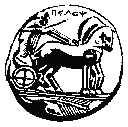 Τμήμα Πληροφορικής & ΤηλεπικοινωνιώνΣχολή Οικονομίας, Διοίκησης & ΠληροφορικήςΈκθεση Εσωτερικής ΑξιολόγησηςΑκαδημαϊκού Έτους 2015-2016Τρίπολη,  Μάιος 2016 ΠρόλογοςΤο παρόν έγγραφο αποτελεί την ενημερωμένη έκδοση της πρώτης έκθεσης εσωτερικής αξιολόγησης του τμήματος Πληροφορικής και Τηλεπικοινωνιών του Πανεπιστημίου Πελοποννήσου. Δεδομένου ότι το Τμήμα είναι νέο, αφού προήλθε από την συγχώνευση των πρώην τμημάτων Επιστήμης και Τεχνολογίας Υπολογιστών και Επιστήμης και Τεχνολογίας Τηλεπικοινωνιών με το Προεδρικό Διάταγμα με αριθμό 70 της 28ης Μαΐου 2013, η πρώτη αναλυτική έκθεση εσωτερικής αξιολόγησης συντάχθηκε για το ακαδημαϊκό έτος 2013-14, ακολούθησε η έκθεση για το  2014-15, και η παρούσα αφορά στο έτος 2015-16 και περιέχει κυρίως αλλαγές σε ποσοτικά στοιχεία.Η σύνταξη της έκθεσης ξεκίνησε στα τέλη του ακαδημαϊκού έτους 2015-2016 και ολοκληρώθηκε μέσα στο ακαδημαϊκό έτος 2016-2017. Η έκθεση περιλαμβάνει ποσοτικά και ποιοτικά στοιχεία του Τμήματος μέχρι και το ακαδημαϊκό έτος 2015-2016 και στοιχεία για τα μέλη ΔΕΠ μέχρι και το έτος 2016.Η διαδικασία της εσωτερικής αξιολόγησης εξελίχθηκε ομαλά. Το ακαδημαϊκό προσωπικό του Τμήματος και οι φοιτητές, ήταν εξαρχής θετικό στην όλη διαδικασία και συνεργάστηκαν απολύτως με το διοικητικό προσωπικό του Τμήματος για την εύρεση και καταγραφή των απαραίτητων ποσοτικών στοιχειών. Εκ του αποτελέσματος, είναι κοινή πεποίθηση ότι το τμήμα Πληροφορικής και Τηλεπικοινωνιών λειτουργεί με διαφάνεια, συλλογικότητα και σεβασμό προς τις θεσμικές διαδικασίες.Το αποτέλεσμα της εσωτερικής αξιολόγησης, όπως καταγράφεται στο κείμενο που ακολουθεί, αποδεικνύει ότι το Τμήμα, παρά τον τρίτο χρόνο λειτουργίας του ως ενιαίο τμήμα, επιτυγχάνει σε μεγάλο βαθμό τους στόχους για τους οποίους ιδρύθηκε καλλιεργώντας και προάγοντας τις επιστήμες της Πληροφορικής και των Τηλεπικοινωνιών με συνέπεια και υψηλά επιστημονικά κριτήρια. Από την ποσοτικοποίηση δε των στοιχείων, επαληθεύεται η δυναμική του Τμήματος όπως αυτή εμφανίστηκε στα προηγούμενα 2 χρόνια. Τα θετικά στοιχεία που καταγράφονται θεωρούμε ότι αποτελούν σημαντικό χαρακτηριστικό της ταυτότητας του νέου Τμήματος, ενώ οι όποιες αδυναμίες αναδείχθηκαν θα βοηθήσουν το Τμήμα να βελτιωθεί σχεδιάζοντας τους κύριους άξονες δράσης τόσο ενός βραχυπρόθεσμου, όσο και μεσοπρόθεσμου σχεδίου, με την αναγκαία συνδρομή του ακαδημαϊκού προσωπικού, της διοίκησης και της πολιτείας, προκειμένου το Τμήμα να βελτιώσει την ποιότητα των προσφερόμενων υπηρεσιών του προς την Ελληνική κοινωνία και να ενδυναμώσει τη θέση του στον Ελληνικό ακαδημαϊκό χάρτη.Περιεχόμενα1	Διαδικασία Εσωτερικής Αξιολόγησης	11.1	Περιγραφή και ανάλυση της διαδικασίας εσωτερικής αξιολόγησης στο Τμήμα	11.2	Ανάλυση των θετικών στοιχείων και των δυσκολιών που παρουσιάσθηκαν κατά τη διαδικασία της εσωτερικής αξιολόγησης	21.3	Προτάσεις του Τμήματος για τη βελτίωση της διαδικασίας	22	Παρουσίαση του Τμήματος	32.1	Γεωγραφική θέση του Τμήματος	32.2	Ιστορικό της εξέλιξης του Τμήματος	42.2.1	Στελέχωση του Τμήματος σε διδακτικό, διοικητικό και εργαστηριακό προσωπικό, κατά την τελευταία πενταετία (ποσοτικά στοιχεία).  Σχολιάστε.	42.2.2	Αριθμός και κατανομή των φοιτητών ανά επίπεδο σπουδών (προπτυχιακοί, μεταπτυχιακοί, διδακτορικοί) κατά την τελευταία πενταετία. Σχολιάστε.	52.3	Σκοπός και στόχοι του Τμήματος.	52.3.1	Ποιοι είναι οι στόχοι και οι σκοποί του Τμήματος σύμφωνα με το ΦΕΚ ίδρυσής του;	52.3.2	Πώς αντιλαμβάνεται σήμερα η ακαδημαϊκή κοινότητα του Τμήματος τους στόχους και τους σκοπούς του Τμήματος;	52.3.3	Υπάρχει απόκλιση των επίσημα διατυπωμένων (στο ΦΕΚ ίδρυσης) στόχων του Τμήματος από εκείνους που σήμερα το Τμήμα θεωρεί ότι πρέπει να επιδιώκει;	62.3.4	Επιτυγχάνονται οι στόχοι που σήμερα το Τμήμα θεωρεί ότι πρέπει να επιδιώκει; Αν όχι, ποιοι παράγοντες δρουν αποτρεπτικά ή ανασταλτικά στην προσπάθεια αυτή;	62.3.5	Θεωρείτε ότι συντρέχει λόγος αναθεώρησης των επίσημα διατυπωμένων (στο ΦΕΚ ίδρυσης) στόχων του Τμήματος;	62.4	Διοίκηση του Τμήματος.	62.4.1	Ποιες επιτροπές είναι θεσμοθετημένες και λειτουργούν στο Τμήμα;	72.4.2	Ποιοι εσωτερικοί κανονισμοί υπάρχουν στο Τμήμα;	72.4.3	Είναι διαρθρωμένο το Τμήμα σε Τομείς; Σε ποιους; Ανταποκρίνεται η διάρθρωση αυτή στη σημερινή αντίληψη του Τμήματος για την αποστολή του;	83	Προγράμματα Σπουδών	93.1	Πρόγραμμα Προπτυχιακών Σπουδών	93.1.1	Πώς κρίνετε το βαθμό ανταπόκρισης του Προγράμματος Προπτυχιακών Σπουδών στους στόχους του Τμήματος και στις απαιτήσεις της κοινωνίας;	93.1.2	Πώς κρίνετε τη δομή, τη συνεκτικότητα και τη λειτουργικότητα του ΠΠΣ;	113.1.3	Πώς κρίνετε το εξεταστικό σύστημα;	133.1.4	Πώς κρίνετε τη διεθνή διάσταση του Προγράμματος Προπτυχιακών Σπουδών;	143.1.5	Πώς κρίνετε την πρακτική άσκηση των φοιτητών;	153.2	Πρόγραμμα Μεταπτυχιακών Σπουδών	173.2.1	Τίτλος του Προγράμματος Μεταπτυχιακών Σπουδών	173.2.2	Τμήματα και Ιδρύματα που συμμετέχουν στο Πρόγραμμα Μεταπτυχιακών Σπουδών.	183.2.3	Πώς κρίνετε το βαθμό ανταπόκρισης του Προγράμματος Μεταπτυχιακών Σπουδών στους στόχους του Τμήματος και τις απαιτήσεις της κοινωνίας;	183.2.4	Πώς κρίνετε τη δομή, τη συνεκτικότητα και τη λειτουργικότητα του ΠΜΣ;	193.2.5	Πώς κρίνετε το εξεταστικό σύστημα;	193.2.6	Πώς κρίνετε τη χρηματοδότηση του Προγράμματος Μεταπτυχιακών Σπουδών;	213.2.7	Πώς κρίνετε τη διαδικασία επιλογής των μεταπτυχιακών φοιτητών;	213.2.8	Πώς κρίνετε τη διεθνή διάσταση του Προγράμματος Μεταπτυχιακών Σπουδών;	223.3	Πρόγραμμα Διδακτορικών Σπουδών	233.3.1	Πώς κρίνετε τον βαθμό ανταπόκρισης του Προγράμματος Διδακτορικών Σπουδών στους στόχους του Τμήματος και τις απαιτήσεις της κοινωνίας;	233.3.2	Πώς κρίνετε τη δομή του Προγράμματος Διδακτορικών Σπουδών;	243.3.3	Πώς κρίνετε το εξεταστικό σύστημα;	243.3.4	Πώς κρίνετε τη διαδικασία επιλογής των υποψηφίων διδακτόρων;	253.3.5	Πώς κρίνετε την οργάνωση σεμιναρίων και ομιλιών;	263.3.6	Πώς κρίνετε τη διεθνή διάσταση του Προγράμματος Διδακτορικών Σπουδών;	264	Διδακτικό Έργο	274.1	Πώς κρίνετε την αποτελεσματικότητα του διδακτικού προσωπικού;	274.2	Πώς κρίνετε την ποιότητα και αποτελεσματικότητα της διδακτικής διαδικασίας;	284.3	Πώς κρίνετε την οργάνωση και την εφαρμογή του διδακτικού έργου;	294.4	Πώς κρίνετε τα εκπαιδευτικά βοηθήματα;	304.5	Πώς κρίνετε τα διαθέσιμα μέσα και υποδομές;	314.6	Πώς κρίνετε τον βαθμό αξιοποίησης των τεχνολογιών πληροφορικής και επικοινωνιών;	354.7	Πώς κρίνετε την αναλογία διδασκόντων/διδασκομένων και τη μεταξύ τους συνεργασία;	364.8	Πώς κρίνετε τον βαθμό σύνδεσης της διδασκαλίας με την έρευνα;	374.9	Πώς κρίνετε τις συνεργασίες με εκπαιδευτικά κέντρα του εσωτερικού και του εξωτερικού και με το κοινωνικό σύνολο;	374.10	Πώς κρίνετε την κινητικότητα του διδακτικού προσωπικού και των φοιτητών;	385	Ερευνητικό Έργο	415.1	Πώς κρίνετε την προαγωγή της έρευνας στο πλαίσιο του Τμήματος;	415.2	Πώς κρίνετε τα ερευνητικά προγράμματα και έργα που εκτελούνται στο Τμήμα;	425.3	Πώς κρίνετε τις διαθέσιμες ερευνητικές υποδομές;	435.4	Πώς κρίνετε τις επιστημονικές δημοσιεύσεις των μελών του διδακτικού προσωπικού του Τμήματος κατά την τελευταία πενταετία;	445.5	Πώς κρίνετε τον βαθμό αναγνώρισης της έρευνας που γίνεται στο Τμήμα από τρίτους;	455.6	Πώς κρίνετε τις ερευνητικές συνεργασίες του Τμήματος;	465.7	Πώς κρίνετε τις διακρίσεις και τα βραβεία ερευνητικού έργου που έχουν απονεμηθεί σε μέλη του Τμήματος;	475.8	Πώς κρίνετε τον βαθμό συμμετοχής των φοιτητών/σπουδαστών στην έρευνα;	476	Σχέσεις με Κοινωνικούς, Πολιτιστικούς και Παραγωγικούς (ΚΠΠ) Φορείς	496.1	Πώς κρίνετε τις συνεργασίες του Τμήματος με ΚΠΠ φορείς;	496.2	Πώς κρίνετε τη δυναμική του Τμήματος για ανάπτυξη συνεργασιών με ΚΠΠ φορείς;	496.3	Πώς κρίνετε τις δραστηριότητες του Τμήματος προς την κατεύθυνση της ανάπτυξης και ενίσχυσης συνεργασιών με ΚΠΠ φορείς;	506.4	Πώς κρίνετε τον βαθμό σύνδεσης της συνεργασίας με ΚΠΠ φορείς με την εκπαιδευτική διαδικασία;	506.5	Πώς κρίνετε τη συμβολή του Τμήματος στην τοπική, περιφερειακή και εθνική ανάπτυξη;	517	Στρατηγική Ακαδημαϊκής Ανάπτυξης	537.1	Πώς κρίνετε τη στρατηγική ακαδημαϊκής ανάπτυξης του Τμήματος;	537.2	Πώς κρίνετε τη διαδικασία διαμόρφωσης στρατηγικής ακαδημαϊκής ανάπτυξης του Τμήματος;	558	Διοικητικές Υπηρεσίες και Υποδομές	578.1	Πώς κρίνετε την αποτελεσματικότητα των διοικητικών και τεχνικών υπηρεσιών;	578.2	Πώς κρίνετε τις υπηρεσίες φοιτητικής μέριμνας;	598.3	Πώς κρίνετε τις υποδομές πάσης φύσεως που χρησιμοποιεί το Τμήμα;	618.4	Πώς κρίνετε τον βαθμό αξιοποίησης νέων τεχνολογιών από τις διάφορες υπηρεσίες του Τμήματος (πλην εκπαιδευτικού και ερευνητικού έργου);	628.5	Πώς κρίνετε τον βαθμό διαφάνειας και την αποτελεσματικότητα στη χρήση υποδομών και εξοπλισμού;	638.6	Πώς κρίνετε τη διαφάνεια και την αποτελεσματικότητα διαχείρισης των οικονομικών πόρων;	649	Συμπεράσματα	659.1	Ποια, κατά την γνώμη σας, είναι τα κυριότερα θετικά και αρνητικά σημεία του Τμήματος, όπως αυτά προκύπτουν μέσα από την έκθεση Εσωτερικής Αξιολόγησης;	659.2	Διακρίνετε ευκαιρίες αξιοποίησης των θετικών σημείων και ενδεχόμενους κινδύνους από τα αρνητικά σημεία;	6610	Σχέδια Βελτίωσης	6710.1	Περιγράψτε το βραχυπρόθεσμο σχέδιο δράσης από το Τμήμα για την άρση των αρνητικών και την ενίσχυση των θετικών σημείων.	6710.2	Περιγράψτε το μεσοπρόθεσμο σχέδιο δράσης από το Τμήμα για την άρση των αρνητικών και την ενίσχυση των θετικών σημείων.	6810.3	Διατυπώστε προτάσεις προς δράση από τη διοίκηση του Ιδρύματος.	6910.4	Διατυπώστε προτάσεις προς δράση από την Πολιτεία.	7011	Σχετικοί Πίνακες	71Παράρτημα Ι – Δημοσιευμένο ΈργοΠαράρτημα ΙΙ – Συμμετοχή σε Έργα Έρευνας & ΑνάπτυξηςΠαράρτημα ΙΙΙ – Οδηγός Σπουδών Παράρτημα IV – Οδηγός Μεταβατικών ΔιατάξεωνΠαράρτημα V – Οδηγός ΔιαδικασιώνΠαράρτημα VI - Κανονισμός Λειτουργίας ΠΜΣ “Επιστήμη και την Τεχνολογία Υπολογιστών”Παράρτημα VII - Κανονισμός Λειτουργίας ΠΜΣ “Προηγμένα Τηλεπικοινωνιακά Συστήματα και Δίκτυα”Διαδικασία Εσωτερικής ΑξιολόγησηςΤο παρόν κείμενο αποτελεί την τρίτη έκθεση εσωτερικής αξιολόγησης του τμήματος Πληροφορικής και Τηλεπικοινωνιών (ΤΠ&Τ) του Πανεπιστημίου Πελοποννήσου, δεδομένου ότι το Τμήμα είναι νέο, αφού προήλθε από την συγχώνευση των πρώην τμημάτων Επιστήμης και Τεχνολογίας Υπολογιστών και Επιστήμης και Τεχνολογίας Τηλεπικοινωνιών με το Προεδρικό Διάταγμα με αριθμό 70 της 28ης Μαΐου 2013.Περιγραφή και ανάλυση της διαδικασίας εσωτερικής αξιολόγησης στο ΤμήμαΠοια ήταν η σύνθεση της ΟΜΕΑ;Η Ομάδα Εσωτερικής Αξιολόγησης (ΟΜΕΑ) ορίστηκε από την Συνέλευση του Τμήματος και η τελική της σύνθεση, η οποία είχε την ευθύνη σύνταξης της παρούσας έκθεσης, αποτελείται από τα εξής μέλη του διδακτικού και ερευνητικού προσωπικού (ΔΕΠ) του Τμήματος Κωσταντίνος Κούτρας, Αναπληρωτής Καθηγητής,Γεώργιος-Όθωνας Γλεντής, Αναπληρωτή Καθηγητής καιΔημήτριος Βλάχος, Αναπληρωτής Καθηγητής.Στην ΟΜΕΑ δε συμμετείχε εκπρόσωπος των φοιτητών, λόγω μη γνωστοποίησης εκπροσώπου εκ’ μέρους του φοιτητικού συλλόγου.Με ποιους και πώς συνεργάσθηκε η ΟΜΕΑ για τη διαμόρφωση της έκθεσης;Τα μέλη της ΟΜΕΑ συνεργάστηκαν με όλα τα μέλη ΔΕΠ του Τμήματος, το ερευνητικό και διοικητικό προσωπικό του Τμήματος, καθώς και μέρος από το διοικητικό και τεχνικό προσωπικό του Πανεπιστημίου.Ποιες πηγές και διαδικασίες χρησιμοποιήθηκαν για την άντληση πληροφοριών;Η διαδικασία της αυτό-αξιολόγησης διευκολύνθηκε από τη μεγάλη προθυμία που επέδειξαν τα μέλη ΔΕΠ, το ερευνητικό και διοικητικό προσωπικό του Τμήματος. Επιπλέον, η συγκέντρωση των ποσοτικών στοιχείων, κυρίως των σχετικών με τους φοιτητές και τις σπουδές, ήταν εφικτή χάρη στην ύπαρξη μηχανογράφησης στο Τμήμα.Συγκεκριμένα, τα διάφορα στοιχεία συλλέχθηκαν από την ΟΜΕΑ απευθείας από τις κατάλληλες πηγές:Τα στοιχεία των δημοσιεύσεων και των προγραμμάτων αναζητήθηκαν από τα μέλη ΔΕΠ.Για την αντικειμενική αποτίμηση της ερευνητικής δραστηριότητας του Τμήματος έγινε χρήση κατάλληλων βάσεων δεδομένων (GoogleScholar) και ηλεκτρονικών τεχνικών περιοδικών (ACM, ACS, Emerald, IEEE, IOP, InformaWorld, InterScience, IOS, JSTOR, OvidSP, Oxford Journals, ScienceDirect, SpringerLink).Τα αριθμητικά και στατιστικά στοιχεία σχετικά με το προσωπικό και τους φοιτητές αναζητήθηκαν από τη γραμματεία του Τμήματος.Τα στοιχεία σχετικά με τα μαθήματα αναζητήθηκαν από τη γραμματεία και το διδακτικό προσωπικό του Τμήματος.Διάφορα ποσοτικά στοιχεία προηγούμενων ετών αντλήθηκαν από τις εκθέσεις εσωτερικής αξιολόγησης των δύο τμημάτων που συγχωνεύθηκαν.Πώς και σε ποια έκταση συζητήθηκε η έκθεση στο εσωτερικό του Τμήματος;Τα μέλη της ΟΜΕΑ συνεδρίασαν τουλάχιστον δέκα (10) φορές και συζήτησαν τα επί μέρους στοιχεία της έκθεσης, τον τρόπο προσέγγισης και τη μεθοδολογία άντλησης των στοιχείων, με στόχο πάντα την άρτια καταγραφή και παρουσίαση των στοιχείων της έκθεσης. Κατά τη διάρκεια συγγραφής, τμήματα της έκθεσης συζητήθηκαν σε συνελεύσεις του Τμήματος, ώστε να υπάρχει σε μεγάλο βαθμό ομοφωνία για τα αναγραφόμενα, ενώ συνεχίζεται η συζήτηση για τη χάραξη στρατηγικών από την επιτροπή στρατηγικών και ακαδημαϊκής ανάπτυξης του Τμήματος. Ανάλυση των θετικών στοιχείων και των δυσκολιών που παρουσιάσθηκαν κατά τη διαδικασία της εσωτερικής αξιολόγησηςΗ σύνταξη της παρούσας έκθεσης έδωσε τη δυνατότητα στα μέλη ΔΕΠ και στο προσωπικό που υπηρετεί στο τμήμα Πληροφορικής και Τηλεπικοινωνιών (ΤΠ&Τ) να αναλύσουν, συζητήσουν και επιχειρηματολογήσουν σχετικά με τις δυνατότητες και αδυναμίες του Τμήματος, την αποτελεσματικότητά του σε σχέση με την παρεχόμενη εκπαίδευση, καθώς και την ακολουθούμενη στρατηγική για τα επόμενα χρόνια. Από την ποσοτικοποίηση των στοιχείων, όπως αυτή συνοψίζεται στον πρώτο πίνακα της Ενότητας 11, φαίνονται για πρώτη φορά με σαφήνεια οι κύριες αρετές και τα πλεονεκτήματα του νέου Τμήματος, καθώς επίσης προσδιορίζονται τα σημεία στα οποία υπάρχουν περιθώρια βελτίωσης. Το αποτέλεσμα της αυτό-αξιολόγησης, όπως καταγράφεται στο κείμενο που ακολουθεί, αποδεικνύει ότι το Τμήμα, παρά το δεύτερο χρόνο λειτουργίας του ως ενιαίο τμήμα, επιτυγχάνει σε μεγάλο βαθμό τους στόχους για τους οποίους ιδρύθηκε, καλλιεργώντας και προάγοντας τις επιστήμες της πληροφορικής και των τηλεπικοινωνιών με συνέπεια και υψηλά επιστημονικά στάνταρ. Ιδιαίτερα προβλήματα και δυσκολίες δεν παρουσιάστηκαν, αναφορικά με την παρούσα έκθεση, αφού τα μέλη ΔΕΠ του Τμήματος επέδειξαν προθυμία στο σύνολό τους. ενώ οι όποιες αδυναμίες αναδείχθηκαν θα βοηθήσουν το Τμήμα να βελτιωθεί σχεδιάζοντας τους κύριους άξονες, με την αναγκαία συνδρομή των μελών του, της διοίκησης και της πολιτείας, προκειμένου το Τμήμα να βελτιώσει την ποιότητα των προσφερόμενων υπηρεσιών του προς την Ελληνική κοινωνία και να ενδυναμώσει τη θέση του στον ακαδημαϊκό χάρτη.Προτάσεις του Τμήματος για τη βελτίωση της διαδικασίαςΠιστεύουμε ότι, εν γένει, η διαδικασία μπορεί να βελτιωθεί περιορίζοντας τη γραφειοκρατική της διάσταση, καθώς και αναδιαμορφώνοντας το είδος, την πολυπλοκότητα και το πλήθος των στοιχείων που ζητούνται, πολλά από τα οποία είναι ήσσονος σημασίας και επισκιάζουν σε χώρο, αλλά και σε απαιτούμενο χρόνο, αυτά που είναι υψηλότερης αξίας.Ένα ακόμη πρόβλημα που εντοπίζεται είναι ότι οι απαιτήσεις της παρούσας έκθεσης σε πολυπλοκότητα και πλήθος ερωτημάτων είναι ίδιες ανεξάρτητα με το αν το αξιολογούμενο τμήμα είναι παλιό με μεγάλο αριθμό μελών του ακαδημαϊκού προσωπικού ή νέο με σχετικά μικρό αριθμό. Στη δεύτερη περίπτωση, ο όγκος της γραφειοκρατικής διάστασης που προκύπτει, για τις ανάγκες συγγραφής της έκθεσης εσωτερικής αξιολόγησης, είναι δυσανάλογα μεγάλος σε σχέση με τις δυνατότητες του Τμήματος, δημιουργώντας δυσλειτουργίες σε άλλες δραστηριότητες που πιθανόν είναι σε εξέλιξη, όπως ερευνητικές εργασίες ή/και προγράμματα. Με βάση όλα τα παραπάνω και έχοντας την πεποίθηση ότι η διαδικασία της αυτό-αξιολόγησης είναι προς όφελος του αξιολογούμενου, άποψη του Τμήματος είναι ότι ένα πρότυπο έκθεσης εσωτερικής αξιολόγησης, το οποίο θα ήταν μικρότερης έκτασης και καταλληλότερα εστιασμένο στα ζητήματα που αφορούν στα νέα τμήματα, θα μπορούσε να βελτιώσει περαιτέρω τη διαδικασία, μειώνοντας παράλληλα σε κάποιο βαθμό και τη γραφειοκρατική της διάσταση.Παρουσίαση του Τμήματος Το τμήμα Πληροφορικής και Τηλεπικοινωνιών της Σχολής Οικονομίας, Διοίκησης και Πληροφορικής του Πανεπιστημίου Πελοποννήσου, με έδρα την Τρίπολη, υποδέχθηκε για πρώτη φορά φοιτητές το ακαδημαϊκό έτος 2013–2014, οι οποίοι ακολουθούν ένα σύγχρονο πρόγραμμα σπουδών στην επιστήμη της πληροφορικής και των τηλεπικοινωνιών. Το ΤΠ&Τ καλύπτει τις στεγαστικές του ανάγκες σε δύο (2) κτίρια, ενώ σε αυτά περιλαμβάνονται οκτώ (8) ιδιόκτητες αίθουσες διδασκαλίες, δεκατέσσερα (14) άρτια εξοπλισμένα και τεχνολογικά σύγχρονα εργαστήρια και γραφεία για όλο το διδακτικό και ερευνητικό προσωπικό.Στο Τμήμα ενθαρρύνεται η ενεργός συμμετοχή των φοιτητών σε πολλές δραστηριότητες, ώστε να αποκτούν στέρεα επιστημονική βάση και ουσιαστική ερευνητική, αλλά και πρακτική εμπειρία, σε επιμέρους περιοχές  της πληροφορικής και των τηλεπικοινωνιών. Τα επαγγελματικά δικαιώματα των πτυχιούχων του Τμήματος κατοχυρώθηκαν με το προεδρικό διάταγμα (ΠΔ) 44/08-04-2009  και είναι ισότιμα με αυτά των αποφοίτων συναφών τμημάτων ελληνικών Πανεπιστημίων.Η ηλεκτρονική διεύθυνση (ιστοσελίδα) του Τμήματος είναι η http://dit.uop.gr, ενώ οι μέρες και ώρες λειτουργίας της γραμματείας του Τμήματος για το κοινό είναι Τρίτη και Πέμπτη 10:00 έως 13:00. Η διεύθυνση και τα στοιχεία επικοινωνίας με το Τμήμα είναι τα ακόλουθα:Γεωγραφική θέση του ΤμήματοςΤο ΤΠ&Τ έχει ως έδρα του την Τρίπολη, πρωτεύουσα του νομού Αρκαδίας και διοικητικό κέντρο της Περιφέρειας Πελοποννήσου. Το Τμήμα στεγάζεται στο κτίριο της πρώην Σχολής Θετικών Επιστημών και Τεχνολογίας (ΣΘΕΤ) (ίχνος Α στον παρακάτω χάρτη), καθώς και στο κτίριο της Σχολής Οικονομίας, Διοίκησης και Πληροφορικής (ίχνος Β στον παρακάτω χάρτη), συστεγαζόμενο με το τμήμα Οικονομικών Επιστημών, σε απόσταση 2 χιλιομέτρων περίπου από το κέντρο της πόλης, κοντά στο άλσος του Αγίου Γεωργίου. Τακτικά δρομολόγια λεωφορείων συνδέουν το Τμήμα με το κέντρο της πόλης και το σταθμό των υπεραστικών λεωφορείων.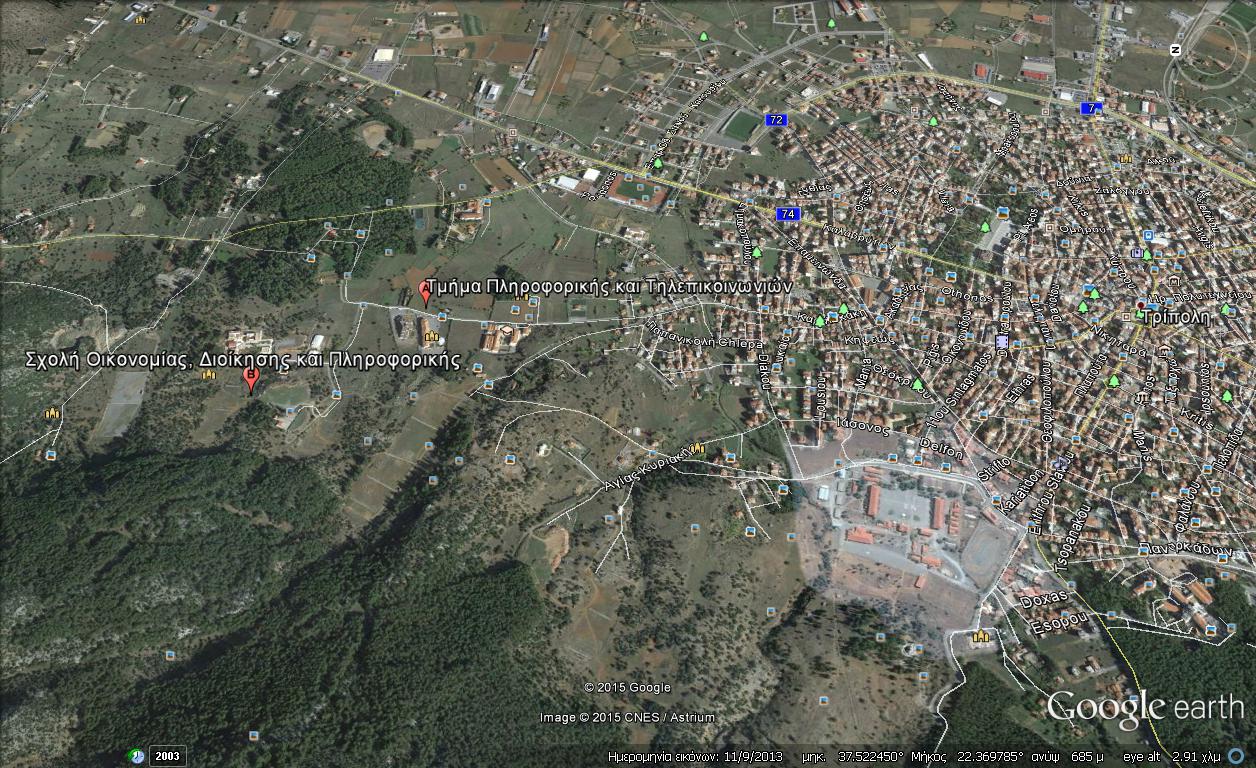 Ιστορικό της εξέλιξης του ΤμήματοςΤο τμήμα Πληροφορικής και Τηλεπικοινωνιών της Σχολής Οικονομίας, Διοίκησης και Πληροφορικής του Πανεπιστημίου Πελοποννήσου δημιουργήθηκε με το ΠΔ 70/27-06-2013, με τη συγχώνευση του τμήματος Επιστήμης και Τεχνολογίας Υπολογιστών (ΤΕΤΥ) και του τμήματος Επιστήμης και Τεχνολογίας Τηλεπικοινωνιών (ΤΕΤΤ). Τα πρώην ΤΕΤΤ και ΤΕΤΥ αποτελούσαν τα δύο (2) τμήματα της πρώην ΣΘΕΤ, ενώ τα δύο (2) αυτά Τμήματα ήταν τα πρώτα που λειτούργησαν στο Πανεπιστήμιο Πελοποννήσου και δέχτηκαν για πρώτη φορά φοιτητές το ακαδημαϊκό έτος 2002–2003.Με το ΠΔ 70/27-06-2013 επίσης καταργήθηκε η ΣΘΕΤ και ιδρύθηκε η Σχολής Οικονομίας, Διοίκησης και Πληροφορικής και η οποία περιλαμβάνει του ΤΠ&Τ και το τμήμα Οικονομικών Επιστημών. Μετά τη συγχώνευση, το ΤΠ&Τ απέκτησε ως ανθρώπινο δυναμικό και φοιτητές το άθροισμα του δυναμικού και των φοιτητών των δύο (2) πρώην τμημάτων, αντίστοιχα, εξέλεξε τον πρώτο Πρόεδρο και δέχθηκε για πρώτη φορά φοιτητές το ακαδημαϊκό έτος 2013–2014.Στελέχωση του Τμήματος σε διδακτικό, διοικητικό και εργαστηριακό προσωπικό, κατά την τελευταία πενταετία (ποσοτικά στοιχεία).  Σχολιάστε.Σύμφωνα με τον Πίνακα 1 της Ενότητας 11, το διδακτικό έργο παρέχεται από τα εικοσι-έξι (26) μέλη ΔΕΠ του Τμήματος με την υποστήριξη δέκα (10) μελών εργαστηριακού διδακτικού προσωπικού (ΕΔΙΠ). Ο αριθμός των μόνιμων διοικητικών υπάλληλων του Τμήματος είναι δύο (2) και κρίνεται εξαιρετικά μικρός. Αυτό έχει σαν αποτέλεσμα, πάρα τις πληθωρικές προσπάθειες του προσωπικού, να εκτελούνται με δυσκολίες οι διοικητικές διαδικασίες του Τμήματος. Σε σχέση με την τελευταία πενταετία μία μεγάλη διαφορά είναι ότι το διδακτικό προσωπικό των ΤΕΤΤ και ΤΕΤΥ συμπληρωνόταν σε μεγάλο βαθμό από συμβασιούχου καθηγητές βάσει του ΠΔ 407/1980.Αριθμός και κατανομή των φοιτητών ανά επίπεδο σπουδών (προπτυχιακοί, μεταπτυχιακοί, διδακτορικοί) κατά την τελευταία πενταετία. Σχολιάστε.Αναλυτικά στοιχεία που αφορούν στην κατανομή των φοιτητών ανά επίπεδο σπουδών στο ΤΠ&Τ παρατίθενται στους Πίνακες 2 και 3 της Ενότητας 11. Σημειώνουμε εδώ πως ο αριθμός των εγγεγραμμένων φοιτητών του πρώτο κύκλο σπουδών αυξάνεται συστηματικά τα τελευταία χρόνια, πράγμα που εν δυνάμει μπορεί να δημιουργήσει τεχνικά προβλήματα στη λειτουργία του Τμήματος, κυρίως όσον αφορά σε σχέση με τις υπάρχουσες υποδομές, πχ αριθμός και χωρητικότητες αιθουσών. Η αυξητική τάση οφείλεται τόσο στο χαμηλό ρυθμό αποφοίτησης, όσο και στην αύξηση του αριθμού των εισακτέων όπως παρουσιάζεται στον Πίνακα 3 της Ενότητας 11.Ο αριθμός των εγγεγραμμένων μεταπτυχιακών φοιτητών του δεύτερου κύκλου παραμένει σταθερός, ενώ ο αριθμός των φοιτητών του τρίτου κύκλου έχει ελαφρά αυξητικές τάσεις.Σκοπός και στόχοι του Τμήματος. Βασικός σκοπός του ΤΠ&Τ είναι η καλλιέργεια της επιστήμης της πληροφορικής και των τηλεπικοινωνιών, των συστημάτων επεξεργασίας και μετάδοσης πληροφοριών, καθώς και των εφαρμογών αυτών για την κατάρτιση επιστημόνων για τις ανάγκες της οικονομίας, της έρευνας, της βιομηχανίας και της εκπαίδευσης.Ποιοι είναι οι στόχοι και οι σκοποί του Τμήματος σύμφωνα με το ΦΕΚ ίδρυσής του;Το ΤΠ&Τ του Πανεπιστημίου Πελοποννήσου, σύμφωνα με το ΦΕΚ ίδρυσής του, έχει ως αποστολή την καλλιέργεια της επιστήμης και της τεχνολογίας των πληροφοριακών και τηλεπικοινωνιακών συστημάτων και των εφαρμογών αυτών. Επίσης σκοπός του Τμήματος είναι η κατάρτιση επιστημόνων για τις ανάγκες της οικονομίας, της έρευνας, της βιομηχανίας και της εκπαίδευσης. Πώς αντιλαμβάνεται σήμερα η ακαδημαϊκή κοινότητα του Τμήματος τους στόχους και τους σκοπούς του Τμήματος;Το ΤΠ&Τ, ως προερχόμενο από τη συγχώνευση των δύο (2) πρώην τμημάτων, θεραπεύει ισοβαρώς τις επιστήμες της πληροφορικής και των τηλεπικοινωνιών. Ως εκ τούτου, στο τμήμα υπάρχουν δύο (2) βασικές κατευθύνσεις α) πληροφορική και β) τηλεπικοινωνίες. Οι κατευθύνσεις αυτές έχουν σκοπό αφενός την ανάπτυξη έντονης ερευνητικής δραστηριότητας και αφ’ ετέρου την ειδίκευση των αποφοίτων στις περιοχές αυτές.Αναφορικά με την ερευνητική δραστηριότητα, η επιστημονική αριστεία και η συμμετοχή σε εθνικά και ευρωπαϊκά ανταγωνιστικά ερευνητικά και αναπτυξιακά έργα για την προσέλκυση εξωτερικών πόρων είναι ανάμεσα από τους στόχους του νέου Τμήματος. Προς αυτή την κατεύθυνση, τα μέλη ΔΕΠ του Τμήματος διαθέτουν μεγάλο πλήθος δημοσιευμένου έργου σε κορυφαία επιστημονικά περιοδικά, έχουν αναπτύξει σημαντικές διεθνείς συνεργασίες με συναφή τμήματα εξωτερικού και συμμετέχουν σε επιστημονικές επιτροπές διεθνών περιοδικών και συνεδρίων εγνωσμένου κύρους.Αναφορικά με το πρόγραμμα σπουδών, οι φοιτητές διδάσκονται αντίστοιχα μαθήματα κορμού, βασικά κατεύθυνσης και επιλογής, τα οποία εντάσσονται στις δύο κατευθύνσεις. Το συγκεκριμένο πρόγραμμα μπορεί να καλύψει τόσο τα πεδία που σχετίζονται με την επιστήμη της πληροφορικής και των τηλεπικοινωνιών, όσο και τα πεδία που άπτονται των μηχανικών πληροφορικής και τηλεπικοινωνιών. Συγκεκριμένα, ο προσανατολισμός του προπτυχιακού προγράμματος σπουδών βασίζεται στις κατευθυντήριες γραμμές των εγκυρότερων διεθνών επιστημονικών και επαγγελματικών ενώσεων πληροφορικής και τηλεπικοινωνιών, ACM (Association for Computing Machinery) και IEEE (Institute of Electrical and Electronics Engineers), αντίστοιχα, ενώ αντικατοπτρίζει σε μεγάλο βαθμό τους ερευνητικούς τομείς που καλύπτονται επιστημονικά από τα μέλη ΔΕΠ, τις ερευνητικές ομάδες και τα εργαστήρια του τμήματος, με αποτέλεσμα την κατάρτιση ενός άκρως σύγχρονου προγράμματος σπουδών, με βάση τις διεθνείς επιστημονικές εξελίξεις.Παρόλο, που τα μέλη ΔΕΠ του τμήματος έχουν την πεποίθηση ότι ο συνδυασμός των παραπάνω στοιχείων αποτελεί τη βάση μιας θετικής αξιολόγησης, στα πλαίσια προσπάθειας δημιουργίας ξεχωριστής ταυτότητας, το τμήμα έχει ξεκινήσει διαδικασία εσωτερικής διαβούλευσης για την ανάδειξη των περιοχών εξειδίκευσης, οι οποίες υπόσχονται τα περισσότερα οφέλη για το τμήμα και την ιεράρχηση προτεραιοτήτων, ώστε να αναδειχθούν οι δυνατότητες που προσφέρει η φοίτηση στο τμήμα, σε σχέση με άλλα ομοειδή τμήματα. Σε αυτό το πλαίσιο κινείται και η ίδρυση δύο νέων μεταπτυχιακών προγραμμάτων σπουδών σε εξειδικευμένες επιστημονικές περιοχές, με σκοπό τη διαφοροποίηση του τμήματος σε νέες περιοχές εξειδίκευσης.Η ακαδημαϊκή προσωπικό του ΤΠ&Τ, με πλήρη συναίσθηση της ευθύνης τόσο απέναντι στους φοιτητές μας όσο και απέναντι στην ελληνική κοινωνία και τους παραγωγικούς φορείς, καταβάλλει καθημερινά επίπονες προσπάθειες για την επίτευξη όλων των παραπάνω στόχων, στα πλαίσια της εξέλιξης των νέων τεχνολογιών που ραγδαία εξελίσσονται. Υπάρχει απόκλιση των επίσημα διατυπωμένων (στο ΦΕΚ ίδρυσης) στόχων του Τμήματος από εκείνους που σήμερα το Τμήμα θεωρεί ότι πρέπει να επιδιώκει;Δεν έχει διαπιστωθεί κάποια απόκλιση η οποία να είναι ικανή να ενεργοποιήσει μια διαδικασία αναπροσαρμογής των επίσημα διατυπωμένων στόχων του Τμήματος.Επιτυγχάνονται οι στόχοι που σήμερα το Τμήμα θεωρεί ότι πρέπει να επιδιώκει; Αν όχι, ποιοι παράγοντες δρουν αποτρεπτικά ή ανασταλτικά στην προσπάθεια αυτή;Αναφορικά με το κατά πόσο επιτυγχάνονται οι παραπάνω στόχοι, πρέπει να λάβουμε υπόψη μας ότι το Τμήμα είναι σχετικά νέο σε σύγκριση με τα υπόλοιπα ομοειδή τμήματα Πληροφορικής και Τηλεπικοινωνιών της Ελλάδας. Διανύοντας το δεύτερο έτος λειτουργίας του, προτεραιότητα έχει ο καθορισμός των στόχων που το Τμήμα πρέπει να επιτύχει και στη συνέχεια να αξιολογηθεί το κατά πόσον οι στόχοι αυτοί επιτυγχάνονται. Στην κατεύθυνση αυτή έχει συσταθεί η επιτροπή στρατηγικών του τμήματος και η οποία εργάζεται προς τη χάραξη νέων στόχων προς τους οποίους το Τμήμα μπορεί να κατευθυνθεί. Σε γενικές γραμμές, ωστόσο, είναι πεποίθηση όλου του ακαδημαϊκού προσωπικού ότι το Τμήμα επιτυγχάνει γενικούς στόχους τόσο σε έρευνα όσο και εκπαίδευση.Θεωρείτε ότι συντρέχει λόγος αναθεώρησης των επίσημα διατυπωμένων (στο ΦΕΚ ίδρυσης) στόχων του Τμήματος;Δεν συντρέχει λόγος αναθεώρησης των επίσημα διατυπωμένων στόχων του Τμήματος. Αντίθετα, αποτελεί πεποίθηση σύσσωμης της ακαδημαϊκής του κοινότητας, ότι από την πορεία του Τμήματος, κυρίως μέσω της επιβεβαίωσης των δεξιοτήτων των πτυχιούχων μας, όσο και την αποδοχή των μελών ΔΕΠ σε κοινές ερευνητικές δράσεις, ότι το Τμήμα κινείται προς τη σωστή κατεύθυνση ικανοποιώντας τους στόχους που έχουν τεθεί τόσο στην έρευνα όσο και προς την κοινωνία. Διοίκηση του Τμήματος.Την ευθύνη για τη διοίκηση του Τμήματος έχει η Συνέλευση, ενώ για ειδικού τύπου θέματα (όπως τα σχετικά με μεταπτυχιακές και διδακτορικές σπουδές), οι αποφάσεις λαμβάνονται από τη Γενική Συνέλευση Ειδικής Σύνθεσης (ΓΣΕΣ). Την ευθύνη για τη σύγκλιση των συνελεύσεων έχει ο Πρόεδρος του Τμήματος (ή ο Αναπληρωτής του), που εκλέγονται από το σύνολο των μελών ΔΕΠ του Τμήματος ανά διετία.Ποιες επιτροπές είναι θεσμοθετημένες και λειτουργούν στο Τμήμα; Στο Τμήμα λειτουργούν οι ακόλουθες επιτροπές: Επιτροπή Προπτυχιακών Σπουδών: Είναι υπεύθυνη για τη συγκρότηση του προπτυχιακού προγράμματος σπουδών του Τμήματος καθώς και του αντίστοιχου κανονισμού (οδηγού σπουδών). Εξετάζει ανά έτος την πορεία των προπτυχιακών σπουδών στο Τμήμα και εισηγείται τροποποιήσεις στο πρόγραμμα σπουδών που κρίνει απαραίτητες λαμβάνοντας υπόψη τις δυνατότητες του Τμήματος καθώς και τις εξελίξεις στην επιστήμη της πληροφορικής και των τηλεπικοινωνιών. Επιτροπή Στρατηγικών και Ακαδημαϊκής Ανάπτυξης: Είναι υπεύθυνη για τη χάραξη στρατηγικών στόχων προς τους οποίους πρέπει να κατευθυνθεί το Τμήμα προς τη δημιουργία ξεχωριστής οντότητας στον ακαδημαϊκό χάρτη.Επιτροπής Προγράμματος Μεταπτυχιακών Σπουδών: Είναι υπεύθυνη για τη μελέτη σχετικά με την ανάγκη ίδρυσης ή κατάργησης νέων ή υφιστάμενων προγραμμάτων μεταπτυχιακών σπουδών, αντίστοιχα, σε συνδυασμό με την επιτροπή στρατηγικών του τμήματος.Συντονιστικές Επιτροπές Προγράμματος Μεταπτυχιακών Σπουδών: Είναι υπεύθυνες για τη συγκρότηση των μεταπτυχιακών προγραμμάτων σπουδών του Τμήματος, την έκδοση και αναθεώρηση αντίστοιχων κανονισμών και τη λειτουργία ενός προγράμματος μεταπτυχιακού σπουδών. Ομάδα Εσωτερικής Αξιολόγησης: Είναι υπεύθυνη για το συντονισμό της διαδικασίας εσωτερικής αξιολόγησης του Τμήματος καθώς και για τη σύνταξη της παρούσας έκθεσης Ομάδα Προβολής Τμήματος: Είναι υπεύθυνη για το συντονισμό ενεργειών με σκοπό την προβολή του εκπαιδευτικού και ερευνητικού έργου του Τμήματος στην ελληνική κοινωνία και διεθνώς. Επιτροπή Προγράμματος Erasmus: Είναι υπεύθυνη για το συντονισμό των συνεργασιών του Τμήματος με αντίστοιχα τμήματα πανεπιστημίων του εξωτερικού για την ανταλλαγή φοιτητών στα πλαίσια του προγράμματος Erasmus και άλλων συναφών προγραμμάτων. Ομάδα Σχεδιασμού και Διαχείρισης Ιστοχώρου: Είναι υπεύθυνη για τη διαχείριση, τη συντήρηση και την ενημέρωση της ιστοσελίδας του Τμήματος.Επιτροπή Αξιολόγησης Προσφορών (προμηθειών και υπηρεσιών): Είναι υπεύθυνη για την αξιολόγηση προσφορών από προμηθευτές σε προϊόντων  και υπηρεσίες προς το Τμήμα.Επιτροπή Παραλαβής Προμηθειών / Καλής Εκτέλεσης Υπηρεσιών: Είναι υπεύθυνη για την παραλαβή σε περίπτωση προϊόντων και αγαθών ή την άρτια εκτέλεση σε περίπτωση παροχής υπηρεσιών προς το Τμήμα.Επιτροπή Απόσυρσης και Καταστροφής Υλικού: Είναι υπεύθυνη για τη απόσυρση και την καταστροφή του πάγιου εξοπλισμού του Τμήματος.Ποιοι εσωτερικοί κανονισμοί υπάρχουν στο Τμήμα; Στο Τμήμα υπάρχουν οι ακόλουθοι εσωτερικοί κανονισμοί: Κανονισμός προπτυχιακών σπουδών (Οδηγός σπουδών, βλ. Παράστημα III):): Αναφέρεται στη διάρθρωση του προγράμματος προπτυχιακών σπουδών του Τμήματος (μαθήματα που προσφέρονται, κατανομή σε εξάμηνα, προϋποθέσεις εγγραφής σε μαθήματα, υποχρεώσεις για την απονομή Πτυχίου). Στον κανονισμό αυτό περιλαμβάνονται και αναλυτικές διατάξεις για την εκπόνηση των πτυχιακών εργασιών. Ο κανονισμός προπτυχιακών σπουδών επανεξετάζεται κάθε χρόνο, με βάση εισηγήσεις της επιτροπής προπτυχιακών σπουδών. Λόγω των διαφοροποιήσεων ανά έτος και τη συγχώνευση των ΤΕΤΥ και ΤΕΤΤ ως ΤΠ&Τ, παρέχονται επίσης και οι οδηγοί σπουδών όλων των προηγούμενων ετών, όπως αυτοί ίσχυαν κατά τα έτη εισαγωγής των φοιτητών στο Τμήμα.Κανονισμός μεταπτυχιακών σπουδών: Αναφέρεται στη διάρθρωση του προγράμματος μεταπτυχιακών σπουδών, το οποίο απονέμει Μεταπτυχιακό Δίπλωμα Ειδίκευσης (ΜΔΕ), όπου και αναγράφονται οι διαδικασίες επιλογής των μεταπτυχιακών φοιτητών, τα προσφερόμενα μαθήματα, οι προϋποθέσεις εγγραφής σε αυτά, και οι υποχρεώσεις των φοιτητών για την απονομή του ΜΔΕ. Ως προς την οργάνωση των μεταπτυχιακών σπουδών έχει ληφθεί υπ’ όψη ο Ν. 3685/2008, τον οποίο ο τρέχων κανονισμός συμπληρώνει στα σημεία που δεν προβλέπει. Κανονισμός διδακτορικών σπουδών: Αναφέρεται στη διάρθρωση του προγράμματος του τρίτου κύκλου σπουδών που οδηγούν σε Διδακτορικό Δίπλωμα (ΔΔ), όπου και ορίζονται οι διαδικασίες επιλογής των υποψηφίων διδακτόρων (ΥΔ), οι υποχρεώσεις τους κατά τη διάρκεια εκπόνησης της διατριβής και οι διαδικασίες απονομής του διπλώματος. Ως προς την οργάνωση των σπουδών του τρίτου κύκλου έχει ληφθεί υπ’ όψη ο Ν. 3685/2008, τον οποίο ο τρέχων κανονισμός συμπληρώνει στα σημεία που δεν προβλέπει.Οδηγός διαδικασιών (βλ. Παράστημα V): Τα κείμενα που περιέχονται στον οδηγό διαδικασιών συνοψίζουν κανονισμούς και αποφάσεις του Τμήματος και του Πανεπιστημίου, καθώς και την ισχύουσα σχετική νομοθεσία, τα οποία ενημερώνονται κάθε φορά που κάποια από τις πηγές αυτές αλλάζει. Τα περιεχόμενα του οδηγού διαδικασιών έχουν τις ακόλουθες ενότητες: Ζητήματα ακαδημαϊκής δεοντολογίας, Διοικητικές διαδικασίες, Κανονισμός εξετάσεων.Οδηγός μεταβατικών διατάξεων (βλ. Παράστημα IV): Αφορά τους φοιτητές που είχαν εισαχθεί στο ΤΕΤΥ ή στο τμήμα ΤΕΤΤ πριν από τη δημιουργία του τμήματος Πληροφορικής και Τηλεπικοινωνιών, δηλαδή μέχρι και το ακαδημαϊκό έτος 2012–2013. Οι φοιτητές αυτοί μπορούν να αποκτήσουν είτε πτυχίο με τον τίτλο του Τμήματος στο οποίο είχαν εισαχθεί, είτε πτυχίο Πληροφορικής και Τηλεπικοινωνιών. Ανάλογα με τον τύπο του πτυχίου που επιθυμούν να αποκτήσουν, οφείλουν να ανατρέξουν στην αντίστοιχη ενότητα των κεφαλαίων του οδηγού μεταβατικών διατάξεων, ώστε να πληροφορηθούν τις προϋποθέσεις που ισχύουν πλέον για τη λήψη του πτυχίου, καθώς και τις αντιστοιχίσεις των μαθημάτων των παλαιών προγραμμάτων σπουδών του ΤΕΤΥ και του ΤΕΤΤ με τα μαθήματα του προγράμματος σπουδών του ΤΠ&Τ.Σημειώνεται ότι το Πανεπιστήμιο Πελοποννήσου δεν έχει διαμορφώσει ακόμη Εσωτερικό Κανονισμό, και συνεπώς ακολουθείται ο Πρότυπος Εσωτερικός Κανονισμός του ΥΠΕΠΘ για την οργάνωση του Πανεπιστημίου και του τμήματος Πληροφορικής και Τηλεπικοινωνιών.Είναι διαρθρωμένο το Τμήμα σε Τομείς; Σε ποιους; Ανταποκρίνεται η διάρθρωση αυτή στη σημερινή αντίληψη του Τμήματος για την αποστολή του; Το ΤΠ&Τ δεν είναι διαρθρωμένο σε τομείς, αφού κάτι τέτοιο, παρότι υπάρχει ως σκέψη, δεν έχει τεθεί επίσημα προς συζήτηση στη Συνέλευση του Τμήματος, δεδομένου του σχετικά μικρού αριθμού των μελών ΔΕΠ.Προγράμματα Σπουδών Το πρόγραμμα σπουδών του Τμήματος παρέχει σπουδές υψηλής στάθμης και στους τρεις (3) κύκλους εκπαίδευσης. Το πρόγραμμα προπτυχιακών σπουδών (ΠΠΣ), το οποίο επηρεάστηκε ιδιαίτερα, λόγω της συγχώνευσης των δύο πρώην τμημάτων και για το οποίο καταβλήθηκαν ιδιαίτερες προσπάθειες για τη διαμόρφωσή του από την επιτροπή Προπτυχιακών Σπουδών, περιλαμβάνει μαθήματα κορμού, βασικά κατεύθυνσης και επιλογής, τα οποία εντάσσονται στις δύο γενικές κατευθύνσεις της πληροφορικής και τηλεπικοινωνιών, σύμφωνα με τις κατευθυντήριες γραμμές των εγκυρότερων διεθνών επιστημονικών και επαγγελματικών ενώσεων πληροφορικής και τηλεπικοινωνιών ACM και IEEE, αντίστοιχα, ενώ αντικατοπτρίζει σε μεγάλο βαθμό τους ερευνητικούς τομείς που καλύπτονται επιστημονικά από τα μέλη ΔΕΠ, τις ερευνητικές ομάδες και τα εργαστήρια του τμήματος. Πεποίθηση των μελών ΔΕΠ του Τμήματος είναι ότι αυτό είχε ως αποτέλεσμα την κατάρτιση ενός άκρως σύγχρονου προγράμματος σπουδών, με βάση τις διεθνείς επιστημονικές εξελίξεις. Στο Τμήμα επίσης λειτουργούν δύο (2) προγράμματα μεταπτυχιακών σπουδών (ΠΜΣ) που εξειδικεύουν τις γνώσεις των απόφοιτών τους στις επιστήμες της πληροφορικής και των τηλεπικοινωνιών, ενώ επίσης εξασφαλίζεται υψηλού κύρους διδακτορικές σπουδές βάσει Ευρωπαϊκών και διεθνών προτύπων.Πρόγραμμα Προπτυχιακών Σπουδών Σύμφωνα με τη δομή του ΠΠΣ που ισχύει από το ακαδημαϊκό έτος 2013-2014, το νέο πρόγραμμα μαθημάτων περιλαμβάνει ενενήντα (90) μαθήματα, τα οποία διατίθενται τα δύο (2) εξάμηνα στους φοιτητές. Για να πάρει ένας φοιτητής πτυχίο πρέπει να έχει εξεταστεί με επιτυχία σε είκοσι-ένα (21) μαθήματα κορμού συνολικού βάρους 126 μονάδων ECTS. Επίσης θα πρέπει να έχει εξεταστεί με επιτυχία σε άλλα μαθήματα συνολικού βάρους τουλάχιστον 90 μονάδων ECTS. Τα μαθήματα αυτά μπορεί να είναι: Τουλάχιστον τέσσερα (4) μαθήματα από τα βασικά κατευθύνσεων (ΒΚ). Μαθήματα επιλογής κατευθύνσεων (ΕΚ).Το πολύ δύο (2) μαθήματα ελεύθερης επιλογής (ΕΕ). Επιπλέον, για την απονομή του πτυχίου θα πρέπει να έχει εξεταστεί με επιτυχία στην πτυχιακή εργασία συνολικού βάρους 24 μονάδων ECTS. Σημειώνεται ότι ένας φοιτητής μπορεί να κατοχυρώσει μία (1) από τις δύο (2) κατευθύνσεις του προγράμματος σπουδών, Πληροφορικής ή Τηλεπικοινωνιών, εφόσον εξεταστεί με επιτυχία σε τέσσερα (4) βασικά μαθήματα και οκτώ (8) μαθήματα ΕΚ της κατεύθυνσης που επιθυμεί να κατοχυρώσει. Στην περίπτωση αυτή, η κατεύθυνση που κατοχύρωσε ο φοιτητής αναγράφεται στην αναλυτική βαθμολογία του. Το σύνολο των ECTS που πρέπει να συμπληρώσει για την απονομή πτυχίου είναι 240.Πώς κρίνετε το βαθμό ανταπόκρισης του Προγράμματος Προπτυχιακών Σπουδών στους στόχους του Τμήματος και στις απαιτήσεις της κοινωνίας; Το πρόγραμμα σπουδών που έχει αναπτύξει το Τμήμα είναι σύμφωνο με τους στόχους που έχει θέσει και προσπαθεί να ανταπεξέλθει με επιτυχία στις απαιτήσεις της κοινωνίας έχοντας ως στόχο την ποιοτική αναβάθμιση των Ελλήνων επιστημόνων στον Ευρωπαϊκό επαγγελματικό χάρτη. Στην κατεύθυνση αυτή, το πρόγραμμα θα αναμορφώνεται σε ετήσια βάση λαμβάνοντας υπόψιν τις απαιτήσεις και τα πρότυπα που θέτει, τόσο η Ελληνική πραγματικότητα, όσο και οι διεθνείς εξελίξεις στην επιστήμη της πληροφορικής και των τηλεπικοινωνιών. Στις ακόλουθες παραγράφους εξειδικεύονται οι διάφορες πτυχές του ΠΠΣ.Υπάρχουν διαδικασίες ελέγχου της ανταπόκρισης αυτής; Πόσο αποτελεσματικά εφαρμόζονται; Η ανταπόκριση του ΠΠΣ στους στόχους του Τμήματος και στις απαιτήσεις της κοινωνίας μπορεί να κριθεί συνολικά από τους ακόλουθους παράγοντες: Από την αποδοχή του προγράμματος σπουδών από τους φοιτητές του Τμήματος Από την ανταπόκριση του προγράμματος σε διεθνή πρότυπα Από την εξέλιξη των αποφοίτων του Τμήματος. Η επιτροπή Προπτυχιακών Σπουδών αλλά και όλα τα μέλη ΔΕΠ έχουν συνεχή επικοινωνία με τους φοιτητές του Τμήματος και αξιολογούν διαρκώς την ανταπόκριση του προγράμματος σπουδών, με σκοπό την συζήτηση και επίλυση πιθανών προβλημάτων και δυσλειτουργιών που προκύπτουν από το πρόγραμμα σπουδών. Η επιτροπή Προπτυχιακών Σπουδών παρακολουθεί στενά τις διεθνείς εξελίξεις και λαμβάνει υπόψιν της πρότυπα προγράμματα σπουδών των διεθνών επιστημονικών ενώσεων πληροφορικής και τηλεπικοινωνιών (ACM, IEEE), καθώς και προγράμματα σπουδών καταξιωμένων ελληνικών και διεθνών πανεπιστημίων για την ετήσια αναθεώρηση του προγράμματος σπουδών του Τμήματος.Το Τμήμα βρίσκεται στον τρίτο χρόνο λειτουργίας σαν ενοποιημένο Τμήμα, αλλά όπως έχει ήδη αναφερθεί, προέρχεται από την συνένωση των τμημάτων Επιστήμης και Τεχνολογίας Υπολογιστών και Επιστήμης και Τεχνολογίας Τηλεπικοινωνιών. Αυτό έχει σαν αποτέλεσμα, οι φοιτητές του νέου Τμήματος να έχουν τη δυνατότητα να λάβουν το πτυχίο του Τμήματος στο οποίο είχαν εισαχθεί ή να ακολουθήσουν τις σχετικές διατάξεις που αποφασίστηκαν από τη Συνέλευση του Τμήματος ώστε να λάβουν το νέο πτυχίο. Μεγάλο ποσοστό όμως των αποφοίτων των Τμημάτων που συνενώθηκαν, συνεχίζει με μεταπτυχιακές σπουδές τόσο στην Ελλάδα όσο και σε αναγνωρισμένου κύρους Πανεπιστήμια στο εξωτερικό. Η αποδοχή από άλλα πανεπιστημιακά ιδρύματα των φοιτητών μας έμμεσα εγκρίνει και τις σπουδές τους και κατά συνέπεια το ακολουθούμενο πρόγραμμα σπουδών. Είναι στους στόχους του Τμήματος η πιο ενεργή παρακολούθηση της πορείας των αποφοίτων του και η αξιολόγησή αυτής. Υπάρχουν διαδικασίες αξιολόγησης και αναθεώρησης του Προγράμματος Σπουδών; Πόσο αποτελεσματικά εφαρμόζονται; Το νέο ΠΠΣ πρόκειται να αναθεωρείται σε ετήσια βάση. Η επιτροπή Προπτυχιακών Σπουδών προτείνει αλλαγές στη Συνέλευση του Τμήματος, η οποία τις συζητεί και αποφασίζει σχετικά. Οι παράγοντες που λαμβάνει υπόψιν της η επιτροπή Προπτυχιακών Σπουδών είναι οι ακόλουθοι: Οι προαναφερθείσες ποιοτικές διαδικασίες αξιολόγησης του προγράμματος σπουδών (επαφές των διδασκόντων με τους φοιτητές, αξιολόγηση της πορείας των αποφοίτων, αξιολόγηση της αγοράς εργασίας). Η αξιολόγηση των μαθημάτων από τους φοιτητές, μέσω ερωτηματολογίων που συμπληρώνουν οι τελευταίοι. Το ερωτηματολόγιο είναι αυτό που προσφέρει ως πρότυπο η ΑΔΙΠ στην ιστοσελίδα της. Οι διεθνείς εξελίξεις στις σπουδές της επιστήμης της πληροφορικής και των τηλεπικοινωνιών, όπως προαναφέρθηκαν.Με τις διαδικασίες αυτές, το Τμήμα έχει προχωρήσει σε σταδιακές αναθεωρήσεις του προγράμματος σπουδών του, μικρότερης ή μεγαλύτερης κλίμακας. Είναι σημαντικό να σημειωθεί ότι στα σχέδια του Τμήματος είναι η ανεξάρτητη αξιολόγηση του ΠΠΣ από ομάδα καταξιωμένων επιστημόνων πληροφορικής και τηλεπικοινωνιών της Ελλάδας και του εξωτερικού.Πώς δημοσιοποιείται το Πρόγραμμα Σπουδών; Το πρόγραμμα σπουδών και οι τροποποιήσεις του, δίνονται στους φοιτητές έγκαιρα, προκειμένου να μην υπάρξουν δυστοκίες στην δήλωση μαθημάτων. Για τον σκοπό αυτό το Τμήμα προσπαθεί να ενημερώνει τους φοιτητές με τους παρακάτω τρόπους. Ενημερώνοντας τους εκπροσώπους τους για τις αλλαγές και τις μεταβατικές διατάξεις. Με συνεχή ενημέρωση της γραμματείας του Τμήματος προκειμένου να επιλύει προφορικά τα προβλήματα των νέο-εισερχόμενων φοιτητών αλλά και δυνατότητα επικοινωνίας των φοιτητών με την επιτροπή προπτυχιακών σπουδών. Σε έντυπη μορφή αναλύοντας το σύνολο των μαθημάτων Σε ηλεκτρονική μορφή από την ιστοσελίδα του Τμήματος Η ίδια τακτική ακολουθείται και για το πρόγραμμα της εξεταστικής και για το πρόγραμμα του μεταπτυχιακού προγράμματος σπουδών. Υπάρχει αποτελεσματική διαδικασία παρακολούθησης της επαγγελματικής εξέλιξης των αποφοίτων; Πώς χρησιμοποιούνται τα αποτελέσματά της; Δεν υπάρχει θεσμοθετημένη διαδικασία παρακολούθησης της επαγγελματικής εξέλιξης των αποφοίτων του Τμήματος, δεδομένου ότι το Τμήμα είναι καινούργιο και ο αριθμός των αποφοίτων του είναι ακόμη μικρός. Ωστόσο τα μέλη ΔΕΠ του Τμήματος διατηρούν προσωπικές επαφές με πολλούς αποφοίτους, καθώς τους ζητούνται συστατικές επιστολές για την εκπόνηση μεταπτυχιακών σπουδών κ.λπ. όπως αναφέρθηκε, στα σχέδια του Τμήματος περιλαμβάνεται η παρακολούθηση της πορείας των αποφοίτων του. Πώς κρίνετε τη δομή, τη συνεκτικότητα και τη λειτουργικότητα του ΠΠΣ; Ποιο είναι το ποσοστό των μαθημάτων κορμού / ειδίκευσης / κατευθύνσεων στο σύνολο των μαθημάτων; Τα ποσοστά των μαθημάτων κορμού, ειδίκευσης και κατευθύνσεων στο σύνολο των μαθημάτων είναι 21/90 = 23.3%, 8/90 = 8.9% και 57/90 = 63.3%, αντίστοιχα.Ποιο είναι το ποσοστό των υποχρεωτικών μαθημάτων / μαθημάτων υποχρεωτικής επιλογής / μαθημάτων ελεύθερης επιλογής στο σύνολο των μαθημάτων; Τα ποσοστά των υποχρεωτικών, επιλογής κατεύθυνσης και ελεύθερης κατεύθυνσης μαθημάτων είναι 21/90 = 23.3%, 57/90 = 63.3% και 10/90 = 11.1%, αντίστοιχα.Ποια είναι η ποσοστιαία σχέση μεταξύ μαθημάτων υποβάθρου, μαθημάτων επιστημονικής περιοχής, μαθημάτων γενικών γνώσεων και μαθημάτων ανάπτυξης δεξιοτήτων στο σύνολο των μαθημάτων; Τα ποσοστά των μαθημάτων υποβάθρου, επιστημονικής περιοχής και γενικών γνώσεων στο σύνολο των μαθημάτων είναι 28/90 = 31.1%, 49/90 = 54.4% και 10/90 = 11.1%, αντίστοιχα.Πόσα μαθήματα ελεύθερης επιλογής προσφέρονται;Προσφέρονται δέκα (10) μαθήματα ελεύθερης επιλογής.Πώς κατανέμεται ο χρόνος μεταξύ θεωρητικής διδασκαλίας, ασκήσεων, εργαστηρίων, άλλων δραστηριοτήτων;Η θεωρητική διδασκαλία συνήθως είναι τρεις (3) ή τέσσερις (4) ώρες την εβδομάδα, ενώ οι ασκήσεις/εργαστήρια είναι δύο (2) ώρες την εβδομάδα στα μαθήματα που προβλέπονται. Αναλυτικά η κατανομή και ο τρόπος διδασκαλίας των μαθημάτων βρίσκεται στις ECTS περιγραφές που βρίσκονται στον οδηγό σπουδών και είναι αναρτημένες και στο διαδίκτυο.Πώς οργανώνεται και συντονίζεται η ύλη μεταξύ των μαθημάτων; Παρατηρείται επικάλυψη ύλης μεταξύ των μαθημάτων; Υπάρχουν κενά ύλης; Είναι ορθολογική η έκταση της ύλης των μαθημάτων; Υπάρχει διαδικασία επανεκτίμησης, αναπροσαρμογής και επικαιροποίησης της ύλης των μαθημάτων; Η επιτροπή Προπτυχιακών Σπουδών του Τμήματος επιβλέπει, συντονίζει, και τροποποιεί το πρόγραμμα σπουδών ώστε να υπάρχει ο σωστός συντονισμός μεταξύ των συναφών μαθημάτων και να αποφεύγονται η επικάλυψη και τα κενά ύλης. Ο παραπάνω συντονισμός επιτυγχάνεται μέσω τακτικών συναντήσεων με τους εκπροσώπους των φοιτητών, μέσω συζητήσεων με τους διδάσκοντες των βασικών μαθημάτων, με μαζική συμμετοχή, μέσω γραπτών (ανώνυμων ή επώνυμων) σχολίων και προτάσεων από φοιτητές και καθηγητές, μέσω των επιβλεπόντων καθηγητών, μέσω των αξιολογήσεων των μαθημάτων στο τέλος του εξαμήνου. Με βάση την εικόνα που διαμορφώνει από τα παραπάνω, η επιτροπή Προπτυχιακών Σπουδών του Τμήματος συζητάει με τους καθηγητές και προτείνει λύσεις και διορθωτικές κινήσεις στη συνέλευση του Τμήματος σε συνεχή βάση. Να σημειωθεί εδώ πως η ύλη σε μαθήματα κορμού όπως τα Μαθηματικά και η Φυσική, σε μεγάλο βαθμό καθορίζεται και από τις απαιτήσεις των άλλων μαθημάτων.Εφαρμόζεται σύστημα προαπαιτούμενων μαθημάτων; Πόσο λειτουργικό είναι; Ποιο είναι το ποσοστό των μαθημάτων που εντάσσονται στο σύστημα; Στο πρόγραμμα σπουδών του ΤΠ&Τ προβλέφθηκε εξαρχής η ύπαρξη προαπαιτούμενων μαθημάτων για τους νεο-εισερχόμενους φοιτητές. Το Τμήμα θεωρεί το σύστημα αυτό ως μία προσπάθεια να ακολουθούν οι φοιτητές τη φυσική ροή των μαθημάτων του ΠΠΣ, όπως αποτυπώνεται με την κατανομή τους σε εξάμηνα, ώστε να ελαχιστοποιηθούν τα προβλήματα που προκύπτουν από τη μη αφομοίωση της ύλης προηγούμενων μαθημάτων κατά τη διδασκαλία επόμενων. Από τα δύο πρώην Τμήματα που συγχωνεύτηκαν στο ΤΠ&Τ, στο τμήμα Επιστήμης και Τεχνολογίας Υπολογιστών εφαρμοζόταν σύστημα προαπαιτούμενων μαθημάτων τα τελευταία τέσσερα (4) χρόνια και συνολικά είχε κριθεί ότι συνέβαλε στη βελτίωση της ροής των σπουδών των φοιτητών. Στο τμήμα Επιστήμης και Τεχνολογίας Τηλεπικοινωνιών δεν υπήρχε σχετική εμπειρία.Καταβλήθηκε ιδιαίτερη προσπάθεια ώστε το σύστημα να είναι λειτουργικό με την έννοια να αφήνει περιθώρια αποτυχίας σε μέρος των μαθημάτων στους φοιτητές, ώστε να μπορούν αυτοί να προχωρήσουν στα έτη των σπουδών τους ακόμη και αν αποτύχουν σε κάποια μαθήματα. Για παράδειγμα, η απαίτηση των δύο εισαγωγικών μαθημάτων προγραμματισμού που διδάσκονται στο Α’ και στο Β’ εξάμηνο είναι πάντα διαζευκτική. Ασφαλώς δεν υπάρχουν προαπαιτήσεις μεταξύ μαθημάτων του ίδιου έτους. Στο σύστημα των προαπαιτούμενων μαθημάτων εντάσσονται όλα τα μαθήματα κορμού καθώς και τα υποχρεωτικά μαθήματα κατευθύνσεων, όπως και πολλά από τα μαθήματα επιλογής κατευθύνσεων. Το κριτήριο ένταξης ή μη ενός μαθήματος, όπως και η μορφή των προαπαιτούμενων, ήταν καθαρά επιστημονικά και αφορούσαν την απαιτούμενη γνώση για να παρακολουθήσει κάποιος το κάθε μάθημα. Πόσα μαθήματα προσφέρονται από άλλα και πόσα σε άλλα προγράμματα σπουδών; Ποια είναι αυτά; Κάθε φοιτητής/τρια μπορεί να συμπληρώσει ένα μικρό αριθμό διδακτικών μονάδων παρακολουθώντας μαθήματα άλλου Τμήματος. Συγκεκριμένα από το τμήμα Οικονομικών Επιστημών διδάσκονται στους φοιτητές του Τμήματός μας δύο (2) ελεύθερα μαθήματα: Εισαγωγή στην οικονομική επιστήμη Θεωρία παιγνίωνΑπό την άλλη πλευρά, το ΤΠ&Τ προσφέρει στο τμήμα Οικονομικών Επιστημών δύο (2) μαθήματα: Εισαγωγή στην επιστήμη και την τεχνολογία της πληροφορικής Διοίκηση έργων πληροφορικής Ποιες ξένες γλώσσες διδάσκονται στο Τμήμα; Είναι υποχρεωτικά τα σχετικά μαθήματα;Τη χρονική στιγμή στην οποία συντάχθηκε η παρούσα έκθεση δεν προσφέρεται μάθημα ξένης γλώσσας στο Τμήμα, αλλά είναι στα σχέδια της επόμενης αναμόρφωσης του προγράμματος σπουδών.Πώς κρίνετε το εξεταστικό σύστημα; Εφαρμόζονται, και σε ποια έκταση, πολλαπλοί (σε είδος και χρόνο) τρόποι αξιολόγησης των φοιτητών; Ποιοι συγκεκριμένα; Ανάλογα με τη φύση κάθε μαθήματος, η αξιολόγηση της επίδοσης των φοιτητών γίνεται με έναν ή περισσότερους από τους ακόλουθους τρόπους: Γραπτή εξέταση στο τέλος του εξαμήνουΠροόδους κατά τη διάρκεια του εξαμήνου Εργαστηριακές ασκήσεις για την εμπέδωση του εργαστηριακού σκέλους του μαθήματοςΑτομικές ή ομαδικές εργασίες για την εμπέδωση θεωρητικών και πρακτικών τμημάτων του μαθήματοςΟι παραπάνω τρόποι αξιολόγησης για κάθε μάθημα προσδιορίζονται στον Οδηγό Σπουδών που εκδίδεται κάθε ακαδημαϊκό έτος και για το 2014-2015 αυτοί προσδιορίζονται στο Κεφάλαιο 4 αυτού.Πώς διασφαλίζεται η διαφάνεια της διαδικασίας αξιολόγησης των φοιτητών;Η βαθμολογία κάθε φοιτητή σε κάθε μάθημα ανακοινώνεται δημοσίως, και κάθε φοιτητής έχει το δικαίωμα να δει το γραπτό του σε μέρες και ώρες που ορίζονται από το διδάσκοντα και να ζητήσει με αυτόν την αιτιολόγηση της βαθμολογίας. Η βαθμολογία που αντιστοιχεί σε κάθε ερώτημα είναι γνωστή στους φοιτητές κατά την ώρα της εξέτασης. Σε περίπτωση διαφωνίας με τον καθηγητή, ο φοιτητές μπορεί να αιτηθεί στη Συνέλευση του Τμήματος την αναβαθμολόγηση του γραπτού του. Στην περίπτωση αυτή, ο υπεύθυνος καθηγητής καλείται να τεκμηριώσει τη βαθμολογία και η Συνέλευση αναθέτει σε δύο ή περισσότερους καθηγητές την αναβαθμολόγηση του γραπτού. Η προσφυγή του φοιτητή στη Συνέλευση μπορεί να γίνει μέσα σε εύλογο διάστημα μετά την εξέταση.Υπάρχει διαδικασία αξιολόγησης της εξεταστικής διαδικασίας και ποια είναι αυτή;Οι τρόποι αξιολόγησης του μαθήματος (εξέταση, εργασίες, κ.λπ.) αξιολογούνται από τους φοιτητές στα πλαίσια του ερωτηματολογίου αξιολόγησης του μαθήματος που συμπληρώνουν ηλεκτρονικά. Οι διδάσκοντες ενημερώνονται για τα συμπεράσματα από τα ερωτηματολόγια αυτά, ώστε να προσαρμόσουν, όπου χρειάζεται, τις μεθόδους εξέτασης του μαθήματος.Πόσο διαφανής είναι η διαδικασία ανάθεσης και εξέτασης της πτυχιακής/διπλωματικής εργασίας; Όλα τα μέλη ΔΕΠ κάθε χρόνο αναρτούν στον ιστότοπο του Τμήματος τουλάχιστον δύο (2) πτυχιακές εργασίες που ενδιαφέρονται να επιβλέψουν, περιγράφοντας τα ζητούμενα, τις απαιτούμενες γνώσεις και τα αναμενόμενα αποτελέσματα. Οι φοιτητές σε ορισμένο χρονικό διάστημα υποβάλλουν εγγράφως στην γραμματεία του Τμήματος τις επιλογές τους, με σειρά προτίμησης, για 3-5 θέματα που ενδιαφέρονται να αναλάβουν. Καταβάλλεται κάθε προσπάθεια ικανοποίησης των πρώτων προτιμήσεων των φοιτητών. Σε περίπτωση σύγκρουσης ενδιαφέροντος η επιλογή γίνεται από τον υπεύθυνο καθηγητή, ο οποίος λαμβάνει υπόψιν του τις επιδόσεις των φοιτητών στα σχετικά μαθήματα. Κάθε πτυχιακή εργασία ολοκληρώνεται με δημόσια εξέτασή της ενώπιον επιτροπής που αποτελείται από τον επιβλέποντα και άλλο ένα μέλος ΔΕΠ του Τμήματος· στην επιτροπή είναι δυνατόν να συμμετέχει και ένα μέλος ΔΕΠ άλλου Τμήματος ή ερευνητής ιδρύματος της ημεδαπής ή της αλλοδαπής. Υπάρχουν συγκεκριμένες προδιαγραφές ποιότητας για την πτυχιακή/διπλωματική εργασία; Ποιες; Δεν υπάρχουν συγκεκριμένες προδιαγραφές. Κάθε πτυχιακή εργασία κρίνεται από τον επιβλέποντα καθηγητή, ο οποίος αποφασίζει πότε ο φοιτητής έχει ολοκληρώσει ικανοποιητικό όγκο εργασίας. Η βαθμολόγηση και από δύο ακόμα κριτές, εξασφαλίζει τη διαφάνεια της διαδικασίας. Υπάρχουν γενικές προδιαγραφές που αφορούν στη διαδικασία υποβολής και εξέτασης, τη μορφή, στοιχειοθεσία και εξώφυλλο.Πώς κρίνετε τη διεθνή διάσταση του Προγράμματος Προπτυχιακών Σπουδών; Υπάρχει συμμετοχή διδασκόντων από το εξωτερικό; Σε ποιο ποσοστό;Δεν υπάρχει συμμετοχή διδασκόντων από το εξωτερικό στο ΠΠΣ. Υπάρχει συμμετοχή αλλοδαπών φοιτητών (απόλυτος αριθμός και ποσοστό);Η μόνη συμμετοχή «αλλοδαπών» είναι η συμμετοχή των Κυπρίων φοιτητών και φοιτητών που κάνουν χρήση του προγράμματος Erasmus.Πόσα και ποια μαθήματα διδάσκονται (και) σε ξένη γλώσσα; Αν υπάρχει σημαντικός αριθμός φοιτητών ERASMUS γίνονται συγκεκριμένος αριθμός μαθημάτων στα Αγγλικά. Ο αριθμός αυτός διαμορφώνεται από τον αριθμό των εισερχόμενων φοιτητών και των μαθημάτων που επιλέγουν.Σε πόσα (και ποια) προγράμματα διεθνούς εκπαιδευτικής συνεργασίας (π.χ. ERASMUS, LEONARDO, TEMPUS, ALPHA) σε επίπεδο προπτυχιακών σπουδών συμμετέχει το Τμήμα; Το Τμήμα συμμετέχει στο πρόγραμμα Erasmus. Υπάρχουν συμφωνίες διμερούς συνεργασίας με ιδρύματα και φορείς του εξωτερικού; Ποιες; Στα πλαίσια των ερευνητικών προγραμμάτων που εκπονούνται από τα μέλη ΔΕΠ του Τμήματος υπάρχουν διεθνείς συνεργασίες με Πανεπιστήμια και Ερευνητικά Ιδρύματα του εξωτερικού.Υπάρχουν διεθνείς διακρίσεις του Προγράμματος Προπτυχιακών Σπουδών; Ποιες; Όχι δεν υπάρχουν. Εφαρμόζεται το σύστημα μεταφοράς διδακτικών μονάδων (ECTS);Ναι εφαρμόζεται. Το πρόγραμμα σπουδών πληροί τις προδιαγραφές του ευρωπαϊκού συστήματος συσσώρευσης και μεταφοράς πιστωτικών μονάδων ECTS. Στο Κεφάλαιο 4 του οδηγού σπουδών του Τμήματος, υπάρχουν λεπτομερείς προδιαγραφές των μαθημάτων, σύμφωνα με τα πρότυπα του ECTS. Σε αυτές δίνονται αναλυτικά οι στόχοι και τα αναμενόμενα μαθησιακά αποτελέσματα κάθε μαθήματος καθώς και οι μέθοδοι διδασκαλίας και αξιολόγησής του. Συγκεκριμένα, δίδονται έξι (6), πέντε (5) και τρεις (3) μονάδες  ECTS στα μαθήματα Κορμού, Βασικών/Επιλογής Κατεύθυνσης και Ελεύθερης Επιλογής, αντίστοιχα, ενώ δώδεκα (12) μονάδες ECTS απονέμονται ανά εξάμηνο επί δύο (2) εξάμηνα για την πτυχιακή εργασία. Το σύνολο των μονάδων ECTS που πρέπει να συγκεντρώσει ένας φοιτητής για την ολοκλήρωση των σπουδών είναι 240.Υπάρχουν και διανέμονται ενημερωτικά έντυπα εφαρμογής του ECTS;Όχι δεν έχουν εκδοθεί έντυπα εφαρμογής των ECTS. Η σχετική ενημέρωση παρέχεται από τον ιστοχώρο του Τμήματος. Πώς κρίνετε την πρακτική άσκηση των φοιτητών; Υπάρχει ο θεσμός της πρακτικής άσκησης των φοιτητών; Είναι υποχρεωτική η πρακτική άσκηση για όλους τους φοιτητές; Υπάρχει ο θεσμός της πρακτικής άσκησης των φοιτητών και εφαρμόζεται στο Τμήμα μας. Δεν έχει υποχρεωτικό χαρακτήρα καθώς συμπεριλαμβάνεται στο ΠΠΣ ως ελεύθερο μάθημα με τρία (3) ECTS. Ο θεσμός της πρακτικής άσκησης υποστηρίζεται από το Πανεπιστήμιο Πελοποννήσου μέσω του Γραφείου Διασύνδεσης του Πανεπιστημίου. Αν η πρακτική άσκηση δεν είναι υποχρεωτική, ποιο ποσοστό των φοιτητών την επιλέγει; Πώς κινητοποιείται το ενδιαφέρον των φοιτητών; Ένα ποσοστό μικρότερο του 5% των ενεργών φοιτητών επέλεξε την πρακτική άσκηση. Το ενδιαφέρον των φοιτητών κινητοποιείται μέσω της ύπαρξης του σχετικού μαθήματος, καθώς και μέσω ανακοινώσεων και ενημερωτικών εκδηλώσεων. Ιδιαίτερο ρόλο έχει η πληροφόρηση από την γραμματεία για το σύνολο των εταιρειών που ενδιαφέρονται έστω και για μικρό χρονικό διάστημα να απασχολήσουν τους απόφοιτους του Τμήματος μας. Πώς έχει οργανωθεί η πρακτική άσκηση των φοιτητών του Τμήματος; Ποια είναι η διάρκειά της; Υπάρχει σχετικός εσωτερικός κανονισμός; Η οργάνωσή της πρακτικής άσκησης έχει ως εξής: Μετά από μια πρώτη έρευνα προκειμένου να διερευνηθεί η δυνατότητα άσκησης των φοιτητών/τριων σε μια σειρά από φορείς τόσο του δημόσιου και ιδιωτικού φορέα όσο και της Τοπικής Αυτοδιοίκησης εντοπίστηκαν και συνάφθηκαν συμφωνίες συνεργασίας με φορείς που δραστηριοποιούνται στο χώρο της πληροφορικής και των τηλεπικοινωνιών γενικότερα, και ειδικότερα σε πεδία συναφή με τα γνωστικά αντικείμενα του ΤμήματοςΑκολούθως τίθεται ως στόχος να διαμορφωθεί στην οριστική του μορφή το πλαίσιο συνεργασίας του Τμήματος με τους φορείς υποδοχής (θέσπιση πρωτοκόλλου συνεργασίας και κανόνων δεοντολογίας μεταξύ του Τμήματος και των φορέων υποδοχής των ασκούμενων). Ταυτόχρονα κρίνεται απαραίτητο να προβληθεί η πρακτική άσκηση τόσο στο εσωτερικό του Τμήματος (ενημέρωση φοιτητών) όσο και έξω από αυτό μέσω της πρόσκλησης ενδιαφέροντος και σε πρόσθετους φορείς ώστε να αποτελέσουν φορείς υποδοχής και υποστήριξης της πρακτικής άσκησης των φοιτητών/τριων. Στη συνέχεια καταρτίζονται τα κριτήρια και η μεθοδολογία κατανομής των φοιτητών/τριων στους φορείς υποδοχής και με βάση αυτά γίνονται οι συγκεκριμένες τοποθετήσεις των ασκούμενων. Τα κριτήρια αντιστοιχούν σε δείκτες που σχετίζονται με την ακαδημαϊκή επάρκεια, τις δεξιότητες, καθώς και τα ενδιαφέροντα των αιτούντων.Εν συνεχεία οι επιλεγέντες φοιτητές προετοιμάζονται κατά περίπτωση για την εκπόνηση της πρακτικής τους άσκησης.Ακολούθως διεξάγεται η πρακτική άσκηση των φοιτητών/τριων για δύο (2) μήνες, η οποία παρακολουθείται συστηματικά από τους ορισμένους επόπτες/καθηγητές από το Τμήμα. Τα αποτελέσματα της πρακτικής άσκησης αξιολογούνται τόσο από το φορέα υποδοχής όσο και από τον υπεύθυνο καθηγητή.Τέλος συγκροτείται μηχανισμός συνεχούς αξιολόγησης και βελτιστοποίησης του προγράμματος Πρακτικής άσκησης με βάση την ετήσια αποτίμησή του. Με βάση αυτό το σύστημα αξιολογούνται οι φοιτητές, οι φορείς υποδοχής αλλά και το προσωπικό του Τμήματος που ενεπλάκη στη διαδικασία των πρακτικών ασκήσεων. Επιπλέον αξιολογείται και η λειτουργικότητα και η ποιότητα όλων των διαδικασιών που συγκροτούν το πρόγραμμα της πρακτικής άσκησης (π.χ. τρόποι δημοσιοποίησης, τρόποι κατανομής ασκούμενων, τρόποι παρακολούθησης της πρακτικής άσκησης). Ποιες είναι οι κυριότερες δυσκολίες που αντιμετωπίζει το Τμήμα στην οργάνωση της πρακτικής άσκησης των φοιτητών; Η κυριότερη δυσκολία στην οργάνωση της πρακτικής άσκησης αφορά στη δυσκολία ανεύρεσης εταιρειών ή φορέων που θα μπορούσαν να αξιοποιήσουν φοιτητές του Τμήματος στα πλαίσια της πρακτικής άσκησης. Η περιοχή της Τρίπολης δεν διαθέτει μεγάλο πλήθος τέτοιων εταιρειών ή φορέων που θα μπορούσαν να προσφέρουν ενδιαφέρουσα απασχόληση στους φοιτητές. Η επιλογή φορέων της πρακτικής άσκησης μακριά από το Τμήμα προσκρούει στην αδυναμία ταυτόχρονης παρακολούθησης των σπουδών από τον φοιτητή και συνεπώς δεν ενθαρρύνεται. Από την άλλη, κατά τους καλοκαιρινούς μήνες που δεν τίθεται τέτοιο ζήτημα, πολλές εταιρείες περιορίζουν τις εργασίες τους. Σε ποιες ικανότητες εφαρμογής γνώσεων στοχεύει η πρακτική άσκηση; Πόσο ικανοποιητικά κρίνετε τα αποτελέσματα; Πόσο επιτυχής είναι η εξοικείωση των ασκούμενων με το περιβάλλον του φορέα εκτέλεσης της πρακτικής άσκησης; Η πρακτική άσκηση στοχεύει στην εφαρμογή των γνώσεων που αποκτούν οι φοιτητές με τις σπουδές στους, στο πλαίσιο λειτουργίας μίας εταιρείας. Ιδιαίτεροι στόχοι είναι η ικανότητα επίλυσης νέων προβλημάτων και η δυνατότητα συνεργασίας σε ομάδα. Επίσης τυχόν πρακτική άσκηση διδασκαλίας σκοπεύει στην ανάπτυξη των δεξιοτήτων της επικοινωνίας και της διδακτικής ικανότητας των φοιτητών/τριων. Γενικότερα, η πρακτική άσκηση στοχεύει στην εξοικείωση των φοιτητών/τριων με την αγορά εργασίας και τις απαιτήσεις της. Οι φοιτητές παραδίδουν σύντομη έκθεση πεπραγμένων, όπου θεωρούν ότι ο θεσμός της πρακτικής άσκησης είναι χρήσιμος, αλλά επίσης θεωρούν ότι ο χρόνος που τους δίδεται (2 μήνες) είναι πρακτικά ελάχιστος και θα πρέπει να αυξηθεί.Συνδέεται το αντικείμενο απασχόλησης κατά την πρακτική άσκηση με την εκπόνηση πτυχιακής / διπλωματικής εργασίας; Μια τέτοια σύνδεση δεν αποκλείεται. Ωστόσο θα πρέπει να διατηρηθεί το επιστημονικό υπόβαθρο της πτυχιακής εργασίας, προκειμένου αυτή να αποτελέσει το επιστέγασμα των γνώσεων του φοιτητή και όχι απλά ένα επαγγελματικό εργαλείο. Δημιουργούνται με την πρακτική άσκηση ευκαιρίες για μελλοντική απασχόληση των πτυχιούχων; Αν και η γνώση αυτή δεν είναι καταγεγραμμένη με στατιστικά στοιχεία, γνωρίζουμε ότι αρκετές φορές οι εταιρείες που απασχολούν για πρακτική άσκηση τους αποφοίτους μας, επισυνάπτουν σταθερή σχέση συνεργασίας μετά το πέρας αυτής της «δοκιμαστικής περιόδου».Έχει αναπτυχθεί δίκτυο διασύνδεσης του Τμήματος με κοινωνικούς, πολιτιστικούς ή παραγωγικούς φορείς με σκοπό την πρακτική άσκηση των φοιτητών; Ναι, με το Εμπορικό Επιμελητήριο Αρκαδίας, με σχολεία μέσης εκπαίδευσης, και με άλλους μεμονωμένους φορείς. Εκτιμούμε ότι το δίκτυο αυτό θα αναπτυχθεί περαιτέρω τα επόμενα χρόνια, με τις συντονισμένες προσπάθειες του Τμήματος και του Γραφείου Διασύνδεσης του Πανεπιστημίου Πελοποννήσου. Ποιες πρωτοβουλίες αναλαμβάνει το Τμήμα προκειμένου να δημιουργηθούν θέσεις απασχόλησης φοιτητών (σε τοπικό, εθνικό και ευρωπαϊκό επίπεδο); Ενημέρωση και εξοικείωση των τοπικών επαγγελματικών φορέων με τις ικανότητες και δεξιότητες των φοιτητών/τριων που αναπτύσσει το σύγχρονο πρόγραμμα σπουδών του Τμήματος. Γενικότερα γίνεται ιδιαίτερη προσπάθεια με ημερίδες και διάφορες εκδηλώσεις να ενημερωθεί η τοπική κοινωνία για τις δράσεις του συνόλου των εμπλεκομένων με το Τμήμα μας. Υπάρχει στενή συνεργασία και επαφή μεταξύ των εκπαιδευτικών / εποπτών του Τμήματος και των εκπροσώπων του φορέα εκτέλεσης της πρακτικής άσκησης; Όχι δεν υπάρχει, λόγω κυρίως του πολύ μικρού διαστήματος απασχόλησης των φοιτητών.Υπάρχουν συγκεκριμένες προϋποθέσεις και απαιτήσεις για τη συνεργασία του Τμήματος με τους φορείς εκτέλεσης της πρακτικής άσκησης; Ποιες;Η συνεργασία γίνεται με βάση τους όρους και τις διαδικασίες της εκτέλεσης της πρακτικής άσκησης. Σημειώνεται ότι οι προτεινόμενες από τους διάφορους φορείς δράσεις πρακτικής άσκησης των φοιτητών αξιολογούνται από τον υπεύθυνο καθηγητή και κατά περίπτωση από τη Συνέλευση του Τμήματος, ώστε να αποφασιστεί αν όντως καλύπτουν την έννοια της πρακτικής άσκησης. Πώς παρακολουθούνται και υποστηρίζονται οι ασκούμενοι φοιτητές;Μέσω του υπεύθυνου καθηγητή. Επίσης μέσω διδασκόντων που κατά περίπτωση αποτελούν το σημείο επαφής του φορέα με το Τμήμα. Πρόγραμμα Μεταπτυχιακών ΣπουδώνΤο ΤΠ&Τ λειτουργεί από το ακαδημαϊκό έτος 2008-09 δύο (2) ΠΜΣ στην επιστήμη της πληροφορικής και των τηλεπικοινωνιών και από το 2015 ένα ΠΜΣ στην περιοχή  της Διαστημικής Επιστήμης.  Τα ποσοτικά στοιχεία των δύο παλαιότερων προγραμμάτων συνοψίζονται στον Πίνακα 4 της Ενότητας 11, ενώ οι κανονισμοί λειτουργίας τους παρατίθενται στα Παραρτήματα VI και VII.Τίτλος του Προγράμματος Μεταπτυχιακών Σπουδών Τα τρία ΠΜΣ απονέμουν Μεταπτυχιακό Δίπλωμα Ειδίκευσης (ΜΔΕ) και έχουν τους παρακάτω τίτλους:Προηγμένα Τηλεπικοινωνιακά Συστήματα και ΔίκτυαΕπιστήμη και την Τεχνολογία ΥπολογιστώνΔιαστημική Επιστήμη, Τεχνολογία και ΕφαρμογέςΣημειώνεται ότι το ΠΜΣ «Διαστημική Επιστήμη, Τεχνολογία και Εφαρμογές», γίνεται σε συνεργασία με το Εθνικό Αστεροσκοπείο. Στα επόμενα ερωτήματα οι απαντήσεις θα αφορούν στα δύο αρχαιότερα ΠΜΣ γιατί για το τρίτο δεν υπάρχουν ακόμη στοιχεία.Τμήματα και Ιδρύματα που συμμετέχουν στο Πρόγραμμα Μεταπτυχιακών Σπουδών. Τα δύο ΠΜΣ διοργανώνονται αποκλειστικά από το Τμήμα ενώ το τρίτο σε συνεργασία με το Εθνικό Αστεροσκοπείο. Πώς κρίνετε το βαθμό ανταπόκρισης του Προγράμματος Μεταπτυχιακών Σπουδών στους στόχους του Τμήματος και τις απαιτήσεις της κοινωνίας; Υπάρχουν διαδικασίες ελέγχου της ανταπόκρισης αυτής; Πόσο αποτελεσματικές είναι; Τα ΠΜΣ του Τμήματος δεν έχουν δώσει ακόμα ικανό αριθμό αποφοίτων έτσι ώστε να μπορεί να αξιολογηθεί κατά πόσο συμβάλλει στις ανάγκες και τις απαιτήσεις της κοινωνίας. Ο σχεδιασμός όμως των προγραμμάτων έγινε με κριτήριο τόσο τις διεθνείς εξελίξεις στο χώρο της πληροφορικής και τηλεπικοινωνιών (η αφομοίωση των οποίων αλλά και η συμβολή στις οποίες αποτελεί από τους βασικούς στόχους του Τμήματος) αλλά και τις ιδιαίτερες ανάγκες και απαιτήσεις που υπάρχουν στη Ελληνική κοινωνία. Υπάρχουν διαδικασίες αξιολόγησης και αναθεώρησης του Προγράμματος Σπουδών; Πόσο αποτελεσματικές είναι; Τα ΠΜΣ, σύμφωνα με το ΠΔ λειτουργίας του, ισχύει για έξι (6) χρόνια από την έναρξή του και κατόπιν υπόκειται σε αναθεώρηση και τίθεται υπό νέα έγκριση. Επομένως η αναθεώρηση των ΠΜΣ στο μέλλον είναι υποχρεωτική. Πώς δημοσιοποιείται το Πρόγραμμα Σπουδών; Για την προσέλκυση υποψηφίων φοιτητών στα ΠΜΣ γίνεται έγκαιρα μία πρόσκληση εκδήλωσης ενδιαφέροντος με κάθε πρόσφορο μέσο (ανακοίνωση στον ιστοχώρο του Τμήματος και του Πανεπιστημίου, αποστολή ηλεκτρονικού και φυσικού (π.χ. αφίσες) υλικού σε Τμήματα των οποίων οι απόφοιτοι θα ενδιαφέρονταν για τα ΠΜΣ του Τμήματος, κ.λπ.). Σε αυτή την πρόσκληση ενδιαφέροντος αναφέρονται σε γενικές γραμμές τα βασικά στοιχεία και η εκπαιδευτική δομή των ΠΜΣ και παρέχεται σύνδεσμος προς ιστοσελίδες του Τμήματος με περισσότερες λεπτομέρειες. Κατά την έναρξη των μαθημάτων των ΠΜΣ, γίνονται συζητήσεις με τους επιλεγέντες φοιτητές, ανά κατεύθυνση σπουδών, ώστε να ενημερωθούν για το περιεχόμενο των μαθημάτων που θα ακολουθήσουν αλλά και να αποκτήσουν οι διδάσκοντες συνολική ιδέα για το υπόβαθρό τους. Υπάρχει διαδικασία παρακολούθησης της επαγγελματικής πορείας όσων απέκτησαν τίτλο Μεταπτυχιακών Σπουδών από το Τμήμα; Δεν υπάρχει θεσμοθετημένη τέτοια διαδικασία. Είναι εύλογο ότι τα μέλη ΔΕΠ του Τμήματος συνήθως διατηρούν επαφές με τους φοιτητές τους, ιδιαίτερα με αυτούς με τους οποίους συνεργάζονται στα πλαίσια εκπόνησης πτυχιακής εργασίας. Όπως έχει αναφερθεί και παραπάνω, είναι στα σχέδια του Τμήματος η καλύτερη οργάνωση της παρακολούθησης των αποφοίτων του, σε όλα τα επίπεδα σπουδών (προπτυχιακό, μεταπτυχιακό, διδακτορικό). Πώς κρίνετε τη δομή, τη συνεκτικότητα και τη λειτουργικότητα του ΠΜΣ; Η ελάχιστη χρονική διάρκεια για την απονομή του ΜΔΕ είναι τρία (3) εξάμηνα εκ των οποίων τα δύο αφορούν παρακολούθηση μαθημάτων και το τρίτο την εκπόνηση της μεταπτυχιακής εργασίας. Σε εξαιρετικές περιπτώσεις η μέγιστη χρονική διάρκεια μπορεί να φτάσει τα πέντε (5) εξάμηνα. Κάθε φοιτητής παρακολουθεί όλα τα μαθήματα του ΠΜΣ και δεν υπάρχουν δυνατότητες επιλογής. Ποιο είναι το ποσοστό των μαθημάτων κορμού / ειδίκευσης / κατευθύνσεων στο σύνολο των μαθημάτων; Ποιο είναι το ποσοστό των υποχρεωτικών μαθημάτων / μαθημάτων υποχρεωτικής επιλογής / μαθημάτων ελεύθερης επιλογής στο σύνολο των μαθημάτων; Ποια είναι η ποσοστιαία σχέση μεταξύ μαθημάτων υποβάθρου, μαθημάτων επιστημονικής περιοχής, μαθημάτων γενικών γνώσεων και μαθημάτων ανάπτυξης δεξιοτήτων στο σύνολο των μαθημάτων; Τα δύο (2) ΠΜΣ του Τμήματος που αναφέρονται και παραπάνω στα «Προηγμένα Τηλεπικοινωνιακά Συστήματα και Δίκτυα» και στην «Επιστήμη και την Τεχνολογία Υπολογιστών» αποτελούνται μόνο από έναν κορμό υποχρεωτικών μαθημάτων τα οποία αποτελούν κατά κύριο λόγο μαθήματα επιστημονικής περιοχής, χωρίς να υπάρχουν μαθήματα επιλογής.Πώς κατανέμεται ο χρόνος μεταξύ θεωρητικής διδασκαλίας, ασκήσεων, εργαστηρίων, άλλων δραστηριοτήτων; Κάθε μάθημα κατεύθυνσης αντιστοιχεί σε δέκα (10) μονάδες ECTS που αναλύονται σε τρεις (3) συνολικά εβδομαδιαίες ώρες θεωρητικής και πρακτικής διδασκαλίας και επτά (7) ώρες προετοιμασίας του φοιτητή για τις ανάγκες του μαθήματος. Πώς οργανώνεται και συντονίζεται η ύλη μεταξύ των μαθημάτων; Υπάρχει επικάλυψη ύλης μεταξύ των μαθημάτων; Υπάρχουν κενά ύλης; Είναι ορθολογική η έκταση της ύλης των μαθημάτων; Υπάρχει διαδικασία επανεκτίμησης, αναπροσαρμογής και επικαιροποίησης της ύλης των μαθημάτων; Τα ζητήματα αυτά αντιμετωπίστηκαν κατά την κατάρτιση του προγράμματος των ΠΜΣ από την Συντονιστική Επιτροπή Μεταπτυχιακών Σπουδών σε συνεργασία με τα μέλη ΔΕΠ που θα αναλάμβαναν το κάθε μάθημα.Εφαρμόζεται σύστημα προαπαιτούμενων μαθημάτων; Πόσο λειτουργικό είναι; Όχι, καθώς δεν υπάρχει δυνατότητα επιλογής μαθημάτων. Τυχόν προαπαιτήσεις αφορούν συγκεκριμένες γνώσεις που πρέπει να διαθέτει ο υποψήφιος φοιτητής από τις προπτυχιακές σπουδές του ή από άλλη εμπειρία του, όμως αυτό ελέγχεται κατά τη φάση επιλογής των φοιτητών που θα γίνουν δεκτοί στο ΠΜΣ. Πώς κρίνετε το εξεταστικό σύστημα; Εφαρμόζονται, και σε ποια έκταση, πολλαπλοί (σε είδος και χρόνο) τρόποι αξιολόγησης των φοιτητών; Ποιοι συγκεκριμένα; Η αξιολόγηση στα μαθήματα γίνεται με άριστα το δέκα (10). Επιτυχής θεωρείται η αξιολόγηση όταν ο φοιτητής λαμβάνει τουλάχιστον πέντε (5). Σε κάθε μάθημα υπάρχει μόνο μια εξέταση, μετά την ολοκλήρωση του διδακτικού εξαμήνου και πριν την έναρξη του επόμενου διδακτικού εξαμήνου. Σε περίπτωση αποτυχίας υπάρχει μία μόνο επανεξέταση που πραγματοποιείται το Σεπτέμβριο. Η διαδικασία εξέτασης αποτελεί ευθύνη του διδάσκοντα ή των διδασκόντων του μαθήματος και θα πρέπει να κοινοποιείται με την έναρξη διδασκαλίας του μαθήματος. Σε περίπτωση αποτυχίας στην επανεξέταση η Συντονιστική Επιτροπή του ΠΜΣ (ΣΕΠΜΣ) καταθέτει εισήγηση σχετικά με τον φοιτητή/τη φοιτήτρια στη ΓΣΕΣ του Τμήματος. Εκτός από την τελική γραπτή εξέταση, τα περισσότερα μαθήματα του ΠΜΣ περιέχουν εργασίες που ολοκληρώνουν οι φοιτητές κατ’ οίκο για την εμπέδωση τμημάτων του μαθήματος. Οι εργασίες αυτές αντιστοιχούν σε σημαντικό μέρος του τελικού βαθμού (20% - 40%) ανάλογα με το μάθημα. Σημαντικό μέρος στην αξιολόγηση του φοιτητή καταλαμβάνει η μεταπτυχιακή εργασία. Ο τελικός βαθμός του μεταπτυχιακού τίτλου υπολογίζεται ως ο σταθμισμένος μέσος όρος της βαθμολογίας του φοιτητή στα μαθήματα. Η στάθμιση γίνεται βάσει των μονάδων ECTS των μαθημάτων ήτοι η διπλωματική εργασία συμμετέχει με βαρύτητα τριάντα (30) και τα λοιπά μαθήματα με βαρύτητα δέκα (10). Πώς διασφαλίζεται η διαφάνεια της διαδικασίας αξιολόγησης των φοιτητών; Όπως και στην περίπτωση του προπτυχιακού προγράμματος σπουδών, οι βαθμολογίες των φοιτητών ανακοινώνονται δημοσίως και ο φοιτητής έχει τη δυνατότητα να ζητήσει δικαιολόγηση της βαθμολογίας του από τον διδάσκοντα. Υπάρχει διαδικασία αξιολόγησης της εξεταστικής διαδικασίας και ποια είναι αυτή; Όπως και στο προπτυχιακό πρόγραμμα σπουδών, οι φοιτητές συμπληρώνουν ερωτηματολόγια αξιολόγησης των μαθημάτων τους, τα οποία θα περιλαμβάνουν ερωτήματα σχετικά με τις γραπτές εργασίες που τους έχουν τεθεί. Πόσο διαφανής είναι η διαδικασία ανάθεσης και εξέτασης της μεταπτυχιακής εργασίας;Με την επιτυχή ολοκλήρωση τουλάχιστον του 80% των μαθημάτων, στο τέταρτο εξάμηνο, ο φοιτητής αναλαμβάνει κάποιο θέμα που προσφέρει κάποιο μέλος ΔΕΠ του Τμήματος και η διάρκεια εκπόνησης της εργασίας είναι έξι (6) μήνες. Η διαδικασία ανάθεσης μεταπτυχιακής εργασίας είναι ανάλογη με αυτή που ακολουθείται στο προπτυχιακό πρόγραμμα σπουδών. Ασφαλώς, λόγω του μικρού αριθμού φοιτητών και του περιορισμένου αριθμού μαθημάτων, η επιλογή θέματος από τους φοιτητές γίνεται ανάλογα με τα ενδιαφέροντά τους και σε πεδία που τους ενδιαφέρουν για μελλοντική ενασχόληση. Ο τίτλος της εργασίας και το υπεύθυνο μέλος ΔΕΠ δηλώνεται στη γραμματεία σε έντυπο, το οποίο συνυπογράφουν ο φοιτητής και το μέλος ΔΕΠ. Με την ολοκλήρωση της διπλωματικής εργασίας ο φοιτητής σε συνεννόηση με το επιβλέπον μέλος ΔΕΠ καταθέτουν στη γραμματεία το κείμενο της διπλωματικής εργασίας σε δύο (2) αντίτυπα (ένα (1) για τη γραμματεία, ένα (1) για τη Βιβλιοθήκη) και πέντε (5) ηλεκτρονικά αντίτυπα (Γραμματεία, Βιβλιοθήκη, Επιτροπή Αξιολόγησης). Η ΓΣΕΣ ορίζει τριμελή επιτροπή αξιολόγησης στην οποία υποχρεωτικά συμμετέχει και το επιβλέπον μέλος ΔΕΠ. Σε προκαθορισμένη ώρα γίνεται υποστήριξη της διπλωματικής εργασίας διάρκειας τριάντα (30) λεπτών ενώπιον της τριμελούς εξεταστικής επιτροπής, η οποία στη συνέχεια καταθέτει την τελική βαθμολογία της εργασίας. Με τη διαδικασία αυτή διασφαλίζεται η διαφάνεια στην ανάθεση και στην αξιολόγηση της τελικής μεταπτυχιακής εργασίας. Υπάρχουν συγκεκριμένες προδιαγραφές ποιότητας για τη μεταπτυχιακή εργασία; Η διπλωματική εργασία πρέπει να είναι γραμμένη είτε (α) στην Ελληνική, περιλαμβάνοντας μία εκτεταμένη περίληψη στην Αγγλική είτε (β) στην Αγγλική, περιλαμβάνοντας μία εκτεταμένη περίληψη στην Ελληνική. Δεν υπάρχουν συγκεκριμένες προδιαγραφές ποιότητας για τις μεταπτυχιακές εργασίες, των οποίων το περιεχόμενο και ο βαθμός δυσκολίας αποτελούν ευθύνη του εκάστοτε επιβλέποντος. Είναι αναμενόμενο, όμως, το επίπεδο των μεταπτυχιακών εργασιών, ανάλογα βέβαια και με το αντικείμενό τους, να είναι σε επίπεδο προ-δημοσίευσης σε διεθνές επιστημονικό συνέδριο ή περιοδικό. Πώς κρίνετε τη χρηματοδότηση του Προγράμματος Μεταπτυχιακών Σπουδών; Ποιες είναι οι πηγές χρηματοδότησης του Προγράμματος Μεταπτυχιακών Σπουδών; Μέχρι τη στιγμή που γράφεται αυτό το κείμενο δεν υπάρχει κάποια κρατική χρηματοδότηση ή κάποια πρόβλεψη για χρηματοδότηση από τον τακτικό προϋπολογισμό του Πανεπιστημίου. Για το λόγο αυτό, η χρηματοδότηση του προγράμματος έχει επιλεγεί να γίνεται μέσω διδάκτρων που καταβάλουν οι φοιτητές. Πώς εξασφαλίζεται η βιωσιμότητα του Προγράμματος Μεταπτυχιακών Σπουδών;Η χρηματοδότηση μέσω διδάκτρων είναι οριακά επαρκής για την κάλυψη των αναγκών των ΠΜΣ του Τμήματος και δεδομένου των μειούμενο αριθμό των φοιτητών οι οποίοι γίνονται δεκτοί ανά έτος, όπως παρουσιάζεται στους Πίνακες 4.1 και 4.2 της Ενότητας 11,υπάρχουν σκέψεις για την αναμόρφωση ή συγχώνευση των δύο (2) ΠΜΣ του Τμήματος.Πώς χρησιμοποιούνται οι πόροι που διατίθενται στο Πρόγραμμα Μεταπτυχιακών Σπουδών;Ο προϋπολογισμός των ΠΜΣ εξαρτάται από τον αριθμό των επιτυχόντων. Ενδεικτικά, η διάθεσή του έχει ως εξής:Αμοιβές – Αποζημιώσεις διδακτικού, τεχνικού και διοικητικού προσωπικούΔαπάνες μετακινήσεων και δημοσιότητας του προγράμματοςΔαπάνες για προμήθειες βιβλίων, επιστημονικών περιοδικών, ηλεκτρονικών βάσεων Συντήρηση και αναβάθμιση τεχνολογικού εξοπλισμού Γενικές δαπάνες Στην πράξη τα ΠΜΣ πρέπει να χρηματοδοτήσουν από τα έσοδά τους το καθένα μία θέση διοικητικού προσωπικού ώστε να καλύψει τις διοικητικές τους ανάγκες. Επίσης, σύμφωνα με τον Ν. 3685/2008 που καλύπτει τη λειτουργία των ΠΜΣ, ποσοστό 10% των εσόδων του προγράμματος παρακρατείτε από τον ΕΛΚΕ. Πώς κρίνετε τη διαδικασία επιλογής των μεταπτυχιακών φοιτητών; Ποια είναι η συγκεκριμένη διαδικασία επιλογής μεταπτυχιακών φοιτητών; Σε συγκεκριμένο χρονικό διάστημα που ανακοινώνεται κάθε φορά, το Τμήμα δέχεται αιτήσεις υποψηφίων μεταπτυχιακών φοιτητών. Οι αιτήσεις αξιολογούνται, με βάση τα κριτήρια που αναφέρονται παρακάτω, από τη συντονιστική επιτροπή μεταπτυχιακών σπουδών του κάθε ΠΜΣ, και καταρτίζεται αρχική κατάταξη των υποψηφίων. Οι υποψήφιοι επίσης μπορεί να κληθούν σε συνέντευξη, με σκοπό να καταγραφούν με μεγαλύτερη ακρίβεια τα προσόντα και οι δυνατότητές τους. Τελικά καταρτίζεται κατάλογος επιτυχόντων, ο οποίος εγκρίνεται από τη ΓΣΕΣ και αναρτάται στον δικτυακό τόπο του Τμήματος. Επίσης καταρτίζεται κατάλογος επιλαχόντων, που εγκρίνεται από τη ΓΣΕΣ. Σε περίπτωση που επιλεχθείς υποψήφιος δεν ολοκληρώσει τη διαδικασία εγγραφής στις τακτές προθεσμίες, μπορεί να αντικατασταθεί από τον κατάλογο επιλαχόντων, από τον επόμενο υποψήφιο που έχει εκδηλώσει ενδιαφέρον.Με ποια συγκεκριμένα κριτήρια επιλέγονται οι μεταπτυχιακοί φοιτητές;Τα δύο ΠΜΣ απευθύνεται σε φοιτητές υψηλού επιπέδου που είναι απόφοιτοι ΑΕΙ, ΑΤΕΙ ή Πολυτεχνικής Σχολής ή Τμήματος συναφούς γνωστικού αντικειμένου, η επιλογή των οποίων γίνεται με συνεκτίμηση των εξής κυρίως κριτηρίων:Το γενικό βαθμό πτυχίου του υποψηφίου. Σε περίπτωση που δεν έχει ακόμα αποφοιτήσει, το γενικό βαθμό στα μαθήματα που έχει συμπληρώσει επιτυχώς και τον αριθμό τουςΤη βαθμολογία στα προπτυχιακά μαθήματα τα σχετικά με την κατεύθυνση του προγράμματος μεταπτυχιακών σπουδών που επιθυμεί να παρακολουθήσει ο υποψήφιος.Την επίδοση σε πτυχιακή εργασία, όπου αυτή προβλέπεται στο προπτυχιακό επίπεδο. Τη βαθμολογία του υποψηφίου στα πιστοποιητικά που τεκμηριώνουν την επάρκεια του υποψηφίου στην Αγγλική γλώσσα. Την ερευνητική δραστηριότητα του υποψηφίου, όπου αυτή υπάρχει. Τις συστατικές επιστολές. Την εν γένει ικανότητα των υποψηφίων να παρακολουθήσουν το ΠΜΣ, καθώς και τη δυνατότητά τους για ανεξάρτητη εργασία σε προχωρημένα θέματα έρευνας και ανάπτυξης. Την προσωπική συνέντευξη, εφόσον έχει ζητηθεί από την αρμόδια επιτροπή Επιλογής Μεταπτυχιακών Φοιτητών του ΠΜΣ.Ποιο είναι το ποσοστό αποδοχής υποψηφίων μεταπτυχιακών φοιτητών;Η διαδικασία επιλογής δε λαμβάνει σαν κριτήριο την συμμόρφωση με κάποιο ποσοστό αποδοχής αλλά μόνο την πλήρωση των προδιαγραφές που θεσπίζει το Τμήμα. Όπως παρουσιάζεται στους Πίνακες 4.1 και 4.2 της Ενότητας 11, το ποσοστό αποδοχής μεταπτυχιακών φοιτητών είναι περίπου 50% στο ΠΜΣ «Προηγμένα Τηλεπικοινωνιακά Συστήματα και Δίκτυα» και 25% στο ΠΜΣ «Επιστήμη και την Τεχνολογία Υπολογιστών».Πώς δημοσιοποιείται η διαδικασία, τα κριτήρια και τα αποτελέσματα της επιλογής φοιτητών; Η διαδικασία και τα κριτήρια επιλογής φοιτητών αναφέρονται αναλυτικά στους κανονισμούς των ΠΜΣ, καθώς και στην πρόσκληση υποβολής αιτήσεων, τα οποία είναι διαθέσιμα στην ιστοσελίδα του Τμήματος. Τα αποτελέσματα της επιλογής των φοιτητών δημοσιοποιούνται μέσω εμαιλ άμεσα στους ενδιαφερόμενους, ενώ επίσης ανακοινώνονται και στις ιστοσελίδες των ΠΜΣ.Πώς διασφαλίζεται η αποτελεσματικότητα και διαφάνεια της διαδικασίας επιλογής φοιτητών; Τα κριτήρια που αναφέρθηκαν παραπάνω προσφέρουν μία συνολική εικόνα κάθε υποψηφίου και επιτρέπουν την αντικειμενική κατάταξη των υποψηφίων ώστε να γίνονται δεκτοί οι καλύτεροι κάθε φορά από αυτούς. Η κατάταξη γίνεται μετά από συνεδρίαση της συντονιστικής επιτροπής των ΠΜΣ και εισηγούνται την έγκριση της κατάταξης στη ΓΣΕΣ του Τμήματος. Επιπλέον, οι υποψήφιοι μπορούν να ζητήσουν αιτιολόγηση της κατάταξής τους με αίτησή τους προς την Συνέλευση του Τμήματος. Πώς κρίνετε τη διεθνή διάσταση του Προγράμματος Μεταπτυχιακών Σπουδών; Η ποιότητα των ΠΜΣ όπως αυτή αποτυπώνεται από το πρόγραμμα σπουδών και τη διαδικασία επιλογής των φοιτητών που ακολουθείται θεωρείται ιδιαίτερα ικανοποιητική. Η κατάρτιση υψηλού επιπέδου των μελών ΔΕΠ του Τμήματος, η έντονη ερευνητική δραστηριότητά τους και οι διεθνείς συνεργασίες με αναγνωρισμένες ερευνητικές ομάδες της χώρας αλλά και του εξωτερικού δίνουν μοναδικές δυνατότητες εξέλιξης στους μεταπτυχιακούς φοιτητές του Τμήματος. Υπάρχει συμμετοχή διδασκόντων από το εξωτερικό; Σε ποιο ποσοστό; Δεν υπάρχει συμμετοχή διδασκόντων από το εξωτερικό. Αναμένεται η συμμετοχή των μεταπτυχιακών φοιτητών σε σεμινάρια που διοργανώνει το Τμήμα, πιθανώς και με τη συμμετοχή ομιλητών από το εξωτερικό. Υπάρχει συμμετοχή αλλοδαπών φοιτητών (απόλυτος αριθμός και ποσοστό); Υπάρχει συμμετοχή του Τμήματος σε προγράμματα ανταλλαγής φοιτητών Erasmus. Πόσα και ποια μαθήματα διδάσκονται (και) σε ξένη γλώσσα;Υπάρχει πρόβλεψη για διδασκαλία στην Αγγλική γλώσσα. Υπάρχουν συμφωνίες συνεργασίας με ιδρύματα και φορείς του εξωτερικού;Ναι, στα πλαίσια του προγράμματος Erasmus. Υπάρχουν διεθνείς διακρίσεις του Προγράμματος Μεταπτυχιακών Σπουδών; Ποιες;Όχι δεν υπάρχουν. Πρόγραμμα Διδακτορικών Σπουδών Σύμφωνα με τον Πίνακα 5 της Ενότητας 11, κατά το ακαδημαϊκό έτος 2014-2015, το ΤΠ&Τ απένειμε διδακτορικούς τίτλους σπουδών σε δύο (2) φοιτητές, οι οποίοι ήταν εγγεγραμμένοι στα πρώην Τμήματα τα οποία συγχωνεύτηκαν.Πώς κρίνετε τον βαθμό ανταπόκρισης του Προγράμματος Διδακτορικών Σπουδών στους στόχους του Τμήματος και τις απαιτήσεις της κοινωνίας; Υπάρχουν διαδικασίες ελέγχου της ανταπόκρισης αυτής; Πόσο αποτελεσματικές είναι; Οι περισσότεροι φοιτητές στους οποίους απονεμηθεί διδακτορικός τίτλος σπουδών διατηρούν στενές σχέσεις κυρίως με τους επιβλέποντες καθηγητές και μέσω της σχέσης αυτής μεταφέρεται μια εικόνα ως προς την ανταπόκριση του προγράμματος διδακτορικών σπουδών (ΠΔΣ). Όμως, δεν υπάρχει κάποια θεσμοθετημένη δομή η οποία να έχει σαν σκοπό την παρακολούθηση αυτής της ανταπόκρισης.Υπάρχουν διαδικασίες αξιολόγησης και αναθεώρησης αυτού του Προγράμματος Σπουδών; Πόσο αποτελεσματικές είναι; Δεν υπάρχουν συγκεκριμένες τέτοιες διαδικασίες.Πώς δημοσιοποιείται το Πρόγραμμα Διδακτορικών Σπουδών; Το ΠΔΣ δημοσιοποιείται μέσω του κανονισμού διδακτορικών σπουδών που έχει εγκριθεί από τη ΓΣΕΣ του τμήματος. Δεν υπάρχει ιδιαίτερη διαδικασία προκήρυξης θέσεων και υποβολής αιτήσεων, αλλά οι Υποψήφιοι Διδάκτορες (ΥΔ) μπορούν να κάνουν αίτηση προς το Τμήμα για εκπόνηση διατριβής, προσδιορίζοντας σε γενικές γραμμές το θέμα της, και οι αιτήσεις αυτές εξετάζονται και τελούν υπό την έγκριση της ΓΣΕΣ του Τμήματος. Σε ιδιαίτερες περιπτώσεις που κάποια μέλη ΔΕΠ ενδιαφέρονται για την προσέλκυση ΥΔ σε συγκεκριμένα αντικείμενα (π.χ. ως μέρος ερευνητικών προγραμμάτων) γίνονται ιδιαίτερες ανακοινώσεις με κάθε πρόσφορο μέσο (ανακοινώσεις προς φοιτητές και αποφοίτους του Τμήματος, ανακοινώσεις προς άλλα Τμήματα). Υπάρχει διαδικασία παρακολούθησης της επαγγελματικής πορείας όσων απέκτησαν Διδακτορικό δίπλωμα από το Τμήμα; Δεν υπάρχει θεσμοθετημένη τέτοια διαδικασία. Είναι εύλογο ότι τα μέλη ΔΕΠ του Τμήματος θα διατηρήσουν επαφές με τους διδάκτορές τους. όπως έχει αναφερθεί και παραπάνω, είναι στα σχέδια του Τμήματος η καλύτερη οργάνωση της παρακολούθησης των αποφοίτων του, σε όλα τα επίπεδα σπουδών (προπτυχιακό, μεταπτυχιακό, διδακτορικό). Πώς κρίνετε τη δομή του Προγράμματος Διδακτορικών Σπουδών; Η ελάχιστη χρονική διάρκεια για την εκπόνηση της διδακτορικής διατριβής καθορίζεται στα έξι (6) εξάμηνα. Η μέγιστη χρονική διάρκεια του ΠΔΣ είναι δώδεκα (12) εξάμηνα. Για παράταση πέραν των δώδεκα (12) εξαμήνων, ο υποψήφιος πρέπει να καταθέσει σχετικό αίτημα στη ΓΣΕΣ, η οποία και αποφαίνεται για το αν θα χορηγηθεί η αιτούμενη παράταση. Κάθε υποψήφιος διδάκτορας έχει δικαίωμα να ζητήσει, με αίτησή του, άδεια αναστολής της. Η άδεια χορηγείται με απόφαση της ΓΣΕΣ για αποδεδειγμένα σοβαρούς λόγους (π.χ. εγκυμοσύνη) μόνο μια φορά και δεν μπορεί να είναι μεγαλύτερης διάρκειας των δύο ακαδημαϊκών εξαμήνων ούτε μικρότερης του ενός εξαμήνου. Παρέχεται βέβαια η ευελιξία να αντιμετωπίζονται επιμέρους θέματα και ιδιαίτερες καταστάσεις που δεν αναφέρονται στον εσωτερικό κανονισμό από τη ΓΣΕΣ.Κατά τη διάρκεια εκπόνησης της διατριβής του, ο υποψήφιος διδάκτορας υποχρεούται να υποβάλλει ετήσιες εκθέσεις προόδου της διατριβής του, οι οποίες τελούν υπό την έγκριση της ΓΣΕΣ. Προσφέρονται μαθήματα διδακτορικού κύκλου; Ποια είναι αυτά; Δεν προσφέρονται τέτοια μαθήματα. Οι υποψήφιοι διδάκτορες που κατ’ εξαίρεση γίνονται δεκτοί χωρίς να είναι κάτοχοι ΜΔΕ, οφείλουν να παρακολουθήσουν μαθήματα του ΠΜΣ που ορίζονται κατά περίπτωση από την ΓΣΕΣ.Προσφέρονται μαθήματα ερευνητικής μεθοδολογίας; Ποια είναι αυτά;Ναι. Στα πλαίσια του ΠΠΣ παρέχεται μάθημα που εστιάζει στην ερευνητική μεθοδολογία.Πώς κρίνετε το εξεταστικό σύστημα; Υπάρχει συμμετοχή συναφών θεματικά ειδικών επιστημόνων από άλλα ΑΕΙ ή ερευνητικά Ιδρύματα στη σύνθεση των 7μελών και 3μελών επιτροπών; Ασφαλώς υπάρχει.Πώς παρακολουθείται διαχρονικά η επίδοση και η πρόοδος των υποψηφίων διδακτόρων; Όπως προαναφέρθηκε, κατά τη διάρκεια εκπόνησης της διατριβής του, ο υποψήφιος διδάκτορας υποχρεούται να υποβάλλει ετήσιες εκθέσεις προόδου της διατριβής του, οι οποίες τελούν υπό την έγκριση της ΓΣΕΣ. Ασφαλώς ο τελικός λόγος ως προς την πρόοδο κάθε υποψήφιου διδάκτορα ανήκει στον επιβλέποντα. Πώς διασφαλίζεται η διαφάνεια της διαδικασίας αξιολόγησης των υποψηφίων διδακτόρων;Οι εκθέσεις προόδου είναι υποχρεωτικές και η έγκρισή τους γίνεται από την ΓΣΕΣ. Εξάλλου η τελική παρουσίαση κάθε διατριβής είναι δημόσια, και συνεπώς η διαδικασία είναι διαφανής.Εφαρμόζονται κοινές (μεταξύ των διδασκόντων) διαδικασίες αξιολόγησης των υποψηφίων διδακτόρων;Για την ώρα δεν υπάρχουν τέτοιες διαδικασίες. Πώς αξιολογείται η διαδικασία αξιολόγησης των υποψηφίων διδακτόρων;Δεν υπάρχουν σχετικές διαδικασίες. Τελικός κριτής των διδακτορικών διατριβών είναι η επιστημονική αποδοχή τους από την διεθνή κοινότητα μέσω των αντίστοιχων δημοσιεύσεων.Πόσο διαφανής είναι η διαδικασία ανάθεσης και εξέτασης της διδακτορικής διατριβής;Η ανάθεση γίνεται μετά από εισήγηση στη Συνέλευση του Τμήματος. Η εξέταση γίνεται σύμφωνα με την ισχύουσα νομοθεσία.Υπάρχουν συγκεκριμένες προδιαγραφές ποιότητας για τη διδακτορική διατριβή; Ποιες; Τα αποτελέσματα μίας διδακτορικής διατριβής οφείλουν να έχουν παρουσιαστεί σε μία σειρά επιστημονικών δημοσιεύσεων σε περιοδικά ή πρακτικά συνεδρίων πριν την ολοκλήρωσή της. Ο αριθμός των σχετικών δημοσιεύσεων που απαιτούνται είναι στην ευχέρεια του επιβλέποντος και φυσικά τίθεται υπό την κρίση της 3μελούς και της 7μελούς επιτροπής. Δεν υπάρχουν συγκεκριμένες ποσοτικές προδιαγραφές ως προς τον αριθμό αυτό, εξαιτίας των διαφορετικών διαδικασιών δημοσίευσης εργασιών σε επιστημονικά περιοδικά και συνέδρια των διαφόρων πεδίων της επιστήμης των υπολογιστών και των τηλεπικοινωνιών, οι οποίες θα καθιστούσαν αναξιόπιστες οποιεσδήποτε τέτοιες κοινές προδιαγραφές. Πώς κρίνετε τη διαδικασία επιλογής των υποψηφίων διδακτόρων; Ποια είναι η συγκεκριμένη διαδικασία επιλογής υποψηφίων διδακτόρων;Οι ενδιαφερόμενοι υποψήφιοι συνηθίζεται να έχουν πρώτα επικοινωνήσει με μέλος ΔΕΠ του Τμήματος και να έχουν επιλέξει από κοινού το ερευνητικό πεδίο της διδακτορικής διατριβής. Στη συνέχεια, ο υποψήφιος υποβάλλει αίτηση προς την ΓΣΕΣ του Τμήματος, και ο επιβλέπων καθηγητής συντάσσει εισήγηση στην οποία περιγράφεται το προφίλ του υποψηφίου, η ερευνητική περιοχή με την οποία θα ασχοληθεί και προτείνει τριμελή επιτροπή παρακολούθησης του υποψηφίου. Τα δικαιολογητικά μαζί με την εισήγηση του επιβλέποντος καθηγητή υποβάλλονται προς έγκριση στη ΓΣΕΣ, η οποία σε περίπτωση επιλογής του υποψηφίου καθορίζει και την τριμελή επιτροπή παρακολούθησης καθώς και εάν απαιτείται η παρακολούθηση επιπλέον μαθημάτων για την ενδυνάμωση του επιστημονικού υποβάθρου του υποψηφίου. Η διαδικασία αυτή είναι απόλυτα συμβατή με τις διεθνείς πρακτικές και κρίνεται ιδιαίτερα ικανοποιητική. Με ποια συγκεκριμένα κριτήρια επιλέγονται; Τα βασικά κριτήρια επιλογής ενός υποψηφίου διδάκτορα είναι η επιστημονική συγκρότησή του και οι ερευνητικές προοπτικές του. Η επιστημονική συγκρότησή του κρίνεται από τις επιδόσεις του στις προπτυχιακές και μεταπτυχιακές σπουδές του, ιδιαίτερα μάλιστα από το περιεχόμενο και την επίδοσή του στις αντίστοιχες τελικές εργασίες (πτυχιακή και μεταπτυχιακή). Οι ερευνητικές προοπτικές μπορούν να κριθούν από την προηγούμενη συμμετοχή του σε ερευνητικές εργασίες, από τις ευρύτερες δεξιότητες και τα ενδιαφέροντά του. Σε κάθε περίπτωση, είναι αρχικά ευθύνη του επιβλέποντος καθηγητή να κρίνει το δυναμικό κάθε υποψηφίου που εκφράζει ενδιαφέρον για εκπόνηση διατριβής με αυτόν. Ποιο είναι το ποσοστό αποδοχής υποψηφίων διδακτόρων;Πώς δημοσιοποιείται η διαδικασία και τα κριτήρια επιλογής υποψηφίων διδακτόρων; Πέραν της επιστημονικής συγκρότησης του υποψηφίου και τις ερευνητικές προοπτικές του η διαδικασία και τα κριτήρια επιλογής ΥΔ είναι κατ’ αρχάς αυτά που ορίζει ο νόμος 3685/2008, καθώς και αυτά που εξειδικεύονται από τον κανονισμό διδακτορικών σπουδών του Τμήματος και όλα είναι διαθέσιμα στην ιστοσελίδα του Τμήματος. Πώς διασφαλίζεται η αποτελεσματικότητα και διαφάνεια της διαδικασίας επιλογής υποψηφίων διδακτόρων; Δεδομένου ότι, όπως αναφέρθηκε, δεν υπάρχει ιδιαίτερη διαδικασία προκήρυξης θέσεων ΥΔ, επομένως τα ερωτήματα αυτά δεν εφαρμόζονται στην περίπτωση του ΠΔΣ του Τμήματος. Πώς κρίνετε την οργάνωση σεμιναρίων και ομιλιών; Υπάρχει γενικό σεμινάριο σε τακτή χρονική βάση (εβδομαδιαίο, μηνιαίο) όπου καθηγητές και ερευνητές στο Τμήμα παρουσιάζουν τη δουλειά τους για ενημέρωση των συναδέλφων τους, αλλά και των φοιτητών; Μέχρι τη στιγμή που γράφεται το παρόν κείμενο, δεν υπάρχει στο Τμήμα κάποια συστηματική ενέργεια για οργάνωση σεμιναρίων και ομιλιών. Ωστόσο, είναι στα σχέδια του Τμήματος η οργάνωση τακτικών σεμιναρίων από το ερευνητικό προσωπικό του Τμήματος.Υπάρχει δυνατότητα πρόσκλησης ομιλητών από άλλα παν/μια και ερευνητικά κέντρα για να δώσουν ομιλίες και να ενημερώσουν για το έργο τους; Ναι, υπάρχει τακτικός κύκλος σεμιναρίων και ομιλιών με ομιλητές επιστήμονες από Πανεπιστήμια ή Ερευνητικά Κέντρα της Ελλάδας και του εξωτερικού. Στα πλαίσια ιδιαίτερα της λειτουργίας του φοιτητικού παραρτήματος της ACM και της IEEE στο Τμήμα, αλλά και με πρωτοβουλίες μελών ΔΕΠ του Τμήματος, έχουν διοργανωθεί σεμινάρια και ομιλίες διακεκριμένων επιστημόνων. Πώς κρίνετε τη διεθνή διάσταση του Προγράμματος Διδακτορικών Σπουδών; Η ποιότητα και η διεθνής διάσταση του ΠΔΣ κρίνεται ικανοποιητική για τα δεδομένα του Τμήματος και ανταποκρίνεται στην ποιότητα των ερευνητικών δραστηριοτήτων του Τμήματος. Οι διεθνείς συνεργασίες των μελών ΔΕΠ δίνει τη δυνατότητα στους υποψήφιους διδάκτορες να αποκτούν εμπειρίες που δύσκολα μπορεί να αποκτήσει κανείς. Υπάρχει συμμετοχή διδασκόντων από το εξωτερικό στις 7μελείς και 3μελείς επιτροπές; Σε ποιο ποσοστό; Ναι, έχουν συμμετάσχει στις 3μελείς ή 7μελείς επιτροπές ερευνητές από το εξωτερικό.Υπάρχει συμμετοχή αλλοδαπών υποψηφίων διδακτόρων;Δεν έχει υπάρξει μέχρι στιγμής.Παρέχεται δυνατότητα εκπόνησης της διδακτορικής διατριβής σε ξένη γλώσσα;Παρέχεται αυτή η δυνατότητα, και ήδη πολλές από τις διατριβές του Τμήματος έχουν συγγραφεί στην Αγγλική γλώσσα.Υπάρχουν συμφωνίες συνεργασίας με ιδρύματα και φορείς του εξωτερικού; Δεν υπάρχουν συγκεκριμένες συμφωνίες σχετικές με το ΠΔΣ του Τμήματος. Παρέχονται από το Τμήμα κίνητρα στους υποψήφιους διδάκτορες για την συμμετοχή τους σε διεθνή «Θερινά Προγράμματα» (summer schools), διεθνή ερευνητικά συνέδρια, υποβολή άρθρων σε έγκριτα περιοδικά, κλπ.; Δυστυχώς δεν υπάρχουν πόροι για τη συμμετοχή των υποψηφίων διδακτόρων σε συνέδρια και εκπαιδευτικά ταξίδια καθώς και για την υποβολή άρθρων σε περιοδικά στα οποία ζητείται πληρωμή. Μόνη λύση για την κάλυψη τέτοιων δαπανών είναι τα ερευνητικά προγράμματα στα οποία συμμετέχουν μέλη ΔΕΠ ή/και υποψήφιοι διδάκτορες, μέσω των οποίων καλύπτονται κάποιες από τις σχετικές ανάγκες. Υπάρχουν διεθνείς διακρίσεις του Προγράμματος Διδακτορικών Σπουδών; Ποιες;Καμία συγκεκριμένη διάκριση μέχρι στιγμής. Διδακτικό ΈργοΤο διδακτικό έργο προσφέρεται στους φοιτητές από εγνωσμένου κύρους επιστήμονες, στους οποίους περιλαμβάνονται τα μέλη ΔΕΠ του Τμήματος, ενώ το έργο τους συνεπικουρείται και συμπληρώνεται από τα μέλη ΕΔΙΠ και  ΕΤΕΠ. Συγκριμένα, τα μέλη ΕΔΙΠ υποστηρίζουν το εργαστηριακό μέρος πολλών μαθημάτων του προγράμματος σπουδών, ενώ τα μέλη ΕΤΕΠ εξασφαλίζουν την εύρυθμη λειτουργία των εργαστηριακών υποδομών.Πώς κρίνετε την αποτελεσματικότητα του διδακτικού προσωπικού; Υπάρχει διαδικασία αξιολόγησης των διδασκόντων από τους φοιτητές; Πώς εφαρμόζεται; Στο Τμήμα εφαρμόζεται διαδικασία αξιολόγησης των μαθημάτων και των διδασκόντων από τους φοιτητές, με τη μορφή ηλεκτρονικού ερωτηματολογίου, το οποίο αυτοί συμπληρώνουν ανώνυμα. Οι ερωτήσεις περιλαμβάνουν τα εξής: Γενική αξιολόγηση του μαθήματος (ενδιαφέρον, δυσκολία), Αξιολόγηση των παραδόσεων και του διδάσκοντα (ποιότητα και ενδιαφέρον των παρουσιάσεων, ανταπόκριση και προσβασιμότητα του διδάσκοντα), Αξιολόγηση της ύλης (ποσότητα ύλης, αξιολόγηση των ενοτήτων του μαθήματος ως προς δυσκολία, χρησιμότητα, ενδιαφέρον),Αξιολόγηση των βοηθημάτων (βιβλίο/σημειώσεις, διαφάνειες, ιστοχώρος μαθήματος) Αξιολόγηση των εργασιών (θεματολογία, ενδιαφέρον, φόρτος εργασίας)Τη 10η εβδομάδα κάθε εξαμήνου, διανέμεται στους φοιτητές ένα κουπόνι με το σύνδεσμο του μαθήματος και τον προσωπικό κωδικό για κάθε φοιτητή. Η πρακτική της συμπλήρωσης των ερωτηματολογίων κατά τη διάρκεια της εξέτασης αποφασίστηκε ώστε να επιτυγχάνεται η μέγιστη δυνατή συμμετοχή των φοιτητών. Πώς αξιοποιούνται τα αποτελέσματα της αξιολόγησης των διδασκόντων από τους φοιτητές;Ο διδάσκων μπορεί να δει τα στατιστικά στοιχεία που προκύπτουν από την αξιολόγηση του μαθήματός του, αφού έχει παραδώσει την τελική βαθμολογία. Το χειρωνακτικό σύστημα καταγραφής των απαντήσεων δεν ευνοούσε την συνολική παρουσίαση και στατιστική επεξεργασία των ερωτηματολογίων. Το Πανεπιστήμιο Πελοποννήσου, αναγνωρίζοντας το πρόβλημα αυτό, έκρινε απαραίτητη την εισαγωγή ηλεκτρονικού συστήματος συμπλήρωσης των ερωτηματολογίων. Συνολικά θεωρούμε ότι η δομή και το περιεχόμενο του ερωτηματολογίου αξιολόγησης είναι σωστά και μπορούν δυνητικά να αποδώσουν σημαντικά συμπεράσματα για τη βελτίωση της εκπαιδευτικής διαδικασίας. Ποιος είναι ο μέσος εβδομαδιαίος φόρτος διδακτικού έργου των μελών του ακαδημαϊκού προσωπικού του Τμήματος; Τα μέλη ΔΕΠ του Τμήματος αναλαμβάνουν την διδασκαλία τουλάχιστον τεσσάρων (4) εξαμηνιαίων μαθημάτων κατ' έτος. Συνηθέστερα τα μαθήματα κατανέμονται, δύο ανά εξάμηνο (8 ώρες/εβδομάδα τουλάχιστον). Στα μέλη ΕΔΙΠ ανατίθεται κυρίως η υποστήριξη των εργαστηριακών ασκήσεων των μαθημάτων κορμού και κατ’ επέκταση των εργαστηριακών ασκήσεων των μαθημάτων επιλογής κατεύθυνσης, τα οποία σχετίζονται με το γνωστικό αντικείμενο βάσει του ΦΕΚ διορισμού τους (περίπου 16 ώρες/εβδομάδα). Τέλος, τα μέλη ΕΤΕΠ παρέχουν πολύτιμες υπηρεσίες υποστήριξης της απαιτούμενης υλικοτεχνικής υποδομής, όπως για παράδειγμα την καλή λειτουργία των Η/Υ στις αίθουσες διδασκαλίας (περίπου 20 ώρες/εβδομάδα).Πόσα από τα μέλη του ακαδημαϊκού προσωπικού του Τμήματος διδάσκουν στο Πρόγραμμα Μεταπτυχιακών Σπουδών; Είκοσι-τρία (23) από τα είκοσι-έξι (26) μέλη ΔΕΠ έχουν αναλάβει επιπλέον από ένα μάθημα στα ΠΜΣ που λειτουργούν στο Τμήμα.Υπάρχουν θεσμοθετημένες από το Τμήμα υποτροφίες/βραβεία διδασκαλίας;Για την ώρα δεν προβλέπονται βραβεία ή υποτροφίες διδασκαλίας στο Τμήμα.Συνεισφέρουν στο διδακτικό έργο οι μεταπτυχιακοί φοιτητές και υποψήφιοι διδάκτορες του Τμήματος και σε τί ποσοστό; Τα μέλη ΔΕΠ επικουρούνται στη διδασκαλία από τα μέλη ΕΔΙΠ του Τμήματος, τα οποία αναλαμβάνουν κάποια από τα μαθήματα ή τα εργαστηριακά τμήματα των μαθημάτων. Οι υποψήφιοι διδάκτορες επίσης συμμετέχουν, αν και σχετικά λίγο, στο εκπαιδευτικό έργο. Τονίζεται, όμως, ότι ακόμα και μετά τη συγχώνευση των δύο Τμημάτων, ο αριθμός μελών ΔΕΠ είναι οριακός. Αυτό έχει σαν αποτέλεσμα στην επιβάρυνση του διδακτικού φόρτου των μελών ΔΕΠ, καθώς συχνά αναλαμβάνουν μαθήματα επιπλέον των τεσσάρων ανά έτος, είτε αναγκαστικά ώστε να καλυφθούν διδακτικές ανάγκες είτε και προαιρετικά ώστε να προσφέρουν στους φοιτητές μαθήματα επιλογής που άπτονται των ερευνητικών ενδιαφερόντων τους.Το συγκεκριμένο πρόβλημα έχει καταλυτικές συνέπειες στη συνολική ποιότητα της παρεχόμενης στους φοιτητές γνώσης καθώς τους στερεί τη δυνατότητα να μελετήσουν περιοχές της επιστήμης της πληροφορικής και των τηλεπικοινωνιών σχετικές με τα ενδιαφέροντά τους ή και να γνωρίσουν σύγχρονες περιοχές της που θα παρουσιάζονταν σε μαθήματα επιλογής. Επίσης έχει επιπτώσεις στο ερευνητικό έργο των μελών ΔΕΠ, καθώς χωρίς επαφή με συγκεκριμένες γνωστικές περιοχές είναι σχεδόν αδύνατη η ανάληψη από τους φοιτητές σχετικών πτυχιακών εργασιών και η μετέπειτα τυχόν ερευνητική τους ενασχόληση. Πώς κρίνετε την ποιότητα και αποτελεσματικότητα της διδακτικής διαδικασίας; Ποιες συγκεκριμένες διδακτικές μέθοδοι χρησιμοποιούνται; Η κυριότερη μέθοδος διδασκαλίας που χρησιμοποιείται είναι οι διαλέξεις του διδάσκοντος με χρήση του πίνακα ή/και διαφανειών. Σε αρκετά μαθήματα κατά τη διάρκεια της διάλεξης αξιοποιείται ο υπολογιστής για την επί τόπου επίδειξη στοιχείων που διδάσκονται. Για παράδειγμα, σε μαθήματα προγραμματισμού συγγράφονται/διορθώνονται και εκτελούνται προγράμματα ώστε οι φοιτητές να έχουν άμεση επαφή με τις διδασκόμενες έννοιες και τεχνικές. Στις διδακτικές μεθόδους που χρησιμοποιούνται εντάσσονται επίσης οι ασκήσεις/εργασίες που ανατίθενται στους φοιτητές, στα περισσότερα μαθήματα αλλά με διαφορετική μορφή και βάρος ανάλογα με τη φύση του κάθε μαθήματος. Πέραν του θεωρητικού μέρους σε πολλά μαθήματα του οδηγού σπουδών υπάρχει και εργαστηριακό μέρος, όπου οι φοιτητές διδάσκονται μέσω της πρακτικής εξάσκησης στα εξειδικευμένα εργαστήρια του Τμήματος.Ως μέρος της ευρύτερης εκπαιδευτικής διαδικασίας μπορούν να θεωρηθούν και τα διάφορα σεμινάρια που διοργανώνονται στο Τμήμα από ομάδες φοιτητών. Στο Τμήμα υπάρχει φοιτητικό παράρτημα της ACM και της IEEE, τα οποία συχνά παρουσιάζουν σεμινάρια σε θέματα Πληροφορικής και Τηλεπικοινωνιών που παρουσιάζουν ενδιαφέρον. Τέτοιες διαδικασίες ενθαρρύνονται από τα μέλη ΔΕΠ, όμως η επιτυχία τους εξαρτάται από την ανταπόκριση των φοιτητών. Υπάρχει διαδικασία επικαιροποίησης του περιεχομένου των μαθημάτων και των διδακτικών μεθόδων; Το περιεχόμενο του κάθε μαθήματος είναι ευθύνη του διδάσκοντα και διαμορφώνεται από αυτόν, με βάση την ύλη που έχει καθοριστεί στον Οδηγό Σπουδών. Ο Οδηγός Σπουδών επικαιροποιείται κάθε χρόνο με ευθύνη της Επιτροπής Προπτυχιακών Σπουδών μετά από τις συστάσεις των διδασκόντων. Ιδιαίτερα για τα μαθήματα κορμού των πρώτων εξαμήνων σπουδών, πάνω στα οποία οικοδομείται η επιστήμη των υπολογιστών και των τηλεπικοινωνιών, η ύλη έχει διαμορφωθεί μετά από διαβούλευση όλων των μελών ΔΕΠ και παραμένει σταθερή ανεξαρτήτως διδάσκοντος.Ποιο είναι το ποσοστό των φοιτητών που συμμετέχουν στις εξετάσεις;Τα παραπάνω στοιχεία για κάθε μάθημα βρίσκονται στις στήλες 8-9 του Πίνακα 12.2 της Ενότητας 11.Ποια είναι τα ποσοστά επιτυχίας των φοιτητών στις εξετάσεις;Τα ποσοστά επιτυχίας κάθε μαθήματος συνοψίζονται στη στήλη 11 του Πίνακα 12.2 της Ενότητας 11. Γενικά, στα περισσότερα μαθήματα, το ποσοστό επιτυχίας των φοιτητών στις εξετάσεις είναι μικρότερο από 30%.Ποιος είναι ο μέσος βαθμός πτυχίου;Σύμφωνα με τους Πίνακες 6.1 και 6.2 της Ενότητας 11, ο μέσος όρος βαθμολογίας αποφοίτησης για τους απόφοιτους των πρώην ΤΕΤΤ και ΤΕΤΥ το ακαδημαϊκό έτος 2014-2015 είναι 6.78 και 7.11, αντίστοιχα. Συγκεκριμένα, από το πρώην ΤΕΤΤ, περίπου 3% αποφοίτησε με βαθμό πτυχίου 5-5.9, 64% με 6-6.9 και 33% με 7-8.4. Επίσης, από το πρώην ΤΕΤΥ, αποφοίτησε με βαθμό πτυχίου 0% με 5-5.9, 56% με 6-6.9, 40% με 7-8.4 και 4% με 8.5-10.Ποια είναι η μέση διάρκεια σπουδών για τη λήψη πτυχίου; Από το ΤΠ&Τ λόγω του δεύτερου έτους λειτουργίας του δεν υπάρχουν ακόμη απόφοιτοι. Σύμφωνα με τους Πίνακες 7.1 και 7.2 της Ενότητας 11, για τους απόφοιτους των πρώην ΤΕΤΥ και ΤΕΤΤ, η μέση διάρκεια σπουδών το ακαδημαϊκό έτος 2013-2014 είναι 7.08 και 7.53 έτη, αντίστοιχα.Πώς κρίνετε την οργάνωση και την εφαρμογή του διδακτικού έργου; Πώς γνωστοποιείται στους φοιτητές η ύλη των μαθημάτων στην αρχή του εξαμήνου;Η ύλη κάθε μαθήματος, το πως δηλαδή θα εξειδικευθεί στη διάρκεια του ακαδημαϊκού εξαμήνου το αναλυτικό πρόγραμμα του οδηγού σπουδών για το συγκεκριμένο μάθημα, γνωστοποιείται στους φοιτητές κατά την πρώτη διάλεξη, κατά την οποία περιγράφονται επίσης οι απαιτήσεις του μαθήματος (εργασίες, εργαστήρια, εξέταση). Για τα περισσότερα μαθήματα η πληροφορία αυτή υπάρχει επίσης στην αντίστοιχη ιστοσελίδα στο e-class. Περιγράφονται οι μαθησιακοί στόχοι των μαθημάτων και τα προσδοκώμενα αποτελέσματα; Ο Οδηγός Σπουδών του Τμήματος περιέχει αναλυτικές περιγραφές της ύλης κάθε μαθήματος σε επίπεδο βασικών ενοτήτων και μαθησιακών στόχων.Υπάρχει διαδικασία μέτρησης της επίτευξης των μαθησιακών στόχων των μαθημάτων; Στο Τμήμα δεν προβλέπεται κάποια ειδική διαδικασία μέτρησης της επίτευξης των μαθησιακών στόχων κάθε μαθήματος. Θεωρούμε ότι τέτοιο ρόλο επιτελούν οι διαδικασίες εξέτασης (γραπτές, προφορικές, εργασίες) – με κριτική αποτίμηση των αποτελεσμάτων τους – καθώς και οι διαδικασίες αξιολόγησης των μαθημάτων και διδασκόντων από τους φοιτητές. Είναι ορθολογική η οργάνωση και δομή του ωρολογίου προγράμματος μαθημάτων; Το ωρολόγιο πρόγραμμα μαθημάτων είναι ομοιόμορφα κατανεμημένο στις πέντε (5) εργάσιμες ημέρες της εβδομάδας. Σε ποιο βαθμό τηρείται το ωρολόγιο πρόγραμμα των μαθημάτων; Δεν παρατηρούνται προβλήματα στην τήρηση του ωρολογίου προγράμματος. Αν κάποιος διδάσκων εκτάκτως απουσιάσει από κάποια διάλεξη φροντίζει να ενημερώνει τη γραμματεία αλλά και απευθείας τους φοιτητές μέσω του e-class. Πόσα μέλη του ακαδημαϊκού προσωπικού του Τμήματος διδάσκουν μαθήματα που δεν εμπίπτουν στο στενό ή ευρύτερο γνωστικό τους πεδίο; Τα μέλη ΔΕΠ γενικά διδάσκουν μαθήματα που εντάσσονται στο γνωστικό τους πεδίο. Ανάθεση μαθημάτων που δεν εμπίπτουν στο στενό γνωστικό τους πεδίο ανατίθεται μόνο για τις ανάγκες του προγράμματος σπουδών. Πόσα (και ποια) από τα βασικά εισαγωγικά Μαθήματα διδάσκονται από μέλη ΔΕΠ/ΕΠ των δύο ανώτερων βαθμίδων; Όλα τα μέλη ΔΕΠ, ανεξαρτήτως βαθμίδας, διδάσκουν τουλάχιστον ένα μάθημα κορμού.Πώς κρίνετε τα εκπαιδευτικά βοηθήματα; Είδη και αριθμός βοηθημάτων (π.χ. βιβλία, σημειώσεις, υλικό σε ιστοσελίδες, κλπ) που διανέμονται στους φοιτητές.Σε κάθε μάθημα, πέραν των βιβλίων που προτείνονται από το σύστημα Εύδοξος, υπάρχει ιστοχώρος στον οποίο διατίθενται σημειώσεις του διδάσκοντα, ασκήσεις, εργασίες καθώς και το υλικό από τις διαλέξεις των μαθημάτων (σύστημα eClass).Υπάρχει διαδικασία επικαιροποίησης των βοηθημάτων; Πώς εφαρμόζεται; Τα βασικά εκπαιδευτικά βοηθήματα στα περισσότερα μαθήματα είναι τα διανεμόμενα συγγράμματα. Από το ακαδημαϊκό έτος 2008–2009 εφαρμόστηκε για πρώτη φορά η δυνατότητα επιλογής συγγράμματος. Η ευθύνη επιλογής και τυχόν ανανέωσης των συγγραμμάτων ανήκει στον διδάσκοντα του κάθε μαθήματος και στη Συνέλευση. Πώς και πότε συγκεκριμένα διατίθενται τα βοηθήματα; Η διάθεση των συγγραμμάτων γίνεται κάθε εξάμηνο μετά τις δηλώσεις μαθημάτων και αφού αυτά γίνουν διαθέσιμα μέσω του συστήματος ΕΥΔΟΞΟΣ. Ποιο ποσοστό της διδασκόμενης ύλης καλύπτεται από τα βοηθήματα; Στην πλειοψηφία των προσφερόμενων μαθημάτων καλύπτεται το 100% της διδασκόμενης ύλης.Παρέχεται βιβλιογραφική υποστήριξη πέραν των διανεμόμενων συγγραμμάτων; Σε κάποια μαθήματα διανέμονται διαφάνειες, οι οποίες χρησιμοποιούνται κατά τις παραδόσεις. Αυτές παρέχονται σε ηλεκτρονική μορφή στους φοιτητές και αποτελούν συνήθως πολύ σημαντικό βοήθημα στη μελέτη τους. Γενικότερα, τα περισσότερα μαθήματα διαθέτουν ηλεκτρονική σελίδα στο σύστημα e-class του Πανεπιστημίου, μέσω της οποίας διατίθενται στους φοιτητές σε ηλεκτρονική μορφή: Το εκπαιδευτικό υλικό του μαθήματος (σημειώσεις, διαφάνειες)Οι ασκήσεις Σύνδεσμοι προς σχετικούς ιστοχώρους Σύνδεσμοι προς άλλες βιβλιογραφικές πηγές. Η λειτουργία αυτού του κεντρικού συστήματος διευκολύνει σημαντικά την εκπαιδευτική διαδικασία. Στις εγκαταστάσεις του Τμήματος στην Τρίπολη λειτουργεί η Βιβλιοθήκη της Σχολή Οικονομίας, Διοίκησης και Πληροφορικής, η οποία περιέχει όλα τα διανεμόμενα και προτεινόμενα συγγράμματα σε πολλαπλά αντίγραφα, για δανεισμό ή για επιτόπια μελέτη από τους φοιτητές. Επίσης περιέχει πολλά ακόμη βιβλία, ελληνικά ή ξενόγλωσσα, κάποια από τα οποία αξιοποιούνται από τους φοιτητές ως επιπλέον πηγές σε κάποια μαθήματα, για εργασίες, κ.λπ. Περισσότερα σχετικά με τη Βιβλιοθήκη αναφέρονται παρακάτω και στην Ενότητα 8. Πώς κρίνετε τα διαθέσιμα μέσα και υποδομές; Το Τμήμα έχει εξασφαλίσει σύγχρονες υποδομές για τη διδασκαλία, έρευνα και επιμορφωτικά σεμινάρια, και διαθέτει σύγχρονα ερευνητικά εργαστήρια καθώς και εργαστήρια για την άσκηση των φοιτητών.Αίθουσες διδασκαλίαςΤο Τμήμα χρησιμοποιεί κυρίως τις οκτώ (8) αίθουσες διδασκαλίας του κτιρίου στο οποίο στεγάζεται, χωρητικότητας 40 έως 90 θέσεων, οι οποίες είναι εξοπλισμένες με ηλεκτρονικούς υπολογιστές και σύγχρονα εποπτικά συστήματα. Στις αίθουσες περιλαμβάνεται και αίθουσα τηλεδιάσκεψης που μπορεί να χρησιμοποιηθεί στα πλαίσια δραστηριοτήτων εξ ́ αποστάσεως εκπαίδευσης. Το Τμήμα δύναται επίσης να χρησιμοποιήσει τις εγκαταστάσεις του παρακείμενου κτιρίου στο οποίο στεγάζεται το τμήμα Οικονομικών Επιστημών.Βιβλιοθήκη και αναγνωστήριοΗ Βιβλιοθήκη της Σχολής Οικονομίας, Διοίκησης και Πληροφορικής στεγάζεται ενιαία, από το ακαδημαϊκό έτος 2013–2014, στο κτίριο του τμήματος Οικονομικών Επιστημών. Η Βιβλιοθήκη περιλαμβάνει μεγάλο αριθμό επιστημονικών βιβλίων και περιοδικών καθώς επίσης και αντίγραφα των διδακτικών συγγραμμάτων των μαθημάτων..Οι χρήστες που έχουν δικαίωμα πρόσβασης διακρίνονται σε δύο κατηγορίες:Εσωτερικούς–Μέλη: Όλοι όσοι ανήκουν στην πανεπιστημιακή κοινότητα θεωρούνται αυτοδίκαια και μέλη της Βιβλιοθήκης, έχουν δικαίωμα χρήσης όλων των υπηρεσιών της και είναι:μέλη ΔΕΠ καθώς και οι λοιπές κατηγορίες διδακτικού προσωπικού του ΠΠπροπτυχιακοί και μεταπτυχιακοί φοιτητές, υποψήφιοι διδάκτορες του ΠΠ καθώς και οι φοιτητές από προγράμματα ανταλλαγήςόλες οι κατηγορίες εργαζομένων στο ΠΠ επίτιμοι διδάκτορες και οι ομότιμοι καθηγητές του ΠΠΕξωτερικούς: Όλοι όσοι δεν ανήκουν στις παραπάνω κατηγορίες. Οι εξωτερικοί χρήστες, έχουν πρόσβαση στη Βιβλιοθήκη μετά από σχετική άδεια του προσωπικού και σε ειδικές περιπτώσεις. Ο/Η υπεύθυνος της Βιβλιοθήκης αποφασίζει για το δικαίωμα περιορισμένου ή υπό όρους δανεισμού.Στον χώρο της Βιβλιοθήκης λειτουργεί επίσης αναγνωστήριο, δυναμικότητας τριάντα-πέντε (35) θέσεων και εξοπλισμένο με σύγχρονους ηλεκτρονικούς υπολογιστές για την εξυπηρέτηση των αναγκών των φοιτητών. Τέλος, μέσω του Συνδέσμου Ελληνικών Ακαδημαϊκών Βιβλιοθηκών (HEAL-Link), η ακαδημαϊκή κοινότητα του Τμήματος έχει ηλεκτρονική πρόσβαση στα πλήρη κείμενα των άρθρων σε περισσότερα από 8.500 διεθνή περιοδικά.Εργαστήρια προσωπικών υπολογιστώνΤο Τμήμα διαθέτει τρεις αίθουσες προσωπικών υπολογιστών τις οποίες μπορούν οι φοιτητές να χρησιμοποιούν για τις ανάγκες της μελέτης τους. Στις αίθουσες αυτές διενεργούνται επίσης εργαστηριακά μαθήματα του προγράμματος σπουδών.Οι αίθουσες προσωπικών υπολογιστών είναι εξοπλισμένες με σύγχρονους σταθμούς εργασίας (συνολικά 75 υπολογιστές) ενώ διατίθεται και κεντρικός εκτυπωτής για χρήση από τους φοιτητές. Οι υπολογιστές διαθέτουν λογισμικό εφαρμογών γραφείου, ανάπτυξης εφαρμογών, δημιουργίας ιστοσελίδων, επεξεργασίας εικόνας και δημιουργίας γραφικών, εφαρμογές ανάλυσης συστημάτων και δημιουργίας μοντέλων, εφαρμογές μαθηματικών υπολογισμών και γλώσσες προγραμματισμού.Ερευνητικά και εκπαιδευτικά εργαστήριαΓια τις εκπαιδευτικές κι ερευνητικές ανάγκες του τμήματος Πληροφορικής και Τηλεπικοινωνιών λειτουργούν τα ακόλουθα εργαστήρια:Εργαστήριο λογικής σχεδίασης και αρχιτεκτονικήςΤο εργαστήριο περιλαμβάνει εικοσιτρείς (23) σταθμούς εργασίας, εκ των οποίων οι τρεις (3) είναι Sun Blade 100 με 2GB RAM και εγκατεστημένο λογισμικό σχεδίασης VLSI. Επίσης διατίθενται εκπαιδευτικές κάρτες εργαστηριακών ασκήσεων, κάρτες διασύνδεσης PC με FPGA, μικρο-ελεγκτές, λογισμικό XILINX FPGA foundation express, ψηφιακοί παλμογράφοι, εκτυπωτές postscript, και σαρωτές.Εργαστήριο υπολογιστικών συστημάτωνΤο εργαστήριο περιλαμβάνει δεκαέξι (16) σταθμούς εργασίας υψηλών προδιαγραφών και οκτώ (8) εφεδρικούς σταθμούς εργασίας. Οι υπολογιστές διαθέτουν λογισμικό προσομοίωσης και ανάπτυξης αλγορίθμων Matlab (με Simulink και τα σχετικά toolboxes), λογισμικό σχεδίασης υλικού των εταιρειών Mentor Graphics, Synplicity, Impulse Accelerated Technologies, Xilinx, και Altera, καθώς και περιβάλλοντα ανάπτυξης λογισμικού για επεξεργαστές των εταιρειών ARM, Texas Instruments, και Intel. Επίσης διατίθενται αναπτυξιακές κάρτες με FPGAs της Xilinx και Altera, καθώς και αναπτυξιακές κάρτες με τους επεξεργαστές ARM926EJ-S και Texas Instruments C6455. Το εργαστήριο διαθέτει εξοπλισμό για την υλοποίηση ψηφιακών κυκλωμάτων με χρήση διακριτών ολοκληρωμένων κυκλωμάτων, ψηφιακούς παλμογράφους, γεννήτριες συχνοτήτων, και πηγές τροφοδοσίας.Εργαστήριο γραφικών και επεξεργασίας εικόναςΤο εργαστήριο περιλαμβάνει 20 σταθμούς εργασίας υψηλών προδιαγραφών, με προηγμένες κάρτες γραφικών με ενσωματωμένη υποστήριξη OpenGL και οθόνες 21” υψηλής συχνότητας σάρωσης. Οι υπολογιστές διαθέτουν λογισμικό εφαρμογών γραφείου, ανάπτυξης εφαρμογών, μαθηματικής μοντελοποίησης, δημιουργίας τρισδιάστατων γραφικών, επεξεργασίας εικόνας, δημιουργίας γραφικών και βιβλιοθήκες OpenGL. Οι χρήστες του εργαστηρίου διαθέτουν επίσης πρόσβαση σε εκτυπωτές, σαρωτές, ψηφιακές φωτογραφικές μηχανές και τρισδιάστατους σαρωτές, ενώ η λειτουργία των προσωπικών υπολογιστών υποστηρίζεται από έναν κεντρικό εξυπηρετητή.Εργαστήριο επικοινωνίας ανθρώπου-μηχανής και εικονικής πραγματικότηταςΤο εργαστήριο έχει ως βασικό στόχο την κάλυψη των διδακτικών και ερευνητικών αναγκών σε προπτυχιακό και μεταπτυχιακό επίπεδο του τμήματος Πληροφορικής και Τηλεπικοινωνιών καθώς και άλλων τμημάτων του Πανεπιστημίου Πελοποννήσου σε γενικά και ειδικά θέματα ανάλυσης απαιτήσεων, σχεδίασης, υλοποίησης και αξιολόγησης συστημάτων και εφαρμογών επικοινωνίας ανθρώπου μηχανής και εικονικής πραγματικότητας καθώς και τη σύνδεση και συνεργασία κάθε μορφής με κέντρα ερευνών, φορείς και ακαδημαϊκά ιδρύματα ημεδαπής και αλλοδαπής, εφόσον οι επιστημονικοί στόχοι συμπίπτουν, συμβαδίζουν και αλληλοσυμπληρώνονται με εκείνους του εργαστηρίου.Εργαστήριο συστημάτων λογισμικού και βάσεων δεδομένωνΤο εργαστήριο περιλαμβάνει δώδεκα (12) σταθμούς εργασίας, με συχνότητα λειτουργίας επεξεργαστή 3GHz, μνήμη 2GB και σκληρό δίσκο 400GB. Στους υπολογιστές είναι εγκατεστημένο λογισμικό εφαρμογών γραφείου, περιβάλλοντα ανάπτυξης λογισμικού, συστήματα διαχείρισης βάσεων δεδομένων, βιβλιοθήκες ανάπτυξης παράλληλων και κατανεμημένων εφαρμογών, εξυπηρετητές διαδικτύου, καθώς και περιβάλλοντα κατανεμημένης εκτέλεσης προγραμμάτων. Η λειτουργία των σταθμών εργασίας υποστηρίζεται από κεντρικό εξυπηρετητή.Εργαστήριο σταθμών εργασίας υψηλών επιδόσεωνΤο εργαστήριο περιλαμβάνει πέντε (5) σταθμούς εργασίας, με συχνότητα λειτουργίας επεξεργαστή 900MHz, μνήμη 2GB, σκληρό δίσκο 30GB και οθόνες 24” υψηλής συχνότητας σάρωσης. Στους υπολογιστές με λειτουργικό σύστημα Unix είναι εγκατεστημένο λογισμικό σχεδίασης VLSI, LPA Prolog, ανάπτυξης βάσεων γνώσεων, βιβλιοθήκες βελτιστοποίησης ILOG, καθώς και περιβάλλον ανάπτυξης λογισμικού και μεταγλωττιστές. Η λειτουργία των σταθμών εργασίας υποστηρίζεται από έναν κεντρικό εξυπηρετητή.Εργαστήριο υπολογιστικών επιστημώνΤο εργαστήριο περιλαμβάνει πέντε (5) σταθμούς εργασίας υψηλών επιδόσεων, με 64bit επεξεργαστές 2,2GHz, μνήμη 8GB, σκληρούς δίσκους 2x320GB και οθόνες 20” υψηλής συχνότητας σάρωσης με dual λειτουργικό σύστημα Windows/Linux. Στους υπολογιστές είναι εγκατεστημένα τα πακέτα Mathematica και Matlab για την ανάπτυξη επιστημονικού λογισμικού και για εκπαιδευτικούς σκοπούς. Επίσης, οι σταθμοί εργασίας επικοινωνούν μεταξύ τους με το πρωτόκολλο MPI για την υλοποίηση εικονικού cluster για εκπαιδευτικούς σκοπούς. Στο εργαστήριο έχει επίσης εγκατασταθεί ολοκληρωμένο σύστημα προσομοίωσης και ανάλυσης πολύπλοκων δικτύων (Network WorkBench και NetworkX), και λειτουργεί υπολογιστικό σύστημα για υπολογισμούς μοριακών και ατομικών τροχιακών για την κάλυψη ερευνητικών αναγκών.Εργαστήριο ηλεκτρονικήςΤο εργαστήριο ηλεκτρονικής περιλαμβάνει δέκα (10) θέσεις εργασίας εξοπλισμένες με παλμογράφο, γεννήτριες χαμηλών και υψηλών συχνοτήτων, συχνόμετρο, τροφοδοτικά DC, πολύμετρα, τροφοδοτικά AC, προκατασκευασμένες ασκήσεις σε boards για καλωδιώσεις και μετρήσεις με διακριτά ή/και ολοκληρωμένα σε chips ή/και κάρτες και πακέτα προσομοιώσεων κυκλωμάτων, τηλεπικοινωνιακών λειτουργιών και υποσυστημάτων.Εργαστήριο οπτικών επικοινωνιώνΤο εργαστήριο οπτικών επικοινωνιών διαθέτει δέκα (10) θέσεις εργασίας, εξοπλισμένες με εκπαιδευτικά πακέτα οπτικών επικοινωνιών, οπτικές ίνες διαφόρων τύπων, συνδετήρες, όργανο κοπής ινών, όργανο συγκόλλησης, ανακλασίμετρο, όργανο μέτρησης απωλειών, όργανο OTDR, διόδους laser, πηγή ρεύματος/σταθεροποιητή θερμοκρασίας, οπτικό ισχυόμετρο, οπτικό φασματικό αναλυτή, οπτικό ενισχυτή, συντονιζόμενο φίλτρο, φωτοδίοδους, ηλεκτρονικά υλικά, παλμογράφο και πλατφόρμα λογισμικού εξομοίωσης.Εργαστήριο ψηφιακών επικοινωνιώνΤο εργαστήριο ψηφιακών επικοινωνιών διαθέτει δέκα (10) θέσεις εργασίας, εξοπλισμένες με ειδικό εργαστηριακό εξοπλισμό (προκατασκευασμένες ασκήσεις από εταιρείες κατασκευής εκπαιδευτικού εξοπλισμού π.χ. Degem, Feedback, LJ Technical Systems, Elettronica Veneta, Lucas-Nulle, κλπ), όργανα μετρήσεων (γεννήτριες, παλμογράφους, πολύμετρα), ηλεκτρονικούς υπολογιστές PCs που συνεπικουρούν τις ασκήσεις προσομοίωσης, ειδικό εκπαιδευτικό λογισμικό και ειδικά όργανα μετρήσεων ψηφιακής ζεύξης.Εργαστήριο ασυρμάτων και κινητών επικοινωνιώνΤο εργαστήριο διαθέτει εξοπλισμό για την πραγματοποίηση μετρήσεων σε ασύρματες και κινητές επικοινωνίες. Σε αυτό το πλαίσιο διαθέτει ένα σύστημα της NEMO TECHNOLOGIES για μέτρηση και ανάλυση ραδιοδιεπαφών 2ης και 3ης γενιάς (GSM-GPRS-WCDMA), ένα Network Analyser (8.5GHz), Spectrum Αnalysers (22GHz και φορητό 3GHz), RF γεννήτριες (1GHz, 2GHz και 20GHz), φορητό σύστημα GPS, ανεξάρτητη επαναφορτιζόμενη μπαταρία και βενζινογεννήτρια, διάφορους τύπους βαθμονομημένων κεραιών (λογαριθμική/δικωνική/yagi/χοάνη/δίπολα), calibration kit, ενισχυτή ισχύος, LNA, εξασθενητές, παλμογράφους, ψηφιακά πολύμετρα, μετρητές συχνοτήτων. Επίσης το εργαστήριο περιλαμβάνει δύο ολοκληρω- μένα συστήματα εκπαίδευσης κεραιών, ολοκληρωμένο σύστημα εκπαίδευσης RADAR, υπολογιστές με λογισμικό ανάλυσης-σχεδίασης κεραιών, μελέτης-σχεδίασης ασυρμάτων και κινητών συστημάτων επικοινωνίας (network planning), ray tracing για μελέτη διάδοσης- ραδιοκάλυψης με ψηφιακούς χάρτες και MATLAB.Εργαστήριο σχεδίασης κυκλωμάτων VLSIΤο εργαστήριο σχεδίασης κυκλωμάτων VLSI διαθέτει δέκα (10) θέσεις εργασίας εξοπλισμένες με πρόγραμμα εξομοίωσης ηλεκτρονικών κυκλωμάτων, λογισμικό σχεδίασης ψηφιακών κυκλωμάτων σε VHDL με τα αντίστοιχα αναπτυξιακά κυκλώματα, ηλεκτρονικό υπολογιστή (PC) και εξαρτήματα εργαστηρίου (πλακέτες, ολοκληρωμένα κυκλώματα, ηλεκτρονικά εξαρτήματα).Εργαστήριο δικτύων επικοινωνιών και εφαρμογών πληροφορικήςΤο εργαστήριο δικτύων επικοινωνιών και εφαρμογών πληροφορικής διαθέτει δέκα (10) σταθμούς εργασίας, στους οποίες έχουν πρόσβαση οι φοιτητές, με επεξεργαστές 64-bit (quad core, 3.4GHz), μνήμη 8GB, σκληρούς δίσκους 320GB, οθόνες 19” και λειτουργικό σύστημα Windows 8. Σε κάθε σταθμό εργασίας o χρήστης έχει πρόσβαση στο λειτουργικό σύστημα Linux μέσω λογισμικού διαχείρισης εικονικών μηχανών. Οι σταθμοί εργασίας είναι εξοπλισμένοι με λογισμικό (ανοιχτού και μη) κώδικα για τη διαχείριση δικτύων, την εξομοίωση δικτυακού εξοπλισμού, την αποτίμηση απόδοσης δικτυακών πρωτοκόλλων και τη σχεδίαση και ανάπτυξη δικτυακών εφαρμογών και υπηρεσιών. Επιπλέον, είναι εγκατεστημένη πλατφόρμα για την προδιαγραφή πρωτοκόλλων σε SDL, την παραγωγή MSCs (Message Sequence Charts), την προσομοίωση πρωτοκόλλων, τη φορμαλιστική επαλήθευσή τους, την παραγωγή κώδικα και την υποστήριξη διαδικασιών για την εκτέλεση δοκιμών συμμόρφωσης. Το εργαστήριο διαθέτει 3 εξυπηρετητές υψηλών επιδόσεων, εξοπλισμό πιστοποίησης, μετρήσεων και ελέγχου των καλωδιακών συνδέσεων, κατανεμητές, ενεργές συσκευές δρομολόγησης και μεταγωγής, τηλεφωνικό κέντρο, σταθμούς βάσης και κάρτες ασύρματης πρόσβασης, μία συσκευή MCU για τηλεδιασκέψεις και κάρτες Η.323.Εργαστήριο ψηφιακής επεξεργασίας σήματος και εικόναςΤο εργαστήριο ψηφιακής επεξεργασίας σήματος και εικόνας διαθέτει δέκα (10) θέσεις εργασίας εξοπλισμένες με πλατφόρμα ανάπτυξης DSP, ανάλυσης και ελέγχου αλγορίθμων και εφαρμογών πραγματικού χρόνου στο πεδίο της ψηφιακής επεξεργασίας σήματος και τηλεπικοινωνιών (π.χ. ευρυζωνικές εφαρμογές xDSL, OFDM, 802.11 WLAN), αξιολόγησης αλγορίθμων και προσδιορισμού των απαιτήσεων σε εφαρμογές ψηφιακής επεξεργασίας, TMS320C6711 (DSP Starter Kit), TMS320C6701 (Evaluation Module-EVM), Code Composer Studio και Spectrum analyzer. Το εργαστήριο περιλαμβάνει επίσης υπολογιστές με εγκατεστημένα τα προϊόντα λογισμικού MATLAB και System View, καθώς και υπολογιστές κατάλληλους για επεξεργασία εικόνας και video με τα κατάλληλα περιφερειακά (4 κάμερες, 1 βίντεο) και λογισμικό επεξεργασίας εικόνας και σήματος (Matlab, Adobe Premiere).Εργαστήριο μαθηματικής μοντελοποίησης και πολύπλοκων συστημάτωνΤο εργαστήριο μαθηματικής μοντελοποίησης και πολύπλοκων συστημάτων διαθέτει δέκα (10) θέσεις εργασίας υψηλών επιδόσεων εξοπλισμένες με λογισμικό για την εκπόνηση επιστημονικών υπολογισμών. Είναι διαθέσιμα τα εκπαιδευτικά εργαστήρια για χρήση εκτός προγραμματισμένων ωρών; Ένα ζήτημα το οποίο έχει απασχολήσει το Τμήμα είναι η διαθεσιμότητα των εργαστηρίων, του σπουδαστηρίου και γενικότερα των χώρων του Τμήματος, για περισσότερες ώρες καθώς και τα Σαββατοκύριακα. Για το σκοπό αυτό έχει εξεταστεί η υιοθέτηση έξυπνων καρτών πρόσβασης. Ωστόσο, θέματα ασφάλειας και η ελλιπής φύλαξη έχει λειτουργήσει αποτρεπτικά προς την περαιτέρω διαθεσιμότητα.Πώς κρίνετε τον βαθμό αξιοποίησης των τεχνολογιών πληροφορικής και επικοινωνιών; Οι τεχνολογίες πληροφορικής και επικοινωνιών (ΤΠΕ) χρησιμοποιούνται σε μεγάλο βαθμό στο Τμήμα σε πολλά σημεία της εκπαιδευτικής διαδικασίας.Χρησιμοποιούνται ΤΠΕ στην παρουσίαση των μαθημάτων, στη διδασκαλία, εργαστηριακή εκπαίδευση, στην αξιολόγηση των φοιτητών, επικοινωνία των φοιτητών με τον διδάσκοντα; Πώς; Οι ΤΠΕ χρησιμοποιούνται τόσο για την παρουσίαση των μαθημάτων στη διδασκαλία και εργαστηριακή εκπαίδευση, όσο και σε άλλες δραστηριότητες, όπως η επικοινωνία των φοιτητών με τον διδάσκοντα. Συγκεκριμένα:Οι «διαφάνειες» που χρησιμοποιούν οι περισσότεροι διδάσκοντες κατά την παρουσίαση των μαθημάτων τους είναι στην πραγματικότητα ηλεκτρονικές παρουσιάσεις. Επίσης, όπως ήδη αναφέρθηκε παραπάνω, οι ηλεκτρονικοί υπολογιστές που υπάρχουν στις αίθουσες διδασκαλίας χρησιμοποιούνται συχνά για την επίδειξη προγραμμάτων σε πραγματικές συνθήκες.Σε πολλά εργαστηριακά μαθήματα γίνεται χρήση εξειδικευμένου λογισμικού.Στο Πανεπιστήμιο Πελοποννήσου έχει εγκατασταθεί το σύστημα ηλεκτρονικής υποβοήθησης της διδασκαλίας e-class. όπως ήδη αναφέρθηκε, μέσω αυτού του συστήματος παρέχονται στους φοιτητές οι ηλεκτρονικές πηγές (σημειώσεις, διαφάνειες) των μαθημάτων όπως και το υποστηρικτικό υλικό (ασκήσεις, βιβλιογραφικές παραπομπές). Επίσης μέσω του e-class διευκολύνεται η επικοινωνία του διδάσκοντα με τους φοιτητές (οι φοιτητές «εγγράφονται» στα μαθήματα που τους ενδιαφέρουν και λαμβάνουν αυτομάτως ανακοινώσεις του διδάσκοντα). Τέλος, πολλοί διδάσκοντες χρησιμοποιούν το σύστημα και για την ηλεκτρονική υποβολή των ασκήσεων των φοιτητών καθώς και μετέπειτα για την ανακοίνωση της βαθμολογίας και σχολίων πάνω στις ασκήσεις. Λόγω της ενιαίας χρήσης του συστήματος για όλα τα μαθήματα, οι φοιτητές αξιοποιούν πολύ καλά τις δυνατότητες του συστήματος. Το κατεξοχήν μέσο επικοινωνίας στο Τμήμα είναι το ηλεκτρονικό ταχυδρομείο (email), τόσο μεταξύ διδασκόντων και φοιτητών, όσο και για άλλους σκοπούς όπως ανακοινώσεις της γραμματείας, ανακοινώσεις του συλλόγου φοιτητών, κλπ. Γενικά κρίνεται ότι η αξιοποίηση των ΤΠΕ στην εκπαιδευτική διαδικασία του Τμήματος είναι η ενδεδειγμένη. Επιπλέον, οι ΤΠΕ θα μπορούσαν να αξιοποιηθούν περαιτέρω σε άλλες διαδικασίες του Τμήματος, κυρίως διοικητικής φύσης (παρακολούθηση αποφοίτων), όμως η υλοποίηση αυτών των εφαρμογών προαπαιτεί πόρους που για την ώρα δεν είναι διαθέσιμοι. Ποιο το ύψος των επενδύσεων του Τμήματος σε ΤΠΕ κατά την τελευταία πενταετία; Σε ετήσια βάση, ένα ποσοστό του τακτικού προϋπολογισμού του Τμήματος διατίθεται για τη συντήρηση των ΤΠΕ ώστε να είναι απόλυτα λειτουργικά.Πώς κρίνετε την αναλογία διδασκόντων/διδασκομένων και τη μεταξύ τους συνεργασία; Αναλογία διδασκόντων/διδασκομένων στα μαθήματα.Η αναλογία μεταξύ διδασκόντων και διδασκομένων είναι πολύ καλή, λαμβάνοντας και σαν μέτρο την επικρατούσα κατάσταση στα ελληνικά τριτοβάθμια ιδρύματα. Ειδικά, στα μαθήματα κορμού που ο αριθμός των φοιτητών είναι σχετικά μεγάλος, υπάρχει η δυνατότητα από πλευράς διδασκόντων και γίνεται πάντα διδασκαλία σε δύο (2) τμήματα.Αναλογία διδασκόντων/διδασκομένων στα εργαστήρια. Στα εργαστηριακά τμήματα, ακόμα και στα πιο πολυπληθή μαθήματα εξυπηρετούνται όλοι οι φοιτητές χωρίς προβλήματα (θυμίζουμε ότι τα εργαστήρια του Τμήματος διαθέτουν 20-25 θέσεις εργασίας). Αυτό βέβαια έχει σαν αποτέλεσμα μεγάλο φόρτο από την πλευρά των διδασκόντων και σε αυτό το σημείο γίνονται προσπάθειες να επικουρούν και οι υποψήφιοι διδάκτορες του Τμήματος.Έχουν οι διδάσκοντες ανακοινωμένες ώρες γραφείου για συνεργασία με τους φοιτητές; Τις τηρούν; Αξιοποιούνται από τους φοιτητές; Δεν υπάρχουν ανακοινωμένες ώρες γραφείου από τους διδάσκοντες. Η πλειοψηφία των διδασκόντων είναι διαθέσιμοι στους φοιτητές τις περισσότερες από τις ώρες της παρουσίας τους στο Τμήμα χωρίς περιορισμούς. Γενικά είναι κοινή διαπίστωση διδασκόντων και φοιτητών ότι το μεταξύ μας κλίμα στο Τμήμα είναι πολύ καλό: Όλοι οι διδάσκοντες θεωρούνται ιδιαίτερα προσιτοί στους φοιτητές και γενικά διαθέσιμοι για επίλυση αποριών, συζήτηση για τα μαθήματα, κ.λπ. Θεωρούμε ότι αυτό είναι αποτέλεσμα αφενός του μικρού αριθμού φοιτητών, και αφετέρου του χαμηλού μέσου όρου ηλικίας αλλά και της νοοτροπίας των διδασκόντων του Τμήματος. Ωστόσο, ο αριθμός των φοιτητών που προσέρχονται για επίλυση αποριών και συζήτηση για τα μαθήματα είναι σχετικά μικρός.Πώς κρίνετε τον βαθμό σύνδεσης της διδασκαλίας με την έρευνα; Πώς μεθοδεύεται η εκπαίδευση των φοιτητών στην ερευνητική διαδικασία (π.χ. αναζήτηση και χρήση βιβλιογραφίας); Στο Τμήμα γίνονται προσπάθειες για την εκπαίδευση των φοιτητών στην ερευνητική διαδικασία. ήδη από τα εισαγωγικά μαθήματα αναλύεται η ερευνητική διαδικασία και η αναζήτηση και η αξιοποίηση βιβλιογραφίας. Επίσης σε μαθήματα μεγαλύτερων εξαμήνων ανατίθεται στους φοιτητές η συγγραφή συνεκτικών κειμένων της έκτασης μίας ερευνητικής εργασίας κατόπιν βιβλιογραφικής έρευνας. Τα αποτελέσματα δεν είναι πάντα ενθαρρυντικά, καθώς μερικοί φοιτητές περιορίζονται σε απλή συρραφή αποσπασμάτων των κειμένων που διάβασαν χωρίς να επιδεικνύουν ουσιαστική ερευνητική προσπάθεια. Σημειώνουμε εδώ πως έχει ήδη εισαχθεί στο πρόγραμμα σπουδών ενός πιο ολοκληρωμένου μαθήματος/σεμιναρίου με αντικείμενο ακριβώς τη συγγραφή επιστημονικών εργασιών. Παρέχεται στους φοιτητές δυνατότητα συμμετοχής σε ερευνητικά έργα; Οι φοιτητές του Τμήματος συμμετέχουν ενίοτε σε ερευνητικά έργα κυρίως μέσω των πτυχιακών εργασιών τους, οι οποίες τους επιτρέπουν να πραγματευτούν ένα ενδιαφέρον θέμα για σημαντικό χρονικό διάστημα. Μάλιστα τα αποτελέσματα αρκετών από τις πτυχιακές εργασίες φοιτητών μας έχουν δημοσιευτεί σε έγκριτα επιστημονικά περιοδικά. Πώς κρίνετε τις συνεργασίες με εκπαιδευτικά κέντρα του εσωτερικού και του εξωτερικού και με το κοινωνικό σύνολο; Με ποια εκπαιδευτικά κέντρα του εσωτερικού συνεργάζεται το Τμήμα και πώς; Με ποια εκπαιδευτικά κέντρα του εξωτερικού συνεργάζεται το Τμήμα και πώς; Αναπτύσσονται συγκεκριμένες εκπαιδευτικές συνεργασίες με τοπικούς, περιφερειακούς ή εθνικούς κοινωνικούς φορείς; Δεν υπάρχει κάποια συγκεκριμένη δράση για θέσπιση συνεργασιών με άλλα εκπαιδευτικά ιδρύματα του εσωτερικού ή του εξωτερικού, εκτός από το πρόγραμμα Erasmus.Πώς κρίνετε την κινητικότητα του διδακτικού προσωπικού και των φοιτητών; Υπάρχει στρατηγικός σχεδιασμός του Τμήματος σχετικά με την κινητικότητα των μελών της ακαδημαϊκής κοινότητας;Όχι δεν υπάρχει σχετικός στρατηγικός σχεδιασμός, πλην της κοινής αντίληψης σχετικά με την διευκόλυνση των εκπαιδευτικών αδειών των μελών ΔΕΠ.Πόσες και ποιες συμφωνίες έχουν συναφθεί για την ενίσχυση της κινητικότητας του διδακτικού προσωπικού ή/και των φοιτητών;Όπως έχει ήδη αναφερθεί, στο Τμήμα έχει συσταθεί «Επιτροπή Erasmus» με αντικείμενο το συντονισμό των ενεργειών που σχετίζονται με μετακινήσεις φοιτητών και μελών ΔΕΠ. Η επιτροπή ενημερώνει τακτικά τους φοιτητές για τις δυνατότητες μετακίνησης που έχουν προς αντίστοιχα Τμήματα του εξωτερικού. Πόσα μέλη του ακαδημαϊκού προσωπικού του Τμήματος μετακινήθηκαν προς άλλα Ιδρύματα στο πλαίσιο ακαδημαϊκών/ερευνητικών δραστηριοτήτων κατά την τελευταία πενταετία;Συμπληρώνοντας την απαραίτητη προϋπηρεσία, τα περισσότερα μέλη ΔΕΠ λαμβάνουν εκπαιδευτικές άδειες σύμφωνα με την ισχύουσα νομοθεσία. Μέχρι τη στιγμή που συντάσσεται η παρούσα έκθεση, ένα ποσοστό 20% των μελών ΔΕΠ έχει λάβει ή πρόκειται να λάβει μέσα στο τρέχων ακαδημαϊκό έτος εκπαιδευτική άδεια. Σημειώνεται, επίσης, ότι πολλά από τα μέλη ΔΕΠ ενισχύουν, σε προσωπικό επίπεδο, επιστημονικές συνεργασίες τους με μικρής διάρκειας επισκέψεις τους σε άλλα ακαδημαϊκά ιδρύματα του εσωτερικού και του εξωτερικού. Πόσα μέλη του ακαδημαϊκού προσωπικού του Τμήματος μετακινήθηκαν προς άλλα Ιδρύματα στο πλαίσιο ακαδημαϊκών/ερευνητικών δραστηριοτήτων κατά την τελευταία πενταετία;Μετακινήθηκαν πέντε (5) από τα εικοσι-έξι (26) μέλη ΔΕΠ κάνοντας χρήση εκπαιδευτικής άδεια.Πόσοι φοιτητές του Τμήματος μετακινήθηκαν προς άλλα Ιδρύματα στο πλαίσιο ακαδημαϊκών/ερευνητικών δραστηριοτήτων κατά την τελευταία πενταετία;Ο αριθμός των φοιτητών που μετακινήθηκαν προς άλλα Ιδρύματα στο πλαίσιο ακαδημαϊκών/ερευνητικών δραστηριοτήτων κατά την τελευταία πενταετία είναι μικρότερος του δέκα (10). Πόσοι φοιτητές άλλων Ιδρυμάτων μετακινήθηκαν προς το Τμήμα στο πλαίσιο ακαδημαϊκών/ερευνητικών δραστηριοτήτων κατά την τελευταία πενταετία;Κανένας φοιτητής δε μετακινήθηκε.Υπάρχουν διαδικασίες αναγνώρισης του εκπαιδευτικού έργου που πραγματοποιήθηκε σε άλλο Ίδρυμα;Αυτό γίνεται μέσω του συστήματος μεταφοράς πιστωτικών μονάδων ECTS.Πόσο ικανοποιητική είναι η λειτουργία και η στελέχωση του κεντρικού Γραφείου Διεθνών / Ευρωπαϊκών Προγραμμάτων και των συνδέσμων τους;Στο Πανεπιστήμιο Πελοποννήσου δεν έχει ιδρυθεί σχετική υπηρεσία.Τι ενέργειες για την προβολή και ενημέρωση της ακαδημαϊκής κοινότητας για τα προγράμματα  κινητικότητας αναλαμβάνει το Τμήμα;Γίνονται συναντήσεις μία με δύο φορές το χρόνο για ενημέρωση σχετικά με το πρόγραμμα Erasmus.Οργανώνονται εκδηλώσεις για τους εισερχόμενους φοιτητές από άλλα Ιδρύματα;Όχι δεν οργανώνονται.Πώς υποστηρίζονται οι εισερχόμενοι φοιτητές;Αναλυτικά τα στοιχεία αυτά αναπτύσσονται στις Ενότητες 8.1-8.5 που αφορούν στην φοιτητική μέριμνα.Πόσα μαθήματα διδάσκονται σε ξένη γλώσσα για εισερχόμενους αλλοδαπούς σπουδαστές;Όλα τα μαθήματα προσφέρονται και στα Αγγλικά στα πλαίσια του προγράμματος Erasmus.Υπάρχει πρόσθετη (από το Τμήμα ή/και το Ίδρυμα) οικονομική ενίσχυση των φοιτητών και των μελών του ακαδημαϊκού προσωπικού που λαμβάνουν μέρος στα προγράμματα κινητικότητας;Ναι υπάρχει στήριξη, ανάλογα με τους διαθέσιμους πόρους και την ισχύουσα νομοθεσία. Παράδειγμα αποτελεί η μετακίνηση φοιτητών του Τμήματος προς το CERN σε ετήσια βάση. Επίσης, σε περίπτωση μετακίνησης μέλους ΔΕΠ προς Ίδρυμα του εξωτερικού, παρέχεται μία επιπλέον προσαύξηση 80% του μισθού.Πώς προωθείται στο Τμήμα η ιδέα της κινητικότητας φοιτητών και μελών του ακαδημαϊκού προσωπικού και της Ευρωπαϊκής διάστασης γενικότερα;Η δράση αυτή αφορά και απασχολεί κεντρικά το Πανεπιστήμιο, το οποίο με τη σειρά του τακτικά ενημερώνει την κοινότητα για τα Ευρωπαϊκά προγράμματα και τις δράσεις κινητικότητας.Πώς ελέγχεται η ποιότητα (και όχι μόνον η ποσότητα) της κινητικότητας του ακαδημαϊκού προσωπικού;Δεν υπάρχει κάποια θεσμοθετημένη διαδικασία, πλην της προσκόμισης της έκθεσης πεπραγμένων από το ακαδημαϊκό προσωπικό που μετακινήθηκε..Ερευνητικό ΈργοH ερευνητική δραστηριότητα, η επιστημονική αριστεία και η συμμετοχή σε εθνικά και ευρωπαϊκά ανταγωνιστικά ερευνητικά και αναπτυξιακά έργα για την προσέλκυση εξωτερικών πόρων είναι ανάμεσα από τους κύριους στόχους του νέου Τμήματος. Προς αυτή την κατεύθυνση, τα μέλη ΔΕΠ του Τμήματος διαθέτουν μεγάλο πλήθος δημοσιευμένου έργου σε κορυφαία επιστημονικά περιοδικά, έχουν αναπτύξει σημαντικές διεθνείς συνεργασίες με συναφή τμήματα εξωτερικού και συμμετέχουν σε επιστημονικές επιτροπές διεθνών περιοδικών και συνεδρίων εγνωσμένου κύρους.Πώς κρίνετε την προαγωγή της έρευνας στο πλαίσιο του Τμήματος; Υπάρχει συγκεκριμένη ερευνητική πολιτική του Τμήματος; Ποια είναι; Η ερευνητική δραστηριότητα αποτελεί την πρώτη προτεραιότητα για το τμήμα Πληροφορικής και Τηλεπικοινωνιών του Πανεπιστημίου Πελοποννήσου. Η προαγωγή της έρευνας είναι πολύ ικανοποιητική. Όλα τα μέλη ΔΕΠ, ΕΔΙΠ και οι υποψήφιοι διδάκτορες του Τμήματος παρουσιάζουν μια συνεχή, χωρίς σημαντικές διακυμάνσεις, παραγωγή ερευνητικού έργου τα τελευταία χρόνια. Το στοιχείο αυτό προκύπτει και από τα συνημμένα στοιχεία δημοσιεύσεων των μελών ΔΕΠ του Τμήματος (βλ. Πίνακες 15, 16 και 17 της Ενότητας 11 και Παράρτημα Ι) και είναι το θετικότερο σημείο σχετικά με το κριτήριο προαγωγής της έρευνας για το Τμήμα μας. Η ερευνητική πολιτική του Τμήματος συνίσταται στα εξής στοιχεία: Στην προσέλκυση ικανών ερευνητών ως μέλη ΔΕΠ και ΕΔΙΠ του Τμήματος, μέσω προκηρύξεων θέσεων σε σύγχρονα αντικείμενα της επιστήμης της πληροφορικής και των τηλεπικοινωνιών. Στην προσέλκυση ικανών νέων ερευνητών ως υποψηφίων διδακτόρων του Τμήματος. Στην ανάπτυξη ερευνητικών συνεργειών μεταξύ των μελών του ακαδημαϊκού προσωπικού με τον σχηματισμό ερευνητικών ομάδων από μέλη παρόμοιων ενδιαφερόντων αλλά και με συνεργασίες μεταξύ μελών διαφορετικών ενδιαφερόντων για επίτευξη καινοτόμων αποτελεσμάτων. Στην ανάληψη ερευνητικών προγραμμάτων σε ελληνικό και διεθνές επίπεδο. Στη δημοσίευση πρωτοποριακών εργασιών σε υψηλού κύρους επιστημονικά περιοδικά και πρακτικά συνεδρίων.Πώς παρακολουθείται η υλοποίηση της ερευνητικής πολιτικής του Τμήματος; Δεν υπάρχει κάποια θεσμοθετημένη διαδικασία παρακολούθησης. Τονίζεται ότι δεν υπάρχουν γενικοί αριθμητικοί «στόχοι» που πρέπει να επιτευχθούν (π.χ. ως προς αριθμό δημοσιεύσεων ή ετεροαναφορών), καθώς υπάρχουν μεγάλες διαφορές στα διάφορα αντικείμενα της επιστήμης της πληροφορικής και των τηλεπικοινωνιών ως προς τις συνθήκες κρίσης και δημοσίευσης στα πιο αναγνωρισμένα περιοδικά ή συνέδρια.Πώς δημοσιοποιείται ο απολογισμός υλοποίησης της ερευνητικής πολιτικής του Τμήματος; Εκτός από το παρόν έγγραφο, απολογισμός υλοποίησης της ερευνητικής πολιτικής του Τμήματος καταγράφεται στην ετήσια έκθεση πεπραγμένων του Τμήματος και περιλαμβάνει όλες τις δραστηριότητες κατά το τρέχον έτος σχετικές με το διδακτικό, διοικητικό, ερευνητικό και συγγραφικό έργο.Παρέχονται κίνητρα για τη διεξαγωγή έρευνας στα μέλη της ακαδημαϊκής κοινότητας; Ποια είναι αυτά; Δεν υπάρχουν κάποια θεσμοθετημένα σχετικά κίνητρα.Πώς ενημερώνεται το ακαδημαϊκό προσωπικό για δυνατότητες χρηματοδότησης της έρευνας; Το Πανεπιστήμιο Πελοποννήσου και ο ΕΛΚΕ έχουν αναλάβει κεντρικά τη δράση της διάχυσης και ενημέρωσης των ερευνητικών δυνατοτήτων που ενίοτε είναι διαθέσιμες σε εθνικό και ευρωπαϊκό επίπεδο. Ωστόσο, η ενημέρωση γίνεται κυρίως κατόπιν ενημέρωσης μεταξύ των συναδέλφων σε προσωπικό επίπεδο.Πώς υποστηρίζεται η ερευνητική διαδικασία; Στα στενά πλαίσια στα οποία μπορεί να κινηθεί το Τμήμα λόγω περιορισμένων οικονομικών πόρων, η ερευνητική διαδικασία υποστηρίζεται μέσω της προσπάθειας για ανάπτυξη ερευνητικών πυρήνων στο Τμήμα (με την προσέλκυση υποψηφίων διδακτόρων υψηλού επιπέδου και με την πρόσληψη ΕΔΙΠ επίσης υψηλού επιπέδου), καθώς και με τον συνεχή εκσυγχρονισμό του εξοπλισμού του Τμήματος, ώστε να μπορεί να υποστηρίξει τις ερευνητικές προσπάθειες των μελών του. Υπάρχουν θεσμοθετημένες από το Τμήμα υποτροφίες έρευνας;Δεν υπάρχουν τέτοιες υποτροφίες λόγω του περιορισμένου προϋπολογισμού του τμήματος.Πώς διαχέονται τα ερευνητικά αποτελέσματα στο εσωτερικό του Τμήματος; Τα μέλη ΔΕΠ του Τμήματος συνηθίζουν να αναρτούν περιλήψεις των δημοσιεύσεών τους σε κεντρικά σημεία, στα οποία είναι προσβάσιμα από όλα τα μέλη ΔΕΠ. Η διαδικασία αλληλοενημέρωσης των μελών ΔΕΠ θα μπορούσε να βελτιωθεί, με τη διοργάνωση, ακόμη και μία φορά το χρόνο, εσωτερικών ημερίδων παρουσίασης της ερευνητικής εργασίας τους. Κάτι τέτοιο έχει προταθεί στο Τμήμα αλλά δεν έχει υλοποιηθεί μέχρι στιγμής. Πώς διαχέονται τα ερευνητικά αποτελέσματα εκτός Τμήματος, στην ελληνική και διεθνή ακαδημαϊκή και επιστημονική κοινότητα; Πώς διαχέονται τα ερευνητικά αποτελέσματα στο τοπικό και εθνικό κοινωνικό περιβάλλον;Τα αποτελέσματα διαχέονται μέσω των συνήθων οδών, δηλαδή μέσω δημοσιεύσεων σε διεθνή επιστημονικά περιοδικά και σε πρακτικά συνεδρίων. Έχουν προταθεί, αλλά δεν έχουν ενεργοποιηθεί ακόμη, διάφορες άλλες δράσεις που θα ενισχύσουν τη διάχυση των ερευνητικών δραστηριοτήτων του Τμήματος, όπως η παραγωγή σειράς τεχνικών αναφορών και η ετήσια έκδοση τόμων περιλήψεων των πτυχιακών, μεταπτυχιακών εργασιών και διδακτορικών διατριβών του Τμήματος.Πώς κρίνετε τα ερευνητικά προγράμματα και έργα που εκτελούνται στο Τμήμα; Ένα πρώτο θετικό σημείο είναι ότι τα ερευνητικά προγράμματα που εκτελούνται στο ΤΠ&Τ, όπως αυτά παρουσιάζονται στον Πίνακα 17 της Ενότητας 11 και στο Παράρτημα ΙΙ, είναι ικανοποιητικός. Επίσης, θετικό σημείο είναι το γεγονός ότι τα περισσότερα μέλη ΔΕΠ του Τμήματος συμμετέχουν συνεχώς σε ερευνητικά προγράμματα τα τελευταία χρόνια, πολλά από τα μέλη ΔΕΠ μάλιστα συμμετέχουν σε περισσότερα από ένα ερευνητικά προγράμματα ταυτόχρονα. Ίσως το θετικότερο σημείο στο παρόν κριτήριο αξιολόγησης είναι το γεγονός ότι τα ερευνητικά προγράμματα που εκτελούνται στο ΤΠ&Τ είναι της υψηλότερης επιστημονικής ποιότητας. Διδάσκοντες μας συνεργάζονται με πλήθος Ελληνικών πανεπιστημίων ενώ συμμετέχουν και με διεθνείς συνεργασίες σε Ευρωπαϊκά προγράμματα. Ποια ερευνητικά προγράμματα και δραστηριότητες υλοποιήθηκαν ή βρίσκονται σε εξέλιξη κατά την τελευταία πενταετία; Ποσοτικά στοιχεία αναφέρονται στον Πίνακα 17 της Ενότητας 11, ενώ λεπτομερής αναφορά υπάρχει στο και στο Παράρτημα ΙΙ.Ποιο ποσοστό μελών ΔΕΠ/ΕΠ αναλαμβάνει ερευνητικές πρωτοβουλίες; Όλα τα μέλη ΔΕΠ αναλαμβάνουν ερευνητικές πρωτοβουλίες στον επιστημονικό τους κλάδο, ενώ υπάρχουν και συνεργασίες μεταξύ των μελών ΔΕΠ. Συμμετέχουν εξωτερικοί συνεργάτες ή/και μεταδιδακτορικοί ερευνητές στα ερευνητικά προγράμματα; Κατά περίπτωση και ανάλογα με τη φύση των ερευνητικών προγραμμάτων συμμετέχουν εξωτερικοί συνεργάτες και μεταδιδακτορικοί ερευνητές. Πώς κρίνετε τις διαθέσιμες ερευνητικές υποδομές; Αριθμός και χωρητικότητα ερευνητικών εργαστηρίων. Επάρκεια, καταλληλόλητα και ποιότητα των χώρων των ερευνητικών εργαστηρίων. Επάρκεια, καταλληλότατα και ποιότητα του εργαστηριακού εξοπλισμού.Τα στοιχεία σχετικά με τα ερευνητικά εργαστήρια έχουν αναφερθεί ήδη παραπάνω. Γενικά οι διαθέσιμες ερευνητικές υποδομές κρίνονται ικανοποιητικές για την ελληνική πραγματικότητα και σε μερικούς τομείς είναι ανταγωνιστικές σε ευρωπαϊκό επίπεδο. Καλύπτουν οι διαθέσιμες υποδομές τις ανάγκες της ερευνητικής διαδικασίας; Ποια ερευνητικά αντικείμενα δεν καλύπτονται από τις διαθέσιμες υποδομές; Για όσα εργαστήρια υπάρχουν χώροι στέγασης, ο υπάρχων εξοπλισμός καλύπτει ικανοποιητικά τις ανάγκες. Πόσο εντατική χρήση γίνεται των ερευνητικών υποδομών;Η αξιοποίηση των υποδομών κρίνεται καλή. Εφόσον υπάρξουν περισσότερα ερευνητικά προγράμματα στα οποία θα συμμετέχει το Τμήμα, η χρήση των υποδομών θα εντατικοποιηθεί. Σημειώνουμε εδώ πως το Τμήμα έχει στο να συγκρατεί προ/μετα-πτυχιακούς φοιτητές στην Τρίπολη λόγω κρίσης και να χρησιμοποιούν τις ερευνητικές υποδομές.Πόσο συχνά ανανεώνονται οι ερευνητικές υποδομές; Ποια είναι η ηλικία του υπάρχοντος εξοπλισμού και η λειτουργική του κατάσταση και ποιες οι τυχόν ανάγκες ανανέωσης / επικαιροποίησης; Οι ερευνητικές υποδομές ανανεώνονται όσο συχνά επιτρέπεται από τους διαθέσιμους πόρους. Για την ώρα ο ρυθμός ανανέωσης κρίνεται ικανοποιητικός και οι περισσότερες διαθέσιμες υποδομές κρίνονται αρκετά σύγχρονες. Η τελευταία ανανέωση τεχνικής υποδομής έγινε μέσα στο 2013.Πώς χρηματοδοτείται η προμήθεια, συντήρηση και ανανέωση των ερευνητικών υποδομών; Η ανανέωση των ερευνητικών υποδομών χρηματοδοτείται είτε από πόρους του Τμήματος, οι οποίοι διαμοιράζονται στα εργαστήρια και στις ερευνητικές ομάδες με δίκαιο τρόπο, είτε μέσω ερευνητικών προγραμμάτων και των κονδυλίων που αυτά προβλέπουν για εργαστηριακό εξοπλισμό. Μεγάλο μέρος του αρχικού εξοπλισμού του Τμήματος χρηματοδοτήθηκε μέσω του προγράμματος ΕΠΕΑΕΚ και επιπλέον νέος εξοπλισμός αγοράστηκε μέσω του επιχειρησιακού προγράμματος Δυτικής Ελλάδας, Πελοποννήσου, Ιονίων Νήσων. Πώς κρίνετε τις επιστημονικές δημοσιεύσεις των μελών του διδακτικού προσωπικού του Τμήματος κατά την τελευταία πενταετία; Ο συνολικός αριθμός και ο αριθμός των δημοσιεύσεων ανά μέλος ΔΕΠ του ΤΠ&Τ είναι ένας από τους μεγαλύτερους στην Ελλάδα ανάμεσα στα ομοειδή Τμήματα. Το στοιχείο αυτό προκύπτει τόσο από την ανάλυση των στοιχείων που παρατίθενται, όσο και από ανεξάρτητες καταμετρήσεις των επιστημονικών δημοσιεύσεων όλων των Ελλήνων ερευνητών. Επίσης η ποιότητα των δημοσιεύσεων είναι πολύ υψηλή, καθώς τα περισσότερα μέλη ΔΕΠ έχουν δημοσιεύσεις σε κορυφαία περιοδικά του ερευνητικού πεδίου τους. •	Πόσα βιβλία/μονογραφίες δημοσίευσαν τα μέλη ΔΕΠ/ΕΠ του Τμήματος;•	Πόσες εργασίες δημοσίευσαν τα μέλη ΔΕΠ/ΕΠ;(α) Σε επιστημονικά περιοδικά με κριτές ;Εξήντα-εννέα (69) άρθρα.(β) Σε επιστημονικά περιοδικά χωρίς κριτές;Μηδέν (0) άρθρα.(γ) Σε Πρακτικά επιστημονικών συνεδρίων με κριτές;Ογδόντα-εννέα (89) άρθρα.(δ) Σε Πρακτικά επιστημονικών συνεδρίων χωρίς κριτές;•	Πόσα κεφάλαια δημοσίευσαν τα μέλη ΔΕΠ/ΕΠ του Τμήματος σε συλλογικούς τόμους;Μηδέν (0) κεφάλαια.•	Πόσες άλλες εργασίες (π.χ. βιβλιοκρισίες) δημοσίευσαν τα μέλη του ακαδημαϊκού προσωπικού του Τμήματος;Μηδέν (0) άλλες εργασίες.•	Πόσες ανακοινώσεις σε επιστημονικά συνέδρια που δεν εκδίδουν Πρακτικά έκαναν τα μέλη του ακαδημαϊκού προσωπικού του Τμήματος;(α) Σε συνέδρια με κριτές(β) Σε συνέδρια χωρίς κριτέςΜηδέν (0) ανακοινώσεις.Σημειώνεται, ότι όλα τα παραπάνω ποσοτικά στοιχεία για το ακαδημαϊκό έτος 2015-2016, καθώς και για τα προηγούμενα πέντε (5), βρίσκονται στον Πίνακα 15 της Ενότητας 11 και στο Παράρτημα Ι.Πώς κρίνετε τον βαθμό αναγνώρισης της έρευνας που γίνεται στο Τμήμα από τρίτους; Ο συνολικός αριθμός αναφορών και ο αριθμός αναφορών ανά μέλος ΔΕΠ του ΤΠ&Τ είναι εξαιρετικά υψηλός και ένας από τους κορυφαίους σε ευρωπαϊκή κλίμακα, όπως συνοψίζεται στον Πίνακα 16 της Ενότητας 11. Το στοιχείο αυτό προκύπτει τόσο από την ανάλυση των στοιχείων που παρατίθενται, όσο και από ανεξάρτητες καταμετρήσεις των επιστημονικών δημοσιεύσεων όλων ερευνητών της επιστήμης της πληροφορικής και των τηλεπικοινωνιών. Πόσες ετεροαναφορές (citations) υπάρχουν σε δημοσιεύσεις μελών ΔΕΠ/ΕΠ του Τμήματος;Μέσω της ιστοσελίδας του SCOPUS εντοπίστηκαν χίλιες-διακόσιες δέκα-έξι (1216) έτεροαναφορές για το έτος 2016 (Ιαν-Σεπτ) και 5191 συνολικά την τελευταία πενταετία.Πόσες αναφορές του ειδικού ή του επιστημονικού τύπου έγιναν σε ερευνητικά αποτελέσματα μελών ΔΕΠ/ΕΠ του Τμήματος κατά την τελευταία πενταετία;Δε βρέθηκε καμία τέτοια αναφορά.Πόσες βιβλιοκρισίες για βιβλία μελών ΔΕΠ/ΕΠ του Τμήματος έχουν δημοσιευθεί σε επιστημονικά περιοδικά;Δε βρέθηκε καμία τέτοια αναφορά.Πόσες συμμετοχές μελών ΔΕΠ/ΕΠ του Τμήματος σε επιτροπές επιστημονικών συνεδρίων υπήρξαν κατά την τελευταία πενταετία; Να γίνει διάκριση μεταξύ ελληνικών και διεθνών συνεδρίων.Την τελευταία 5ετία η συμμετοχή των μελών ΔΕΠ/ΕΠ του Τμήματος σε επιτροπές επιστημονικών συνεδρίων ανέρχεται στον αριθμό εκατόν-τριάντα-τέσερα (134) με το μεγαλύτερο ποσοστό να είναι σε διεθνή συνέδρια.Πόσες συμμετοχές μελών ΔΕΠ/ΕΠ του Τμήματος σε συντακτικές επιτροπές επιστημονικών περιοδικών υπάρχουν; Να γίνει διάκριση μεταξύ ελληνικών και διεθνών περιοδικών.Τα μέλη ΔΕΠ/ΕΠ συμμετείχαν κατά το ακαδημαϊκό έτος 2014-2015 σε πέντε (5) συντακτικές επιτροπές διεθνών περιοδικών.Πόσες προσκλήσεις μελών ΔΕΠ/ΕΠ του Τμήματος από άλλους ακαδημαϊκούς / ερευνητικούς φορείς για διαλέξεις/παρουσιάσεις κλπ. έγιναν κατά την τελευταία πενταετία; Κατά το ακαδημαϊκό έτος 2013-2014 δεν εντοπίστηκε καμία τέτοια αναφορά.Πόσα μέλη ΔΕΠ/ΕΠ του Τμήματος και πόσες φορές έχουν διατελέσει κριτές σε επιστημονικά περιοδικά;Παρόλο ότι είναι γνωστό ότι όλα τα μέλη ΔΕΠ/ΕΠ έχουν διατελέσει πολλές φορές και σε διαφορετικά περιοδικά κριτές επιστημονικών άρθρων, η ποσοτική πληροφορία δεν κατέστη δυνατό να καταγραφεί αναλυτικά.Πόσα διπλώματα ευρεσιτεχνίας απονεμήθηκαν σε μέλη  ΔΕΠ/ΕΠ του Τμήματος; Κατά το ακαδημαϊκό έτος 2015-2016 δεν εκδόθηκε κανένα δίπλωμα ευρυσιτεχνίας. Σημειώνεται, ότι όλα τα παραπάνω ποσοτικά στοιχεία βρίσκονται στον Πίνακα 16 της Ενότητας 11.Υπάρχει πρακτική αξιοποίηση (π.χ. βιομηχανικές εφαρμογές) των ερευνητικών αποτελεσμάτων των μελών ΔΕΠ/ΕΠ του Τμήματος; Μέχρι τη στιγμή που συντάσσεται η παρούσα έκθεση δεν έχει καταγραφεί κάποια άμεση εφαρμογή των ερευνητικών αποτελεσμάτων του Τμήματος στη βιομηχανία.Πώς κρίνετε τις ερευνητικές συνεργασίες του Τμήματος; Υπάρχουν ερευνητικές συνεργασίες και ποιες (α) Με άλλες ακαδημαϊκές μονάδες του ιδρύματος; (β) Με φορείς και ιδρύματα του εσωτερικού; (γ) Με φορείς και ιδρύματα του εξωτερικού; Το τμήμα Π&Τ καταστρώνει ή έχει ήδη αναπτύξει προοπτικές ακαδημαϊκής συνεργασίας με άλλα τμήματα του πανεπιστημίου ή με τμήματα άλλων ιδρυμάτων με τους παρακάτω τρόπους:Μέσω μεταπτυχιακών προγραμμάτων σπουδών όπως: Του διακρατικού προγράμματος με τίτλο «Μηχανική Ασύρματων Ενσωματωμένων Συστημάτων» σε συνεργασία με το τμήμα Επιστήμης Ηλεκτρονικών Υπολογιστών και Μηχανικής του Ευρωπαϊκού Πανεπιστημίου Κύπρου, του προγράμματος μεταπτυχιακών σπουδών με τίτλο «Σχεδίαση Διαστημικών Συστημάτων» και του προγράμματος τεχνοοικονομικών που είναι σε φάση σχεδιασμού και ίδρυση σε συνεργασία με το τμήμα Οικονομικών Επιστημών του Πανεπιστημίου Πελοποννήσου.Μέσω της συμμετοχής σε χρηματοδοτούμενες πράξεις ΘΑΛΗΣ, ΑΡΙΣΤΕΙΑ, ΣΥΝΕΡΓΑΣΙΑ, καθώς και προγραμμάτων «Διά Βίου Μάθησης».Μέσω της ενθάρρυνσης και ενίσχυσης των φοιτητών για συμμετοχή στο Ευρωπαϊκό πρόγραμμα Erasmus+ καθώς και σε ερευνητικά σεμινάρια, θερινά σχολεία, κ.λπ.Μέσω της συμμετοχής των μελών ΔΕΠ του τμήματος στο Ευρωπαϊκό πρόγραμμα Erasmus+.Μέσω της θεσμοθέτησης της διαδικασίας συνεπίβλεψης πτυχιακών εργασιών σε συνεργασία με εξωτερικούς φορείς. Η διαδικασία έχει ήδη αξιοποιηθεί για την εκπόνηση πτυχιακών εργασιών σε συνεργασία με το CERN και το ΕΚΕΦΕ «Δημόκριτος».Μέσω πλήθους Ευρωπαϊκών ανταγωνιστικών προγραμμάτων, όπου έχουν αναπτυχθεί διακρατικές συνεργασίες.Με την υποστήριξη εκπαιδευτικών αδειών μελών ΔΕΠ, ιδιαίτερα προς το εξωτερικό, για τη σύσφιξη συνεργασιών με άλλους φορείς.Μέσω πρότασης διοργάνωσης Ενδοπανεπιστημιακής Διημερίδας Πολιτισμού και Επιστημών, όπου θα διοργανώνεται κάθε χρόνο από μία σχολή (πόλη), όπου θα παρουσιάζεται το έργο/αντικείμενα των τμημάτων που απαρτίζουν τη σχολή, ενώ παράλληλα θα διοργανώνονται φεστιβάλ και εκδηλώσεις των φοιτητών της κάθε Σχολής με προσκεκλημένους ΔΕΠ και φοιτητές από όλα τα τμήματα του Πανεπιστημίου. Ο στόχος της διημερίδας είναι η ενδυνάμωση των σχέσεων των μελών της Πανεπιστημιακής μας κοινότητας και η αύξηση της αναγνωρισιμότητας των τμημάτων του πανεπιστημίου.Σημειώνεται ότι η ανάπτυξη ακαδημαϊκής συνεργασίας με άλλα τμήματα του πανεπιστημίου Πελοποννήσου δυσχεραίνεται στην παρούσα φάση από την εξακτινωμένη φύση του Πανεπιστημίου. Η εξακτίνωση περιορίζει σημαντικά τη δυνατότητα να ενσωματώνονται στο πρόγραμμα σπουδών του Τμήματος μαθήματα από λοιπά Τμήματα του Πανεπιστημίου που εδρεύουν εκτός Τρίπολης, ενώ παράλληλα δυσχεραίνει και την ερευνητική συνεργασία με άλλα Τμήματα, καθώς δεν προάγει την εκ του σύνεγγυς συνεργασία των μελών της ακαδημαϊκής κοινότητας. Ειδικότερα ως προς το ερευνητικό σκέλος, τονίζεται ότι η επιστήμη της Πληροφορικής και των Τηλεπικοινωνιών μπορεί να συνδράμει αποφασιστικά σε ερευνητικές δράσεις που αφορούν σε όλες τις λοιπές επιστήμες. Πώς κρίνετε τις διακρίσεις και τα βραβεία ερευνητικού έργου που έχουν απονεμηθεί σε μέλη του Τμήματος; Ποια βραβεία ή/και διακρίσεις έχουν απονεμηθεί σε μέλη ΔΕΠ/ΕΠ του Τμήματος; (α) σε επίπεδο ακαδημαϊκής μονάδας; (β) σε επίπεδο ιδρύματος; (γ) σε εθνικό επίπεδο; (δ) σε διεθνές επίπεδο; Ύψιστες διεθνείς διακρίσεις έχουν κατακτήσει με το επιστημονικό τους έργο μέλη του ακαδημαϊκού προσωπικού του Τμήματος. Μεταξύ άλλων ανήκουν σε διεθνείς επιστημονικές ακαδημίες, στις τεχνικές επιτροπές παγκόσμιων συνεδρίων εγνωσμένου κύρους, ενώ μεταξύ των μελών του Τμήματος περιλαμβάνονται ένα μέλος ΔΕΠ στο οποίο έχει απονεμηθεί ο τίτλος του ΙΕΕΕ Fellow και ένα μέλος με το χαρακτηρισμό Highly Cited. Επιπλέον, μέλη ΔΕΠ του Τμήματος ανήκουν στις συντακτικές επιτροπές διεθνών επιστημονικών περιοδικών υψηλού κύρους, όπως αυτό το IEEE Transactions on Wireless Communications, ενώ συμμετέχουν ως κριτές σε ερευνητικές εργασίες και ερευνητικές προτάσεις προγραμμάτων εθνικών και διεθνών διαγωνισμών.Ποιοι τιμητικοί τίτλοι (επίτιμοι διδάκτορες, επισκέπτες καθηγητές, ακαδημαϊκοί, αντεπιστέλλοντα μέλη ακαδημιών κλπ). έχουν απονεμηθεί από άλλα ιδρύματα σε μέλη ΔΕΠ/ΕΠ του Τμήματος; Κανένας σχετικός τίτλος δεν έχει απονεμηθεί.Πώς κρίνετε τον βαθμό συμμετοχής των φοιτητών/σπουδαστών στην έρευνα; Πόσοι προπτυχιακοί φοιτητές συμμετέχουν σε ερευνητικές δραστηριότητες του Τμήματος; Πόσοι μεταπτυχιακοί και πόσοι υποψήφιοι διδάκτορες; Η συμμετοχή των φοιτητών στην ερευνητική δραστηριότητα του Τμήματος κρίνεται ικανοποιητική. Ιδιαίτερα οι εργαστηριακές ομάδες του Τμήματος με τις άριστες ερευνητικές υποδομές τους αποτελούν πόλο έλξης των φοιτητών οι οποίοι συμμετέχουν έντονα στις ερευνητικές δραστηριότητες. Όπως έχει ήδη αναφερθεί, σημαντικός αριθμός προπτυχιακών φοιτητών συμμετέχει σε ερευνητικές δραστηριότητες του Τμήματος, κυρίως στα πλαίσια των πτυχιακών εργασιών, αποτελέσματα των οποίων έχουν καταλήξει σε δημοσιεύσεις σε διεθνή περιοδικά και συνέδρια. Σε διδακτορικό επίπεδο οι φοιτητές μετά την θεμελίωση των θεωρητικών γνώσεων, παροτρύνονται από τους ΔΕΠ του Τμήματος να παράγουν νέα γνώση σε μικρό χρονικό διάστημα. Η πρακτική αυτή έχει αποδώσει τα αναμενόμενα δείχνοντας ότι οι απόφοιτοι των διδακτορικών σπουδών να έχουν πλειάδα δημοσιεύσεων, σε επιστημονικά περιοδικά και παγκόσμια συνέδρια με σύστημα κριτών. Σχέσεις με Κοινωνικούς, Πολιτιστικούς και Παραγωγικούς (ΚΠΠ) Φορείς Πώς κρίνετε τις συνεργασίες του Τμήματος με ΚΠΠ φορείς; Ποια έργα συνεργασίας με ΚΠΠ φορείς εκτελούνται ή εκτελέσθηκαν στο Τμήμα κατά την τελευταία πενταετία;  Πόσα μέλη ΔΕΠ/ΕΠ του Τμήματος συμμετείχαν σ’ αυτά; Πόσοι προπτυχιακοί, μεταπτυχιακοί και διδακτορικοί φοιτητές του Τμήματος συμμετείχαν σε αυτά; Πώς αναγνωρίζεται και προβάλλεται η επιστημονική συνεργασία του Τμήματος με ΚΠΠ φορείς; Όπως αναφέρεται και παρακάτω στην Ενότητα 6.5, το Τμήμα έχει αναπτύξει ικανοποιητικές δράσεις προς αυτήν την κατεύθυνση.Πώς κρίνετε τη δυναμική του Τμήματος για ανάπτυξη συνεργασιών με ΚΠΠ φορείς; Υπάρχουν μηχανισμοί και διαδικασίες για την ανάπτυξη συνεργασιών; Πόσο αποτελεσματικοί είναι κατά την κρίση σας; Δεν υπάρχουν ιδιαίτεροι μηχανισμοί ανάπτυξης τέτοιων συνεργασιών. Οι όποιες πρωτοβουλίες έχουν αναληφθεί είναι συνήθως σε προσωπικό επίπεδο από ορισμένα μέλη ΔΕΠ. Επίσης εκτιμάται ότι θα πρέπει να ενδυναμωθεί η ανάληψη τέτοιων πρωτοβουλιών σε κεντρικό επίπεδο από θεσμοθετημένες υπηρεσίες του Πανεπιστημίου (όπως γραφείο Προγραμμάτων ή γραφείο Διασύνδεσης) έτσι ώστε και πιο αποτελεσματικές να είναι αυτές οι προσπάθειες και να υπάρχει σε αυτές μια συνέχεια και μια συνεκτικότητα. Πώς αντιμετωπίζουν τα μέλη ΔΕΠ/ΕΠ του Τμήματος την ανάπτυξη τέτοιων συνεργασιών; Αρκετά μέλη ΔΕΠ είναι επιφυλακτικά ως προς την ανάπτυξη τέτοιων συνεργασιών σταθμίζοντας τις αναμενόμενες ωφέλειες με τον επιπρόσθετο φόρτο εργασίας που θα συνεπάγονταν αυτές. Είναι γεγονός ότι όλα τα μέλη ΔΕΠ αντιμετωπίζουν σημαντικό φόρτο εργασίας έχοντας επωμισθεί, πέρα από τις αναμενόμενες διδακτικές υποχρεώσεις και το απαραίτητο ερευνητικό έργο, σημαντικό διοικητικό έργο στα πλαίσιο του Τμήματος, ώστε οποιοδήποτε επιπλέον έργο να καθίσταται εξαιρετικά δύσκολο να αναληφθεί. Εφόσον αυτά τα προβλήματα μειωθούν, η ανάπτυξη συνεργασιών με ΚΠΠ φορείς μπορεί να είναι επωφελής και για τις δύο πλευρές. Τέτοιες συνεργασίες θα μπορούσαν να αναπτυχθούν στα πλαίσια του ΕΣΠΑ με τοπικούς φορείς της Αρκαδίας και της Πελοποννήσου γενικότερα, αλλά και με ιδιωτικούς φορείς. Σε τέτοια έργα το Τμήμα μπορεί να προσφέρει σημαντική τεχνογνωσία δεδομένου του πολύ υψηλού επιπέδου του επιστημονικού προσωπικού του. Πώς αντιμετωπίζουν οι ΚΠΠ φορείς την ανάπτυξη τέτοιων συνεργασιών;Κάποιοι φορείς (Επιμελητήριο Αρκαδίας, Δήμος Τρίπολης) έχουν δείξει ενδιαφέρον για την ανάπτυξη συνεργασιών.Διαθέτει το Τμήμα πιστοποιημένα εργαστήρια για παροχή υπηρεσιών; Όχι δε διαθέτει.Αξιοποιούνται οι εργαστηριακές υποδομές του Τμήματος στις συνεργασίες με ΚΠΠ φορείς; Ναι είναι διαθέσιμες και αξιοποιούνται όταν χρειάζεται. Πώς κρίνετε τις δραστηριότητες του Τμήματος προς την κατεύθυνση της ανάπτυξης και ενίσχυσης συνεργασιών με ΚΠΠ φορείς; Ανακοινώνονται τα αποτελέσματα των έργων συνεργασίας σε ειδικά περιοδικά ή στον τύπο;Τέτοιες ενέργειες δημοσιοποίησης περιλαμβάνονται κατά περίπτωση στα διάφορα έργα στα οποία συμμετέχει το Τμήμα.Οργανώνει ή συμμετέχει το Τμήμα σε εκδηλώσεις με σκοπό την ενημέρωση ΚΠΠ φορέων σχετικά με τους σκοπούς, το αντικείμενο και το παραγόμενο έργο του Τμήματος;Όχι μέχρι στιγμής. Η καλύτερη προβολή του Τμήματος είναι στους άμεσους στόχους του, όμως προσκρούει στον αυξημένο φόρτο εργασίας του προσωπικού του.Υπάρχει επαφή και συνεργασία με αποφοίτους του Τμήματος που είναι στελέχη ΚΠΠ φορέων; Όχι μέχρι στιγμής. όπως έχει αναφερθεί, είναι στα σχέδια του Τμήματος η καλύτερη επαφή με τους αποφοίτους του σε όλα τα επίπεδα. Πώς κρίνετε τον βαθμό σύνδεσης της συνεργασίας με ΚΠΠ φορείς με την εκπαιδευτική διαδικασία; Εντάσσονται οι εκπαιδευτικές επισκέψεις των φοιτητών σε ΚΠΠ χώρους στην εκπαιδευτική διαδικασία; Ένας τρόπος σύνδεσης συνεργασιών με ΚΠΠ φορείς με την εκπαιδευτική διαδικασία είναι μέσω της πρακτικής άσκησης των φοιτητών. Σε αυτό το πρόγραμμα, φοιτητές μπορούν να απασχοληθούν σε ΚΠΠ φορείς σε τοπικό και ευρύτερο επίπεδο. Οργανώνονται ομιλίες / διαλέξεις στελεχών ΚΠΠ φορέων;Δεν έχουν υπάρξει τέτοιες διαλέξεις μέχρι στιγμής. Απασχολούνται στελέχη ΚΠΠ φορέων ως διδάσκοντες; Όχι δεν απασχολούνται. Πώς κρίνετε τη συμβολή του Τμήματος στην τοπική, περιφερειακή και εθνική ανάπτυξη; Το Τμήμα Πληροφορικής και Τηλεπικοινωνιών έχει αναπτύξει έναν αριθμό από δράσεις με στόχο την ανάπτυξη της περιφέρειας Πελοποννήσου:Συμμετείχε πρόσφατα σε πρόγραμμα του Ευρωπαϊκού Οικονομικού Χώρου (ΕΟΧ) για την ανάπτυξη συστήματος παρακολούθησης της αστάθειας κλιτύων για την πρόληψη κατολισθήσεων και την εκπαίδευση των τοπικών δημοσίων αρχών τις περιφέρειας Πελοποννήσου.Συμμετέχει σε έργα που αφορούν στην ανάπτυξη υπηρεσιών τουρισμού στην περιφέρεια Πελοποννήσου.Παρείχε συμβουλευτικό ρόλο για την προώθηση των δράσεων της Κοινωνίας της Πληροφορίας στην Περιφέρεια Πελοποννήσου.Έχει υποβάλει προτάσεις χρηματοδότησης αναπτυξιακών έργων, τα οποία μπορούν να συμβάλλουν στην αναβάθμιση των παραγωγικών φορέων της περιφέρειας Πελοποννήσου.Συμμετέχει στο πρόγραμμα Πρακτικής άσκησης, μέσω του οποίου οι φοιτητές του τμήματος έρχονται σε επαφή με παραγωγικούς φορείς τις περιφέρειας και κατ’ αυτό τον τρόπο ενισχύεται η μεταφορά τεχνογνωσίας μεταξύ του τμήματος και των φορέων.Στρατηγική Ακαδημαϊκής ΑνάπτυξηςΤο Τμήμα αφού διάνυσε το πρώτο ακαδημαϊκό έτος λειτουργίας του κατόπιν της συγχώνευσης των δύο πρώην τμημάτων και έχοντας διαμορφώσει ένα εντελώς καινούριο πρόγραμμα προπτυχιακών σπουδών, υπάρχουν έντονοι προβληματισμοί μεταξύ των μελών του ακαδημαϊκού προσωπικού για τους τρόπους βελτίωσης των παρεχόμενων υπηρεσιών και εν γένει της ακολουθούμενης στρατηγικής ακαδημαϊκής ανάπτυξης. Στα πλαίσια αυτά, σε μια προσπάθεια δημιουργίας μιας ξεχωριστής ταυτότητας, το Τμήμα έχει εκκινήσει διαδικασία εσωτερικής διαβούλευσης για την ανάδειξη των περιοχών εξειδίκευσης, οι οποίες υπόσχονται τα περισσότερα οφέλη, ώστε να αναδειχθούν οι δυνατότητες που προσφέρει το Τμήμα σε σχέση με άλλα ομοειδή. Τα κυριότερα θέματα που εντάσσονται στο πλαίσιο των στρατηγικών ακαδημαϊκής ανάπτυξης του Τμήματος είναι τα εξής:Τρόπούς βελτίωσης της βάσης εισαγωγής και ελκυστικότητα του Τμήματος για τους υποψήφιους φοιτητές.Μέτρα στήριξης των φοιτητών με στόχο την έγκαιρη ολοκλήρωση του προγράμματος σπουδών.Εξειδίκευση σε τεχνολογίες αιχμής, καθώς και τρόπους βελτίωσης της ανταγωνιστικότητας του Τμήματος μέσω της παροχής γνώσης σε καινοτόμα γνωστικά αντικείμενα.Εξωστρέφεια μέσω συνεργασιών με άλλα ιδρύματα και ερευνητικούς φορείς και πιθανόν την προσέλκυση φοιτητών του εξωτερικού.Ερευνητικούς τομείς στους οποίους θα εστιάσει η ερευνητική δραστηριότητα του Τμήματος και σύνδεση του προπτυχιακού προγράμματος σπουδών με αυτούς.Συμβολή του Τμήματος στην ανάπτυξη της Περιφέρειας Πελοποννήσου και τρόπους σύνδεσης με τους αντίστοιχους παραγωγικούς και δημόσιους φορείς.Προτάσεις βελτίωσης της λειτουργίας του Πανεπιστημίου για την αντιμετώπιση τυχόν ελλείψεων υποδομών εν όψει της μείωσης της κρατικής επιχορήγησης μέσω προσέλκυσης εξωτερικής χρηματοδότησης.Πώς κρίνετε τη στρατηγική ακαδημαϊκής ανάπτυξης του Τμήματος; Ποια είναι η συμμετοχή της ακαδημαϊκής κοινότητας στη διαμόρφωση και παρακολούθηση της υλοποίησης και στη δημοσιοποίηση των αποτελεσμάτων των αναπτυξιακών του στρατηγικών; Εντός του Τμήματος έχει ήδη ξεκινήσει συζήτηση για την ανάπτυξη στρατηγικής και δημιουργία μοναδικής ταυτότητας σε σχέση με άλλο ομοειδή τμήματα της ημεδαπής. Ωστόσο, το Τμήμα είναι σχετικά νέο και για αυτό δεν έχουν διατυπωθεί ακόμη συγκεκριμένες στρατηγικές τις οποίες μπορούμε να παρουσιάσουμε στο παρόν έγγραφο.Τι προσπάθειες κάνει το Τμήμα προκειμένου να προσελκύσει μέλη ακαδημαϊκού προσωπικού υψηλού επιπέδου; Το Τμήμα ενδιαφέρεται για τη στελέχωσή του με ακαδημαϊκό προσωπικού υψηλού κύρους. Για το σκοπό αυτό τα μέλη ΔΕΠ του Τμήματος έρχονται σε επαφή με αναγνωρισμένους ερευνητές στην Ελλάδα και στο εξωτερικό και διερευνούν τυχόν δυνατότητες προσέλκυσης αυτών. Επίσης, το Τμήμα φροντίζει ώστε τα γνωστικά αντικείμενα στα οποία προκηρύσσονται θέσεις μελών ΔΕΠ να είναι σύγχρονα, γενικά και σύμφωνα με τις διεθνείς τάσεις της επιστήμης. Αντίστοιχες προσπάθειες γίνονται και για την προσέλκυση προσωπικού ΕΔΙΠ. Πώς συνδέεται ο προγραμματισμός προσλήψεων και εξελίξεων μελών του ακαδημαϊκού προσωπικού με το σχέδιο ακαδημαϊκής ανάπτυξης του Τμήματος; Δυστυχώς, ο προγραμματισμός προσλήψεων σχετίζεται σε μικρό βαθμό με το Τμήμα, καθώς οι προκηρύξεις θέσεων δίδονται από το υπουργείο σύμφωνα με την κείμενη νομοθεσία. Μάλιστα, κατά το τελευταίο ακαδημαϊκό έτος το Τμήμα δεν είχε τη δυνατότητα καμίας νέας προκήρυξης, παρά τις αποχωρήσεις τριών (3) μελών ΔΕΠ και άλλων δύο (2) θέσεων που είχαν δοθεί στο Τμήμα, αλλά λόγω της οικονομικής κρίσης δεν προκηρύχτηκαν.Πόσους φοιτητές ζητάει τεκμηριωμένα το Τμήμα ανά έτος; Πόσοι φοιτητές τελικά σπουδάζουν ανά έτος και ποια είναι η προέλευσή τους ανά τρόπο εισαγωγής (εισαγωγικές εξετάσεις, μετεγγραφές, ειδικές κατηγορίες, κλπ); Τα τελευταία έτη το Τμήμα ζητάει 170 φοιτητές και αυτός είναι περίπου ο αριθμός φοιτητών που εισάγεται μέσω των εισαγωγικών εξετάσεων. Σημειώνεται ότι ο αριθμός των εισερχόμενων φοιτητών για το ακαδημαϊκό έτος 2014-2015 είναι 235, αριθμός πολύ μεγαλύτερος από τα προηγούμενα έτη, όμως ο αριθμός των φοιτητών που παραμένουν τελικά στο Τμήμα είναι αρκετά μικρότερος λόγω μεταγραφών προς άλλα ομοειδή. Τι προσπάθειες κάνει το Τμήμα προκειμένου να προσελκύσει φοιτητές υψηλού επιπέδου; Το ζήτημα της προσέλκυσης φοιτητών υψηλού επιπέδου έχει απασχολήσει σημαντικά το Τμήμα. Δεδομένου ότι πρόκειται για ένα σχετικά νέο Τμήμα, το οποίο, επιπλέον, ανήκει σε περιφερειακό Πανεπιστήμιο, δε βρίσκεται στις πρώτες προτιμήσεις πολλών υποψηφίων, ακόμα και αν αυτοί διαμένουν στην ευρύτερη περιοχή, με αποτέλεσμα τη χαμηλή βάση εισαγωγής, η οποία για το 2015 διαμορφώθηκε στο 11.3, με το βαθμό εισαγωγής του πρώτου σε βαθμολογία φοιτητή να είναι 14.6. Οι μαθητές υψηλού επιπέδου φαίνεται να προτιμούν κεντρικά πανεπιστήμια με μεγαλύτερη παράδοση στον Ελληνικό χώρο. Το πρόβλημα αυτό λειτουργεί ανασταλτικά στην εν γένει πορεία ακαδημαϊκής ανάπτυξης του Τμήματος, αφού ελάχιστοι φοιτητές θα μπορέσουν να συνεχίσουν αργότερα σε σπουδές του τρίτου κύκλου για την προαγωγή της έρευνας και τη συγκρότηση ισχυρών ερευνητικών ομάδων εντός του Τμήματος.Για να προσελκύσει φοιτητές υψηλού επιπέδου, το Τμήμα σκοπεύει σε προσπάθειες προβολής του έμψυχου δυναμικού του, το οποίο είναι αναμφισβήτητα υψηλού επιπέδου, καθώς και των θετικών στοιχείων των σπουδών σε αυτό (σύγχρονο πρόγραμμα σπουδών, καλό ακαδημαϊκό κλίμα, σύγχρονος και επαρκής εξοπλισμός). Για το σκοπό αυτό πρόκειται να εκδώσει φυλλάδιο προβολής του Τμήματος, το οποίο να διανέμεται σε μαθητές, ιδιαίτερα της ευρύτερης περιοχής της Πελοποννήσου. Άλλη σκέψη είναι μέλη του Τμήματος να πραγματοποιούν σε ετήσια βάση επισκέψεις σε σχολεία της περιοχής, όπου θα παρουσιάζουν το Τμήμα και τις δραστηριότητές του στους μαθητές. Η ιστοσελίδα του Τμήματος ανανεώθηκε πρόσφατα και συντηρείται ώστε να προβάλλει με αμεσότητα τα θετικά του στοιχεία. Επίσης, το Τμήμα επιθυμεί να βελτιώσει τις υπηρεσίες φοιτητικής μέριμνας, όμως η δυνατότητα άμεσων ενεργειών του σε αυτό το επίπεδο είναι ελάχιστη, καθώς αρμόδιο είναι κυριότερα η διοίκηση του Πανεπιστημίου, της οποίας επίσης οι δυνατότητες εξαρτώνται στο μεγαλύτερο βαθμό από την κρατική χρηματοδότηση. Συγκεντρώνει και αξιοποιεί το Τμήμα τα απαιτούμενα για τον αποτελεσματικό σχεδιασμό της ακαδημαϊκής ανάπτυξής του στοιχεία και δείκτες; Ασφαλώς ναι. Το Τμήμα έχει πλέον σαφή εικόνα για τις ανάγκες του σε επιστημονικό προσωπικό αλλά και σε εξοπλισμό και μπορεί να τις τεκμηριώσει με βάση τα προγράμματα σπουδών που προσφέρει (προπτυχιακό, μεταπτυχιακό, διδακτορικό) και τις συνακόλουθες ανάγκες που προκύπτουν. Πώς κρίνετε τη διαδικασία διαμόρφωσης στρατηγικής ακαδημαϊκής ανάπτυξης του Τμήματος; Υπάρχει διαδικασία διαμόρφωσης συγκεκριμένου βραχυ-μεσοπρόθεσμου (λ.χ. 5ετούς) σχεδίου ανάπτυξης; Πόσο αποτελεσματική κρίνετε ότι είναι η διαδικασία αυτή; Όπως προαναφέρθηκε παραπάνω, σε μια προσπάθεια δημιουργίας μιας ξεχωριστής ταυτότητας του Τμήματος στον Ελληνικό ακαδημαϊκό χάρτη, έχει εκκινήσει διαδικασία εσωτερικής διαβούλευσης για την ανάδειξη των περιοχών εξειδίκευσης, οι οποίες υπόσχονται τα περισσότερα οφέλη. Στα πλαίσια αυτά, το Τμήμα έχει συστήσει επιτροπή Στρατηγικών Ακαδημαϊκής Ανάπτυξης, η οποία είναι υπεύθυνη για τη διατύπωση συγκεκριμένων προτάσεων προς τη Συνέλευση, την υλοποίηση των στρατηγικών και την παρακολούθηση της εξέλιξης αυτών. Υπάρχει διαδικασία παρακολούθησης αυτού του σχεδίου ανάπτυξης; Πόσο αποτελεσματική κρίνετε ότι είναι; Όπως αναφέρεται παραπάνω η παρακολούθηση των υπό εξέλιξη στρατηγικών ακαδημαϊκής ανάπτυξης πρόκειται να γίνεται από την επιτροπή Στρατηγικών Ακαδημαϊκής Ανάπτυξης, η οποία επιπλέον θα αξιολογεί το κατά πόσο επιτεύχθηκαν οι στόχοι της κάθε δράσης.Υπάρχει διαδικασία δημοσιοποίησης αυτού του σχεδίου ανάπτυξης και των αποτελεσμάτων του; Λόγω του μικρού χρόνου λειτουργίας ως ενιαίο Τμήμα, προς το παρόν, δεν έχει εκδοθεί κάποια θεσμοθετημένη διαδικασία δημοσιοποίησης των σχεδίων ανάπτυξης. Η διαδικασίες δημοσιοποίησης των σχεδίων ανάπτυξης, ωστόσο, εντάσσεται στις εργασίες της επιτροπής Στρατηγικών Ακαδημαϊκής Ανάπτυξης.Διοικητικές Υπηρεσίες και Υποδομές Πώς κρίνετε την αποτελεσματικότητα των διοικητικών και τεχνικών υπηρεσιών; Πώς είναι στελεχωμένη και οργανωμένη η Γραμματεία του Τμήματος και των Τομέων; Αυτή τη στιγμή στη γραμματεία του ΤΠ&Τ είναι ενταγμένα τέσσερα (4) μέλη διοικητικού προσωπικού. Σημειώνεται ότι από τα τέσσερα αυτά μέλη, μόνο τα δύο (2) είναι μόνιμα ενώ τα υπόλοιπα δύο (2) απασχολούνται στο Τμήμα με συμβάσεις ορισμένου χρόνου. Το γεγονός αυτό, σε συνδυασμό με τις περιορισμένες εκ της κείμενης νομοθεσίας δυνατότητες δράσης και τις όχι έγκαιρες, κάποιες φορές, ενέργειες του Πανεπιστημίου για την ανανέωση των συμβάσεων, έχει οδηγήσει σε αρκετές περιπτώσεις σε αναστάτωση και δυσλειτουργία της γραμματείας του Τμήματος. Είναι κοινή διαπίστωση από την εμπειρία των προηγούμενων ετών ότι το μη μόνιμο προσωπικό της γραμματεία του Τμήματος αλλάζει συχνά, εξαιτίας της μη ανανέωσης των συμβάσεων, κάτι που έχει αρνητικές συνέπειες στη λειτουργία της, λόγω του απαιτούμενου χρόνου εξοικείωσης του νέου κάθε φορά προσωπικού. Πρόσφατα επικαιροποιήθηκε ο κανονισμός λειτουργίας της γραμματείας και οι αρμοδιότητες του προσωπικού της έχουν ως εξής: Ο εκτελών χρέη προϊσταμένου είναι υπεύθυνος για θέματα που αφορούν στη λειτουργία του Τμήματος (τήρηση πρακτικών σε Συνέλευση και ΓΣΕΣ, επικοινωνία του Τμήματος) και στα θέματα των μελών ΔΕΠ συμπεριλαμβανομένων των διδασκόντων βάσει ΠΔ 407/80. Πρέπει να σημειωθεί ότι ο εκτελών χρέη προϊσταμένου της γραμματείας είναι επιπλέον επιφορτισμένος με τη γραμματειακή υποστήριξη για τις ανάγκες της Σχολής Οικονομίας, Διοίκησης και Πληροφορικής, με αποτέλεσμα ο χρόνος εξυπηρέτησης αναγκών του τμήματος να είναι σημαντικά περιορισμένος.Ένα μέλος της γραμματείας είναι επιφορτισμένο με τα θέματα των προπτυχιακών σπουδών και των αντίστοιχων φοιτητών.Ένα δεύτερο μέλος της γραμματείας είναι αρμόδιο για την υποστήριξη των μεταπτυχιακών και διδακτορικών σπουδών. Ένα τρίτο μέλος της γραμματείας είναι επιφορτισμένο με την υποστήριξη των προγραμμάτων και έργων στα οποία συμμετέχει στο Τμήμα και αντίστοιχων θεμάτων (πάγια κ.λπ.). Όλα τα μέλη της γραμματείας συμμετέχουν σε περιπτώσεις αυξημένου φόρτου εργασίας, όπως κατά την περίοδο εγγραφών των προπτυχιακών φοιτητών. Τέλος, καθώς ακόμη δεν υπάρχουν θεσμοθετημένοι Τομείς στο Τμήμα, δεν υπάρχουν και αντίστοιχες ανάγκες γραμματειακής υποστήριξης. Ωστόσο, σε περίπτωση ίδρυσης Τομέων, το πρόβλημα της έλλειψης διοικητικού προσωπικού θα είναι εντονότερο, λόγω του αυξημένου διοικητικού φόρτου.Πόσο αποτελεσματικές θεωρείτε πως είναι οι παρεχόμενες υπηρεσίες και το ωράριο λειτουργίας της Γραμματείας του Τμήματος και των Τομέων για την εξυπηρέτηση των αναγκών του διδακτικού προσωπικού και των φοιτητών; Η γραμματεία του Τμήματος εξυπηρετεί τους φοιτητές δύο (2) ημέρες την εβδομάδα (Τρίτη και Πέμπτη) επί τρεις ώρες (10.00–13.00), ενώ παραμένει ανοικτή περισσότερες ημέρες και ώρες σε περίπτωση αυξημένων αναγκών, όπως για παράδειγμα κατά την περίοδο εγγραφών των προπτυχιακών φοιτητών. Είναι δε διαθέσιμη στους διδάσκοντες όλες τις εργάσιμες ημέρες και ώρες και εκ του αποτελέσματος, συμπεραίνουμε ότι δεν υπάρχουν προβλήματα με την εξυπηρέτηση των φοιτητών και του προσωπικού από τη γραμματεία του Τμήματος. Συνολικά κρίνουμε ότι το προσωπικό της γραμματείας είναι αυτή τη στιγμή οριακά επαρκές για την λειτουργία του Τμήματος, ιδιαίτερα μετά την επικαιροποίηση του οργανογράμματός της που αναφέρθηκε παραπάνω. Δεν είναι όμως λίγες οι φορές που το προσωπικό της γραμματείας εργάζεται πολύ εντατικά και πέραν του ωραρίου για τη διεκπεραίωση των υποθέσεων του Τμήματος. Καθώς οι ανάγκες του Τμήματος πρόκειται να αυξηθούν στο άμεσο μέλλον (αύξηση συνολικού αριθμού προπτυχιακών και μεταπτυχιακών φοιτητών, θεσμοθέτηση νέων εργαστηρίων, συμμετοχή σε περισσότερα έργα και προγράμματα), κρίνεται επιτακτική η ενίσχυση του προσωπικού με περισσότερους και ασφαλώς μόνιμους υπαλλήλους, καθώς η δυνατότητα ανανέωσης των συμβάσεων έργου είναι περιορισμένη και υπάρχει πιθανότητα ο αριθμός των υπαλλήλων να μειωθεί στο μέλλον. Πώς υποστηρίζονται οι υποδομές και υπηρεσίες πληροφορικής και τηλεπικοινωνιών του Τμήματος; Πόσο αποτελεσματικές είναι; Οι υποδομές πληροφορικής και τηλεπικοινωνιών (Π&Τ) του Τμήματος υποστηρίζονται εσωτερικά βάσει του ανθρώπινου δυναμικού ως εξής:Οι ηλεκτρονικοί υπολογιστές (Η/Υ) του τοπικού δικτύου του Τμήματος οι οποίοι είναι εγκατεστημένοι στις αίθουσες διδασκαλίας και τα προβολικά μηχανήματα συντηρούνται αποκλειστικά έναν τεχνικό του Τμήματος. Ο ίδιος επίσης συντηρεί τα τρία (3) εργαστήρια ΗΥ, τα οποία είναι διαθέσιμα προς τους φοιτητές, καθώς και μεριμνούν για την καλή λειτουργία της αίθουσας τηλεδιάσκεψης και των παρεχόμενων υπηρεσιών. Η ιστοσελίδα του Τμήματος κατασκευάζεται και συντηρείται από από ένα μέλος ΔΕΠ και ένα μέλος ΕΔΙΠ, οι οποίοι είναι επίσης επιφορτισμένοι με την ανάρτηση ανακοινώσεων σε αυτήν. Εξωτερικά, οι υποδομές Π&Τ του Τμήματος υποστηρίζονται από τη Διεύθυνση Πληροφορικής του Πανεπιστημίου Πελοποννήσου, η οποία είναι στελεχωμένη με τρία (3) μέλη και μεταξύ των άλλων είναι υπεύθυνη για:Την υποστήριξη της καλής λειτουργίας των δικτύων, των υπηρεσιών τηλεματικής και των τεχνολογιών Π&Τ του Πανεπιστημίου Πελοποννήσου σε καθημερινή βάση.Την τεχνική υποστήριξη των χρηστών της πανεπιστημιακής κοινότητας.Το συντονισμό όλων των τεχνολογιών Π&Τ (εσωτερικού δικτύου, αιθουσών τηλε-εκπαίδευσης και εργαστηρίων πληροφορικής), με στόχο την ενοποίηση των υπηρεσιών τους και την ταχεία και πλήρη εκμετάλλευσή τους.Τη διαμόρφωση προτάσεων για εξεύρεση πόρων για την αδιάλειπτη λειτουργία και συνεχή υποστήριξη των δικτυακών υποδομών, μέσω σχετικών χρηματοδοτούμενων δράσεων σε εθνικό και ευρωπαϊκό επίπεδο.Τον συντονισμό όλων των επί μέρους δράσεων που λαμβάνουν χώρα στο Πανεπιστήμιο Πελοποννήσου σχετικά με τις παρεχόμενες δικτυακές και πληροφοριακές υπηρεσίες.Πρέπει ωστόσο να σημειωθεί ότι, συνολικά, σημαντικό μέρος της υποστήριξης των πληροφοριακών συστημάτων του Τμήματος αναλαμβάνουν συχνά μέλη ΔΕΠ τα οποία, λόγω αντικειμένου, έχουν τις σχετικές ειδικές γνώσεις, όπως για παράδειγμα σχετικά με προβλήματα λειτουργίας όλου του δικτύου του Πανεπιστημίου Πελοποννήσου. Είναι προφανές ότι στον τομέα υποστήριξης των υπηρεσιών Π&Τ υπάρχει σαφής έλλειψη προσωπικού. Πώς είναι στελεχωμένα και πώς οργανώνονται τα Εργαστήρια ή/και τα Σπουδαστήρια του Τμήματος; Πόσο αποτελεσματική θεωρείτε πως είναι η λειτουργία τους; Όπως αναφέρεται και παραπάνω, τα τρία (3) εργαστήρια ΗΥ του Τμήματος συντηρούνται τον τεχνικό του Τμήματος. Όλα τα άλλα εργαστήρια είτε εκπαιδευτικά είτε ερευνητικά συντηρούνται από τα δέκα (10) μέλη ΕΔΙΠ, τα οποία έχουν τις σχετικές ειδικές γνώσεις, στις περισσότερες δε περιπτώσεις, με τη στενή συνεργασία (και συνήθως και πρακτική συνεισφορά) των υπευθύνων μελών ΔΕΠ. Αν και είναι αναμενόμενο ότι τα μέλη ΔΕΠ πρέπει να έχουν στενή εποπτεία των εργαστηρίων τους, ωστόσο η επιβάρυνσή είναι συχνά μεγάλη. Είναι κοινή πεποίθηση ότι υπάρχει ανάγκη για μεγαλύτερο αριθμό μελών ΕΔΙΠ και ΕΤΕΠ για την ομαλή λειτουργία των εργαστηρίων του Τμήματος. Πόσο ικανοποιητική για τις ανάγκες του Τμήματος είναι η οργάνωση και το ωράριο λειτουργίας της Βιβλιοθήκης; Η Βιβλιοθήκη της Σχολής Οικονομίας, Διοίκησης και Πληροφορικής, η οποία, όπως ήδη αναφέρθηκε, στεγάζεται στους χώρους της Σχολής στην Τρίπολη, εξυπηρετεί τους φοιτητές και τα μέλη ΔΕΠ καθημερινά και ώρες 09.00–17.00. Το ωράριο αυτό κρίνεται επαρκές για την εξυπηρέτηση των ενδιαφερόμενων. Πόσο αποτελεσματική είναι η συνεργασία των διοικητικών υπηρεσιών του Τμήματος με εκείνες της κεντρικής διοίκησης του Ιδρύματος; Η συνεργασία μεταξύ των διοικητικών υπηρεσιών του Τμήματος με εκείνες της κεντρικής διοίκησης είναι σε γενικές γραμμές καλή και σε αυτό έχει βοηθήσει σε μεγάλο βαθμό η εξέλιξη των σύγχρονων μέσων Π&Τ η οποία έχει αποδειχθεί εξαιρετικά αποτελεσματική.. Σε κάποια ζητήματα το Τμήμα θεωρεί ότι μία καλύτερη οργάνωση των κεντρικών υπηρεσιών του Τμήματος θα ωφελούσε πολλαπλά το Τμήμα και το Πανεπιστήμιο στο σύνολό του. Πώς κρίνετε τις υπηρεσίες φοιτητικής μέριμνας; Ως προς τις συνήθεις υπηρεσίες φοιτητικής μέριμνας, το Τμήμα παρέχει δωρεάν σίτιση στους δικαιούχους φοιτητές και σχετικά οικονομική σίτιση στους υπόλοιπους σε κατάλληλα διαμορφωμένο χώρο. Το Πανεπιστήμιο δε διαθέτει φοιτητική εστία και έτσι παρέχεται επίδομα στέγασης στους δικαιούχους φοιτητές. Το Πανεπιστήμιο καταβάλλει προσπάθειες για την κατασκευή, αγορά ή ενοικίαση χώρων που θα χρησιμεύσουν ως φοιτητικές εστίες, όμως το ζήτημα είναι πολύπλοκο και δεν έχει επιλυθεί μέχρι στιγμής. Πώς εφαρμόζεται ο θεσμός του Σύμβουλου Καθηγητή; Ο θεσμός του Σύμβουλου Καθηγητή είναι θεσμοθετημένος στο Τμήμα και έγινε προσπάθεια να εφαρμοστεί κατά το προηγούμενο ακαδημαϊκό έτος. Οι φοιτητές χωρίστηκαν σε ομάδες και σε κάθε ομάδα ανατέθηκε ένας σύμβουλος καθηγητής, μέλος ΔΕΠ. Δυστυχώς η ανταπόκριση των φοιτητών δεν ήταν η αναμενόμενη, καθώς ελάχιστοι εμφανίστηκαν ήδη στην πρώτη συνάντηση. Το επόμενο ακαδημαϊκό έτος, με αφορμή και κάποια περιστατικά φοιτητών που αναζήτησαν βοήθεια από διδάσκοντες σχετικά με τις σπουδές τους, θα γίνει προσπάθεια να επανενεργοποιηθεί ο θεσμός για τους νέους πρωτοετείς, με την ελπίδα να υπάρξει μεγαλύτερη ανταπόκριση. Σημειώνεται πάντως ότι, όπως έχει αναφερθεί και πιο πάνω, θεωρούμε ότι το κλίμα μεταξύ φοιτητών και διδασκόντων στο Τμήμα είναι πάρα πολύ καλό και πολλές φορές οι φοιτητές απευθύνονται άμεσα στους διδάσκοντες όταν αντιμετωπίζουν προβλήματα οποιασδήποτε υφής. Φυσικά ο θεσμός του Σύμβουλου Καθηγητή είναι εξαιρετικά χρήσιμος γιατί τοποθετεί τα θέματα αυτά σε πιο οργανωμένη βάση και δυνητικά παρέχει στους φοιτητές ένα πρώτο σημείο επαφής όταν αντιμετωπίσουν προβλήματα, και για τους λόγους αυτούς θα προσπαθήσουμε να τον εφαρμόσουμε στην πράξη. Πόσο αποτελεσματικά υποστηρίζεται η πρόσβαση των μελών της ακαδημαϊκής κοινότητας στη χρήση Τεχνολογιών Πληροφορικής και Επικοινωνιών; Η πρόσβαση των μελών της ακαδημαϊκής κοινότητας στις τεχνολογίες Π&Τ υποστηρίζεται, όπως αναφέρθηκε παραπάνω, από τα μέλη ΕΔΙΠ του Τμήματος και από το προσωπικό της Διεύθυνσης Πληροφορικής του Πανεπιστημίου. Το επίπεδο της υποστήριξης κρίνεται αρκετά καλό. Η πρόσβαση στο διαδίκτυο γίνεται πλέον με υψηλές ταχύτητες και υψηλή διαθεσιμότητα. Προσφέρονται όλες οι βασικές υπηρεσίες πρόσβασης με αρκετά καλή υποστήριξη, αν και κάποιες φορές καθυστερεί η επίλυση προβλημάτων που παρουσιάζονται. όπως αναφέρθηκε, λόγω αντικειμένου κάποιο μέρος της τεχνικής υποστήριξης του Τμήματος αναλαμβάνεται καθ’ υπέρβαση και από τα μέλη ΔΕΠ του Τμήματος. Υπάρχει υπηρεσία υποστήριξης των εργαζόμενων φοιτητών; Πόσο αποτελεσματική είναι η λειτουργία της; Δεν υπάρχει κάποια υπηρεσία υποστήριξης των αδύναμων ή των εργαζόμενων φοιτητών. όπως ήδη αναφέρθηκε, οι φοιτητές στο Τμήμα απευθύνονται στα μέλη ΔΕΠ άμεσα όταν συναντούν προβλήματα, και γενικά πιστεύουμε ότι τα μέλη ΔΕΠ επιδεικνύουν κατανόηση στα πλαίσια του θεμιτού σε περιπτώσεις προβλημάτων. Υπάρχει υπηρεσία υποστήριξης των περισσότερο αδύναμων φοιτητών και εκείνων που δεν ολοκληρώνουν εμπρόθεσμα τις σπουδές τους; Πόσο αποτελεσματική είναι η λειτουργία της; Για την υποστήριξη των αδύναμων φοιτητών, παρέχονται κάποια -λίγα- προνόμια από το Πανεπιστήμιο . Συγκεκριμένα:Η σίτιση στο χώρο εστίασης είναι δωρεάν για τους προπτυχιακούς φοιτητές με την κάρτα σίτισης, ενώ για τους υπόλοιπους υπάρχουν χαμηλές τιμές.Παρέχονται υποτροφίες από διάφορα κληροδοτήματα.Παρέχεται εκπτωτική κάρτα (πάσο) για όλα τα μεταφορικά μέσα. Το πάσο παρέχεται στους φοιτητές που είναι εντός της κανονικής διάρκειας σπουδών.Παρέχονται υποτροφίες στους άριστους φοιτητές ή σε ειδικές κατηγορίες φοιτητών (πέραν των υποτροφιών του ΙΚΥ); Δεν υπάρχουν θεσμοθετημένες υποτροφίες από το Τμήμα πέραν αυτών των κληροδοτημάτων και αυτών που παρέχονται από το ΙΚΥ. Επίσης, στα πλαίσια των τελετών αποφοίτησης, κάθε χρόνο βραβεύονται οι άριστοι φοιτητές (όχι μόνο οι αποφοιτώντες αλλά και αυτοί άλλων ετών) από διάφορους τοπικούς φορείς. Οι υποτροφίες ανακοινώνονται στην ιστοσελίδα του Πανεπιστήμιου.Υπάρχει συγκεκριμένη πολιτική του Τμήματος για την ομαλή ένταξη των νέο-εισερχόμενων στο Τμήμα φοιτητών; Πόσο αποτελεσματική είναι; Πέραν του θεσμού του Σύμβουλου Καθηγητή, του οποίου η επιτυχία εξαρτάται σε μεγάλο βαθμό από την ανταπόκριση των φοιτητών, το Τμήμα κάνει σημαντική προσπάθεια για την ομαλή ένταξη των πρωτοετών φοιτητών του. Στην αρχή του ακαδημαϊκού έτους οργανώνεται παρουσίαση του Τμήματος, των υπηρεσιών του και του προγράμματος σπουδών, από μέλη ΔΕΠ και από παλαιότερους φοιτητές, καθώς και ξενάγηση στους χώρους του (εργαστήρια, Βιβλιοθήκη). Πώς συμμετέχουν οι φοιτητές στη ζωή του Τμήματος και του Ιδρύματος γενικότερα;Δεν υπάρχουν τέτοιου είδους θεσμοθετημένες δραστηριότητες προς τους φοιτητές.Πώς υποστηρίζονται ειδικά οι αλλοδαποί φοιτητές που μετακινούνται προς το Τμήμα;Δεν έχει τεθεί τέτοιο θέμα λόγω μη εισροής αλλοδαπών φοιτητών, με εξαίρεση φοιτητών από τη Κύπρο οι οποίοι δεν αντιμετωπίζουν ιδιαίτερα προβλήματα και αυτών που συμμετέχουν στο πρόγραμμα Erasmus. Στη δεύτερη περίπτωση οι φοιτητές αυτοί υποστηρίζονται σε κάποιο βαθμό από το Γραφείο Διασύνδεσης και μία ομάδα φοιτητών του Τμήματος.Πώς κρίνετε τις υποδομές πάσης φύσεως που χρησιμοποιεί το Τμήμα; Το ΤΠ&Τ καλύπτει τις στεγαστικές του ανάγκες σε δύο (2) κτίρια (παλαιό και νέο), τα οποία βρίσκονται σε μεταξύ τους απόσταση περίπου 700μ, ενώ δεν υπάρχει δυνατότητα για συγκέντρωση όλου του προσωπικού σε ένα, λόγω έλλειψης διαθέσιμων χώρων. Αυτό έχει ως συνέπεια αφενός τη μειωμένη προσέλευση των φοιτητών σε όλα τα μαθήματα, ειδικά όταν αυτά γίνονται στα δύο κτήρια εντός της ίδια μέρας και αφετέρου τη διασπορά του προσωπικού. Παρά την πρακτική δυσκολία, η πλειοψηφία των μελών του ακαδημαϊκού προσωπικού τάσσεται υπέρ της συγκέντρωσης σε έναν ενιαίο χώρο, αφού ενδεικτικά εδώ πρέπει να αναφέρουμε ότι το ένα από τα δύο κτήρια (παλαιό) δεν προοριζόταν για χρήση ως πανεπιστημιακό τμήμα, καθώς επίσης και τα διάφορα προβλήματα τεχνικής φύσης σε συνδυασμό με την αδυναμία του Πανεπιστημίου να στελεχώσει επαρκώς την τεχνική υπηρεσία, έχουν κρίσιμες επιπτώσεις στην παροχή του εκπαιδευτικού έργου και στην εκπόνηση των ερευνητικών δραστηριοτήτων. Επάρκεια και ποιότητα των τεκμηρίων της βιβλιοθήκης. Η Βιβλιοθήκη του Πανεπιστημίου Πελοποννήσου λειτουργεί ως αυτοτελής και αποκεντρωμένη υπηρεσία σε επίπεδο Διεύθυνσης. Παρέχει αρκετά μεγάλο αριθμό βιβλίων για τις εκπαιδευτικές και ερευνητικές ανάγκες τόσο της Ακαδημαϊκής Κοινότητας όσο και της τοπικής κοινωνίας και όπως αναφέρθηκε παραπάνω, η εξυπηρέτηση των χρηστών κρίνεται επαρκής. Η σχετική ιστοσελίδα είναι η ακόλουθη http://library.uop.gr/.Προβλήματα εντοπίζονται: Στο μεγάλο χρόνο που μεσολαβεί μεταξύ της παραγγελίας κάποιων τίτλων και στην προμήθειά τους. Αυτό είναι αποτέλεσμα της ελλιπούς χρηματοδότησης και των γραφειοκρατικών διαδικασιών που απαιτούνται, και δεν είναι ευθύνη της Βιβλιοθήκης. Στην μάλλον αργή διαδικασία πλήρους καταλογογράφησης του υλικού της Βιβλιοθήκης. Θα ήταν επιθυμητό οι σχετικές διαδικασίες να ολοκληρώνονται πιο γρήγορα. Η συχνή διακοπή παροχής υπηρεσιών από διάφορους εκδοτικούς οίκους, όπως IEEE, Wiley, ACM, κλπ, λόγω καθυστέρησης πληρωμής των συνδρομών. Βέβαια, το πρόβλημα δεν είναι τοπικά του Πανεπιστημίου, αλλά πανελλαδικό, αφού η πρόσβαση παρέχεται μέσω του Συνδέσμου Ελληνικών Ακαδημαϊκών Βιβλιοθηκών (HEAL-link).Επάρκεια και ποιότητα κοινόχρηστου τεχνικού εξοπλισμού. Επάρκεια και ποιότητα χώρων και εξοπλισμού σπουδαστηρίων. Οι αίθουσες διδασκαλίας, οι χώροι και ο εξοπλισμός των εργαστηρίων του Τμήματος έχουν περιγραφεί αναλυτικά στην Ενότητα 4.5. Όπως έχει σημειωθεί, ο εξοπλισμός είναι απολύτως επαρκής και ανανεώνεται ώστε να είναι σύγχρονος.Επάρκεια και ποιότητα γραφείων διδασκόντων. Τα γραφεία των διδασκόντων προς το παρόν οριακά επαρκούν ως προς τον αριθμό για τις ανάγκες του Τμήματος. Ωστόσο, δεν υπάρχει διαθέσιμο γραφείο σε περίπτωση επισκέπτη καθηγητή.Επάρκεια και ποιότητα χώρων Γραμματείας Τμήματος και Τομέων.Οι χώροι της γραμματείας είναι οριακά επαρκείς για τις ανάγκες του Τμήματος βάσει της τρέχουσας στελέχωσή της, όμως πιθανόν να καταστούν ανεπαρκείς αν αυξηθεί το προσωπικό της γραμματείας.Επάρκεια και ποιότητα χώρων συνεδριάσεων. Οι διαθέσιμες αίθουσες συνεδριάσεων στο κτίριο της Σχολής είναι δύο (2): Μία μεγάλη και μία μικρότερη. Στη μεγάλη αίθουσα φιλοξενείται η Συνέλευση του Τμήματος όπου σε περίπτωση πλήρους απαρτίας εμφανίζονται προβλήματα χώρου και διαθέσιμων καθισμάτων. Στη μικρή αίθουσα μπορούν να φιλοξενηθούν συνεδριάσεις μικρότερων σωμάτων, επιτροπών, διδακτορικών διατριβών, κλπ.Επάρκεια και ποιότητα υποδομών ΑΜΕΑ.Οι υποδομές εξυπηρέτησης ΑΜΕΑ κρίνονται σχετικά καλές. Υπάρχουν ράμπες και ανελκυστήρες για την πρόσβασή τους σε όλους τους χώρους του Τμήματος, καθώς και κατάλληλες τουαλέτες. Ωστόσο, στους εξωτερικούς χώρους δεν υπάρχει σχετική σήμανση.Επάρκεια και ποιότητα άλλων χώρων (διδασκαλεία, πειραματικά σχολεία, μουσεία, αρχεία, αγροκτήματα, εκθεσιακοί χώροι κλπ).Δεν υπάρχουν άλλοι χώροι.Πώς εξασφαλίζεται η πρόσβαση των μελών της ακαδημαϊκής κοινότητας σε υποδομές και εξοπλισμό του Ιδρύματος; Η πρόσβαση στους χώρους του Τμήματος είναι ουσιαστικά ελεύθερη τις εργάσιμε μέρες και ώρες. Η πρόσβαση στους ΗΥ ελέγχεται μέσω κωδικών που παρέχονται στα μέλη της ακαδημαϊκής κοινότητας. Για την εποπτεία των χώρων η Σχολή διαθέτει μόνο έναν (1) επιστάτη, αριθμός ο οποίος είναι ασφαλώς ανεπαρκής, καθώς θα απαιτούνταν τουλάχιστον τρεις (3) για τη σωστή φύλαξη των χώρων. Πώς κρίνετε τον βαθμό αξιοποίησης νέων τεχνολογιών από τις διάφορες υπηρεσίες του Τμήματος (πλην εκπαιδευτικού και ερευνητικού έργου); Ποιες από τις λειτουργίες του Τμήματος υποστηρίζονται από ΤΠΕ; Στο ΤΠ&Τ η χρήση των λειτουργιών Π&Τ είναι εξαιρετικά εκτενής. Πέραν τον κλασσικών λογισμικών που είναι εγκατεστημένα στους ΗΥ τις γραμματείας για επεξεργασία κειμένου, η γραμματεία κάνει χρήση υπηρεσιών διαδικτύου για την αλληλεπίδραση με τους φοιτητές. Το σύστημα που χρησιμοποιείται τόσο από τη γραμματεία, όσο και από τους φοιτητές. είναι το e-secretary. Αντίστοιχα, οι διδάσκοντες πέραν της ηλεκτρονικής αλληλογραφίας κάνουν χρήση των συστημάτων e-secretary για την αποστολή βαθμολογιών και e-class για τη διανομή βοηθητικού εκπαιδευτικού υλικού. Πέραν όμως όλων αυτών που προαναφέρθηκαν, στο ΤΠ&Τ γίνεται εκτενής χρήση εξειδικευμένων λογισμικών για την παροχή εκπαίδευσης σε επίπεδο εργαστηριακών ασκήσεων. Οι σύνδεσμοι με όλες τις παρεχόμενες υπηρεσίες είναι οι παρακάτω:Πλατφόρμα e–class ασύγχρονης τηλεκπαίδευσηςΣύστημα e–secretary ηλεκτρονικής γραμματείαςΥπηρεσία webmail ηλεκτρονικού ταχυδρομείουΚατάλογοι βιβλιοθήκης & υπηρεσία πληροφόρησηςΥπηρεσία helpdesk για τεχνική υποστήριξηΥπηρεσία Εύδοξος για τη διαχείριση συγγραμμάτωνΠοιες από αυτές και πόσο χρησιμοποιούνται από τις διοικητικές υπηρεσίες, τους φοιτητές και το ακαδημαϊκό προσωπικό του Τμήματος; Οι τεχνολογίες Π&Τ χρησιμοποιούνται σε μεγάλο βαθμό ως εξής:Γραμματεία: Το σύστημα μηχανογράφησης υποστηρίζει τα νέα στοιχεία του τελευταίας κείμενης νομοθεσίας για τα ΑΕΙ και τις απαιτήσεις που προκύπτουν από την έκδοση του νέου του Οδηγού Σπουδών, όπως προαπαιτούμενα μαθήματα, έκδοση αναλυτικής βαθμολογίας, πιστωτικές μονάδες ECTS και μεταβατικές διατάξεις για φοιτητές παλαιότερων ετών και πολλαπλά συγγράμματα. Επίσης, από τη γραμματεία γίνεται χρήση υπηρεσιών ηλεκτρονικού ταχυδρομείου, συστήματος τηλεομοιοτυπίας, τηλεφώνων και ανακοινώσεων μέσω της ιστοσελίδας του Τμήματος. Έντυπα αιτήσεων και ηλεκτρονικών υπηρεσιών παρέχονται εδώ http://dit.uop.gr/dept-home?id=27  και εδώ http://dit.uop.gr/dept-home?id=349, αντίστοιχα.Φοιτητές: Δηλώσεις μαθημάτων και συγγραμμάτων, αιτήσεις βαθμολογίας, αξιολόγηση μαθημάτων, εύρεση βαθμολογιών και υποστηρικτικός χώρος υλικού εκπαίδευσης. Διδάσκοντες: Ηλεκτρονική αποστολή της βαθμολογίας προς τη γραμματεία και τους φοιτητές μέσω του συστήματος e-secretary, ηλεκτρονική αλληλογραφία, διανομή εκπαιδευτικού υλικού μέσω του e-class. Πόσο συχνά ανανεώνεται ο ιστότοπος του Τμήματος στο διαδίκτυο; Η ιστοσελίδα του Τμήματος κατασκευάστηκε εξ’ αρχής με την έναρξη του ακαδημαϊκού έτους 2013-2014, λόγω της συγχώνευσης των δύο πρώην τμημάτων και βρίσκεται στη διεύθυνση http://dit.uop.gr. Η ύπαρξη στο Τμήμα ομάδας ενός μέλους ΔΕΠ και ενός μέλους ΕΔΙΠ με αντικείμενο τη συντήρηση της ιστοσελίδας εγγυάται τη συνεχή ενημέρωσή της στο μέλλον. Πόσα μέλη του ακαδημαϊκού προσωπικού του Τμήματος διαθέτουν ιστοσελίδα στο διαδίκτυο; Η ιστοσελίδα του Τμήματος περιέχει βασικά στοιχεία (ερευνητικά ενδιαφέροντα και στοιχεία επικοινωνίας) για το ακαδημαϊκό προσωπικό, ενώ όλα τα μέλη ΔΕΠ διατηρούν προσωπική ιστοσελίδα με περισσότερα στοιχεία. Σε μικρότερο ποσοστό προσωπικές ιστοσελίδες έχουν τα μέλη ΕΔΙΠ και ΕΤΕΠ, ενώ ιστοσελίδες διαθέτουν επίσης κάποια από τα ερευνητικά εργαστήρια του Τμήματος, οι οποίες συνοψίζουν τις δραστηριότητες των αντίστοιχων ερευνητικών ομάδων. Πώς κρίνετε τον βαθμό διαφάνειας και την αποτελεσματικότητα στη χρήση υποδομών και εξοπλισμού; Γίνεται ορθολογική χρήση των διαθέσιμων υποδομών του Τμήματος; Πώς διασφαλίζεται; Δεν έχει παρουσιαστεί έως τώρα κάποια δυσλειτουργία ως προς τη χρήση των διαθέσιμών υποδομών.Γίνεται ορθολογική χρήση του διαθέσιμου εξοπλισμού του Τμήματος; Πώς διασφαλίζεται; Δεν έχει παρουσιαστεί έως τώρα κάποια δυσλειτουργία ως προς τη χρήση του διαθέσιμου εξοπλισμού.Πώς κρίνετε τη διαφάνεια και την αποτελεσματικότητα διαχείρισης των οικονομικών πόρων; Προβλέπεται διαδικασία σύνταξης και εκτέλεσης προϋπολογισμού του Τμήματος; Πόσο αποτελεσματικά εφαρμόζεται; Δεν υπάρχει κάποια συγκεκριμένη διαδικασία σύνταξης προϋπολογισμού, πλην των σταθερών αναγκών που υπάρχουν σε ετήσια βάση ως προς την προμήθεια γραφικής ύλης, αναλωσίμων και επισκευών. Πέραν αυτών αποφασίζεται η διάθεση μέρους του προϋπολογισμού κατόπιν συζήτησης στα πλαίσια της Συνέλευσης.Προβλέπεται διαδικασία κατανομής πόρων; Πόσο αποτελεσματικά εφαρμόζεται;Οι πόροι κατανέμονται στα ερευνητικά/εκπαιδευτικά εργαστήρια ανάλογα με τις ανάγκες τους μετά από πρόταση της αντίστοιχης ερευνητικής ομάδας και συζήτηση στην Συνέλευση.Προβλέπεται διαδικασία απολογισμού; Πόσο αποτελεσματικά εφαρμόζεται; Δεν υπάρχει για έως σήμερα κάποια θεσμοθετημένη διαδικασία απολογισμού διαχείρισης των πόρων από το Τμήμα. Συμπεράσματα Ποια, κατά την γνώμη σας, είναι τα κυριότερα θετικά και αρνητικά σημεία του Τμήματος, όπως αυτά προκύπτουν μέσα από την έκθεση Εσωτερικής Αξιολόγησης; Συνοψίζοντας, στο ΤΠ&Τ είναι κοινή αντίληψη ότι με βάση τη μικρή ηλικία του ως νέο ενιαίο τμήμα, αυτή τη στιγμή βρίσκεται σε εξαιρετικά καλό επίπεδο ως προς το ανθρώπινο δυναμικό, τις βασικές υποδομές του, το πρόγραμμα σπουδών και την ερευνητική δραστηριότητα. Δυστυχώς όμως, εντοπίζονται και προβλήματα που οφείλονται κυρίως σε εξωγενείς παράγοντες και τα οποία πρέπει να αντιμετωπιστούν, διότι δυσχεραίνουν την περαιτέρω ανάπτυξή του. Τα κυριότερα θετικά στοιχεία του Τμήματος είναι τα ακόλουθα: Το προπτυχιακό πρόγραμμα σπουδών είναι νέο, σύγχρονο και περιλαμβάνει δύο (2) γενικές κατευθύνσεις, με βάση αντίστοιχα πρότυπα της IEEE και ACM. Το ακαδημαϊκό προσωπικό έχει χαμηλό μέσο όρο ηλικίας και διεξάγει υψηλού επιπέδου έρευνα με σημαντικό αριθμό δημοσιευμένου έργου και ετεροαναφορών.Τα ερευνητικά αντικείμενα του ακαδημαϊκού προσωπικού είναι πολλά και σύγχρονα.Το κλίμα στο εσωτερικό είναι πολύ καλό, τόσο μεταξύ του ακαδημαϊκού προσωπικού, όσο και μεταξύ προσωπικού και φοιτητών.Ο εξοπλισμός των αιθουσών διδασκαλίας και των εργαστηρίων είναι σύγχρονος και γενικότερα οι υπάρχουσες υποδομές είναι ικανοποιητικές.Γίνεται εκτενής χρήση των τεχνολογιών πληροφορικής και τηλεπικοινωνιών σε διοικητικό, εργαστηριακό, εκπαιδευτικό και ερευνητικό επίπεδο.Τα μέλη ΔΕΠ συμμετέχουν σε σημαντικό αριθμό Εθνικών και Ευρωπαϊκών προγραμμάτων.Τα επαγγελματικά δικαιώματα των πτυχιούχων είναι κατοχυρωμένα και ισότιμα με αυτά των αποφοίτων συναφών τμημάτων ελληνικών Πανεπιστημίων.Είναι σε εξέλιξη διαδικασία για διαμόρφωση ξεχωριστής οντότητας του Τμήματος στον Ελληνικό ακαδημαϊκό χάρτη και διαμόρφωσης ακαδημαϊκών στρατηγικών ανάπτυξης.Τα κυριότερα προβλήματα του Τμήματος είναι τα ακόλουθα: Η βάση εισαγωγής φοιτητών μέσω των πανελλαδικών εξετάσεων είναι χαμηλή, το οποίο έχει ως κύρια συνέπεια το χαμηλό ρυθμό αποφοίτησης και το μικρό αριθμό φοιτητών που οδηγούνται αργότερα στην εκπόνηση διδακτορικών διατριβών.Η ζήτηση των δύο μεταπτυχιακών προγραμμάτων σπουδών που λειτουργούν στο Τμήμα είναι περιορισμένη και φθίνουσα, με αποτέλεσμα να μη διασφαλίζεται η βιωσιμότητά τους.Δεν υπάρχει θεσμοθετημένη διαδικασία παρακολούθησης της επαγγελματικής εξέλιξης των αποφοίτων.Το Τμήμα στεγάζεται σε δύο κτήρια σε μεταξύ τους απόσταση περίπου 700μ, ενώ δεν υπάρχει δυνατότητα για συγκέντρωση όλου του προσωπικού σε ένα. Αυτό έχει ως συνέπεια τη μειωμένη προσέλευση των φοιτητών σε όλα τα μαθήματα, ειδικά όταν αυτά γίνονται στα δύο κτήρια εντός της ίδια μέρας.Δεν υπάρχουν επιπλέον χώροι για αίθουσες διδασκαλίας, γραφεία διδασκόντων και εργαστήρια.Η υποστήριξη της έρευνας είναι ελλιπής σε πολλά επίπεδα, όπως η χρηματοδότηση για δημοσιεύσεις, συμμετοχή προσωπικού σε συνέδρια και υποστήριξη για την εκπόνηση διδακτορικών διατριβών. Η σύνδεση με την τοπική κοινωνία είναι περιορισμένη.Υπάρχει μεγάλη εκροή φοιτητών λόγω μεταγραφών προς άλλα ομοειδή Τμήματα.Υπάρχει μικρή κινητικότητα φοιτητών και καθηγητών από/προς άλλα τμήματα του εξωτερικού.Δεν υπάρχουν θεσμοθετημένες συνεργασίες για σπουδές και έρευνα με ιδρύματα του εσωτερικού και του εξωτερικού.Υπάρχουν θέματα ασφάλειας λόγω έλλειψης προσωπικού και μέτρων φύλαξης.Ο αριθμός του διοικητικού προσωπικού είναι σχετικά μικρός και απαρτίζεται κατά το ήμισυ με μη μόνιμο προσωπικό, για το οποίο υπάρχει η αβεβαιότητα ανανέωσης των συμβάσεων.Διακρίνετε ευκαιρίες αξιοποίησης των θετικών σημείων και ενδεχόμενους κινδύνους από τα αρνητικά σημεία; Τα θετικά σημεία που αναφέρθηκαν παραπάνω πρέπει να αξιοποιηθούν κατά τους ακόλουθους άξονες: Δεδομένου του θετικού κλίματος που καλλιεργείται εντός του Τμήματος, θα πρέπει να γίνει προσπάθεια προσέλκυσης φοιτητών υψηλότερης βαθμολογίας εισαγωγής, ώστε να αναβαθμιστεί συνολικά το επίπεδο σπουδών στο Τμήμα και της έρευνας σε μεταγενέστερο στάδιο.Δεδομένου του καλού ερευνητικού δυναμικού του Τμήματος, θα πρέπει ενταθούν οι προσπάθειες προσέλκυσης πόρων για την οικονομική στήριξη νέων υποψηφίων διδακτόρων και την περαιτέρω προαγωγή της έρευνας.Δεδομένων των δύο Τμημάτων της σχολής Οικονομίας, Διοίκησης και Πληροφορικής, θα ήταν θετικό η δημιουργία κοινής κατεύθυνσης με το τμήμα Οικονομικών Επιστημών.Οι κίνδυνοι που πηγάζουν από τα αρνητικά σημεία που αναφέρθηκαν παραπάνω είναι οι ακόλουθοι: Το διδακτικό έργο δυσχεραίνεται και ενίοτε γίνεται σε χαμηλότερο επίπεδο, λόγω της χαμηλής βάσης εισαγωγής, με προφανείς αρνητικές συνέπειες στη φήμη του Τμήματος. Δυσκολία προσέλκυσης υποψήφιων διδακτόρων που έχει ως συνέπεια τη μειωμένη παραγωγή ερευνητικού έργου και την υποβολή μικρού αριθμό ερευνητικών προτάσεων και έργων.Το ερευνητικό έργο δυσχεραίνεται επίσης ως συνέπεια του μεγάλου φόρτου εργασίας (διδακτικό έργο, διοικητικά καθήκοντα) των μελών ΔΕΠ.Ο χαμηλός ρυθμός αποφοίτησης έχει ως συνέπεια την αποθάρρυνση των φοιτητών για συνέχιση των σπουδών τους σε μεταπτυχιακές σπουδές στο Τμήμα.Αδυναμία προώθησης ευκαιριών επαγγελματικής αποκατάστασης των αποφοίτων. Σχέδια ΒελτίωσηςΠεριγράψτε το βραχυπρόθεσμο σχέδιο δράσης από το Τμήμα για την άρση των αρνητικών και την ενίσχυση των θετικών σημείων. Το βραχυπρόθεσμο πρόγραμμα του Τμήματος περιλαμβάνει τις παρακάτω δράσεις:Την προσθήκη μιας επιπλέον διατμηματικής κατεύθυνσης, με κοινά μαθήματα με το τμήμα Οικονομικών Επιστημών, η οποία να παράγει αποφοίτους καταρτισμένους στα τεχνοοικονομικά. Βελτίωση της ανταγωνιστικότητας του Τμήματος μέσω της παροχής γνώσης σε καινοτόμα γνωστικά αντικείμενα σε μεταπτυχιακό επίπεδο. Απώτερος στόχος των προγραμμάτων αυτών είναι η εξωστρέφεια του τμήματος και πιο συγκεκριμένα η ανάπτυξη συνεργασιών με άλλα ιδρύματα και ερευνητικούς φορείς, καθώς και η προσέλκυση φοιτητών του εξωτερικού:Διακρατικό ΠΜΣ με τίτλο «Μηχανική Ασύρματων Ενσωματωμένων Συστημάτων» σε συνεργασία με το τμήμα Επιστήμης Ηλεκτρονικών Υπολογιστών και Μηχανικής του Ευρωπαϊκού Πανεπιστημίου Κύπρου. Πρόγραμμα μεταπτυχιακών σπουδών με τίτλο «Σχεδίαση Διαστημικών Συστημάτων» σε συνεργασία με το ερευνητικό κέντρο «Δημόκριτος».Σύνδεση του προπτυχιακού προγράμματος σπουδών με τον ερευνητικό σχεδιασμό του τμήματος με:Την εισαγωγή σεμιναριακού χαρακτήρα μαθημάτων και την ενεργό συμμετοχή μελών ΔΕΠ και φοιτητών του τμήματος.Την εισαγωγή προπτυχιακών μαθημάτων ειδίκευσης, τα οποία να σχετίζονται με τις τρέχουσες τεχνολογικές εξελίξεις, καθώς και μαθημάτων τα οποία να αποτελούν τον ‘προθάλαμο’ για μεταπτυχιακά προγράμματα.Την εκπόνηση διπλωματικών εργασιών σε θέματα που σχετίζονται με νέα μαθήματα ειδίκευσης και την ενθάρρυνση και ενίσχυση των φοιτητών για δημοσίευση των κυριότερων αποτελεσμάτων σε επιστημονικά συνέδρια.Συμμετοχή των προπτυχιακών φοιτητών στα ερευνητικά έργα με ανάθεση μικρών εργασιών σχετιζόμενες με το έργο αλλά και με συγκεκριμένο μάθημα (π.χ. ανάπτυξη software ή ανάπτυξη hardware).Προβολή του Τμήματος σε σχολεία, συμπεριλαμβάνοντας διανομή ενημερωτικού και διαφημιστικού υλικού, καθώς και την επίσκεψη σχολείων στο Τμήμα, ξενάγηση στους χώρους του και γνωριμία των μελλοντικών υποψήφιων φοιτητών με τις δραστηριότητες του Τμήματος.Ενημέρωση των καθηγητών των σχολείων για το Τμήμα, τη φοίτηση σε αυτό και τις δραστηριότητές του, ούτως ώστε οι καθηγητές να μεταφέρουν τις πληροφορίες αυτές στους μαθητές τους. Επίσης μέλη ΔΕΠ/ΕΔΙΠ/ΕΤΕΠ του τμήματος συμμετέχουν τακτικά σε ημερίδες σχολικού επαγγελματικού προσανατολισμού σε σχολεία του νομού Αρκαδίας.Οργάνωση εκδηλώσεων ανοικτών στο ευρύ κοινό που είναι σχετικές με τη χρήση ελεύθερου λογισμικού/λογισμικού ανοικτού κώδικα τόσο σε χώρους του Πανεπιστημίου Πελοποννήσου όσο και σε δημόσιους χώρους.Παροχή σεμιναρίων χρήσης Η/Υ από ΕΔΙΠ/ΕΤΕΠ και φοιτητές του τμήματος σε δημότες με τη συνεργασία τοπικών φορέων.Λειτουργία φοιτητικών παραρτημάτων των έγκριτων διεθνών επιστημονικών ενώσεων ACM και IEEE με πλούσια δράση σεμιναρίων, εκπαιδευτικών δραστηριοτήτων και ημερίδων.Πρόγραμμα διαλέξεων με διακεκριμένους ομιλητές από συνεργαζόμενους με το πανεπιστήμιο φορείς (π.χ. άλλα πανεπιστήμια, εταιρείες ή οργανισμούς): Θα έχουν ως στόχο την ενημέρωση των πολιτών και του επιχειρηματικού κόσμου για θέματα που αφορούν το πανεπιστήμιο, την τεχνολογία και την έρευνα. Τα θέματα θα σχετίζονται με γνωστικά αντικείμενα σε τομείς σχετικούς με τα αντικείμενα των ερευνητικών ομάδων ή εργαστηρίων και θα έχουν ως σκοπό την ενημέρωση αλλά και τη γνωριμία με την έρευνα που αναπτύσσεται στις μονάδες του πανεπιστημίου που βρίσκονται στην κάθε περιοχή (στη συγκεκριμένη περίπτωση στην Τρίπολη), ενώ ταυτόχρονα θα τονίζεται η αναγνωρισιμότητα και θα γίνεται διάχυση των αποτελεσμάτων ερευνητικών προγραμμάτων. Είναι δε πιθανό μέσω της δράσης αυτής να προσελκυσθεί έτσι ένας μεγαλύτερος αριθμός φοιτητών από την περιφέρεια Πελοποννήσου και άρα να ενδυναμωθούν οι δεσμοί με την τοπική κοινωνία. Πρόγραμμα διαλέξεων από μέλη ΔΕΠ και συνεργαζόμενους ερευνητές του τμήματος προς τους φοιτητές του τμήματος: Θα έχουν ως στόχο την ενημέρωση των φοιτητών αλλά και των υπόλοιπων μελών ΔΕΠ για τα ερευνητικά θέματα με τα οποία ασχολείται η κάθε ερευνητική ομάδα. Σκοπός είναι να γνωρίζουν οι φοιτητές τις δυνατότητες και τις προοπτικές που σχετίζονται με τα εκάστοτε επιστημονικά αντικείμενα, καθώς και με την επιστήμη που έχουν επιλέξει γενικότερα. Το γεγονός αυτό στοχεύει στο να δημιουργήσει πιο σταθερούς δεσμούς των φοιτητών με το τμήμα καθώς και στη μεγαλύτερης διάρκειας παραμονή τους στην Τρίπολη για συνέχιση των σπουδών τους σε μεταπτυχιακό επίπεδο.Ίδρυση ομάδας προβολής του τμήματος, η οποία θα αποφασίζει για τις δράσεις προβολής σε διάφορα μέσα ενημέρωσης (έντυπα, ιστοσελίδες, τηλεοπτικά κανάλια, κ.α.). Εμπλουτισμός της ιστοσελίδας του τμήματος, με τη συμβολή και των φοιτητών, με πολυμεσικό περιεχόμενο, ροές ειδήσεων, ενημερωτικά δελτία (newsletters), σημαντικά νέα (highlights) και ενεργή παρουσία του τμήματος σε πλατφόρμες κοινωνικής δικτύωσης (Facebook, Twitter, κλπ). Η δράση αυτή στοχεύει κυρίως στη μαζική προβολή του τμήματος πέραν της περιφέρειας Πελοποννήσου. Διατήρηση στοιχείων alumni και παρακολούθηση της πορείας των αποφοίτων του τμήματος, μέσω και της δημιουργίας διαδικτυακής παρουσίας σε σχετικά επαγγελματικά κοινωνικά δίκτυα όπως το LinkedIn.Περιγράψτε το μεσοπρόθεσμο σχέδιο δράσης από το Τμήμα για την άρση των αρνητικών και την ενίσχυση των θετικών σημείων. Το μεσοπρόθεσμο πρόγραμμα του Τμήματος περιλαμβάνει τις παρακάτω δράσεις:Τη μετατροπή της σχολής σε Πολυτεχνική.Το σχηματισμό λιγότερων, αλλά ισχυρότερων ερευνητικών ομάδων ή/και εργαστηρίων εντός του Τμήματος, με καλύτερα εστιασμένες περιοχές έρευνας.Ανάπτυξη συνεργασιών με φορείς του ιδιωτικού τομέα για την παροχή υπηρεσιών με στόχο την αύξηση της ανταγωνιστικότητας των παραγόμενων προϊόντων.Ανάληψη κοινών δράσεων με την περιφέρεια Πελοποννήσου στους παρακάτω άξονες:Αξιοποιώντας το μεγάλο πλεονέκτημα του ΤΠ&Τ, δηλαδή ότι μπορεί να θεραπεύσει οποιοδήποτε αντικείμενο στους επιστημονικούς κλάδους της πληροφορικής και των τηλεπικοινωνιών, αντικείμενα, τα οποία αποτελούν το θεμέλιο λίθο για τη βελτίωση της ποιότητας των υπηρεσιών μιας σύγχρονης κοινωνίας προς τους πολίτες και την ανάπτυξη καινοτόμων προϊόντων. Έτσι, μέσω συνεργασιών με τους παραγωγικούς φορείς της περιφέρειας Πελοποννήσου, το επιμελητήριο Αρκαδίας και άλλους φορείς, μπορεί να οδηγήσει στην ανάπτυξη καινοτόμων προϊόντων και υπηρεσιών, τα οποία θα καταστήσουν εξαιρετικά ανταγωνιστικούς τους τοπικούς φορείς τόσο σε εθνικό όσο και σε Ευρωπαϊκό επίπεδο.Σε συνεργασία με τις αρχές της περιφέρειας Πελοποννήσου μπορούν να καθοριστούν τομείς προτεραιότητας, στους οποίους θα αναπτυχθούν καινοτόμες εφαρμογές προς τους πολίτες, με στόχο τη βελτίωση της ποιότητας ζωής τους. Ανάπτυξη έξυπνων εφαρμογών (smart cities), σε τομείς όπως υγεία, γεωργία, τουρισμό, ενέργεια, διαχείριση αποβλήτων, κλπ, οι οποίες μπορούν να κατατάξουν μεγάλες πόλεις τις περιφέρειας Πελοποννήσου ανάμεσα στις πόλεις που θα προτιμούσαν οι πολίτες να κατοικούν και να εργάζονται.Με τη διοργάνωση επιστημονικών συνεδρίων και συμποσίων στην περιφέρεια Πελοποννήσου.Διατυπώστε προτάσεις προς δράση από τη διοίκηση του Ιδρύματος.Οι προτάσεις του Τμήματος προς τη διοίκηση του Πανεπιστήμιου συνοψίζονται στα εξής:Στελέχωση κεντρικών υποστηρικτικών υπηρεσιών για τη γρήγορη και αποτελεσματική αντιμετώπιση τεχνικών δυσκολιών.Ορθολογικότερη κατανομή του διοικητικού-τεχνικού προσωπικού: ορισμένες υπηρεσίες / τμήματα είναι σημαντικά υποστελεχωμένες, ενώ σε άλλες εμφανίζεται πλεονάζον προσωπικό. Η ανακατανομή του προσωπικού θα βοηθούσε στην πιο εύρυθμη λειτουργία των υπηρεσιών. Είναι ωστόσο σαφές ότι η εξακτινωμένη φύση του πανεπιστημίου περιορίζει τις δυνατότητες ανακατανομής του προσωπικού.Ορθολογική κατανομή του τακτικού προϋπολογισμού δίνοντας προτεραιότητα σε δράσεις που προάγουν την έρευνα, όπως πχ θέσπιση ετήσιων υποτροφιών.Λειτουργία γραφείου ενημέρωσης σχετικά με προσκλήσεις για χρηματοδοτούμενα προγράμματα με στόχο την προσέλκυση ανταγωνιστικών προγραμμάτων.Λειτουργία γραφείου αναζήτησης συνεργατικών ομάδων για την υποβολή χρηματοδοτούμενων προτάσεων.Συστηματοποίηση και ορισμός των ακολουθούμενων διοικητικών διαδικασιών και γνωστοποίηση αυτών προς τα μέλη της ακαδημαϊκής κοινότητας του πανεπιστημίου (π.χ. μέσω του ιστοχώρου).Ενίσχυση με έμπειρο και εξειδικευμένο προσωπικό νευραλγικών διοικητικών δομών του Πανεπιστημίου Πελοποννήσου, όπως π.χ. το τμήμα προμηθειών.Ανάπτυξη, εμπλουτισμός και εκσυγχρονισμός του ιστοχώρου του πανεπιστημίου με τη διαπίστευση των χρηστών και τη δυνατότητα παροχής ηλεκτρονικών υπηρεσιών προς τα μέλη της ακαδημαϊκής κοινότητας (βλ. Πανεπιστήμιο Αθηνών), π.χ. ηλεκτρονικό πρωτόκολλο, έκδοση πιστοποιητικών ή βεβαιώσεων, ψηφιακή υπογραφή, θέματα μισθοδοσίας, λοιπών αιτημάτων, κ.λπ. Ο εκσυγχρονισμός του ιστοχώρου θα επιτρέψει τον περιορισμό του χρόνου που δαπανά την τρέχουσα χρονική περίοδο, τόσο το διοικητικό προσωπικό, όσο και το σύνολο της ακαδημαϊκής κοινότητας, σε ζητήματα τα οποία μπορούν να διεκπεραιωθούν ηλεκτρονικά.Υποστήριξη εφαρμογής των διαδικασιών (π.χ. για προμήθειες) μέσω κατάλληλου λογισμικού (workflows), όπου θα υπάρχει καθοδήγηση βήμα-προς-βήμα για τις απαιτούμενες ενέργειες (και ενημέρωση των εμπλεκόμενων μερών).Αυτοματοποίηση των διαδικασιών καταγραφής των αναγκών των τμημάτων, της ομαδοποίησης των προϊόντων, και της πραγματοποίησης των προμηθειών, για την έγκαιρη προμήθεια των απαραίτητων ώστε να λειτουργεί ομαλά και ποιοτικά το πανεπιστήμιο, και τη μεγιστοποίηση της απορρόφησης κονδυλίων από τον τακτικό προϋπολογισμό.Επίτευξη οικονομιών κλίμακας με συγκέντρωση των δράσεων. Επί παραδείγματi, για τη βελτίωση των υπηρεσιών που προσφέρονται στους φοιτητές, το πανεπιστήμιο θα μπορούσε να λειτουργήσει κέντρο για την απονομή Πιστοποιητικού Παιδαγωγικής και Διδακτικής Επάρκειας, διδασκαλεία ξένων γλωσσών κτλ. Ωστόσο είναι σαφές ότι αυτές οι δομές δεν μπορούν να λειτουργήσουν σε πέντε έδρες, συνεπώς η συγκέντρωση του πανεπιστημίου θα πρόσφερε τη δυνατότητα ανάπτυξης τέτοιων δράσεων με τρόπο ώστε να είναι προσβάσιμες από το σύνολο των φοιτητών. Εκτιμάται επίσης ότι αν το πανεπιστήμιο ήταν συγκεντρωμένο γεωγραφικά, θα ήταν δυνατόν να επιτευχθούν χαμηλότερες τιμές σε μία σειρά από διαγωνισμούς, όπως π.χ. διαγωνισμοί στέγασης, σίτισης, ενώ θα περιοριζόταν σημαντικά και τα τηλεπικοινωνιακά κόστη.Σημαντικός πόρος για το πανεπιστήμιο μπορεί και πρέπει να είναι η προσέλκυση χρηματοδοτούμενων ερευνητικών έργων. Προς αυτή την κατεύθυνση θα μπορούσε να εξεταστεί το ενδεχόμενο ίδρυσης ΝΠΙΔ για τη διαχείριση ερευνητικών έργων, με στόχο τη διευκόλυνση της διεκδίκησης κονδυλίων και της υλοποίησης των αντίστοιχων έργων.Διατυπώστε προτάσεις προς δράση από την Πολιτεία.Οι προτάσεις του Τμήματος προς την πολιτεία είναι οι ακόλουθες:Μεγαλύτερη χρηματοδότηση της βασικής έρευνας σε εθνικό επίπεδο.Αύξηση των αποδοχών του προσωπικού των πανεπιστημίων στο μέσω όρο της ΕΕ.Κίνητρα επαναπατρισμού ακαδημαϊκού προσωπικού που έχει μεταναστέψει στο εξωτερικό.Προσφορά ισχυρών κινήτρων για την παραμονή μελών ΔΕΠ και φοιτητών στην περιφέρεια και άρση της αβεβαιότητας που προκαλεί η έλλειψη κεντρικού σχεδιασμού για τα περιφερειακά πανεπιστήμια.Ενίσχυση των ερευνητικών δομών ιδιαίτερα σε θέματα όπως: χρηματοδότηση για την πρόσβαση σε βάσεις δεδομένων επιστημονικών δημοσιεύσεων και συμμετοχής και διοργάνωσης συνεδρίων.Ενίσχυση του διοικητικού ανθρώπινου δυναμικού.Ξεκάθαρη πολιτική/στρατηγική για το χάρτη της ανώτατης εκπαίδευσης.Σχετικοί ΠίνακεςΕπιτομή Στοιχείων του Αξιολογούμενου ΤμήματοςΕπεξήγηση Τ: Πρώην τμήμα Επιστήμης και Τεχνολογίας Τηλεπικοινωνιών (ΤΕΤΤ) Υ: Πρώην τμήμα Επιστήμης και Τεχνολογίας Υπολογιστών (ΤΕΤΥ)Πίνακας 1.   Εξέλιξη του προσωπικού του ΤμήματοςΣυντομογραφίες: Α: Άρρενες / Θ: Θήλεις      και      Τ: Πρώην τμήμα Επιστήμης και Τεχνολογίας Τηλεπικοινωνιών (ΤΕΤΤ) / Υ: Πρώην τμήμα Επιστήμης και Τεχνολογίας Υπολογιστών (ΤΕΤΥ)1Εξελίχθηκαν στη βαθμίδα του Αναπληρωτή Καθηγητή οι Δ. Βλάχος και Κ. Κούτρας. Εξελίχθηκε στη βαθμίδα του Καθηγητή ο Κ. Μασσέλος.2Εξελίχθηκαν στη βαθμίδα του Επίκουρου Καθηγητή οι Ν. Κολοκοτρώνης και Χ. Τρυφωνόπουλος για το ΤΕΤΥ και οι Ι. Μοσχολιός και Ν. Τσελίκας για το ΤΕΤΤ. 3Εξελίχθηκαν στη βαθμίδα του Καθηγητή και Αναπληρωτή Καθηγητή ο Γ.-Ό. Γλεντής και Ν. Σαγιάς, αντίστοιχα και διορίστηκαν οι Λέκτορες Μ. Γουάλλες και Κ. Πέππας.4  Εξελίχθηκαν στη βαθμίδα του Καθηγητή ο κ.Λέπουρας Γεώργιος κα ο κ.Σκιαδόπουλος Σπυρίδων.5 Εξελίχθηκαν στη βαθμίδα του Επίκουρου Καθηγητή ο κ.Γιαννόπουλος Κωνσταντίνος και ο κ.Γουάλλες Εμμανουήλ.Πίνακας 2.   Εξέλιξη του συνόλου των εγγεγραμμένων φοιτητών του Τμήματος σε όλα τα έτη σπουδώνΠίνακας 3. Εξέλιξη του αριθμού των νέο-εισερχομένων προπτυχιακών φοιτητών του Τμήματος* Πρόκειται για το ακαδημαϊκό έτος (δύο συνεχόμενα ακαδημαϊκά εξάμηνα), στο οποίο αναφέρεται η Έκθεση.** Προσοχή: ο αριθμός των εκροών πρέπει να αφαιρεθεί κατά τον υπολογισμό του Συνόλου.Πίνακας 4. Εξέλιξη του αριθμού των θέσεων και των αποφοίτων του ΠΜΣ «Προηγμένα Τηλεπικοινωνιακά Συστήματα και Δίκτυα»	 Κανονική διάρκεια σπουδών (μήνες): 18Πίνακας 4.1.   Εξέλιξη του αριθμού των θέσεων και των αποφοίτων του ΠΜΣ «Επιστήμη και Τεχνολογία των Υπολογιστών».Κανονική διάρκεια σπουδών (μήνες): 18Πίνακας 4.2.   Εξέλιξη του αριθμού των θέσεων και των αποφοίτων του ΠΜΣ «Space Science Technologies and Applications».Κανονική διάρκεια σπουδών (μήνες): 24Πίνακας 5. Εξέλιξη του αριθμού των θέσεων και των αποφοίτων* του Προγράμματος Διδακτορικών Σπουδών*  Απόφοιτοι = Αριθμός Διδακτόρων που ανακηρύχθηκαν στο έτος που αφορά η στήλη.** Πρόκειται για το ακαδημαϊκό έτος (δύο συνεχόμενα ακαδημαϊκά εξάμηνα), στο οποίο αναφέρεται η Έκθεση.Πίνακας 6.1 Κατανομή βαθμολογίας και μέσος βαθμός πτυχίου των αποφοίτων του Προγράμματος Προπτυχιακών Σπουδών ΤΕΤΤ Επεξηγήση: Σημειώστε σε κάθε στήλη τον αριθμό των φοιτητών που έλαβαν την αντίστοιχη βαθμολογία και το ποσοστό που αυτοί εκπροσωπούν επί του συνολικού αριθμού των αποφοιτησάντων το συγκεκριμένο έτος [π.χ. 26 (=15%)].Πίνακας 6.2 Κατανομή βαθμολογίας και μέσος βαθμός πτυχίου των αποφοίτων του Προγράμματος Προπτυχιακών Σπουδών ΤΕΤΥΠίνακας 6.3 Κατανομή βαθμολογίας και μέσος βαθμός πτυχίου των αποφοίτων του Προγράμματος Προπτυχιακών Σπουδών ΤΠΤ Πίνακας 7.1 Εξέλιξη του αριθμού των αποφοίτων του Προγράμματος Προπτυχιακών Σπουδών και διάρκεια σπουδών ΤΕΤΥΠίνακας 7.2 Εξέλιξη του αριθμού των αποφοίτων του Προγράμματος Προπτυχιακών Σπουδών και διάρκεια σπουδών ΤΕΤΤΠίνακας 7.3 Εξέλιξη του αριθμού των αποφοίτων του Προγράμματος Προπτυχιακών Σπουδών και διάρκεια σπουδών ΤΠΤΠίνακας 8. Επαγγελματική ένταξη των αποφοίτων του Προγράμματος Προπτυχιακών ΣπουδώνΔεν υπάρχουν σχετικά στοιχεία * Πρόκειται για το ακαδημαϊκό έτος (δύο συνεχόμενα ακαδημαϊκά εξάμηνα), στο οποίο αναφέρεται η Έκθεση.** Οι στήλες συμπληρώνονται με το πλήθος των αποφοίτων του Προπτυχιακού Προγράμματος Σπουδών, των οποίων η επαγγελματική ένταξη πραγματοποιήθηκε εντός του αντίστοιχου χρονικού διαστήματος μετά την αποφοίτησή τους.Πίνακας 9. Συμμετοχή σε  Διαπανεπιστημιακά ή Διατμηματικά  Προγράμματα Προπτυχιακών Σπουδών** Ευρωπαϊκά προγράμματα ανταλλαγών.Πίνακας 10. Επαγγελματική ένταξη των αποφοίτων των Προγραμμάτων Μεταπτυχιακών Σπουδών* Πρόκειται για το ακαδημαϊκό έτος (δύο συνεχόμενα ακαδημαϊκά εξάμηνα), στο οποίο αναφέρεται η Έκθεση.** Οι στήλες συμπληρώνονται με το πλήθος των αποφοίτων ΠΜΣ, των οποίων η επαγγελματική ένταξη πραγματοποιήθηκε εντός του αντίστοιχου χρονικού διαστήματος μετά την αποφοίτησή τους.Πίνακας 11. Συμμετοχή σε  Διαπανεπιστημιακά ή Διατμηματικά  Προγράμματα Μεταπτυχιακών Σπουδών* Πρόκειται για το ακαδημαϊκό έτος (δύο συνεχόμενα ακαδημαϊκά εξάμηνα), στο οποίο αναφέρεται η Έκθεση.** Ευρωπαϊκά προγράμματα ανταλλαγών.Πίνακας  12.1 Μαθήματα Προγράμματος Προπτυχιακών Σπουδών (Ακαδημ. έτος 2015-2016)1Αφαιρέθηκε η στήλη «Κωδικός μαθήματος» καθώς τα μαθήματα δεν φέρουν κωδικούς. Αφαιρέθηκε η στήλη «Ώρες διδασκαλίας ανά εβδομάδα, καθώς η πληροφορία αυτή υπάρχει στον Πίνακα 12.2. Αφαιρέθηκε η στήλη «Σε ποιο εξάμηνο σπουδών αντιστοιχεί;» καθώς το εξάμηνο αναφέρεται στην 1η στήλη. Αφαιρέθηκε η στήλη «Σελίδα Οδηγού Σπουδών» καθώς δεν κρίθηκε σημαντική αυτή η πληροφορία. Στη στήλη «Κατηγορία μαθήματος» χρησιμοποιούνται οι χαρακτηρισμοί που υπάρχουν στον Οδηγό Σπουδών του Τμήματος: Κ (Κορμού), ΥΚ (υποχρεωτικό κατεύθυνσης), ΕΚ (επιλογής κατεύθυνσης), ΕΕ (επιλογής).Συντομογραφίες Κατηγοριών Μαθημάτων Κ: Κορμού ΒΚ-Π και ΒΚ-Τ: Βασικό Κατεύθυνσης Πληροφορικής και Βασικό Κατεύθυνσης Τηλεπικοινωνιών, αντίστοιχα ΕΚ-Π και ΕΚ-Τ: Ελεύθερο Κατεύθυνσης Πληροφορικής και Ελεύθερο Κατεύθυνσης Τηλεπικοινωνιών, αντίστοιχα ΕΚ-ΠΤ: Ελεύθερο Κατεύθυνσης Πληροφορικής και ΤηλεπικοινωνιώνΕΕ: Ελεύθερο ΕπιλογήςΠίνακας 12.2. Μαθήματα Προγράμματος Προπτυχιακών Σπουδών (Ακαδημ. έτος 2015-2016)1Πίνακας 13.1  Μαθήματα Προγράμματος Μεταπτυχιακών Σπουδών (Ακαδημ. έτος 2015-16) Πίνακας3.1.1.   Μαθήματα ΠΜΣ «Επιστήμη και Τεχνολογία Υπολογιστών» Πίνακας4.1.2.   Μαθήματα ΠΜΣ «Space Science Technologies and Applications» (Ακαδημαϊκό έτος 2015-16).Πίνακας 13.2 Μαθήματα Προγράμματος Μεταπτυχιακών Σπουδών (Ακαδημ. έτος 2015-16)Τίτλος ΠΜΣ:   «Προηγμένα Τηλεπικοινωνιακά Συστήματα και Δίκτυα »Πίνακας 13.2.1   Μαθήματα ΠΜΣ «Επιστήμη και Τεχνολογία των Υπολογιστών» (Ακαδημαϊκό έτος 2015-16).Αφαιρέθηκε η στήλη «Κωδικός μαθήματος» καθώς τα μαθήματα δεν φέρουν κωδικούς.Αφαιρέθηκε η στήλη «Προαπαιτούμενα Μαθήματα» καθώς τα μαθήματα δεν έχουν προαπαιτούμενα.Πίνακας 13.2.2   Μαθήματα ΠΜΣ ««Space Science Technologies and Applications» (Ακαδημαϊκό έτος 2015-16).Αφαιρέθηκε η στήλη «Κωδικός μαθήματος» καθώς τα μαθήματα δεν φέρουν κωδικούς.Αφαιρέθηκε η στήλη «Προαπαιτούμενα Μαθήματα» καθώς τα μαθήματα δεν έχουν προαπαιτούμενα.Πίνακας 14. Κατανομή βαθμολογίας και μέσος βαθμός πτυχίου των αποφοίτων του ΠΜΣ «Προηγμένα Τηλεπικοινωνιακά Συστήματα και Δίκτυα»Πίνακας 14.1. Κατανομή βαθμολογίας μια μέσος  βαθμός πτυχίου των αποφοίτων του ΠΜΣ «Επιστήμη και Τεχνολογία Υπολογιστών»Πίνακας 3.   Αριθμός επιστημονικών δημοσιεύσεων των μελών ΔΕΠ του Τμήματος.Επεξηγήσεις:Α =	Βιβλία/μονογραφίεςΒ =	Εργασίες σε επιστημονικά περιοδικά με κριτέςΓ =	Εργασίες σε επιστημονικά περιοδικά χωρίς κριτέςΔ =	Εργασίες σε πρακτικά συνεδρίων με κριτέςΕ =	Εργασίες σε πρακτικά συνεδρίων χωρίς κριτές	ΣΤ  =	Κεφάλαια σε συλλογικούς τόμουςΖ =	Συλλογικοί τόμοι στους οποίους επιστημονικός εκδότης είναι μέλος Δ.Ε.Π. του Τμήματος Η =	Άλλες εργασίεςΘ =	Ανακοινώσεις σε επιστημονικά συνέδρια (με κριτές) που δεν εκδίδουν πρακτικάΙ =	Βιβλιοκρισίες που συντάχθηκαν από μέλη Δ.Ε.Π. του ΤμήματοςΠίνακας 4.   Αναγνώριση του ερευνητικού έργου του Τμήματος.Επεξηγήσεις:Α = ΕτεροαναφορέςΒ = Αναφορές του ειδικού/επιστημονικού τύπουΓ = Βιβλιοκρισίες τρίτων για δημοσιεύσεις μελών Δ.Ε.Π. του ΤμήματοςΔ = Συμμετοχές σε επιτροπές επιστημονικών συνεδρίωνΕ = Συμμετοχές σε συντακτικές επιτροπές επιστημονικών περιοδικώνΣΤ = Προσκλήσεις για διαλέξειςΖ = Διπλώματα ευρεσιτεχνίαςΠίνακας 5.   Διεθνής ερευνητική/ακαδημαϊκή παρουσία Τμήματος.Παράρτημα ΙΔημοσιευμένο Έργο1. Optimality of Transmit Beamforming in Spatially Correlated MIMO Rician Fading ChannelsDimitris E Kontaxis and George V Tsoulos and Georgia E Athanasiadou and Serafim Karaboyashttp://link.springer.com/article/10.1007/s11277-015-3125-42. Interconnecting Objects, Visitors, Sites and (Hi) Stories Across Cultural and Historical Concepts: The CrossCult ProjectCostas Vassilakis and Angeliki Antoniou and George Lepouras and Manolis Wallace and Ioanna Lykourentzou and Yannick Naudethttp://link.springer.com/chapter/10.1007/978-3-319-48496-9_393. Interconnecting Objects, Visitors, Sites and (Hi) Stories across Cultural and Historical ConceptsCostas Vasilakis and Angeliki Antoniou and George Lepouras and Manolis Wallace and Ioanna Lykourentzou and Yannick Naudethttp://hypatia.teiath.gr/xmlui/handle/11400/201444. Pruning and aging for user histories in collaborative filteringDionisis Margaris and Costas Vassilakishttp://ieeexplore.ieee.org/abstract/document/7849920/5. Serious Games: Valuable Tools for Cultural HeritageStavroula Bampatzia and Ioannis Bourlakos and Angeliki Antoniou and Costas Vassilakis and George Lepouras and Manolis Wallacehttp://link.springer.com/chapter/10.1007/978-3-319-50182-6_306. Recommendation information diffusion in social networks considering user influence and semanticsDionisis Margaris and Costas Vassilakis and Panagiotis Georgiadishttp://link.springer.com/article/10.1007/s13278-016-0416-z7. Using Social media to stimulate history reflection in cultural heritageStavroula Bampatzia and Angeliki Antoniou and George Lepouras and Costas Vasilakis and Manolis Wallacehttp://ieeexplore.ieee.org/abstract/document/7753390/8. Improving QoS delivered by WS-BPEL scenario adaptation through service execution parallelizationDionisis Margaris and Costas Vassilakis and Panagiotis Georgiadishttp://dl.acm.org/citation.cfm?id=28518059. A space-time geodesic approach for phase fitted variational integratorsOdysseas Kosmas and DS Vlachoshttp://iopscience.iop.org/article/10.1088/1742-6596/738/1/012133/meta10. 5th International Conference on Mathematical Modeling in Physical Sciences (IC-MSquare 2016)Elias C Vagenas and Dimitrios S Vlachoshttp://iopscience.iop.org/issue/1742-6596/738/111. Optimal combiners in optical wireless systems with spatial diversity and pre-amplificationKonstantinos Yiannopoulos and NC Sagias and AC Boucouvalas and Murat Uysal and Zabih Ghassemlooyhttp://ieeexplore.ieee.org/abstract/document/7503820/12. Underwater Optical Wireless Communications With Optical Amplification and Spatial DiversityAnthony C Boucouvalas and Kostas P Peppas and Kostas Yiannopoulos and Zabih Ghassemlooyhttp://ieeexplore.ieee.org/abstract/document/7563453/13. Semiconductor optical amplifiers for underwater optical wireless communicationsKostas P Peppas and Anthony C Boucouvalas and Zabih Ghassemloy and Mohhamad-Ali Khalighi and Kostas Yiannopoulos and Nikos C Sagiashttp://digital-library.theiet.org/content/journals/10.1049/iet-opt.2016.001014. Bandwidth allocation in the NEPHELE hybrid optical interconnectK Christodoulopoulos and K Kontodimas and K Yiannopoulos and E Varvarigoshttp://ieeexplore.ieee.org/abstract/document/7550704/15. Burst-by-burst dynamic bandwidth allocation for XG-PONsIlias Gravalos and Kostas Yiannopoulos and Georgios Papadimitriou and Emmanuel A Varvarigoshttp://digital-library.theiet.org/content/journals/10.1049/iet-net.2015.007016. Collisions free scheduling in the NEPHELE hybrid electrical/optical datacenter interconnectK Christodoulopoulos and K Kontodimas and A Siokis and K Yiannopoulos and E Varvarigoshttp://ieeexplore.ieee.org/abstract/document/7841209/17. Optimal combiners in pre-amplified optical wireless systems under medium-to-strong atmospheric turbulenceNikos C Sagias and Anthony C Boucouvalas and Kostas Yiannopoulos and Murat Uysal and Zabih Ghassemlooyhttps://www.degruyter.com/view/j/ipc.2016.21.issue-1/ipc-2016-0002/ipc-2016-0002.xml18. An efficient implementation of the memory improved proportionate affine projection algorithmGeorge-Othon Glentishttp://www.sciencedirect.com/science/article/pii/S016516841500204219. Interconnecting Objects, Visitors, Sites and (Hi) Stories Across Cultural and Historical Concepts: The CrossCult ProjectCostas Vassilakis and Angeliki Antoniou and George Lepouras and Manolis Wallace and Ioanna Lykourentzou and Yannick Naudethttp://link.springer.com/chapter/10.1007/978-3-319-48496-9_3920. Interconnecting Objects, Visitors, Sites and (Hi) Stories across Cultural and Historical ConceptsCostas Vasilakis and Angeliki Antoniou and George Lepouras and Manolis Wallace and Ioanna Lykourentzou and Yannick Naudethttp://hypatia.teiath.gr/xmlui/handle/11400/2014421. The use of semantics in the CrossCult H2020 projectStavroula Bampatzia, Omar Gustavo Bravo-Quezada, Angeliki Antoniou, Martin Lopez Nores, Manolis Wallace, George Lepouras, and Costas Vassilakishttp://sdbs.dit.uop.gr/files/semantics%20in%20crosscult.pdf22. Serious Games: Valuable Tools for Cultural HeritageStavroula Bampatzia and Ioannis Bourlakos and Angeliki Antoniou and Costas Vassilakis and George Lepouras and Manolis Wallacehttp://link.springer.com/chapter/10.1007/978-3-319-50182-6_3023. Using Social media to stimulate history reflection in cultural heritageStavroula Bampatzia and Angeliki Antoniou and George Lepouras and Costas Vasilakis and Manolis Wallacehttp://ieeexplore.ieee.org/abstract/document/7753390/24. Impact of network slicing on 5G Radio Access NetworksIcaro da Silva and Gunnar Mildh and Alexandros Kaloxylos and Panagiotis Spapis and Enrico Buracchini and Alessandro Trogolo and Gerd Zimmermann and Nico Bayerhttp://ieeexplore.ieee.org/abstract/document/7561023/25. 5G Radio Access Network Architecture: Design Guidelines and Key ConsiderationsPatrick Marsch and Icaro Da Silva and Omer Bulakci and Milos Tesanovic and Salah Eddine El Ayoubi and Thomas Rosowski and Alexandros Kaloxylos and Mauro Boldihttp://ieeexplore.ieee.org/abstract/document/7744805/26. On end to end network slicing for 5G communication systemsX An and C Zhou and R Trivisonno and R Guerzoni and A Kaloxylos and D Soldani and A Heckerhttp://onlinelibrary.wiley.com/doi/10.1002/ett.3058/full27. Context-Aware Location Management of Groups of Devices in 5G NetworksKonstantinos Chatzikokolakis and Alexandros KaloxylosPanagiotis and SpapisChan Zhou and Omer Bulakci and Nancy Alonistiotihttp://link.springer.com/chapter/10.1007/978-3-319-39814-3_1728. Using trust to mitigate malicious and selfish behavior of autonomous agents in CRNsKonstantinos Ntemos and Nicholas Kolokotronis and Nicholas Kalouptsidishttp://ieeexplore.ieee.org/abstract/document/7794596/29. Improving physical layer security in DF relay networks via two-stage cooperative jammingNicholas Kolokotronis and Manos Athanasakoshttp://ieeexplore.ieee.org/abstract/document/7760433/30. Secretly Pruned Convolutional Codes: Security Analysis and Performance ResultsNicholas Kolokotronis and Alexandros Katsiotis and Nicholas Kalouptsidishttp://ieeexplore.ieee.org/abstract/document/7423757/31. A reconstruction of Default Conditionals within Epistemic LogicCostas D Koutras and Christos Moyzes and Christos Rantsoudishttp://users.uop.gr/~ckoutras/KMR-EpistemicConditionals-Full.pdf32. Interconnecting Objects, Visitors, Sites and (Hi) Stories Across Cultural and Historical Concepts: The CrossCult ProjectCostas Vassilakis and Angeliki Antoniou and George Lepouras and Manolis Wallace and Ioanna Lykourentzou and Yannick Naudethttp://link.springer.com/chapter/10.1007/978-3-319-48496-9_3933. How Do Different Cognitive Styles Affect Learning Programming? Insights from a Game-Based Approach in Greek SchoolsAnastasios Theodoropoulos and Angeliki Antoniou and George Lepourashttp://dl.acm.org/citation.cfm?id=294033034. Students teach students: Alternative teaching in Greek secondary educationAnastasios Theodoropoulos and Angeliki Antoniou and George Lepourashttp://link.springer.com/article/10.1007/s10639-014-9327-735. Interconnecting Objects, Visitors, Sites and (Hi) Stories across Cultural and Historical ConceptsCostas Vasilakis and Angeliki Antoniou and George Lepouras and Manolis Wallace and Ioanna Lykourentzou and Yannick Naudethttp://hypatia.teiath.gr/xmlui/handle/11400/2014436. Serious Games: Valuable Tools for Cultural HeritageStavroula Bampatzia and Ioannis Bourlakos and Angeliki Antoniou and Costas Vassilakis and George Lepouras and Manolis Wallacehttp://link.springer.com/chapter/10.1007/978-3-319-50182-6_3037. Sound and kinesthesis in virtual environments: pilot experiment to compare physical and digital sound contradictionsDavid Triantafyllou and Angeliki Antoniou and George Lepourashttp://dl.acm.org/citation.cfm?id=300373738. Using Social media to stimulate history reflection in cultural heritageStavroula Bampatzia and Angeliki Antoniou and George Lepouras and Costas Vasilakis and Manolis Wallacehttp://ieeexplore.ieee.org/abstract/document/7753390/39. Educational Robotics in the service of CSE: A study based on the PanHellenic competitionAnastasios Theodoropoulos and Angeliki Antoniou and George Lepourashttp://dl.acm.org/citation.cfm?id=297826240. Library promotion methods and tools modeling and simulation on TwitterDamianos P Sakas and Damianos P Sakas and Apostolos S Sarlis and Apostolos S Sarlishttp://www.emeraldinsight.com/doi/abs/10.1108/LR-06-2015-006841. Physical layer security for multiple-antenna systems: A unified approachKostas P Peppas and Nikos C Sagias and Andreas Marashttp://ieeexplore.ieee.org/abstract/document/7308027/42. Compiler-Directed Data Locality Optimization in MATLABChristakis Lezos and Ioannis Latifis and Grigoris Dimitroulakos and Konstantinos Masseloshttp://dl.acm.org/citation.cfm?id=290637843. Matlab to C compilation targeting application specific instruction set processorsIoannis Latifis and Karthick Parashar and Grigoris Dimitroulakos and Hans Cappelle and Christakis Lezos and Konstantinos Masselos and Francky Catthoorhttp://dl.acm.org/citation.cfm?id=297214644. Automatic Generation of Code Analysis Tools: The CastQL ApproachChristakis Lezos and Grigoris Dimitroulakos and Ioannis Latifis and Konstantinos Masseloshttp://dl.acm.org/citation.cfm?id=288942245. A Software-Defined Architecture for Next-Generation Cellular NetworksV Vassilakis and I Moscholios and B Alzahrani and M Logothetishttp://ieeexplore.ieee.org/abstract/document/7511018/46. Blocking probabilities of elastic and adaptive calls in the Erlang multirate loss model under the threshold policyIoannis D Moscholios and Michael D Logothetis and Anthony C Boucouvalashttp://link.springer.com/article/10.1007/s11235-015-0056-z47. Scalable Bloom-Filter Based Content Dissemination in Community Networks using Information Centric PrinciplesVassilios G Vassilakis and Liang Wang and Laura Carrea and Ioannis D Moscholios and M Logothetishttps://www.researchgate.net/profile/Vassilios_Vassilakis/publication/304716961_Scalable_Bloom-Filter_Based_Content_Dissemination_in_Community_Networks_using_Information_Centric_Principles/links/57780d0308aead7ba074618e.pdf48. Mediator-assisted multi-source routing in information-centric networksVassilios G Vassilakis and Laura Carrea and Ioannis D Moscholios and Michael D Logothetishttp://ieeexplore.ieee.org/abstract/document/7573905/49. Call blocking probabilities for poisson traffic under the multiple fractional channel reservation policyID Moscholios and VG Vassilakis and MD Logothetishttp://ieeexplore.ieee.org/abstract/document/7573910/50. Uplink Blocking Probabilities in Priority-Based Cellular CDMA Networks with Finite Source PopulationV Vassilakis and I Moscholios and M Logothetishttp://search.ieice.org/bin/summary.php?id=e99-b_6_130251. Quality of service differentiation in heterogeneous CDMA networks: a mathematical modelling approachVassilios Vassilakis and Ioannis Moscholios and Michael Logothetishttp://link.springer.com/article/10.1007/s11276-016-1411-z52. A Probabilistic Threshold-Based Bandwidth Sharing Policy for Wireless Multirate Loss NetworksID Moscholios and VG Vassilakis and MD Logothetis and AC Boucouvalashttp://ieeexplore.ieee.org/abstract/document/7442785/53. Call Blocking Probabilities of Multirate Elastic and Adaptive Traffic under the Threshold and Bandwidth Reservation PoliciesIoannis Moscholios and Michael Logothetis and Anthony Boucouvalas and Vassilios Vassilakishttp://search.proquest.com/openview/7da9d457dd3d92a04e649f6b38133b46/1?pq-origsite=gscholar&cbl=203563054. Physical layer security for multiple-antenna systems: A unified approachKostas P Peppas and Nikos C Sagias and Andreas Marashttp://ieeexplore.ieee.org/abstract/document/7308027/55. Underwater Optical Wireless Communications With Optical Amplification and Spatial DiversityAnthony C Boucouvalas and Kostas P Peppas and Kostas Yiannopoulos and Zabih Ghassemlooyhttp://ieeexplore.ieee.org/abstract/document/7563453/56. Semiconductor optical amplifiers for underwater optical wireless communicationsKostas P Peppas and Anthony C Boucouvalas and Zabih Ghassemloy and Mohhamad-Ali Khalighi and Kostas Yiannopoulos and Nikos C Sagiashttp://digital-library.theiet.org/content/journals/10.1049/iet-opt.2016.001057. On the Effective Capacity of Amplify-and-Forward Multihop Transmission Over Arbitrary and Correlated Fading ChannelsKostas P Peppas and P Takis Mathiopoulos and Jing Yanghttp://ieeexplore.ieee.org/abstract/document/7407567/58. Spatial Modulation for V2V and V2I Communications in a Multiple Scattering EnvironmentKostas P Peppas and Petros S Bithas and George P Efthymoglou and Athanasios G Kanatashttp://ieeexplore.ieee.org/abstract/document/7842283/59. Space Shift Keying Transmission for Intervehicular CommunicationsKostas P Peppas and Petros S Bithas and George P Efthymoglou and Athanasios G Kanatashttp://ieeexplore.ieee.org/abstract/document/7478643/60. Exact and asymptotic analysis of dual-hop AF systems in Nakagami-m fading with Rayleigh interferersKostas P Peppas and George P Efthymoglou and Valentine A Aalohttp://ieeexplore.ieee.org/abstract/document/7561049/61. Cost-effective optical transponders for deployed metropolitan area networksMaki Nanou and Christina Tanya Politi and Alexandros Stavdas and George-Othon Glentis and Kristina Georgoulakis and Andreas Emeretlis and George Theodoridishttp://www.sciencedirect.com/science/article/pii/S003040181630472262. Physical layer security for multiple-antenna systems: A unified approachKostas P Peppas and Nikos C Sagias and Andreas Marashttp://ieeexplore.ieee.org/abstract/document/7308027/63. Optimal combiners in optical wireless systems with spatial diversity and pre-amplificationKonstantinos Yiannopoulos and NC Sagias and AC Boucouvalas and Murat Uysal and Zabih Ghassemlooyhttp://ieeexplore.ieee.org/abstract/document/7503820/64. Semiconductor optical amplifiers for underwater optical wireless communicationsKostas P Peppas and Anthony C Boucouvalas and Zabih Ghassemloy and Mohhamad-Ali Khalighi and Kostas Yiannopoulos and Nikos C Sagiashttp://digital-library.theiet.org/content/journals/10.1049/iet-opt.2016.001065. Optimal combiners in pre-amplified optical wireless systems under medium-to-strong atmospheric turbulenceNikos C Sagias and Anthony C Boucouvalas and Kostas Yiannopoulos and Murat Uysal and Zabih Ghassemlooyhttps://www.degruyter.com/view/j/ipc.2016.21.issue-1/ipc-2016-0002/ipc-2016-0002.xml66. An improved model for estimating the impact of FWM in coherent optical systemsD Uzunidis and C Matrakidis and A Stavdashttp://www.sciencedirect.com/science/article/pii/S003040181630374167. Switchless elastic rate node (SERANO) architecture: A universal node for optical grooming and adaptive networkingEvangelos Kosmatos and Theofanis Orphanoudakis and Chris Matrakidis and Alexandros Stavdas and Andrew Lordhttps://www.osapublishing.org/abstract.cfm?uri=jocn-8-7-A16268. Cost-effective optical transponders for deployed metropolitan area networksMaki Nanou and Christina Tanya Politi and Alexandros Stavdas and George-Othon Glentis and Kristina Georgoulakis and Andreas Emeretlis and George Theodoridishttp://www.sciencedirect.com/science/article/pii/S003040181630472269. Application of a simplified FWM expression in mixed-fiber linksD Uzunidis and C Matrakidis and A Stavdashttp://ieeexplore.ieee.org/abstract/document/7818939/70. Simplified FWM model for flexible-grid optical systemsD Uzunidis and C Matrakidis and A Stavdashttp://ieeexplore.ieee.org/abstract/document/7818938/71. Improved FWM model for coherent optical OFDM systems taking into account dispersion compensationD Uzunidis and C Matrakidis and A Stavdashttp://ieeexplore.ieee.org/abstract/document/7551921/72. Exploiting Shared-Access Passive Optical Networks for Building Distributed DatacentersHC Leligou and T Orphanoudakis and A Stavdas and C Matrakidishttp://search.proquest.com/openview/083be107adaddd3f6edc4fe401b33d20/1?pq-origsite=gscholar&cbl=204054973. R-susceptibility: An ir-centric approach to assessing privacy risks for users in online communitiesJoanna Asia Biega and Krishna P Gummadi and Ida Mele and Dragan Milchevski and Christos Tryfonopoulos and Gerhard Weikumhttp://dl.acm.org/citation.cfm?id=291153374. Full-text Support for Publish/Subscribe Ontology SystemsLefteris Zervakis and Christos Tryfonopoulos and Spiros Skiadopoulos and Manolis Koubarakishttp://link.springer.com/chapter/10.1007/978-3-319-34129-3_1575. Dominant handover algorithms for vehicular Radio-over-Fiber networks at 60 GHz: A performance evaluation studyEvangelos A Kosmatos and Nikolaos D Tselikashttp://www.sciencedirect.com/science/article/pii/S016653161630047576. A Markov model combining handover algorithms with Call Admission Control policies in vehicular RoF networks at 60 GHzNikolaos D Tselikashttp://ieeexplore.ieee.org/abstract/document/7550668/77. Automating the license compatibility process in open source software with SPDXGeorgia M Kapitsaki and Frederik Kramer and Nikolaos D Tselikashttp://www.sciencedirect.com/science/article/pii/S016412121630090578. Personality matters: Balancing for personality types leads to better outcomes for crowd teamsIoanna Lykourentzou and Angeliki Antoniou and Yannick Naudet and Steven P Dowhttp://dl.acm.org/citation.cfm?id=281997979. Interconnecting Objects, Visitors, Sites and (Hi) Stories Across Cultural and Historical Concepts: The CrossCult ProjectCostas Vassilakis and Angeliki Antoniou and George Lepouras and Manolis Wallace and Ioanna Lykourentzou and Yannick Naudethttp://link.springer.com/chapter/10.1007/978-3-319-48496-9_3980. How Do Different Cognitive Styles Affect Learning Programming? Insights from a Game-Based Approach in Greek SchoolsAnastasios Theodoropoulos and Angeliki Antoniou and George Lepourashttp://dl.acm.org/citation.cfm?id=294033081. Students teach students: Alternative teaching in Greek secondary educationAnastasios Theodoropoulos and Angeliki Antoniou and George Lepourashttp://link.springer.com/article/10.1007/s10639-014-9327-782. Interconnecting Objects, Visitors, Sites and (Hi) Stories across Cultural and Historical ConceptsCostas Vasilakis and Angeliki Antoniou and George Lepouras and Manolis Wallace and Ioanna Lykourentzou and Yannick Naudethttp://hypatia.teiath.gr/xmlui/handle/11400/2014483. Serious Games: Valuable Tools for Cultural HeritageStavroula Bampatzia and Ioannis Bourlakos and Angeliki Antoniou and Costas Vassilakis and George Lepouras and Manolis Wallacehttp://link.springer.com/chapter/10.1007/978-3-319-50182-6_3084. Sound and kinesthesis in virtual environments: pilot experiment to compare physical and digital sound contradictionsDavid Triantafyllou and Angeliki Antoniou and George Lepourashttp://dl.acm.org/citation.cfm?id=300373785. Using Social media to stimulate history reflection in cultural heritageStavroula Bampatzia and Angeliki Antoniou and George Lepouras and Costas Vasilakis and Manolis Wallacehttp://ieeexplore.ieee.org/abstract/document/7753390/86. Educational Robotics in the service of CSE: A study based on the PanHellenic competitionAnastasios Theodoropoulos and Angeliki Antoniou and George Lepourashttp://dl.acm.org/citation.cfm?id=297826287. Self-other agreement for improving communication in libraries and information servicesIoannis C Drivas and Damianos P Sakas and Georgios A Giannakopouloshttp://www.emeraldinsight.com/doi/abs/10.1108/LR-06-2015-006488. Strategic Innovative Marketing: 4th IC-SIM, Mykonos, Greece 2015Androniki Kavoura and Damianos P Sakas and Petros Tomarashttp://books.google.com/books?hl=en&lr=&id=sRwlDQAAQBAJ&oi=fnd&pg=PR6&dq=info:4GGypMX8X_AJ:scholar.google.com&ots=6Ec25CjLTb&sig=5lrjtUeAlLFuM9zQ_36_WWsN6LY89. Towards Publish/Subscribe Functionality on GraphsLefteris Zervakis, Christos Tryfonopoulos, Vinay Setty, Stephan Seufert, Spiros Skiadopouloshttp://ceur-ws.org/Vol-1558/paper13.pdf, EDBT/ICDT Workshops 201690. Full-Text Support for Publish/Subscribe Ontology SystemsLefteris Zervakis, Christos Tryfonopoulos, Spiros Skiadopoulos, Manolis Koubarakis:http://link.springer.com/chapter/10.1007%2F978-3-319-34129-3_15, ESWC 2016: 233-24991. Simos, T.E., Kalogiratou, Z., Monovasilis, T., Preface: Proceedings of the International Conference of Computational Methods in Sciences and Engineering(ICCMSE‐2015), AIP Conference Proceedings Volume: 1702, Article Number: 01000192. A. Michalas, Z. Kalogiratou, Th. Monovasilis, and T. E. Simos, Numerical integration of Maxwell equations with symplectic integrators, AIP Conference Proceedings Volume: 1738, Article number : 480130 (2016); doi: http://dx.doi.org/10.1063/1.495236693. L. Petrakis, Z. Kalogiratou, Th. Monovasilis, and T. E. Simos, Numerical integration of Chaplain and Stuart model, AIP Conference Proceedings Volume: 1738, Article number : 480131 (2016); doi: http://dx.doi.org/10.1063/1.495236794. Z. Kalogiratou, Th. Monovasilis, and T. E. Simos, Two step hybrid methods of 7th and 8th order for the numerical integration of second order IVPs, AIP Conference Proceedings Volume: 1738, Article number : 480132 (2016); doi: http://dx.doi.org/10.1063/1.495236895. Th. Monovasilis, Z. Kalogiratou, and T. E. Simos, Trigonometrically fitted two step hybrid method for the numerical integration of second order IVPs, AIP Conference Proceedings Volume: 1738, Article number : 480133 (2016); doi: http://dx.doi.org/10.1063/1.495236996. Ibraheem Alolyan and T. E. Simos, A family of two‐stages implicit six‐step methods with vanished phase‐lag and its derivatives, AIP Conference Proceedings Volume: 1738, Article number : 480135 (2016); doi: http://dx.doi.org/10.1063/1.495237197. T.E. Simos and Ch. Tsitouras, Preface: Proceedings of the International Conference on Numerical Analysis and Applied Mathematics 2015 (ICNAAM‐2015), AIP Conference Proceedings Volume: 1738, Article number : 010001 (2016); doi: http://dx.doi.org/10.1063/1.495174298. Th. Monovasilis, Z. Kalogiratou and T.E.Simos, Trigonometrical Fitting Conditions for Two Derivative Runge Kutta Methods, International Conference of Computational Methods in Sciences and Engineering 2016 (ICCMSE 2016), AIP Conf. Proc. 1790, 150029‐1–150029‐5; doi: 10.1063/1.496876899. Simos, T.E., Kalogiratou, Z., Monovasilis, T., Preface: Proceedings of the International Conference of Computational Methods in Sciences and Engineering 2016 (ICCMSE‐2016), AIP Conference Proceedings Volume: 1790, pp. 010001‐1 ‐ 010001‐2 (2016); doi: http://dx.doi.org/10.1063/1.4968624100. Z. Kalogiratou, Th. Monovasilis and T.E.Simos, A Modified Seventh Order Two Step Hybrid Method for the Numerical Integration of Oscillatory Problems, International Conference of Computational Methods in Sciences and Engineering 2016 (ICCMSE 2016), AIP Conf. Proc. 1790, 150030‐1–150030‐5; doi: 10.1063/1.4968769101. P.I. Stasinos and T.E. Simos, Symmetric Embedded Predictor–Corrector (EPCM) Methods with Vanished Phase–lag and its Derivatives for the Numerical Solution of the Schrödinger Equation, International Conference of Computational Methods in Sciences and Engineering 2016 (ICCMSE 2016), AIP Conf. Proc. 1790, 150034‐1–150034‐6; doi: 10.1063/1.4968773102. K.A. Giannakopoulos and T.E. Simos, Symmetric Eight–Step Embedded Methods (SESM) with Vanished Phase‐lag and its Derivatives for the Numerical Solution of the Schrödinger Equation and Related Problems, International Conference of Computational Methods in Sciences and Engineering 2016 (ICCMSE 2016), AIP Conf. Proc. 1790, 150035‐1–150035‐6; doi: 10.1063/1.4968774103. Higinio Ramos, Z. Kalogiratou, Th. Monovasilis & T. E. Simos, An optimized two‐step hybrid block method for solving general second order initial‐value problems, Numerical Algorithms, Volume 72, Issue 4, 1089‐1102 (2016)104. Fei Hui and Theodore E. Simos, Four Stages Symmetric Two–Step P–Stable Method with Vanished Phase–Lag and its First, Second, Third and Fourth Derivatives, Appl. Comput. Math. Volume15, Issue 2, 220‐238(2016)105. Z. Kalogiratou, Th. Monovasilis, Higinio Ramos, T.E. Simos, A new approach on the construction of trigonometrically fitted two step hybrid methods, Journal of Computational and Applied Mathematics Volume 303, 146–155(2016)106. Zhou Zhou and Theodore E. Simos, Three‐ Stages Tenth Algebraic Order Two‐Step Method with Vanished Phase‐Lag and its First, Second, Third and Fourth Derivatives, MATCH Commun. Math. Comput. Chem., Volume: 75, pages: 653‐694(2016)107. Minjian Liang and T. E. Simos, A new four stages symmetric two‐step method with vanished phase‐ lag and its first derivative for the numerical integration of the Schrödinger equation, JOURNAL OF MATHEMATICAL CHEMISTRY, Volume 54, Issue 5, pp 1187‐1211, 2016108. Xiaopeng Xi, T.E. Simos, A New High Algebraic Order Four Stages Symmetric Two‐Step Method with Vanished Phase‐Lag and its First and Second Derivatives for the Numerical Solution of the Schrödinger Equation and Related Problems, JOURNAL OF MATHEMATICAL CHEMISTRY, Volume 54, Issue 7, pp 1417‐1439, 2016109. Tao Lei and Theodore E. Simos, Four–Stages Twelfth Algebraic Order Two–Step Method with Vanished Phase–Lag and its First and Second Derivatives for the Numerical Solution of the Schrödinger Equation, MATCH Commun. Math. Comput. Chem. Volume 76, pages: 475‐510 (2016)110. Ibraheem Alolyan ∙ T. E. Simos, An implicit symmetric linear six‐step methods with vanished phase‐ lag and its first, second, third and fourth derivatives for the numerical solution of the radial Schrödinger equation and related problems, JOURNAL OF MATHEMATICAL CHEMISTRY, Volume 54, Issue 4, 1010‐1040 (2016)111. Ibraheem Alolyan ∙ T. E. Simos, A family of embedded explicit six‐step methods with vanished phase‐lag and its derivatives for the numerical integration of the Schrödinger equation: development and theoretical analysis, JOURNAL OF MATHEMATICAL CHEMISTRY, Volume 54, Issue 5, 1159‐1186 (2016)112. Ibraheem Alolyan ∙ T. E. Simos, A family of two stages tenth algebraic order symmetric six‐step methods with vanished phase‐lag and its first derivatives for the numerical solution of the radial Schrödinger equation and related problems, JOURNAL OF MATHEMATICAL CHEMISTRY, Volume 54, Issue 9, 1835‐1862 (2016)113. Ibraheem Alolyan ∙ T. E. Simos, A new eight algebraic order embedded explicit six‐step method with vanished phase‐lag and its first, second, third and fourth derivatives for the numerical solution of the Schrödinger equation, JOURNAL OF MATHEMATICAL CHEMISTRY, Volume 54, Issue 8, 1696‐1727 (2016)114. Ibraheem Alolyan ∙ T. E. Simos, A New Two Stages Tenth Algebraic Order Symmetric Six‐Step Method with Vanished Phase–Lag and its First and Second Derivatives for the Solution of the Radial Schrödinger Equation and Related Problems, JOURNAL OF MATHEMATICAL CHEMISTRY, in press (online first)115. Licheng Zhang and Theodore E. Simos, An Efficient Numerical Method for the Solution of the Schrödinger Equation, Advances in Mathematical Physics, Advances in Mathematical Physics, Volume 2016, Article ID 8181927, 20 pages, http://dx.doi.org/10.1155/2016/8181927116. Xin CHENG and Theodore E. Simos, A New Four–Stages High Algebraic Order Two–Step Method with Vanished Phase–Lag and its First, Second and Third Derivatives for the Numerical Solution of the Schrodinger Equation, MATCH Commun. Math. Comput. Chem. to appear (2016)117. Rong‐an LIN and Theodore E. Simos, A New Algorithm for the Approximation of the Schrödinger Equation, Open Physics, Volume 14, pp. 628–642 (2016)118. Ming DONG, Theodore E. Simos, A New High Algebraic Order Efficient Finite Difference Method for the Solution of the Schrödinger Equation, Filomat, to appear119. Wei Zhang and T. E. Simos, A high‐order two‐ step phase tted method for the numerical solution of the Schrödinger equation, Mediterranean Journal of Mathematics, 13, 5177–5194 (2016)120. Optical Wireless Communications: An Emerging TechnologyMurat Uysal and Carlo Capsoni and Zabih Ghassemlooy and Anthony Boucouvalas and Eszter Udvaryhttp://books.google.com/books?hl=en&lr=&id=4QzpDAAAQBAJ&oi=fnd&pg=PR5&dq=info:rVO_x_e3tWkJ:scholar.google.com&ots=rqnACsBjxT&sig=vyQk2YpGE6y84KNaMnKXfqXMVLU121. Blocking probabilities of elastic and adaptive calls in the Erlang multirate loss model under the threshold policyIoannis D Moscholios and Michael D Logothetis and Anthony C Boucouvalashttp://link.springer.com/article/10.1007/s11235-015-0056-z122. Quantum Superlattices, Wannier Stark Ladders and the'Resonance'techniqueCD Papageorgiou and AC Boucouvalas and TE Raptishttps://arxiv.org/abs/1606.04584123. Optimal combiners in optical wireless systems with spatial diversity and pre-amplificationKonstantinos Yiannopoulos and NC Sagias and AC Boucouvalas and Murat Uysal and Zabih Ghassemlooyhttp://ieeexplore.ieee.org/abstract/document/7503820/124. Extending the Limits in Optical-Fiber Design for Higher Power Applications Using Inverse Transmission-Line TechniquesAnthony C Boucouvalas and Christos A Thraskiashttp://ieeexplore.ieee.org/abstract/document/7312411/125. Underwater Optical Wireless Communications With Optical Amplification and Spatial DiversityAnthony C Boucouvalas and Kostas P Peppas and Kostas Yiannopoulos and Zabih Ghassemlooyhttp://ieeexplore.ieee.org/abstract/document/7563453/126. Indoor localization system utilizing two visible light emitting diodesFarag IK Mousa and Hoa Le-Minh and Zabih Ghassemlooy and Xuewu Dai and Son T Tran and Anthony C Boucouvalas and Shien-Kuei Liawhttp://opticalengineering.spiedigitallibrary.org/article.aspx?articleid=2589479127. Design of Arbitrary Shape Higher Order Mode Electric Field in Optical Fibers for High Power ApplicationsChristos A Thraskias and Anthony C Boucouvalashttps://www.osapublishing.org/abstract.cfm?uri=jlt-34-21-5056128. Semiconductor optical amplifiers for underwater optical wireless communicationsKostas P Peppas and Anthony C Boucouvalas and Zabih Ghassemloy and Mohhamad-Ali Khalighi and Kostas Yiannopoulos and Nikos C Sagiashttp://digital-library.theiet.org/content/journals/10.1049/iet-opt.2016.0010129. Effect of optimal Lambertian order for cellular indoor optical wireless communication and positioning systemsDehao Wu and Zabih Ghassemlooy and Wen-De Zhong and Mohammad-Ali Khalighi and Hoa Le Minh and Chen Chen and Stanislav Zvanovec and Anthony C Boucouvalashttp://opticalengineering.spiedigitallibrary.org/article.aspx?articleid=2530641130. A Direct Formula for Ultra-large Effective Area Fibers Design with Top-hat Intensity ProfileChristos A Thraskias and Anthony C Boucouvalashttp://ieeexplore.ieee.org/abstract/document/7784823/131. Transmission line resonance technique for eccentric core optical fibersE Georgantzos and AC Boucouvalashttp://aip.scitation.org/doi/abs/10.1063/1.4968771132. User profile extraction engineKleanthis Gatziolis and Anthony C Boucouvalashttp://dl.acm.org/citation.cfm?id=3003761133. Transmission line and resonance technique in cylindrical fibers of circular asymmetryE Georgantzos and AC Boucouvalas and CD Papageorgiouhttp://ieeexplore.ieee.org/abstract/document/7551920/134. Evolving analytics for e-commerce applications: Utilizing big data and social media extensionsConstantine J Aivalis and Kleanthis Gatziolis and Anthony C Boucouvalashttp://ieeexplore.ieee.org/abstract/document/7551938/135. Mode dispersion of optical waveguides with complex refractive index profile using equivalent TL circuitsAnthony C Boucouvalas and Kostas G Angelishttp://ieeexplore.ieee.org/abstract/document/7551922/136. A Probabilistic Threshold-Based Bandwidth Sharing Policy for Wireless Multirate Loss NetworksID Moscholios and VG Vassilakis and MD Logothetis and AC Boucouvalashttp://ieeexplore.ieee.org/abstract/document/7442785/137. Optimal combiners in pre-amplified optical wireless systems under medium-to-strong atmospheric turbulenceNikos C Sagias and Anthony C Boucouvalas and Kostas Yiannopoulos and Murat Uysal and Zabih Ghassemlooyhttps://www.degruyter.com/view/j/ipc.2016.21.issue-1/ipc-2016-0002/ipc-2016-0002.xml138. Introduction to the Issue on Optical Waveguide Technology and ApplicationsAnthony C. Boucouvalas and Alan Wilner and Michael Zervashttp://ieeexplore.ieee.org/abstract/document/7447848/139. Call Blocking Probabilities of Multirate Elastic and Adaptive Traffic under the Threshold and Bandwidth Reservation PoliciesIoannis D Moscholios and Michael D Logothetis and Anthony C Boucouvalas and Vassilios G Vassilakishttp://search.proquest.com/openview/7da9d457dd3d92a04e649f6b38133b46/1?pq-origsite=gscholar&cbl=2035630140. Optimality of Transmit Beamforming in Spatially Correlated MIMO Rician Fading ChannelsDimitris E Kontaxis and George V Tsoulos and Georgia E Athanasiadou and Serafim Karaboyashttp://link.springer.com/article/10.1007/s11277-015-3125-4141. Compiler-Directed Data Locality Optimization in MATLABChristakis Lezos and Ioannis Latifis and Grigoris Dimitroulakos and Konstantinos Masseloshttp://dl.acm.org/citation.cfm?id=2906378142. Matlab to C compilation targeting application specific instruction set processorsIoannis Latifis and Karthick Parashar and Grigoris Dimitroulakos and Hans Cappelle and Christakis Lezos and Konstantinos Masselos and Francky Catthoorhttp://dl.acm.org/citation.cfm?id=2972146143. Automatic Generation of Code Analysis Tools: The CastQL ApproachChristakis Lezos and Grigoris Dimitroulakos and Ioannis Latifis and Konstantinos Masseloshttp://dl.acm.org/citation.cfm?id=2889422Παράρτημα ΙΙΣυμμετοχή σε Έργα Έρευνας & ΑνάπτυξηςΤμήμα Πληροφορικής και ΤηλεπικοινωνιώνΣχολής Οικονομίας, Διοίκησης και Πληροφορικής                             Πανεπιστήμιο ΠελοποννήσουΟδός Ακαδημαϊκού Γ. Κ. Βλάχου22100 Τρίπολη, ΑρκαδίαΕλλάδαDepartment of Informatics and TelecommunicationsSchool of Economy, Management and InformaticsUniversity of PeloponneseAcademician G. K. Vlahou road22100 Tripoli, ArcadiaGreece+30 2710 372162–64                      +30 2710 372160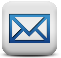 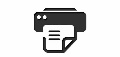 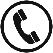 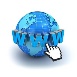 http://dit.uop.gr                                          dit-secr@uop.gr+30 2710 372162–64                      +30 2710 372160http://dit.uop.gr                                          dit-secr@uop.grΠίνακαςΑκαδημαϊκό έτος 2015-162014-152013-142012-132011-122010-11# 1Συνολικός αριθμός μελών ΔΕΠ26262611 Υ13 Τ11 Υ12 Τ11 Υ12 Τ# 1Λοιπό προσωπικό1212127 Υ12 Τ11 Υ12 Τ15 Υ21 Τ# 2Συνολικός αριθμός προπτυχιακών φοιτητών σε κανονικά έτη φοίτησης (ν + 2)771794854289 Υ 469 Τ245 Υ 433 Τ201 Υ 381 Τ# 3Προσφερόμενες από το Τμήμα θέσεις  στις πανελλαδικές19022514090 Υ 100 Τ85 Υ 100 Τ90 Υ 100 Τ# 3Συνολικός αριθμός νεοεισερχομένων φοιτητών 190232164115 Υ 120 Τ91 Υ 112 Τ91 Υ 111 Τ# 7Αριθμός αποφοίτων65614322 Υ 28 Τ8 Υ 19 Τ26 Υ 25 Τ# 6Μ.Ο. βαθμού πτυχίου6.626,906,897,33 Υ 6,83 Τ7,41 Υ 6,94 Τ7,29 Υ 6,81 Τ# 4Προσφερόμενες από το Τμήμα Θέσεις ΠΜΣ120# 4Αριθμός αιτήσεων  για ΠΜΣ166# 12.1Συνολικός αριθμός μαθημάτων για την απόκτηση πτυχίου393939# 12.1Σύνολο υποχρεωτικών μαθημάτων (Υ)212121# 12.1Συνολικός αριθμός προσφερόμενων μαθημάτων επιλογής363867# 15Συνολικός αριθμός δημοσιεύσεων ΔΕΠ14415818755 Τ34 Υ39 Τ23 Υ39 Τ37 Υ# 16Αναγνώριση ερευνητικού έργου (σύνολο)8697021188613 Υ713 Τ595 Υ640 Τ561 Υ658 Τ# 17Διεθνείς συμμετοχές242362 Υ9 Τ2 Υ9 Τ2 Υ5 Τ2015-162015-162014-152014-152013-142013-142012-132012-132012-132012-132012-132011-122011-122011-122011-122011-122010-112010-112010-112010-112010-112010-112009-102009-102009-102009-102009-10AΘΑΘΑΘΑΑΘΘΘΑΑΘΘΘΑΑΑΘΘΘΑΑΑΘΘΚαθηγητέςΣύνολο8060502Υ3Τ1Y3Τ1Y2Τ2Τ1Υ2Τ2ΤΚαθηγητέςΑπό εξέλιξη241311 Y11 Y1 Τ1 ΤΚαθηγητέςΝέες προσλήψειςΚαθηγητέςΣυνταξιοδοτήσειςΚαθηγητέςΠαραιτήσειςΑναπληρωτέςΚαθηγητέςΣύνολο608095Υ2Τ4Y2Τ4Y3Τ3Τ1Υ1Υ3ΤΑναπληρωτέςΚαθηγητέςΑπό εξέλιξη1321Y1T4Y4Y1Y1Y1YΑναπληρωτέςΚαθηγητέςΝέες προσλήψεις2 Y2 Y2 YΑναπληρωτέςΚαθηγητέςΣυνταξιοδοτήσειςΑναπληρωτέςΚαθηγητέςΠαραιτήσειςΕπίκουροιΚαθηγητέςΣύνολο8262623Υ5Τ2Τ2Τ2Τ3Υ4Τ2Τ2Τ2Τ3Υ3Υ3Τ2Τ2Τ2Τ6Υ6Υ3Τ2Τ2ΤΕπίκουροιΚαθηγητέςΑπό εξέλιξη2522Y22Τ1Τ1ΤΕπίκουροιΚαθηγητέςΝέες προσλήψειςΕπίκουροιΚαθηγητέςΣυνταξιοδοτήσειςΕπίκουροιΚαθηγητέςΠαραιτήσεις3 Y3 Y3 YΛέκτορεςΣύνολο240401Y1T3 Y3 T3 Y3 Y4 Τ3 Υ3 Υ4 ΤΛέκτορεςΝέες προσλήψεις231 Τ1 Τ1 ΤΛέκτορεςΣυνταξιοδοτήσειςΛέκτορεςΠαραιτήσειςΜέλη ΕΔΙΠΣύνολο    5454442Υ2Τ2Υ2Τ2Τ2Υ2Τ2Υ2Τ2Τ2Y2Τ2Τ2Υ2Τ2Τ2Υ2Υ2Τ2Υ1ΤΔιδάσκ. επί συμβάσειΣύνολο00004 Τ4 Τ4 Υ4 Τ8 Υ13Τ13Τ1 Τ1 Τ1 Τ18 Υ18 Υ14 Τ1 Τ1 ΤΜέλη ΕΤΕΠΣύνολο101021Υ1Τ1 Υ1 Τ1 Υ1 Τ1 Τ1 Υ1 Υ1 ΤΔιοικητ. προσωπικόΣύνολο1111111 Τ1 Τ2Υ2Υ2Τ1 Τ1 Τ2 Υ2 Υ2 Τ1 Τ1 Τ1 Τ2 Υ2 Υ2 Τ1 Υ1 Υ1 Τ3 Υ2 Τ2015-162014-152013-142012-132011-122010-11Προπτυχιακοί113512551109595(ΤΕΤΤ) 431(ΤΕΤΥ)489(ΤΕΤΤ) 312(ΤΕΤΥ)562(ΤΕΤΤ) 270(ΤΕΤΥ)Μεταπτυχιακοί (ΜΔΕ)123647436(ΤΕΤΤ) 62(ΤΕΤΥ)41(ΤΕΤΤ) 35(ΤΕΤΥ)75(ΤΕΤΤ) 55(ΤΕΤΥ)Διδακτορικοί69585525(ΤΕΤΤ) 30(ΤΕΤΥ)20(ΤΕΤΤ) 28(ΤΕΤΥ)19(ΤΕΤΤ) 26(ΤΕΤΥ)Εισαχθέντες με:2015-162014-152013-142012-132011-122010-11Εισαγωγικές εξετάσεις179224151104(ΤΕΤΥ) 109(ΤΕΤΤ)79(ΤΕΤΥ) 96(ΤΕΤΤ)89(ΤΕΤΥ) 100(ΤΕΤΤ)Μετεγγραφές (εισροές προς το Τμήμα)0300(ΤΕΤΥ) 0(ΤΕΤΤ)0(ΤΕΤΥ) 0(ΤΕΤΤ)0(ΤΕΤΥ) 0(ΤΕΤΤ)Μετεγγραφές (εκροές προς άλλα Τμήματα)**471421817(ΤΕΤΥ) 0(ΤΕΤΤ)12(ΤΕΤΥ) 0(ΤΕΤΤ)56(ΤΕΤΥ) 0(ΤΕΤΤ)Κατατακτήριες εξετάσεις(Πτυχιούχοι ΑΕΙ/ΤΕΙ)2133(ΤΕΤΥ) 0(ΤΕΤΤ)2(ΤΕΤΥ) 6(ΤΕΤΤ)7(ΤΕΤΤ)Άλλες κατηγορίες3 Αθλητές1 Αθλητής3 λόγοι υγείας5 Κύπριοι4 Κύπριοι (ΤΕΤΥ)5(ΤΕΤΤ)2(ΤΕΤΤ)1 Κύπριος + 1 αθλητής (ΤΕΤΥ)5(ΤΕΤΤ)Σύνολο**1379015998(ΤΕΤΥ) 114(ΤΕΤΤ)62(ΤΕΤΥ) 104(ΤΕΤΤ)35(ΤΕΤΥ) 112(ΤΕΤΤ)Αλλοδαποί φοιτητές(εκτός προγραμμάτων ανταλλαγών)02 αλλοδαποί + 2 λόγοι υγείας (ΤΕΤΥ)1 μουσουλμανική μειονότητα + 3 αλλοδαποί (ΤΕΤΥ)0(ΤΕΤΥ) 0(ΤΕΤΤ)2015-162014-152013-142012-132011-122010-11Συνολικός αριθμός Αιτήσεων (α+β)Συνολικός αριθμός Αιτήσεων (α+β)261832265773(α) Πτυχιούχοι του Τμήματος010134(β) Πτυχιούχοι άλλων Τμημάτων261732255469Συνολικός αριθμός προσφερόμενων θέσεων Συνολικός αριθμός προσφερόμενων θέσεων 303030303030Συνολικός αριθμός εγγραφέντων Συνολικός αριθμός εγγραφέντων 12816141520Συνολικός αριθμός αποφοιτησάντων Συνολικός αριθμός αποφοιτησάντων 689202619Αλλοδαποί φοιτητές(εκτός προγραμμάτων ανταλλαγών)Αλλοδαποί φοιτητές(εκτός προγραμμάτων ανταλλαγών)2015-162014-152013-142012-132011-122010-11Συνολικός αριθμός Αιτήσεων (α+β)Συνολικός αριθμός Αιτήσεων (α+β)321418174545α) Πτυχιούχοι του Τμήματος413043β) Πτυχιούχοι άλλων Τμημάτων281316174147Συνολικός αριθμός προσφερόμενων θέσεων Συνολικός αριθμός προσφερόμενων θέσεων 404040403535Συνολικός αριθμός εγγραφέντων Συνολικός αριθμός εγγραφέντων 22121262525Συνολικός αριθμός αποφοιτησάντων Συνολικός αριθμός αποφοιτησάντων 93832148Αλλοδαποί φοιτητέςΑλλοδαποί φοιτητές2015-162014-152013-142012-132011-122010-11Συνολικός αριθμός Αιτήσεων (α+β)Συνολικός αριθμός Αιτήσεων (α+β)108α) Πτυχιούχοι του Τμήματος4β) Πτυχιούχοι άλλων Τμημάτων104Συνολικός αριθμός προσφερόμενων θέσεων Συνολικός αριθμός προσφερόμενων θέσεων 50Συνολικός αριθμός εγγραφέντων Συνολικός αριθμός εγγραφέντων 19Συνολικός αριθμός αποφοιτησάντων Συνολικός αριθμός αποφοιτησάντων 0Αλλοδαποί φοιτητέςΑλλοδαποί φοιτητές02015-162014-152013-142012-132011-122010-11Συνολικός αριθμός Αιτήσεων (α+β)Συνολικός αριθμός Αιτήσεων (α+β)131010302322(α) Πτυχιούχοι του Τμήματος222(TETY)1(TETT)1(TETY)5(TETT)2(TETY)4(TETT)1(TETY)4(TETT)(β) Πτυχιούχοι άλλων Τμημάτων11874(TETY)20(TETT)1(TETY)16(TETT)2(TETY)15(TETT)Συνολικός αριθμός προσφερόμενων θέσεωνΣυνολικός αριθμός προσφερόμενων θέσεων131010302322Συνολικός αριθμός εγγραφέντων υποψηφίωνΣυνολικός αριθμός εγγραφέντων υποψηφίων1310105(TETY)25(TETT)3(TETY)20(TETT)3(TETY)19(TETT)ΑπόφοιτοιΑπόφοιτοι22162(TETY)0(TETT)4(TETY)0(TETT)1(TETY)1(TETT)Μέση διάρκεια σπουδών αποφοίτωνΜέση διάρκεια σπουδών αποφοίτων4.54.54.34.7(TETY)0(TETT)4.5(TETY)0(TETT)5(TETY)4(TETT)Συνολικός αριθμός αποφοιτησάντωνΚατανομή Βαθμών (αριθμός φοιτητών και % επί του συνόλου των αποφοιτησάντων)Κατανομή Βαθμών (αριθμός φοιτητών και % επί του συνόλου των αποφοιτησάντων)Κατανομή Βαθμών (αριθμός φοιτητών και % επί του συνόλου των αποφοιτησάντων)Κατανομή Βαθμών (αριθμός φοιτητών και % επί του συνόλου των αποφοιτησάντων)Μέσος όρος Βαθμολογίας 
(στο σύνολο των αποφοίτων)Έτος ΑποφοίτησηςΣυνολικός αριθμός αποφοιτησάντων5.0-5.96.0-6.97.0-8.48.5-10.0Μέσος όρος Βαθμολογίας 
(στο σύνολο των αποφοίτων)2010-1125019 (76%)6 (24%)06.812011-1218010 (61.11%)6 (33.33%)1 (5.56%)6.952012-1323013 (56.52%)9 (39.13%)1 (4.35%)6.832013-14321 (3.12%)22 (68.75%)8 (25%)1 (3.13%)6.712014-15361 (2.78%)23 (63.89%)12 (33.33%)06.782015-1644240206.44ΣύνολοΣυνολικός αριθμός αποφοιτησάντωνΚατανομή Βαθμών (αριθμός φοιτητών και % επί του συνόλου των αποφοιτησάντων)Κατανομή Βαθμών (αριθμός φοιτητών και % επί του συνόλου των αποφοιτησάντων)Κατανομή Βαθμών (αριθμός φοιτητών και % επί του συνόλου των αποφοιτησάντων)Κατανομή Βαθμών (αριθμός φοιτητών και % επί του συνόλου των αποφοιτησάντων)Μέσος όρος Βαθμολογίας 
(στο σύνολο των αποφοίτων)Έτος ΑποφοίτησηςΣυνολικός αριθμός αποφοιτησάντων5.0-5.96.0-6.97.0-8.48.5-10.0Μέσος όρος Βαθμολογίας 
(στο σύνολο των αποφοίτων)2010-112608 (30.8%)16 (61.5%)2 (7.7%)7.292011-121607 (43.75%)8 (50%)1 (6.25%)7.22012-132207 (31.82%)13 (59.09%)2 (9.09%)7.332013-141105 (45.45%)6 (54.55%)07.072014-1525014 (56%)10 (40%)1 (4.17%)7.112015-161305807.07ΣύνολοΣυνολικός αριθμός αποφοιτησάντωνΚατανομή Βαθμών (αριθμός φοιτητών και % επί του συνόλου των αποφοιτησάντων)Κατανομή Βαθμών (αριθμός φοιτητών και % επί του συνόλου των αποφοιτησάντων)Κατανομή Βαθμών (αριθμός φοιτητών και % επί του συνόλου των αποφοιτησάντων)Κατανομή Βαθμών (αριθμός φοιτητών και % επί του συνόλου των αποφοιτησάντων)Μέσος όρος Βαθμολογίας 
(στο σύνολο των αποφοίτων)Έτος ΑποφοίτησηςΣυνολικός αριθμός αποφοιτησάντων5.0-5.96.0-6.97.0-8.48.5-10.0Μέσος όρος Βαθμολογίας 
(στο σύνολο των αποφοίτων)2015-16806206.89Σύνολο806206.89ΑποφοιτήσαντεςΔιάρκεια Σπουδών (σε έτη)ΑποφοιτήσαντεςΔιάρκεια Σπουδών (σε έτη)ΑποφοιτήσαντεςΔιάρκεια Σπουδών (σε έτη)ΑποφοιτήσαντεςΔιάρκεια Σπουδών (σε έτη)ΑποφοιτήσαντεςΔιάρκεια Σπουδών (σε έτη)ΑποφοιτήσαντεςΔιάρκεια Σπουδών (σε έτη)ΑποφοιτήσαντεςΔιάρκεια Σπουδών (σε έτη)ΑποφοιτήσαντεςΔιάρκεια Σπουδών (σε έτη)ΑποφοιτήσαντεςΔιάρκεια Σπουδών (σε έτη)ΑποφοιτήσαντεςΔιάρκεια Σπουδών (σε έτη)ΑποφοιτήσαντεςΔιάρκεια Σπουδών (σε έτη)ΑποφοιτήσαντεςΔιάρκεια Σπουδών (σε έτη)ΑποφοιτήσαντεςΔιάρκεια Σπουδών (σε έτη)ΑποφοιτήσαντεςΔιάρκεια Σπουδών (σε έτη)Έτος αποφοίτησηςΚΚ+1Κ+2Κ+3Κ+4Κ+5Κ+6K+6 και πλέονΔεν έχουν αποφοιτήσει(καθυστερούντες)Σύνολο2009-10127621471652010-11575811511772011-12123111922002012-131754322022242013-1423422242352014-155376313013262015-1612162327339ΑποφοιτήσαντεςΔιάρκεια Σπουδών (σε έτη)ΑποφοιτήσαντεςΔιάρκεια Σπουδών (σε έτη)ΑποφοιτήσαντεςΔιάρκεια Σπουδών (σε έτη)ΑποφοιτήσαντεςΔιάρκεια Σπουδών (σε έτη)ΑποφοιτήσαντεςΔιάρκεια Σπουδών (σε έτη)ΑποφοιτήσαντεςΔιάρκεια Σπουδών (σε έτη)ΑποφοιτήσαντεςΔιάρκεια Σπουδών (σε έτη)ΑποφοιτήσαντεςΔιάρκεια Σπουδών (σε έτη)ΑποφοιτήσαντεςΔιάρκεια Σπουδών (σε έτη)ΑποφοιτήσαντεςΔιάρκεια Σπουδών (σε έτη)ΑποφοιτήσαντεςΔιάρκεια Σπουδών (σε έτη)ΑποφοιτήσαντεςΔιάρκεια Σπουδών (σε έτη)ΑποφοιτήσαντεςΔιάρκεια Σπουδών (σε έτη)ΑποφοιτήσαντεςΔιάρκεια Σπουδών (σε έτη)Έτος αποφοίτησηςΚΚ+1Κ+2Κ+3Κ+4Κ+5Κ+6K+6 και πλέονΔεν έχουν αποφοιτήσει(καθυστερούντες)Σύνολο2009-10276651581842010-111385261982232011-124722222592782012-135745343153432013-145887133694012014-151251186124895252015-161411131212445489ΑποφοιτήσαντεςΔιάρκεια Σπουδών (σε έτη)ΑποφοιτήσαντεςΔιάρκεια Σπουδών (σε έτη)ΑποφοιτήσαντεςΔιάρκεια Σπουδών (σε έτη)ΑποφοιτήσαντεςΔιάρκεια Σπουδών (σε έτη)ΑποφοιτήσαντεςΔιάρκεια Σπουδών (σε έτη)ΑποφοιτήσαντεςΔιάρκεια Σπουδών (σε έτη)ΑποφοιτήσαντεςΔιάρκεια Σπουδών (σε έτη)ΑποφοιτήσαντεςΔιάρκεια Σπουδών (σε έτη)ΑποφοιτήσαντεςΔιάρκεια Σπουδών (σε έτη)ΑποφοιτήσαντεςΔιάρκεια Σπουδών (σε έτη)ΑποφοιτήσαντεςΔιάρκεια Σπουδών (σε έτη)ΑποφοιτήσαντεςΔιάρκεια Σπουδών (σε έτη)ΑποφοιτήσαντεςΔιάρκεια Σπουδών (σε έτη)ΑποφοιτήσαντεςΔιάρκεια Σπουδών (σε έτη)Έτος αποφοίτησηςΚΚ+1Κ+2Κ+3Κ+4Κ+5Κ+6K+6 και πλέονΔεν έχουν αποφοιτήσει(καθυστερούντες)Σύνολο2015-1612212Συνολικός αριθμός αποφοιτησάντωνΧρονικό διάστημα επαγγελματικής ένταξης μετά την αποφοίτηση (σε μήνες)**Χρονικό διάστημα επαγγελματικής ένταξης μετά την αποφοίτηση (σε μήνες)**Χρονικό διάστημα επαγγελματικής ένταξης μετά την αποφοίτηση (σε μήνες)**Χρονικό διάστημα επαγγελματικής ένταξης μετά την αποφοίτηση (σε μήνες)**Έτος ΑποφοίτησηςΣυνολικός αριθμός αποφοιτησάντων61224Μη ενταχθέντες – συνέχεια σπουδώνΤρέχον έτος – 5Τρέχον έτος – 4Τρέχον έτος – 3Τρέχον έτος – 2Προηγ. έτοςΤρέχον έτος*Σύνολο2015-162014-152013-142012-132011-122010-11ΣύνολοΦοιτητές του Τμήματος που φοίτησαν σε άλλο Α.Ε.Ι. ή σε άλλο ΤμήμαΕσωτερικούΕσωτερικούΕσωτερικούΕσωτερικούΕσωτερικού0000Φοιτητές του Τμήματος που φοίτησαν σε άλλο Α.Ε.Ι. ή σε άλλο ΤμήμαΕξωτε-ρικούΕξωτε-ρικούΕξωτε-ρικούΕξωτε-ρικούΕυρ.**681 ΤΕΤΥ1 ΤΕΤΤ00Φοιτητές του Τμήματος που φοίτησαν σε άλλο Α.Ε.Ι. ή σε άλλο ΤμήμαΕξωτε-ρικούΕξωτε-ρικούΕξωτε-ρικούΕξωτε-ρικούΆλλα0000Επισκέπτες φοιτητές άλλων Α.Ε.Ι. ή Τμημάτων στο Τμήμα ΕσωτερικούΕσωτερικούΕσωτερικούΕσωτερικούΕσωτερικού0000Επισκέπτες φοιτητές άλλων Α.Ε.Ι. ή Τμημάτων στο Τμήμα Εξωτε-ρικούΕξωτε-ρικούΕξωτε-ρικούΕυρ.**Ευρ.**60000Επισκέπτες φοιτητές άλλων Α.Ε.Ι. ή Τμημάτων στο Τμήμα Εξωτε-ρικούΕξωτε-ρικούΕξωτε-ρικούΆλλαΆλλα0000Μέλη ακαδημαϊκού προσωπικού του Τμήματος που δίδαξαν σε άλλο Α.Ε.Ι. ή σε άλλο ΤμήμαΕσωτερικούΕσωτερικούΕσωτερικούΕσωτερικούΕσωτερικού123 ΤΕΤΥ3 ΤΕΤΤ2 ΤΕΤΥ2 ΤΕΤΤ1 ΤΕΤΥ2 ΤΕΤΤΜέλη ακαδημαϊκού προσωπικού του Τμήματος που δίδαξαν σε άλλο Α.Ε.Ι. ή σε άλλο ΤμήμαΕξωτε-ρικούΕξωτε-ρικούΕυρ.**Ευρ.**Ευρ.**Μέλη ακαδημαϊκού προσωπικού του Τμήματος που δίδαξαν σε άλλο Α.Ε.Ι. ή σε άλλο ΤμήμαΕξωτε-ρικούΕξωτε-ρικούΆλλαΆλλαΆλλα3 ΤΕΤΥΜέλη ακαδημαϊκού προσωπικού άλλων Α.Ε.Ι. ή Τμημάτων που δίδαξαν στο ΤμήμαΕσωτερικούΕσωτερικούΕσωτερικούΕσωτερικούΕσωτερικούΜέλη ακαδημαϊκού προσωπικού άλλων Α.Ε.Ι. ή Τμημάτων που δίδαξαν στο ΤμήμαΕξωτε-ρικούΕυρ.**Ευρ.**Ευρ.**Ευρ.**Μέλη ακαδημαϊκού προσωπικού άλλων Α.Ε.Ι. ή Τμημάτων που δίδαξαν στο ΤμήμαΕξωτε-ρικούΆλλαΆλλαΆλλαΆλλαΣύνολο107 ΤΕΤΥ4 ΤΕΤΤ2 ΤΕΤΥ2 ΤΕΤΤ1 ΤΕΤΥ2 ΤΕΤΤΣυνολικός αριθμός αποφοιτησάντων ΠΜΣΧρονικό διάστημα επαγγελματικής ένταξης μετά την αποφοίτηση (σε μήνες)**Χρονικό διάστημα επαγγελματικής ένταξης μετά την αποφοίτηση (σε μήνες)**Χρονικό διάστημα επαγγελματικής ένταξης μετά την αποφοίτηση (σε μήνες)**Χρονικό διάστημα επαγγελματικής ένταξης μετά την αποφοίτηση (σε μήνες)**Έτος ΑποφοίτησηςΣυνολικός αριθμός αποφοιτησάντων ΠΜΣ61224Μη ενταχθέντες – συνέχεια σπουδώνΤρέχον έτος - 5Τρέχον έτος – 4Τρέχον έτος – 3Τρέχον έτος - 2Προηγ. έτοςΤρέχον έτος*ΣύνολοΤρέχον έτος*Προηγ. έτοςΤρέχον έτος – 2Τρέχον έτος – 3Τρέχον έτος – 4Τρέχον έτος – 4Τρέχον έτος – 5ΣύνολοΦοιτητές του Τμήματος που φοίτησαν σε άλλο Α.Ε.Ι. ή σε άλλο ΤμήμαΕσωτερικούΕσωτερικούΕσωτερικούΕσωτερικούΕσωτερικούΦοιτητές του Τμήματος που φοίτησαν σε άλλο Α.Ε.Ι. ή σε άλλο ΤμήμαΕξωτε-ρικούΕξωτε-ρικούΕξωτε-ρικούΕξωτε-ρικούΕυρ.**Φοιτητές του Τμήματος που φοίτησαν σε άλλο Α.Ε.Ι. ή σε άλλο ΤμήμαΕξωτε-ρικούΕξωτε-ρικούΕξωτε-ρικούΕξωτε-ρικούΆλλαΕπισκέπτες φοιτητές άλλων Α.Ε.Ι. ή Τμημάτων στο Τμήμα ΕσωτερικούΕσωτερικούΕσωτερικούΕσωτερικούΕσωτερικούΕπισκέπτες φοιτητές άλλων Α.Ε.Ι. ή Τμημάτων στο Τμήμα Εξωτε-ρικούΕξωτε-ρικούΕξωτε-ρικούΕυρ.**Ευρ.**Επισκέπτες φοιτητές άλλων Α.Ε.Ι. ή Τμημάτων στο Τμήμα Εξωτε-ρικούΕξωτε-ρικούΕξωτε-ρικούΆλλαΆλλαΜέλη ακαδημαϊκού προσωπικού του Τμήματος που δίδαξαν σε άλλο Α.Ε.Ι. ή σε άλλο ΤμήμαΕσωτερικούΕσωτερικούΕσωτερικούΕσωτερικούΕσωτερικούΜέλη ακαδημαϊκού προσωπικού του Τμήματος που δίδαξαν σε άλλο Α.Ε.Ι. ή σε άλλο ΤμήμαΕξωτε-ρικούΕξωτε-ρικούΕυρ.**Ευρ.**Ευρ.**Μέλη ακαδημαϊκού προσωπικού του Τμήματος που δίδαξαν σε άλλο Α.Ε.Ι. ή σε άλλο ΤμήμαΕξωτε-ρικούΕξωτε-ρικούΆλλαΆλλαΆλλαΜέλη ακαδημαϊκού προσωπικού άλλων Α.Ε.Ι. ή Τμημάτων που δίδαξαν στο ΤμήμαΕσωτερικούΕσωτερικούΕσωτερικούΕσωτερικούΕσωτερικούΜέλη ακαδημαϊκού προσωπικού άλλων Α.Ε.Ι. ή Τμημάτων που δίδαξαν στο ΤμήμαΕξωτε-ρικούΕυρ.**Ευρ.**Ευρ.**Ευρ.**Μέλη ακαδημαϊκού προσωπικού άλλων Α.Ε.Ι. ή Τμημάτων που δίδαξαν στο ΤμήμαΕξωτε-ρικούΆλλαΆλλαΆλλαΆλλαΣύνολοΕξάμηνοΣπουδώνΜαθήματα2 Προγράμματος Σπουδών (ανά εξάμηνο)Πιστ. Μονάδες ECTSΚατηγορία μαθήματος3Υποβάθρου (Υ)Επιστ. Περιοχής (ΕΠ)Γενικών Γνώσεων (ΓΓ)Ανάπτυξης Δεξιοτήτων (ΑΔ)Προαπαιτούμενα μαθήματα4Ιστότοπος51οΕισαγωγή στην Πληροφορική και τις Τηλεπικοινωνίες6Κ--https://eclass.uop.gr/courses/TST105/1οΛογική σχεδίαση6Κ--https://eclass.uop.gr/courses/CST349/1οΜαθηματικά Ι6Κ--https://eclass.uop.gr/courses/CST350/1οΠρογραμματισμός I6Κ--https://eclass.uop.gr/courses/TST197/1οΦυσική6Κ--https://eclass.uop.gr/courses/DIT100/2οΑρχιτεκτονική υπολογιστών I6ΚΛογική σχεδίασηhttps://eclass.uop.gr/courses/CST217/2οΔιακριτά Μαθηματικά6Κ--https://eclass.uop.gr/courses/CST228/2οΜαθηματικά II6Κ--https://eclass.uop.gr/courses/CST324/2οΠιθανότητες και Στατιστική6Κ--https://eclass.uop.gr/courses/DIT110/https://eclass.uop.gr/courses/DIT106/2οΠρογραμματισμός II6Κ--https://eclass.uop.gr/courses/CST264/3οΑντικειμενοστρεφής προγραμματισμός6ΚΠρογραμματισμός I ή Προγραμματισμός IIhttps://eclass.uop.gr/courses/CST214/3οΔομές δεδομένων6ΚΠρογραμματισμός I ή Προγραμματισμός IIhttps://eclass.uop.gr/courses/DIT119/3οΗλεκτρομαγνητικά πεδία6ΚΦυσική ή Μαθηματικά I ή Μαθηματικά ΙΙhttps://eclass.uop.gr/courses/TST136/3οΜαθηματικά III6ΚΜαθηματικά Ιhttps://eclass.uop.gr/courses/DIT105/3οΣήματα και συστήματα6ΚΜαθηματικά I ή Μαθηματικά IΙhttps://eclass.uop.gr/courses/TST166/4οΑλγόριθμοι και πολυπλοκότητα6Κ(Προγραμματισμός I ή Προγραμματισμός II)Και(Διακριτά Μαθηματικά ή Δομές δεδομένων)https://eclass.uop.gr/courses/CST355/4οΑρχές τηλεπικοινωνιακών συστημάτων6Κ--https://eclass.uop.gr/courses/TST137/4οΔίκτυα επικοινωνιών I6Κ--https://eclass.uop.gr/courses/TST100/4οΗλεκτρονική6Κ--https://eclass.uop.gr/courses/TST222/https://eclass.uop.gr/courses/DIT101/4οΛειτουργικά συστήματα6ΚΠρογραμματισμός I ή Προγραμματισμός IIhttps://eclass.uop.gr/courses/CST123/5οΒάσεις δεδομένων6Κ(Προγραμματισμός II ή Αντικειμενοστρεφής προγραμματισμός) και Διακριτά Μαθηματικάhttps://eclass.uop.gr/courses/CST127/5οΑσφάλεια συστημάτων5ΒΚ-ΠΔίκτυα επικοινωνιών I ή Δίκτυα επικοινωνιών IIhttps://eclass.uop.gr/courses/CST133/5οΜεταγλωττιστές I5ΒΚ-ΠΠρογραμματισμός IIhttps://eclass.uop.gr/courses/CST165/5οΑσύρματες και κινητές επικοινωνίες I5ΒΚ-ΤΑρχές τηλεπικοινωνιακών συστημάτων ήΣήματα και συστήματαhttps://eclass.uop.gr/courses/TST112/5οΕισαγωγή στις οπτικές επικοινωνίες5ΒΚ-ΤΦυσική και Αρχές τηλεπικοινωνιακών συστημάτωνκαι Ηλεκτρονικήhttps://eclass.uop.gr/courses/TS135/5οΨηφιακές επικοινωνίες5ΒΚ-ΤΣήματα και συστήματαhttps://eclass.uop.gr/courses/TST215/5οΨηφιακή επεξεργασία σήματος5ΒΚ-ΤΣήματα και συστήματαhttps://eclass.uop.gr/courses/TST267/5οΥπολογισιμότητα και πολυπλοκότητα5ΕΚ-ΠΜαθηματικά II ή Διακριτά Μαθηματικάhttps://eclass.uop.gr/courses/DIT112/5οΕισαγωγή στα ενσωματωμένα συστήματα5ΕΚ-ΠΤ(Προγραμματισμός I ή Προγραμματισμός IΙ)και Λογική σχεδίαση--5οΔίκτυα επικοινωνιών II5ΕΚ-Τ--https://eclass.uop.gr/courses/TST257/5οΚεραίες5ΕΚ-ΤΗλεκτρομαγνητικά πεδία ή Φυσικήhttps://eclass.uop.gr/courses/TST121/5οΕισαγωγή στην Οικονομική Επιστήμη4ΕΕ----6οΔιάδραση ανθρώπου-υπολογιστή5ΒΚ-ΠΠρογραμματισμός I ή Προγραμματισμός IIhttps://eclass.uop.gr/courses/CST112/6οΕισαγωγή στη θεωρία πληροφορίας και κωδίκων5ΕΚ-ΠΤΠιθανότητες και Στατιστικήhttps://eclass.uop.gr/courses/TST103/6οΕπιχειρηματικές διαδικασίες, μοντελοποίηση και προσομοίωση5ΕΚ-ΠΤ----6οΣχεδίαση εφαρμογών και υπηρεσιών διαδικτύου5ΕΚ-ΠΤΠρογραμματισμός I ή Προγραμματισμός IIhttps://eclass.uop.gr/courses/TST236/6οΑσύρματες ζεύξεις5ΕΚ-ΤΗλεκτρομαγνητικά πεδία ή Φυσικήhttps://eclass.uop.gr/courses/TST145/6οΔορυφορικές επικοινωνίες5ΕΚ-Τ--https://eclass.uop.gr/courses/TST207/6οΟπτοηλεκτρονική5ΕΚ-ΤΦυσική--6οΣύγχρονα κυψελωτά συστήματα επικοινωνιών5ΕΚ-ΤΑσύρματες και κινητές επικοινωνίες Ihttps://eclass.uop.gr/courses/TST132/6οΤηλεφωνικά δίκτυα5ΕΚ-Τ--https://eclass.uop.gr/courses/TST260/6οΑνάπτυξη νέων προϊόντων Πληροφορικής3ΕΕ--https://eclass.uop.gr/courses/CST332/6οΜεθοδολογία έρευνας και συγγραφής εργασιών3EE--https://eclass.uop.gr/courses/CST343/6o/7o/8oΠρακτική άσκηση3EE----6o/7o/8oΠρακτική άσκηση Erasmus12EE----7o/8oΠτυχιακή εργασία24K----7oΤεχνολογία λογισμικού5ΒΚ-ΠΑντικειμενοστρεφής προγραμματισμόςhttps://eclass.uop.gr/courses/CST255/7oΑνάκτηση πληροφορίας5ΕΚ-Π(Προγραμματισμός II ή Αντικειμενοστρεφής προγραμματισμός ή Προηγμένα θέματα προγραμματισμού) και Δομές δεδομένωνhttps://eclass.uop.gr/courses/CST263/7οΛογική για υπολογιστές5ΕΚ-Π----7οΥπολογιστική Γεωμετρία5ΕΚ-ΠΔομές δεδομένων ή Αλγόριθμοι και πολυπλοκότηταhttps://eclass.uop.gr/courses/CST211/7οΣτοχαστικά μοντέλα δικτύων και ανάλυση απόδοσης5ΕΚ-ΠΤ--https://eclass.uop.gr/courses/TST263/7οΣχεδίαση ψηφιακών κυκλωμάτων και συστημάτων5ΕΚ-ΠΤΛογική σχεδίασηhttps://eclass.uop.gr/courses/DIT117/7οΜικροκύματα και κυματοδηγοί5ΕΚ-Τ--https://eclass.uop.gr/courses/TST195/7οΟπτικές ασύρματες επικοινωνίες5ΕΚ-Τ----7οΠροηγμένα θέματα ψηφιακών επικοινωνιών5ΕΚ-ΤΨηφιακές επικοινωνίες--7οΔιοίκηση έργων Πληροφορικής και Τηλεπικοινωνιών3EEhttps://eclass.uop.gr/courses/CST302/7οΠαιδαγωγικά3EEhttps://eclass.uop.gr/courses/CST313/8οΘέματα διαχείρισης πληροφοριών και δεδομένων5ΕΚ-ΠΒάσεις δεδομένωνhttps://eclass.uop.gr/courses/CST354/8οΚρυπτογραφία5ΕΚ-ΠΠιθανότητες και Στατιστική ή Διακριτά Μαθηματικάhttps://eclass.uop.gr/courses/CST132/8οΠροηγμένες διεπαφές-εικονική πραγματικότητα5ΕΚ-ΠΔιάδραση ανθρώπου-υπολογιστήhttps://eclass.uop.gr/courses/TS117/8οΣημασιολογικός ιστός5ΕΚ-ΠΔομές δεδομένων ή Αντικειμενοστρεφής προγραμματισμός--8οΔίκτυα αισθητήρων5ΕΚ-ΠΤΔίκτυα επικοινωνιών I ήΑσύρματες και κινητές επικοινωνίες I--8οΕιδικά θέματα δικτύων5ΕΚ-ΠΤ----8οΥλοποίηση ψηφιακών κυκλωμάτων και συστημάτων σε FPGA5ΕΚ-ΠΤΛογική σχεδίαση ήΣχεδίαση ψηφιακών κυκλωμάτων και συστημάτων--8οΑστικά δίκτυα και δίκτυα κορμού5ΕΚ-ΤΕισαγωγή στις οπτικές επικοινωνίεςhttps://eclass.uop.gr/courses/DIT115/8οΕφαρμογές συστημάτων και δικτύων οπτικών ινών5ΕΚ-ΤΕισαγωγή στις οπτικές επικοινωνίεςhttps://eclass.uop.gr/courses/TST285/8οΠροσομοίωση τηλεπικοινωνιακών συστημάτων5ΕΚ-ΤΠρογραμματισμός I ή Προγραμματισμός IIή Ψηφιακές επικοινωνίες ήΣήματα και συστήματαhttps://eclass.uop.gr/courses/TST264/8οΕπιχειρηματικότητα στην Πληροφορική3ΕΕ--https://eclass.uop.gr/courses/CST348/Εξάμηνοσπουδών.Μαθήματα2 Προγράμματος Σπουδών (ανά εξάμηνο)Υπεύθυνος Διδάσκωνκαι Συνεργάτες(ονοματεπώνυμο και βαθμίδα)Διαλέξεις (Δ), Φροντιστήριο (Φ)Εργαστηριο (Ε) & αντίστοιχες ώρες/εβδ.ΠολλαπλήΒιβλιογραφία(ΝΑΙ/ΟΧΙ)Χρήση εκπαιδ. μέσων(Ναι/Όχι)Επάρκεια Εκπαιδευτικών Μέσων(Ναι/Όχι3)Αριθμός φοιτητών που ενεγράφησαν στο μάθημαΑριθμός Φοιτητών που συμμετείχαν στις εξετάσειςΑριθμός Φοιτητών που πέρασε επιτυχώς στην κανονική ή επαναληπτική εξέτασηΑξιολογήθηκε από τους Φοιτητές;41οΕισαγωγή στην Πληροφορική και τις ΤηλεπικοινωνίεςΓ. ΛέπουραςΑν. Καθηγητής4Θ264146+28110+41οΛογική σχεδίασηΚ. ΠέππαςΛέκτορας4Θ + 2Ε356322+10750+641οΜαθηματικά ΙΘ. ΣίμοςΚαθηγητής4Θ188117+6115+01οΠρογραμματισμός IΝ. ΤσελίκαςΕπ. Καθηγητής4Θ + 2Ε312218+8890+221οΦυσικήΧ. ΠολίτηΕπ. Καθηγήτρια4Θ468248+12833+182οΑρχιτεκτονική υπολογιστών IΚ. ΠέππαςΛέκτορας4Θ + 1Ε225124+6719+282οΔιακριτά ΜαθηματικάΚ. ΚούτραςΑν. Καθηγητής4Θ198123+5659+202οΜαθηματικά IIΔ. ΒλάχοςΑν. Καθηγητής4Θ351217+11467+192οΠιθανότητες και ΣτατιστικήΙ. ΜοσχολιόςΕπ. ΚαθηγητήςΝ. ΚολοκοτρώνηςΕπ. Καθηγητής4Θ345177+11349+202οΠρογραμματισμός IIΧρ. ΤρυφωνόπουλοςΕπ. Καθηγητής4Θ + 2Ε428180+6572+163οΑντικειμενοστρεφής προγραμματισμόςΕ. ΓουάλλεςΕπ. Καθηγητής4Θ + 2Ε278227+27129+203οΔομές δεδομένωνΘ. ΜαλαμάτοςΕπ. ΚαθηγητήςΚ. ΓιαννόπουλοςΛέκτορας4Θ + 1Ε226115+3264+103οΗλεκτρομαγνητικά πεδίαΓ. ΑθανασιάδουΕπ. Καθηγήτρια4Θ + 2Φ355163+5337+163οΜαθηματικά IIIΔ. ΣακάςΕΔΙΠ4Θ190112+5917+173οΣήματα και συστήματαΑ. ΜαράςΚαθηγητής 4Θ + 1Ε263163+7337+244οΑλγόριθμοι και πολυπλοκότηταΘ. ΜαλαμάτοςΕπ. Καθηγητής4Θ249139+6468+284οΑρχές τηλεπικοινωνιακών συστημάτωνΓ. ΑθανασιάδουΕπ. ΚαθηγήτριαΓ. ΤσούλοςΑν. Καθηγητής4Θ + 2Ε381173+10936+304οΔίκτυα επικοινωνιών IΑν. ΜπουκουβάλαςΚαθηγητήςΚ. ΓιαννόπουλοςΛέκτορας4Θ + 1Ε227142+3695+124οΗλεκτρονικήΣπ. ΜπλιώναςΑν. Καθηγητής4Θ + 2Ε361246+16310+104οΛειτουργικά συστήματαΚ. ΒασιλάκηςΑν. Καθηγητής4Θ332185+13627+435οΒάσεις δεδομένωνΠ. ΡαυτοπούλουΕΔΙΠ4Θ + 2Ε157107+3731+285οΑσφάλεια συστημάτωνΝ. ΚολοκοτρώνηςΕπ. Καθηγητής4Θ16667+3318+145οΜεταγλωττιστές IΓρ. ΔημητρουλάκοςΕΔΙΠ2Θ + 2Ε6335+149+95οΑσύρματες και κινητές επικοινωνίες IΓ. ΤσούλοςΑν. Καθηγητής4Θ + 1Φ13076+1937+85οΕισαγωγή στις οπτικές επικοινωνίεςΚ. ΓιαννόπουλοςΛέκτορας4Θ14373+1035+45οΨηφιακές επικοινωνίεςΝ. ΣαγιάςΑν. Καθηγητής4Θ + 1Ε15694+2923+145οΨηφιακή επεξεργασία σήματοςΓ.-Ο. ΓλεντήςΚαθηγητής 4Θ + 1Ε15194+2345+95οΥπολογισιμότητα και πολυπλοκότηταΚ. ΚουτραςΑν. Καθηγητής4Θ260176+4397+285οΕισαγωγή στα ενσωματωμένα συστήματαΚ. ΠέππαςΛέκτορας4Θ260203+12180+115οΔίκτυα επικοινωνιών IIΙ. ΜοσχολιόςΕπ. Καθηγητής4Θ300143+5245+115οΚεραίεςΓ.ΤσούλοςΑν. Καθηγητής4Θ + 1Ε6719+413+35οΕισαγωγή στην Οικονομική Επιστήμη[Προσφέρεται από το Τμήμα Οικονομικών Επιστημών]3Θ8732+109+06οΔιάδραση ανθρώπου-υπολογιστήΓ. ΛέπουραςΑν. Καθηγητής4Θ152104+1482+136οΕισαγωγή στη θεωρία πληροφορίας και κωδίκωνΑ. ΜαράςΚαθηγητής4Θ14753+2729+116οΕπιχειρηματικές διαδικασίες, μοντελοποίηση και προσομοίωσηΔ. ΣακάςΕΔΙΠ3Θ + 1Ε253252+32133+96οΣχεδίαση εφαρμογών και υπηρεσιών διαδικτύουΝ. ΤσελίκαςΕπ. Καθηγητής3Θ + 1Ε17783+3439+256οΑσύρματες ζεύξειςΓ. ΑθανασιάδουΕπ. Καθηγήτρια4Θ + 1Ε11633+1514+66οΔορυφορικές επικοινωνίεςΝ. ΣαγιάςΑν. Καθηγητής3Θ + 1Ε18139+264+26οΟπτοηλεκτρονικήΧρ. ΠολίτηΕπ. Καθηγήτρια3Θ + 1Φ6914+22+06οΣύγχρονα κυψελωτά συστήματα επικοινωνιώνΔ. ΖαρμπούτηΕΔΙΠ4Θ10328+1915+76οΤηλεφωνικά δίκτυαΚ. ΓιαννόπουλοςΛέκτορας4Θ202150+6281+116οΑνάπτυξη νέων προϊόντων ΠληροφορικήςΔ. ΣακάςΕΔΙΠ3Θ10258+651+46οΜεθοδολογία έρευνας και συγγραφής εργασιώνΑ. ΑντωνίουΕΔΙΠ3Θ8040+1617+76o/7o/8oΠρακτική άσκηση----11--6o/7o/8oΠρακτική άσκηση Erasmus----117o/8oΠτυχιακή εργασία----20266667oΤεχνολογία λογισμικούΚ. ΒασιλάκηςΑν. Καθηγητής4Θ8052+816+47oΑνάκτηση πληροφορίαςΧρ. ΤρυφωνόπουλοςΕπ. Καθηγητής4Θ6826+56+37οΛογική για υπολογιστέςΚ. ΚούτραςΑν. Καθηγητής4Θ245168+13145+127οΥπολογιστική ΓεωμετρίαΘ. ΜαλαμάτοςΕπ. Καθηγητής4Θ10359+1314+37οΣτοχαστικά μοντέλα δικτύων και ανάλυση απόδοσηςΙ. ΜοσχολιόςΕπ. Καθηγητής 4Θ9323+017+07οΣχεδίαση ψηφιακών κυκλωμάτων και συστημάτωνΣπ. ΜπλιώναςΑν. Καθηγητής3Θ + 1Ε222+02+07οΜικροκύματα και κυματοδηγοίΑ. ΜπουκουβάλαςΚαθηγητής4Θ16876+2329+97οΟπτικές ασύρματες επικοινωνίεςΑ. ΜπουκουβάλαςΚαθηγητής4Θ12046+835+77οΠροηγμένα θέματα ψηφιακών επικοινωνιώνΚ. ΠέππαςΛέκτορας4Θ12476+1337+87οΔιοίκηση έργων Πληροφορικής και ΤηλεπικοινωνιώνΔ. ΣακάςΕΔΙΠ3Θ8137+619+67οΠαιδαγωγικάΑ. ΑντωνίουΕΔΙΠ3Θ10549+626+28οΘέματα διαχείρισης πληροφοριών και δεδομένωνΣπ. ΣκιαδόπουλοςΑν. Καθηγητής4Θ + 1Ε402+02+08οΚρυπτογραφίαΝ. ΚολοκοτρώνηςΕπ. Καθηγητής4Θ10329+278+78οΠροηγμένες διεπαφές-εικονική πραγματικότηταΓ. ΛέπουραςΑν. Καθηγητής4Θ6236+1123+108οΣημασιολογικός ιστόςΕ. ΓουάλλεςΕπ. Καθηγητής3Θ162102+2087+58οΔίκτυα αισθητήρωνΚ. ΠέππαςΛέκτορας4Θ254183+43147+268οΕιδικά θέματα δικτύωνΑ. ΜπουκουβάλαςΚαθηγητής4Θ7029+029+08οΥλοποίηση ψηφιακών κυκλωμάτων και συστημάτων σε FPGAΣπ. ΜπλιώναςΑν. Καθηγητής3Θ + 1Ε180+180+18οΑστικά δίκτυα και δίκτυα κορμούΑ. ΣταυδάςΚαθηγητής4Θ323+13+08οΕφαρμογές συστημάτων και δικτύων οπτικών ινώνΑ. ΣταυδάςΚαθηγητής1Θ + 3Ε325+05+08οΠροσομοίωση τηλεπικοινωνιακών συστημάτωνΝ. ΣαγιάςΑν. Καθηγητής2Θ + 2Ε507+06+08οΕπιχειρηματικότητα στην ΠληροφορικήΔ. ΝασιόπουλοςΕΔΙΠ3Θ6921+318+3           Τίτλος ΠΜΣ:    «Προηγμένα Τηλεπικοινωνιακά Συστήματα και Δίκτυα»α.α.ΜάθημαΥπεύθυνος Διδάσκων  και Συνεργάτες(ονοματεπώνυμο & βαθμίδα)Υποχρεωτικό (Υ)Κατ'επιλογήν (Ε)Ελεύθερης Επιλογής (ΕΕ)Διαλέξεις (Δ), Φροντιστή-ριο (Φ)Εργαστη-ριο (Ε)Σε ποιο εξάμηνο διδάχθηκε;(Εαρ.-Χειμ.)Αριθμός φοιτητών που ενεγράφησαν στο μάθημαΑριθμός Φοιτητών που συμμετειχαν στις εξετάσειςΑριθμός Φοιτητώνπου πέρασε επιτυχώς στην κανονική ή επαναληπτική εξέτασηΑξιολογήθηκε από τουςΦοιτητές;1Ψηφιακή Επεξεργασία ΣήματοςΓεώργιος – Όθωνας Γλεντής
ΚαθηγητήςYΧειμ.11107102Ψηφιακές ΕπικοινωνίεςΝικόλαος Σαγιάς
Αν. ΚαθηγητήςΥΧειμ.11109103Ασύρματα Δίκτυα ΑισθητήρωνΣπ. Μπλιώνας
Aν. ΚαθηγητήςΥΧειμ.11108104Διάδοση – Ραδιοκάλυψη στις Ασύρματες ΕπικοινωνίεςΓεωργία Αθανασιάδου
Επίκουρη ΚαθηγήτριαΥΧειμ.11107105Θέματα Ασφάλειας ΕπικοινωνιώνΝικόλαος Κολοκοτρώνης
Επίκουρος ΚαθηγητήςΥΧειμ.11109106Θεωρία Πληροφορίας και ΚωδίκωνΑνδρέας Μαράς
ΚαθηγητήςΥΕαρ.119997Δίκτυα Οπτικών ΕπικοινωνιώνΧριστίνα Πολίτη
Επίκουρη ΚαθηγήτριαΥΕαρ.119798Ασύρματες και Κινητές ΕπικοινωνίεςΓεώργιος Τσούλος
Αν. ΚαθηγητήςΥΕαρ.119699Προχωρημένα Θέματα ΔικτύωνΙωάννης Μοσχολιός
Επίκουρος ΚαθηγητήςΥΕαρ.1199910Προγραμματισμός Δικτυακών ΕφαρμογώνΝικόλαος Τσελίκας
Επίκουρος ΚαθηγητήςΥΕαρ.1199911Διπλωματική εργασίαΥΧειμ - Εαρ9669α.α.ΜάθημαΥπεύθυνος Διδάσκων  και Συνεργάτες(ονοματεπώνυμο & βαθμίδα)Υποχρεωτικό (Υ)Κατ'επιλογήν (Ε)Ελεύθερης Επιλογής (ΕΕ)Διαλέξεις (Δ), Φροντιστή-ριο (Φ)Εργαστη-ριο (Ε)Σε ποιο εξάμηνο διδάχθηκε;(Εαρ.-Χειμ.)Αριθμός φοιτητών που ενεγράφησαν στο μάθημαΑριθμός Φοιτητών που συμμετειχαν στις εξετάσειςΑριθμός Φοιτητώνπου πέρασε επιτυχώς στην κανονική ή επαναληπτική εξέτασηΑξιολογήθηκε από τουςΦοιτητές;1Θέματα κατανεμημένης διαχείρισης δεδομένων και πληροφοριώνΤρυφωνόπουλος  Χ.Επ. ΚαθηγητήςYΧειμ.13121262Θέματα δικτυοκεντρικού προγραμματισμούΒασιλάκης Κ., Αν. ΚαθηγητήςΥΧειμ.21171793Εργαλεία σχεδίασης ενσωματωμένων συστημάτων και μεταγλώττιση υλικούΔημητρουλάκος Κ. ΕΔΙΠΥΧειμ.98834Ασύρματα δίκτυα αισθητήρων   Μπλιώνας Σ., Αν. ΚαθηγητήςΥΧειμ.1493+655Θέματα ασφάλειας επικοινωνιώνΝ. Κολοκοτρώνης, Επ. ΚαθηγητήςΥΧειμ.13121246Προγραμματισμός δικτυακών εφαρμογώνΝ. Τσελίκας, Επ. ΚαθηγητήςΥΕαρ.131212107Προχωρημένα θέματα δικτύωνΜοσχολιός Ι.,Επ. ΚαθηγητήςΥΕαρ.8668Θέματα διαχείρισης δεδομένων και γνώσηςΣκιαδόπουλος Σ., Αν. ΚαθηγητήςΥΕαρ.984+449Αναπαράσταση γνώσης και λογισμός με περιορισμούς στο σημασιολογικό ιστόΓουάλλες Ε.,Επ. ΚαθηγητήςΥΕαρ.161515710Δυναμικά ΣυστήματαΔ. Σακάς, ΕΔΙΠΥΕαρ.1299311Διπλωματική ΕργασίαΥΧειμ - Εαρ10+41413+1α.α.ΜάθημαΥπεύθυνος Διδάσκων  και Συνεργάτες(ονοματεπώνυμο & βαθμίδα)Υποχρεωτικό (Υ)Κατ'επιλογήν (Ε)Ελεύθερης Επιλογής (ΕΕ)Διαλέξεις (Δ), Φροντιστή-ριο (Φ)Εργαστη-ριο (Ε)Σε ποιο εξάμηνο διδάχθηκε;(Εαρ.-Χειμ.)Αριθμός φοιτητών που ενεγράφησαν στο μάθημαΑριθμός Φοιτητών που συμμετειχαν στις εξετάσειςΑριθμός Φοιτητώνπου πέρασε επιτυχώς στην κανονική ή επαναληπτική εξέτασηΑξιολογήθηκε από τουςΦοιτητές;1Space environmentΚ. Τσίγκανος, Ι. Δαγκλής, Γ. Μπαλάσης, Χ. ΖερεφόςΥΔΧΕΙΜ.191712+362Fundamentals of remote sensingΧ. Κοντοές, Ι. Παπουτσής, Ο. Συκιώτη, Β. Αμοιρίδης, Κ. Κουτρούμπας, Θ. ΡοντογιάννηςΥΔΧΕΙΜ.191915+163Satellite communicationsΝ. Σαγιάς, Γ. Τσούλος, Κ. ΓιαννόπουλοςΥΔΧΕΙΜ.19179+454Applied computer science
Ν. ΔούκαςΥΔΧΕΙΜ.191815+275Signal/image processing and pattern recognitionΘ. Ροντογιάννης, Κ. ΚουτρούμπαςΥΔΕΑΡ.171611+416Big data managementΝ. Δούκας, Χ. ΤρυφωνόπουλοςΥΔΕΑΡ.16141427Space applicationsΧ. Κοντοές, Ι. Παπουτσής, Ο. Συκιώτη, Ι. Κεραμιτσόγλου, Β. Αμοιρίδης, Ε. ΓερασόπουλοςΥΔΕΑΡ.16161618Earth system science Ε. Γερασόπουλος, Ν. Μιχαλόπουλος, Χ. Ζερεφός, Β. Αμοιρίδης, Α. Τσούνη, Ι. Κεραμιτσόγλου, Σ. ΚαζατζήςΥΔΕΑΡ.1616162α.αΜάθημαΩρες διδασκαλίας ανά εβδομάδαΠεριλαμβάνονται ώρες εργαστηρίου ή άσκησης;Διδακτικές ΜονάδεςΠρόσθετη Βιβλιογραφία(Ναι/Όχι)ΕξάμηνοΧρήση εκπαιδ. μέσων(Ναι/Όχι)Επάρκεια Εκπαιδευτικών Μέσων(Ναι/Όχι)Ωρες διδασκαλίας ανά εβδομάδαΠεριλαμβάνονται ώρες εργαστηρίου ή άσκησης;1Ψηφιακή Επεξεργασία Σήματος46Ναι1οΝΑΙΝΑΙ42Ψηφιακές Επικοινωνίες46Ναι1οΝΑΙΝΑΙ43Ασύρματα Δίκτυα Αισθητήρων46Ναι1οΝΑΙΝΑΙ44Διάδοση – Ραδιοκάλυψη στις Ασύρματες Επικοινωνίες46Ναι1οΝΑΙΝΑΙ45Θέματα Ασφάλειας Επικοινωνιών46Ναι1οΝΑΙΝΑΙ46Θεωρία Πληροφορίας και Κωδίκων46Ναι2οΝΑΙΝΑΙ47Δίκτυα Οπτικών Επικοινωνιών46Ναι2οΝΑΙΝΑΙ48Ασύρματες και Κινητές Επικοινωνίες46Ναι2οΝΑΙΝΑΙ49Προχωρημένα Θέματα Δικτύων46Ναι2οΝΑΙΝΑΙ410Προγραμματισμός Δικτυακών Εφαρμογών46Ναι2οΝΑΙΝΑΙ4α.αΜάθημαΩρες διδασκαλίας ανά εβδομάδαΠεριλαμβάνονται ώρες εργαστηρίου ή άσκησης;Διδακτικές ΜονάδεςΠρόσθετη Βιβλιογραφία(Ναι/Όχι)ΕξάμηνοΧρήση εκπαιδ. μέσων(Ναι/Όχι)Επάρκεια Εκπαιδευτικών Μέσων(Ναι/Όχι)1Θέματα κατανεμημένης διαχείρισης δεδομένων και πληροφοριών410ΝΑΙ1οΝΑΙΝΑΙ2Θέματα δικτυοκεντρικού προγραμματισμού410ΝΑΙ1οΝΑΙΝΑΙ3Εργαλεία σχεδίασης ενσωματωμένων συστημάτων και μεταγλώττιση υλικού410ΝΑΙ1οΝΑΙΝΑΙ4Ασύρματα δίκτυα αισθητήρων410ΝΑΙ1οΝΑΙΝΑΙ5Θέματα ασφάλειας επικοινωνιών410ΝΑΙ1οΝΑΙΝΑΙ6Προγραμματισμός δικτυακών εφαρμογών410ΝΑΙ2οΝΑΙΝΑΙ7Προχωρημένα θέματα δικτύων410ΝΑΙ2οΝΑΙΝΑΙ8Θέματα διαχείρισης δεδομένων και γνώσης410ΝΑΙ2οΝΑΙΝΑΙ9Αναπαράσταση γνώσης και λογισμός με περιορισμούς στο σημασιολογικό ιστό410ΝΑΙ2οΝΑΙΝΑΙ10Δυναμικά Συστήματα410ΝΑΙ2οΝΑΙΝΑΙ11Διπλωματική Εργασία430 3ο – 4ο ΝΑΙΝΑΙΝΑΙα.αΜάθημαΩρες διδασκαλίας ανά εβδομάδαΠεριλαμβάνονται ώρες εργαστηρίου ή άσκησης;Διδακτικές ΜονάδεςΠρόσθετη Βιβλιογραφία(Ναι/Όχι)ΕξάμηνοΧρήση εκπαιδ. μέσων(Ναι/Όχι)Επάρκεια Εκπαιδευτικών Μέσων(Ναι/Όχι)1Space environment48ΝΑΙ1οΝΑΙΝΑΙ2Fundamentals of remote sensing48ΝΑΙ1οΝΑΙΝΑΙ3Satellite communications48ΝΑΙ1οΝΑΙΝΑΙ4Applied computer science46ΝΑΙ1οΝΑΙΝΑΙ5Signal/image processing and pattern recognition47ΝΑΙ1οΝΑΙΝΑΙ6Big data management48ΝΑΙ2οΝΑΙΝΑΙ7Space applications48ΝΑΙ2οΝΑΙΝΑΙ8Earth system science 47ΝΑΙ2οΝΑΙΝΑΙ9Advanced space applications48ΝΑΙ3οΝΑΙΝΑΙ10Satellite systems and networks48ΝΑΙ3οΝΑΙΝΑΙ11Dependable and energy efficient computing48ΝΑΙ3οΝΑΙΝΑΙ12Satellite positioning and navigation48ΝΑΙ3οΝΑΙΝΑΙ13Space business aspects48ΝΑΙ3οΝΑΙΝΑΙ14Διπλωματική εργασία14ΝΑΙ3οΝΑΙΝΑΙ15Διπλωματική εργασία30ΝΑΙ4oΝΑΙΝΑΙΣυνολικός αριθμός αποφοιτησάντωνΚατανομή Βαθμών (αριθμός φοιτητών και % επί του συνόλου των αποφοιτησάντων)Κατανομή Βαθμών (αριθμός φοιτητών και % επί του συνόλου των αποφοιτησάντων)Κατανομή Βαθμών (αριθμός φοιτητών και % επί του συνόλου των αποφοιτησάντων)Κατανομή Βαθμών (αριθμός φοιτητών και % επί του συνόλου των αποφοιτησάντων)Μέσος όρος Βαθμολογίας 
(στο σύνολο των απόφοιτων)Έτος ΑποφοίτησηςΣυνολικός αριθμός αποφοιτησάντων5.0-5.96.0-6.97.0-8.48.5-10.0Μέσος όρος Βαθμολογίας 
(στο σύνολο των απόφοιτων)2011-12261 (3.85%)5 (19.23%)18 (69.23%)2 (7.69%)7.532012-13201 (5.00%)5 (25.00%)13 (65.00%)1 (5.00%)7.232013-1492 (22.22%)3 (33.33%)3 (33.33%)1 (11.12%)7.052014-1580 (0.00%)3 (37.5%)4 (50%)1 (12.5%)7.382015-1660 (0.00%)0 (0.00%)3 (50%)3 (50%)8,53ΣύνολοΣυνολικός Αριθμός ΑποφοιτησάντωνΚατανομή Βαθμών (αριθμός φοιτητών και % επί του συνόλου των αποφοιτησάντων)Κατανομή Βαθμών (αριθμός φοιτητών και % επί του συνόλου των αποφοιτησάντων)Κατανομή Βαθμών (αριθμός φοιτητών και % επί του συνόλου των αποφοιτησάντων)Κατανομή Βαθμών (αριθμός φοιτητών και % επί του συνόλου των αποφοιτησάντων)Μέσος Όρος Βαθμολογίας 
(στο σύνολο των απόφοιτων)Έτος ΑποφοίτησηςΣυνολικός Αριθμός Αποφοιτησάντων5.0-5.96.0-6.97.0-8.48.5-10.0Μέσος Όρος Βαθμολογίας 
(στο σύνολο των απόφοιτων)2011-121400 (0.00%)7 (50%)7 (50%)8.472012-133207 (21.88%)22 (68.75%)3 (9.37%)7.462013-14802 (25.00%)2 (25.00%)4 (50%)8.492014-15300 (0.00%)1 (33.3%)2 (66.6%)9.132015-16900 (0.00%)1 (0.00%)8 (88,8%)9.07Σύνολο6609 (13.64%)33 (50%)24 (36.36%)8.52ΑΒΓΔΕΣΤΖΗΘΙ2011-1222 (ΤΕΤΤ)23 (ΤΕΤΥ)17 (ΤΕΤΤ)2012-1325 (ΤΕΤΤ)22 (ΤΕΤΥ)30 (ΤΕΤΤ)11 (ΤΕΤΥ)1 (ΤΕΤΥ)2013-145513112014-1569892015-166183Σύνολο2773611ΑΒΓΔΕΣΤΖ2012595 - ΤΕΤΥ640 - ΤΕΤΤ0037 - ΤΕΤΥ32 - ΤΕΤΥ2 - ΤΕΤΥ02013613 - ΤΕΤΥ713 - ΤΕΤΤ003300201411880044002015702001750020168430019700Σύνολο5294008051002015-162014-152013-142012-132011-12ΣύνολοΑριθμός Συμμετοχών σε Διεθνή Ανταγωνιστικά Ερευνητικά ΠρογράμματαΩς συντονιστέςΑριθμός Συμμετοχών σε Διεθνή Ανταγωνιστικά Ερευνητικά ΠρογράμματαΩς συνεργάτες (partners)212362 (ΤΕΤΥ)9 (ΤΕΤΤ)2 (ΤΕΤΥ)9 (ΤΕΤΤ)72Αριθμός Μελών ΔΕΠ με Χρηματοδότηση από Διεθνείς Φορείς Ή Διεθνή Προγράμματα Έρευνας2361 (ΤΕΤΥ)5 (ΤΕΤΤ)1 (ΤΕΤΥ)5 (ΤΕΤΤ)23Αριθμός Μελών ΔΕΠ με Διοικητικές Θέσεις σε Διεθνείς Ακαδημαϊκούς/Ερευνητικούς Οργανισμούς Ή Επιστημονικές Εταιρείες1111 (ΤΕΤΥ)1 (ΤΕΤΥ)5α/αΈργοΕ1ΕΠΙΧΕΙΡΗΣΙΑΚΟ ΠΡΟΓΡΑΜΜΑ «Ανταγωνιστικότητα και Επιχειρηματικότητα (ΕΠΑΝ ΙΙ)», ΔΡΑΣΗ «ΣΥΝΕΡΓΑΣΙΑ», ΠΡΑΞΗ ΙΙ: «Συνεργατικά Έργα Μεγάλης Κλίμακας», Έργο «WiSe-PON -  Σύγκλιση Ετερογενών Ευρυζωνικών Δικτύων Επόμενης Γενιάς Τεχνολογίας FTTx και Radio-over-Fiber (RoF)»Ε2ΕΠΙΧΕΙΡΗΣΙΑΚΟ ΠΡΟΓΡΑΜΜΑ «ΕΚΠΑΙΔΕΥΣΗ ΚΑΙ ΔΙΑ ΒΙΟΥ ΜΑΘΗΣΗ», ΠΡΑΞΗ «ΑΡΧΙΜΗΔΗΣ ΙΙΙ - Ενίσχυση Ερευνητικών Ομάδων στα ΤΕΙ», Έργο «Σύστημα διάγνωσης, υποβοήθησης και αξιολόγησης κατά την θεωρητική και εργαστηριακή εκπαίδευση φοιτητών με χρήση τεχνητής νοημοσύνης».Ε3Αρχιμήδης «Ανάπτυξη Πρωτοκόλλων προσπέλασης για υβριδικά οπτικά-ασύρματα δίκτυα με παροχή ποιότητας υπηρεσιών».  "Development of QoS-aware access Protocols for Hybrid Optical-Wireless Networks, PHOWN".Ε4Optical Wireless Communications-An Emerging Technology (OPTICWISE), Ευρωπαϊκό Ερευνητικό Πρόγραμμα COST, 7o Κοινοτικό Πλαίσιο.Ε5ΕΠΙΧΕΙΡΗΣΙΑΚΟ ΠΡΟΓΡΑΜΜΑ «Εκπαίδευση Και Δια Βίου Μάθησης» ΠΡΑΞΗ «ΘΑΛΗΣ ΠΡΟΤΟΜΗ-Πανεπιστημίου Πελοποννήσου, ΠΡΟσαρμοστική Τεχνολογία στην Οπτική Μετάδοση.Ε6Ασύμμετρο παθητικό οπτικό δίκτυο για πρόσβαση xDSL σε FTTH (PANDA), Ελληνικό Ερευνητικό Πρόγραμμα. Ε.Π.Α.Ν. ΙΙ, Συνεργασία 2009, Πράξη ΙΙ, “Συνεργατικά έργα μεγάλης κλίμακας.”Ε7Photonics for High-Performance, Low-Cost and Low-Energy Data Centers and High Performance Computing Systems: Terabit/s Optical Interconnect Technologies for On-Board, Board-to-Board and Rack-to-Rack data links (PHOXTROT), Ευρωπαϊκό Ερευνητικό Πρόγραμμα IP, 7o Κοινοτικό Πλαίσιο, 8th Call on “Core and disruptive technologies.”Ε8HANDiCAMS: Heterogeneous Ad–hoc Networks for Distributed, Cooperative, and Adaptive Multimedia Signal Processing Duration: 10/2013 – 09/2016 Funded by: European Commission – FP7 FET-open schemeΕ9ART–IN–SPACE: Adaptive, Robust to Threats, Immune to Nonlinearities, Sparse Opportunistic Cognitive Radio Duration: 10/2012 – 09/2015 Funded by: ΕΣΠΑ, ΑΡΙΣΤΕΙΑΕ10SWINCOM: Secure Wireless Nonlinear Communications at the Physical Layer Duration: 02/2012 – 07/2015 Funded by: ΕΣΠΑ, ΘΑΛΗΣΕ11ROADART Horizon 2020Ε12ICT COST Action IC1104: Random Network Coding & Designs over GF(q), Ευρωπαϊκή Κοινότητα.Ε13ΕΠΙΧΕΙΡΗΣΙΑΚΟ ΠΡΟΓΡΑΜΜΑ «Εκπαίδευση και Δια Βίου Μάθηση», Έργο “ΜΟΔΙΠ Πανεπιστημίου Πελοποννήσου”.Ε14ΕΣΠΑ, Πράξη "Υποστήριξη Νέων Επιχειρήσεων για Δραστηριότητες Έρευνας & Τεχνολογικής Ανάπτυξης", "e TEAMS: Ηλεκτρονικό Περιβάλλον Οργάνωσης και Διαχείρισης Αθλητικών Ομάδων και Εγκαταστάσεων".Ε15Επιχειρησιακό Πρόγραμμα «Εκπαίδευση και δια Βίου Μάθηση» ΠΡΑΞΗ «ΘΑΛΗΣ – ΕΜΠ Καινοτόμες Τεχνικές Μετάδοσης και Σχεδίασης Ασύρματων Ευρυζωνικών Δικτύων (ΕΚΤΕΙΝΩ)».Ε16COST MP1401, Advanced Fibre LasersΕ17Geographic information: Need to Know (GI-N2K) που χρηματοδοτήθηκε από πρόγραμμα Lifelong Learning της Ευρωπαϊκής  Ένωσης.Ε18Έργο «ΕΙΚΟΣ: Θεωρητική και αλγοριθμική θεμελίωση για Προσωποκεντρικά Συνεργατικά Πληροφοριακά Συστήματα», Ερευνητικό Πρόγραμμα ΘΑΛΗΣ.Ε19«Δομή Απασχόλησης Και Σταδιοδρομίας (ΔΑΣΤΑ) Πανεπιστήμιου Πελοποννήσου» στο Πρόγραμμα «Εκπαίδευση και Δια Βίου Μάθηση».Ε20COST Action IC1302 - Semantic keyword-based search on structured data sources.Ε21COST ES1401-TIDES, Time Dependent Seismology.Ε22Optical Signal Processing for Fade Mitigation in Outdoor Optical Wireless Systems (FA-MOOSE), Εσωτερικό Ερευνητικό Πρόγραμμα Πανεπιστημίου Πελοποννήσου, Ενίσχυση της Έρευνας από το αποθεματικό του ΕΛΚEΕ23Επιχειρησιακό Πρόγραμμα «Προγράμματα Δια Βίου Μάθησης ΑΕΙ για Επικαιροποίηση Γνώσεων Αποφοίτων ΑΕΙ», ΠΡΑΞΗ: «Προγράμματα Δια Βίου Εκπαίδευσης», Έργο «Ανάπτυξη & Διαχείριση Ασύρματων Ευρυζωνικών και Οπτικών Δικτύων, Συστημάτων Διαχείρισης Πληροφορίας & Ελέγχου Αυτοματισμών στην Γεωργική Παραγωγή και Ηλεκτρονικό Επιχειρείν στην Περιφέρεια Πελοποννήσου».